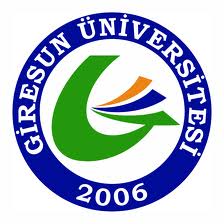 GİRESUN ÜNİVERSİTESİTIP FAKÜLTESİDÖNEM IV EĞİTİM PROGRAMIAKADEMİK TAKVİMİ2019–2020EĞİTİM-ÖĞRETİM YILIYÖNETİCİLERİMİZ2019 – 2020 EĞİTİM ÖĞRETİM YILI DÖNEM 4 STAJ PROGRAMI2019-2020 eğitim-öğretim döneminde staj grupları 2 grup halinde uygulanacaktır. Tablodaki Grup A ve Grup C aktif olarak planlanacaktır.Toplam Eğitim Süresi: 37 Hafta		Yarıyıl Tatili: 6 Ocak 2020 – 17 Ocak 2020GİRESUN ÜNİVERSİTESİ TIP FAKÜLTESİ
DÖNEM IV2019-2020 EĞİTİM-ÖĞRETİM YILIDÖNEM IV EĞİTİM PROGRAMIAMAÇ VE HEDEFLERAMAÇ: Kadın Hastalıkları ve Doğum, Radyoloji, Genel Cerrahi, Anesteziyoloji ve Reanimasyon, Kardiyoloji, İç Hastalıkları, Göğüs Hastalıkları, Çocuk Sağlığı ve Hastalıkları stajları sonunda Dönem IV öğrencileri; bu branşlarla ilgili hastalıklarda hastalara genel yaklaşımı gerçekleştirebilecek, koruyucu sağlık hizmeti prensiplerini açıklayabilecek, sık görülen hastalıkların tanısını koyabilecek ve birinci basamak düzeyinde tedavisi ile acil müdahalelerini yapabilecek gerekli bilgi ve beceriye sahip olacaklardır. ÖĞRENİM HEDEFLERİ: Kadın Hastalıkları ve Doğum, Radyoloji, Genel Cerrahi, Anesteziyoloji ve Reanimasyon, Kardiyoloji, İç Hastalıkları, Göğüs Hastalıkları, Çocuk Sağlığı ve Hastalıkları stajları sonunda Dönem IV öğrencileri1. Türkiye’de bu dallar ile ilgili sık görülen hastalıklarda korunma yollarını tanımlayabilme2. Bu anabilim dalları ile ilgili hastalarda hikâye alabilme, 3. Bu anabilim dalları ile ilgili hastalarda fizik muayeneleri gerçekleştirebilme, 4. İlk aşamada gerekli tetkikleri isteyebilecek, bunları yorumlayabilecek ve ön tanı/tanı koyabilme, 5. Bu anabilim dalları ile ilgili hastalarda tedavi algoritmalarını kavrayabilme, 6. Bu anabilim dalları ile ilgili hastalarda birinci basamak düzeyinde hastaların tedavisini yapabilecek ve üst düzeyde tedavi gereken hastaları uygun bir üst basamağa yönlendirebilme, 7. Tam kan sayım sonuçlarını değerlendirebilme ve sonuçla ilgili yorumlar yapabilme, 8. İdrar tetkiki yapabilme ve sonuçlarını yorumlayabilme, 9. Kan gazı analizini yorumlayabilme, asit-baz ve sıvı-elektrolit bozukluklarını tanıyabilme, 10. Tekniğine uygun şekilde tansiyon ölçebilme ve kan basıncı değerlerini yorumlayabilme, 11. EKG çekebilme ve yorumlayabilme, kardiyoversiyon ve debfibrilasyon uygulamaları ile ilgili bilgi edinme, 12. Basit kesilerde sütür atabilme, 13. Hastalıklara özel radyolojik algoritmaları sayabilme ve normal yapılar ile patolojik yapıların radyolojik görünümlerini birbirinden ayırt edebilme, 14. Birinci basamakta gebeliğin teşhisi, gebelik takibinde yapılması gereken tetkikleri, üst merkezde tedaviyi gerektiren durumları, acil şartlarda yapılması gerekenleri tanımlayabilme ve rutin gebelik muayenesini yapabilme, 15. Kontrasepsiyon konusunda temel bilgileri kavrama, kontraseptif yöntemlerin avantaj, dezavantaj ve kontrendikasyonlarını sayabilme ve çiftlere kontrasepsiyon danışmanlığı verebilme, 16. Bu anabilim dalları ile ilgili hastalarda birinci basamak düzeyinde hastaların tedavisini yapabilme ve üst düzeyde tedavi gereken hastaları uygun bir üst basamağa yönlendirebilme becerilerini kazanacaklardır. ANESTEZİYOLOJİ ve REANİMASYON STAJIANESTEZİYOLOJİ VE REANİMASYON STAJ EĞİTİM PROGRAMIANESTEZİYOLOJİ VE REANİMASYON STAJ AMAÇ VE PROGRAM ÇIKTILARI
GİRESUN ÜNİVERSİTESİ TIP FAKÜLTESİANESTEZİYOLOJİ VE REANİMASYON ANABİLİM DALI STAJYER UYGULAMA KARNESİAnesteziyoloji ve Reanimasyon Anabilim dalı öğretim üyeleri adına bölüm içi staj programımız sonunda aşağıda tanımlı beceri ve tutumları kazanmış olmanızı bekliyoruz. Staj süresi boyunca tanımlı faaliyetleri öğretim elemanları gözetim veya eşliğinde gerçekleştirdiğinizi kayıt altına almak durumundasınız. Aşağıda tanımlı işlemlerden toplam 100 puan üzerinden değerlendirmeniz yapılacaktır. Bu staj karnesinde tanımlı beceri ve tutumlar tam olarak gerçekleştirilmesi durumunda staj sonu final notunuza 10 (on) puan (100 puan üzerinden) şeklinde katkıda bulunacaktır.Başarı dileklerimizle…Karar (Puan):                                                                      Tarih:2019-2020 EĞİTİM-ÖĞRETİM YILIDÖNEM 4 ANESTEZİYOLOJİ VE REANİMASYON STAJ PROGRAMII. HAFTA                                      	      	   1. Gün2. Gün3. gün4. Gün5. GünII. HAFTA                                     6. Gün7. Gün8. Gün9. Gün10. GünİÇ HASTALIKLARI STAJIİÇ HASTALIKLARI STAJ EĞİTİM PROGRAMIİÇ HASTALIKLARI STAJ AMAÇ VE PROGRAM ÇIKTILARIGİRESUN ÜNİVERSİTESİ TIP FAKÜLTESİİÇ HASTALIKLARI ANABİLİM DALI STAJYER PRATİK UYGULAMA KARNESİİç Hastalıkları anabilim dalı olarak, iç hastalıkları stajı süresince aşağıda belirtilen uygulamaları öğrenmiş ve uygulamış olmanızı bekliyoruz. Aşağıda tanımlı faaliyetleri öğretim elemanları veya anabilim dalı asistan doktorlarının gözetimi ve eşliğinde gerçekleştirdiğinizi kayıt altına almak durumundasınız. Aşağıda tanımlı “Zorunlu İşlemler”den 60, “Ek İşlemler”den en fazla 40 puan olmak üzere 100 puan üzerinden değerlendirmeniz yapılacak ve elde ettiğiniz bu puanlar staj sonu final notunuza %20 oranında (20 puan) katkı sağlayacaktır. Aşağıda tanımlı “Zorunlu İşlemler”den birinin eksikliği toplam işlem puanınızın sıfır olarak değerlendirilmesine yol açacaktır. Bu durumda staj ya da bütünleme sınavına alınmayacağınızı önemle hatırlatmak isteriz. Stajerin adı soyadı:Öğretim üyesi:İÇ HASTALIKLARI STAJ PROGRAMI1. HAFTA 2. HAFTA3. HAFTA4. HAFTA5. HAFTA6. HAFTA7. HAFTARADYOLOJİ STAJIRADYOLOJİ STAJ EĞİTİM PROGRAMI RADYOLOJİ STAJ AMAÇ VE PROGRAM ÇIKTILARI
GİRESUN ÜNİVERSİTESİ TIP FAKÜLTESİ RADYOLOJİ AD. STAJYER KARNESİSayın Stajyer DrRadyoloji Anabilim dalı öğretim üyeleri adına bölüm içi staj programımız sonunda aşağıda tanımlı beceri ve tutumları kazanmış olmanızı bekliyoruz. Staj süresi boyunca tanımlı faaliyetleri öğretim elemanları gözetim veya eşliğinde gerçekleştirdiğinizi kayıt altına almak durumundasınız. Aşağıda tanımlı zorunlu ve ek işlemlerden toplam 100 puan üzerinden değerlendirmeniz yapılacaktır. Bu staj karnesinde tanımlı beceri ve tutumlar tam olarak gerçekleştirilmesi durumunda staj sonu final notunuza 10(on) puan (100 puan üzerinden) şeklinde katkıda bulunacaktır.Karar (Puan):2019-2020 EĞİTİM-ÖĞRETİM YILIDÖNEM 4 RADYOLOJİ STAJ PROGRAMI1. HAFTA1. GÜN2. GÜN3. GÜN4. GÜN5. GÜN2. HAFTA1. GÜN2. GÜN3. GÜN4. GÜN5. GÜNGÖĞÜS HASTALIKLARI STAJIGÖĞÜS HASTALIKLARI STAJ EĞİTİM PROGRAMIGÖĞÜS HASTALIKLARI STAJ AMAÇ VE PROGRAM ÇIKTILARIGİRESUN ÜNİVERSİTESİ TIP FAKÜLTESİGÖĞÜS HASTALIKLARI ANABİLİM DALI STAJYER PRATİK UYGULAMA KARNESİGöğüs Hastalıkları anabilim dalı olarak, göğüs hastalıkları stajı süresince aşağıda belirtilen uygulamaları öğrenmiş ve uygulamış olmanızı bekliyoruz. Aşağıda tanımlı faaliyetleri öğretim elemanları veya anabilim dalı asistan doktorlarının gözetimi ve eşliğinde gerçekleştirdiğinizi kayıt altına almak durumundasınız. Aşağıda tanımlı işlemlerden 100 puan üzerinden değerlendirmeniz yapılacak ve elde ettiğiniz bu puanlar staj sonu final notunuza %10 oranında (10 puan) katkı sağlayacaktır. 2019-2020 EĞİTİM-ÖĞRETİM YILIDÖNEM 4 GÖĞÜS HASTALIKLARI STAJ PROGRAMIHAFTAHAFTA GENEL CERRAHİ STAJIGENEL CERRAHİ STAJ EĞİTİM PROGRAMIGENEL CERRAHİ STAJ AMAÇ VE PROGRAM ÇIKTILARI
GİRESUN ÜNİVERSİTESİ TIP FAKÜLTESİGENEL CERRAHİ ANABİLİM DALISTAJER UYGULAMA KARNESİGenel Cerrahi Anabilim Dalı Öğretim Üyeleri adına bölüm içi staj programımız sonunda aşağıda tanımlı beceri ve tutumları kazanmış olmanızı bekliyoruz. Staj süresi boyunca tanımlı faaliyetleri öğretim elemanları gözetim veya eşliğinde gerçekleştirdikleriniz kayıt altına alınmak durumundadır. Aşağıda tanımlı işlemlerden toplam 100 puan üzerinden değerlendirmeniz yapılacaktır. Başarı dileklerimizle…Anabilim Dalı Başkanı:Prof.Dr. İlker ŞENGÜLStaj Sorumlusu:Prof.Dr. İlker ŞENGÜLÖğretim ÜyeleriDr. Öğr. Ü. Tuğrul KESİCİOĞLUDr. Öğr. Ü. Tuncer ÖZTÜRKDr. Öğr. Ü. İsmail AYDINDr. Öğr. Ü. Selahattin VURALAraştırma GörevlileriArş. Gör. Dr. Mert GÜNGÖRStj. Dr. Karar(Puan):                    /100                                                                                             Tarih:2019-2020 AKADEMİK YILI   DÖNEM IV – GENEL CERRAHİ STAJ PROGRAMII. HAFTA                                      GÜNGÜNGÜNGÜNGÜNII. HAFTA                                              GÜNGÜNGÜNGÜNGÜN III. HAFTA                                              GÜNGÜNGÜNGÜNGÜNIV. HAFTA                              GÜNGÜN  GÜNGÜNGÜNV. HAFTA                                            GÜNGÜNGÜNGÜNGÜNVI. HAFTA                                           GÜNGÜNGÜNGÜNGÜNVII. HAFTA                                              GÜNGÜN           3.     GÜN         4.     GÜN        5.      GÜNKARDİYOLOJİ STAJIKARDİYOLOJİ  STAJ EĞİTİM PROGRAMIKARDİYOLOJİ  STAJ AMAÇ VE PROGRAM ÇIKTILARI
GİRESUN ÜNİVERSİTESİ TIP FAKÜLTESİKARDİYOLOJİ ANABİLİM DALI STAJYER UYGULAMA KARNESİKardiyoloji Anabilim dalı öğretim üyeleri adına bölüm içi staj programımız sonunda aşağıda tanımlı beceri ve tutumları kazanmış olmanızı bekliyoruz. Staj süresi boyunca tanımlı faaliyetleri öğretim elemanları gözetim veya eşliğinde gerçekleştirdiğinizi kayıt altına almak durumundasınız. Aşağıda tanımlı işlemlerden toplam 100 puan üzerinden değerlendirmeniz yapılacaktır. Bu staj karnesinde tanımlı beceri ve tutumlar tam olarak gerçekleştirilmesi durumunda staj sonu final notunuza 10(on) puan (100 puan üzerinden) şeklinde katkıda bulunacaktır.Başarı dileklerimizle…Karar(Puan):                                                                        Tarih:2019-2020 EĞİTİM-ÖĞRETİM YILIDÖNEM IV KARDİYOLOJİ  STAJ PROGRAMII. HAFTA    1. Gün2. Gün3. gün4. Gün5. GünII. HAFTA                                     6. Gün7. Gün8. Gün9. Gün10. GünÇOCUK SAĞLIĞI VE HASTALIKLARI STAJIÇOCUK SAĞLIĞI VE HASTALIKLARI STAJ EĞİTİM PROGRAMIÇOCUK SAĞLIĞI VE HASTALIKLARI STAJ AMAÇ VE PROGRAM ÇIKTILARIGİRESUN ÜNİVERSİTESİ TIP FAKÜLTESİÇOCUK SAĞLIĞI VE HASTALIKLARI ANABİLİM DALI STAJYER UYGULAMA KARNESİÇocuk Sağlığı ve Hastalıkları Anabilim dalı öğretim üyeleri adına bölüm içi staj programımız sonunda aşağıda tanımlı beceri ve tutumları kazanmış olmanızı bekliyoruz. Staj süresi boyunca tanımlı faaliyetleri öğretim elemanları gözetim veya eşliğinde gerçekleştirdiğinizi kayıt altına almak durumundasınız. Aşağıda tanımlı işlemlerden toplam 100 puan üzerinden değerlendirmeniz yapılacaktır. Bu staj karnesinde tanımlı beceri ve tutumlar tam olarak gerçekleştirilmesi durumunda staj sonu final notunuza 10(on) puan (100 puan üzerinden) şeklinde katkıda bulunacaktır.Başarı dileklerimizle…Karar(Puan):                                                                        Tarih:GİRESUN ÜNİVERSİTESİ TIP FAKÜLTESİ 2019-2020 EĞİTİM-ÖĞRETİM YILI DÖNEM 4 ÇOCUK SAĞLIĞI VE  HASTALIKLARI  STAJ PROGRAMI1.HAFTA  1.GÜN2.GÜN3.GÜN4.GÜN5.GÜN2.HAFTA 1.GÜN2.GÜN3.GÜN4.GÜN5.GÜN3.HAFTA1.GÜN2.GÜN3.GÜN4.GÜN5.GÜN4.HAFTA1.GÜN2.GÜN3.GÜN4.GÜN5.GÜN5.HAFTA1.GÜN2.GÜN3.GÜN4.GÜN5.GÜN6.HAFTA1.GÜN2.GÜN3.GÜN4.GÜN5.GÜN7.HAFTA1.GÜN2.GÜN3.GÜN4.GÜN5.GÜNKADIN HASTALIKLARI ve DOĞUMSTAJIKADIN HASTALIKLARI ve DOĞUM STAJ EĞİTİM PROGRAMIKADIN HASTALIKLARI VE DOĞUM STAJ AMAÇ VE PROGRAM ÇIKTILARI
HASTA BAŞI EĞİTİM / İŞ BAŞINDA ÖĞRENME PROGRAMIKadın Hastalıkları ve Doğum Servisi Genel Vizit Saati: 08:30 - 09:30                                                                                               16:30- 17:20POLİKLİNİK- AMELİYATHANE- DOĞUMHANE ROTASYONLARIGİRESUN ÜNİVERSİTESİ TIP FAKÜLTESİKADIN HASTALIKLARI VE DOĞUM ANABİLİM DALI STAJYER UYGULAMA KARNESİKadın Hastalıkları ve Doğum Anabilim dalı öğretim üyeleri adına bölüm içi staj programımız sonunda aşağıda tanımlı beceri ve tutumları kazanmış olmanızı bekliyoruz. Staj süresi boyunca tanımlı faaliyetleri öğretim elemanları gözetim veya eşliğinde gerçekleştirdiğinizi kayıt altına almak durumundasınız. Aşağıda tanımlı işlemlerden toplam 100 puan üzerinden değerlendirmeniz yapılacaktır. Bu staj karnesinde tanımlı beceri ve tutumlar tam olarak gerçekleştirilmesi durumunda staj sonu final notunuza 10(on) puan (100 puan üzerinden) şeklinde katkıda bulunacaktır.Başarı dileklerimizle…Karar(Puan):                                                                        Tarih:2019-2020 EĞİTİM-ÖĞRETİM YILIDÖNEM 4 KADIN HASTALIKLARI VE DOĞUM STAJ PROGRAMI1.HAFTA1. GÜN2. GÜN3. GÜN4. GÜN5. GÜN2.HAFTA1. GÜN2. GÜN3. GÜN4. GÜN5. GÜN3. HAFTA1. GÜN2. GÜN3. GÜN4. GÜN5. GÜN4. HAFTA1. GÜN2. GÜN3. GÜN4. GÜN5. GÜN5. HAFTA1. GÜN2. GÜN3. GÜN4. GÜN5. GÜN6. HAFTA1. GÜN2. GÜN3. GÜN4. GÜN5. GÜN7. HAFTA1. GÜN2. GÜN3. GÜN4. GÜN5. GÜNREKTÖRPROF. DR. YILMAZ CANREKTÖR YARDIMCISIPROF. DR. GÜVEN ÖZDEM REKTÖR YARDIMCISIPROF. DR. HÜSEYİN PEKERREKTÖR YARDIMCISIDEKAN PROF.DR. CANAN ÇELİKDEKAN YARDIMCISIDOÇ. DR. URAL OĞUZDEKAN YARDIMCISIDR.ÖĞR.ÜYESİ MÜCAHİT GÜNAYDINBAŞKOORDİNATÖRDOÇ. DR. URAL OĞUZDÖNEM 1 KOORDİNATÖRÜPROF. DR. CİHANGİR AKDEMİRDÖNEM 1 KOORDİNATÖR YARDIMCISIDR.ÖĞR.ÜYESİ İLKER ÖZDEMİRDÖNEM 2 KOORDİNATÖRÜDR.ÖĞR.ÜYESİ NEJLA CEBECİ GÜLERDÖNEM 2 KOORDİNATÖR YARDIMCISIDR.ÖĞR.ÜYESİ FADİME MUTLU İÇDUYGUDÖNEM 3 KOORDİNATÖRÜDR.ÖĞR.ÜYESİ BURAK AKSANDÖNEM 3 KOORDİNATÖR YARDIMCISIDR.ÖĞR.ÜYESİ AYŞEGÜL BAŞAK TEKERDÖNEM 4 KOORDİNATÖRÜDR.ÖĞR.ÜYESİ ŞEBNEM ALANYA TOSUNDÖNEM 4 KOORDİNATÖR YARDIMCISIPROF. DR. ALPTEKİN TOSUNDÖNEM 5 KOORDİNATÖRÜDOÇ.DR. FEYZİ BİROL SARICADÖNEM 5 KOORDİNATÖR YARDIMCISIDR.ÖĞR.ÜYESİ KÜRŞAD AYTEKİNDÖNEM 6 KOORDİNATÖRÜDR.ÖĞR.ÜYESİ EMİNE AYHANDÖNEM 6 KOORDİNATÖR YARDIMCISIDR.ÖĞR.ÜYESİ ÖZKAN ÖZAYSTAJ DÖNEMİGenel CerrahiRadyolojiKadın Hastalıkları ve DoğumAnesteziyoloji ve Reanimasyonİç HastalıklarıKardiyolojiÇocuk Sağlığı ve Hastalıkları Göğüs Hastalıkları02.09.201918.10.2019A-B-C-D-21.10.201901.11.2019-A-B-C-D04.11.201916.11  20.12.2019B-A-D-C-23.12.201903.01.2020-B-A-D-C20.01.202006.03.2020C-D-A-B-09.03.202020.03.2020-C-D-A-B23.03.202012.05.2020D-C-B-A-13.05.202029.05.2020-D-C-B-ATOPLAM37 haftaYarıyıl Tatili06 Ocak 2020 – 17 Ocak 2019BÜTÜNLEME SINAVLARI BÜTÜNLEME SINAVLARI Genel Cerrahi Stajı 15 Haziran 2020Radyoloji17 Haziran 2020Kadın Hastalıkları ve Doğum Stajı19 Haziran 2020Anesteziyoloji ve Reanimasyon Stajı 22 Haziran 2020İç Hastalıkları Stajı 24 Haziran 2020Kardiyoloji Stajı 26 Haziran 2020Çocuk Sağlığı ve Hastalıkları Stajı29 Haziran 2020Göğüs Hastalıkları Stajı01 Temmuz 2020Başkoordinatör:Doç.Dr.Ural OĞUZDönem V Koordinatörü:   Dr. Öğr. Ü. Şebnem ALANYA TOSUNKoordinatör Yardımcısı:  Prof. Dr. Alptekin TOSUNEğitimin yürütüldüğü yer:GRÜ Prof. Dr. A. İlhan Özdemir Eğitim ve Araştırma Hastanesi, Ameliyathane ve Yoğun Bakım servisleriStaj Eğitim Sorumlusu:  Prof.Dr.Alparslan APANStaj öğretim üyeleri:  Prof. Dr. Alparslan APANProf. Dr. Özgün CUVAŞ APANDr.Öğr.Üyesi Duygu DEMİRİZ GÜLMEZSTAJ ADIANESTEZİYOLOJİ VE REANİMASYONANESTEZİYOLOJİ VE REANİMASYONANESTEZİYOLOJİ VE REANİMASYONANESTEZİYOLOJİ VE REANİMASYONSTAJ YILI2019-2020 Eğitim Öğretim Yılı2019-2020 Eğitim Öğretim Yılı2019-2020 Eğitim Öğretim Yılı2019-2020 Eğitim Öğretim YılıSTAJ SÜRESİ2 Hafta2 Hafta2 Hafta2 HaftaTEORİK DERS SAATİ18 saat18 saat18 saat18 saatUYGULAMALI DERS SAATİ36 saat36 saat36 saat36 saatSTAJ İÇERİĞİANESTEZİYOLOJİ VE REANİMASYON STAJI HASTALIKLAR / KLİNİK PROBLEMLER LİSTESİANESTEZİYOLOJİ VE REANİMASYON STAJI HASTALIKLAR / KLİNİK PROBLEMLER LİSTESİANESTEZİYOLOJİ VE REANİMASYON STAJI HASTALIKLAR / KLİNİK PROBLEMLER LİSTESİANESTEZİYOLOJİ VE REANİMASYON STAJI HASTALIKLAR / KLİNİK PROBLEMLER LİSTESİSTAJ İÇERİĞİErişkin temel yaşam desteği-Havayolundan yabancı cisim çıkarılmasıErişkin temel yaşam desteği-Havayolundan yabancı cisim çıkarılmasıErişkin temel yaşam desteği-Havayolundan yabancı cisim çıkarılmasıÖnT-TTSTAJ İÇERİĞİErişkin ileri yaşam desteğiErişkin ileri yaşam desteğiErişkin ileri yaşam desteğiÖnT-TTSTAJ İÇERİĞİPediyatrik temel yaşam desteği-havayolundan yabancı cisim çıkarılmasıPediyatrik temel yaşam desteği-havayolundan yabancı cisim çıkarılmasıPediyatrik temel yaşam desteği-havayolundan yabancı cisim çıkarılmasıÖnT-TTSTAJ İÇERİĞİPediyatrik ileri yaşam desteğiPediyatrik ileri yaşam desteğiPediyatrik ileri yaşam desteğiÖnT-TTSTAJ İÇERİĞİAkut  Respiratuvar Distres SendromuAkut  Respiratuvar Distres SendromuAkut  Respiratuvar Distres SendromuÖn TSTAJ İÇERİĞİŞok Şok Şok T-ASTAJ İÇERİĞİSepsisSepsisSepsisT-ASTAJ İÇERİĞİKan ve kan ürünleri, transfüzyon komplikasyonlarıKan ve kan ürünleri, transfüzyon komplikasyonlarıKan ve kan ürünleri, transfüzyon komplikasyonlarıÖnTSTAJ İÇERİĞİAkut ve kronik ağrı Akut ve kronik ağrı Akut ve kronik ağrı T-A-K-İSTAJ İÇERİĞİAkut ve kronik ağrıda tedavi yaklaşımlarıAkut ve kronik ağrıda tedavi yaklaşımlarıAkut ve kronik ağrıda tedavi yaklaşımlarıT-ASTAJ İÇERİĞİAsid baz bozuklukları ve kan gazlarıAsid baz bozuklukları ve kan gazlarıAsid baz bozuklukları ve kan gazlarıÖnT-ASTAJ İÇERİĞİEndotrakeal entübasyon ve havayolu yönetimiEndotrakeal entübasyon ve havayolu yönetimiEndotrakeal entübasyon ve havayolu yönetimiT-ASTAJ İÇERİĞİMalign hipertermiMalign hipertermiMalign hipertermiT-ASTAJ İÇERİĞİBeyin ÖlümüBeyin ÖlümüBeyin ÖlümüÖnT-ASTAJ İÇERİĞİİntravenöz Anesteziklerİntravenöz Anesteziklerİntravenöz AnesteziklerSTAJ İÇERİĞİİnhalasyon Anestezikleriİnhalasyon Anestezikleriİnhalasyon AnestezikleriSTAJ İÇERİĞİNöromüsküler kavşak bloke edicilerNöromüsküler kavşak bloke edicilerNöromüsküler kavşak bloke edicilerSTAJ İÇERİĞİLokal AnesteziklerLokal AnesteziklerLokal AnesteziklerSTAJ İÇERİĞİSTAJ İÇERİĞİÖĞRENME DÜZEYİAÇIKLAMA (Çekirdek hastalıklar)AÇIKLAMA (Çekirdek hastalıklar)AÇIKLAMA (Çekirdek hastalıklar)STAJ İÇERİĞİAAcil durumu tanıyarak acil tedavisini yapabilmeli, gerektiğinde uzmana yönlendirebilmeli.Acil durumu tanıyarak acil tedavisini yapabilmeli, gerektiğinde uzmana yönlendirebilmeli.Acil durumu tanıyarak acil tedavisini yapabilmeli, gerektiğinde uzmana yönlendirebilmeli.STAJ İÇERİĞİÖnTÖn tanı koyarak gerekli ön işlemleri yapıp uzmana yönlendirebilmeli. Ön tanı koyarak gerekli ön işlemleri yapıp uzmana yönlendirebilmeli. Ön tanı koyarak gerekli ön işlemleri yapıp uzmana yönlendirebilmeli. STAJ İÇERİĞİTTanı koyabilmeli ve tedavi hakkında bilgi sahibi olmalı, gerekli ön işlemleri yaparak uzmana yönlendirmeli.Tanı koyabilmeli ve tedavi hakkında bilgi sahibi olmalı, gerekli ön işlemleri yaparak uzmana yönlendirmeli.Tanı koyabilmeli ve tedavi hakkında bilgi sahibi olmalı, gerekli ön işlemleri yaparak uzmana yönlendirmeli.STAJ İÇERİĞİTTTanı koyabilmeli, tedavi edebilmeli.Tanı koyabilmeli, tedavi edebilmeli.Tanı koyabilmeli, tedavi edebilmeli.STAJ İÇERİĞİİBirinci basamak koşullarında uzun süreli izlem ve kontrolünü yapabilmeli.Birinci basamak koşullarında uzun süreli izlem ve kontrolünü yapabilmeli.Birinci basamak koşullarında uzun süreli izlem ve kontrolünü yapabilmeli.STAJ İÇERİĞİKKorunma önlemlerini (birincil, ikincil, üçüncül korunmadan uygun olan/ olanları) uygulayabilmeli.Korunma önlemlerini (birincil, ikincil, üçüncül korunmadan uygun olan/ olanları) uygulayabilmeli.Korunma önlemlerini (birincil, ikincil, üçüncül korunmadan uygun olan/ olanları) uygulayabilmeli.STAJ İÇERİĞİÖĞRENME DÜZEYİAÇIKLAMA (Semptomlar ve Durumlar)AÇIKLAMA (Semptomlar ve Durumlar)AÇIKLAMA (Semptomlar ve Durumlar)STAJ İÇERİĞİAtpAyırıcı tanıyı planlarAyırıcı tanıyı planlarAyırıcı tanıyı planlarSTAJ İÇERİĞİAtspAyırıcı tanı yapar, semptomatik tedaviyi planlarAyırıcı tanı yapar, semptomatik tedaviyi planlarAyırıcı tanı yapar, semptomatik tedaviyi planlarSTAJ İÇERİĞİAtstAyırcı tanı, semptomatik tedavi yaparAyırcı tanı, semptomatik tedavi yaparAyırcı tanı, semptomatik tedavi yaparSTAJ AMACIAnesteziyoloji ve Reanimasyon stajı; öğrencilerin ameliyathanelerin kullanımına ait kurallar hakkında bilgi edinmelerinin, anestezinin anlamını kavramalarının, farklı anestezi yöntemlerini öğrenmelerinin, anestezik ilaçları tanımalarının, havayolu araç ve gereçlerini tanımalarının, endotrakeal entübasyon bacerisi kazanmalarının, kardiyopulmoner resusitasyon uygulamasını öğrenmelerinin, hastanın yaşamsal fonksiyonlarının nasıl korunacağını bilmelerinin, monitörizasyon ve hasta transportu yapabilmelerinin, beyin ölümü anısı yapabilmelerinin, ağrı tiplerini tanıyıp ağrılı hastanın tedavisine yaklaşımı belirtebilmelerinin ve verilen teorik bilgilerle yoğun bakım, poliklinik ve ameliyathane uygulamalarında pratik yapabilmelerinin hedeflendiği bir eğitim sürecidir. Anesteziyoloji ve Reanimasyon stajı; öğrencilerin ameliyathanelerin kullanımına ait kurallar hakkında bilgi edinmelerinin, anestezinin anlamını kavramalarının, farklı anestezi yöntemlerini öğrenmelerinin, anestezik ilaçları tanımalarının, havayolu araç ve gereçlerini tanımalarının, endotrakeal entübasyon bacerisi kazanmalarının, kardiyopulmoner resusitasyon uygulamasını öğrenmelerinin, hastanın yaşamsal fonksiyonlarının nasıl korunacağını bilmelerinin, monitörizasyon ve hasta transportu yapabilmelerinin, beyin ölümü anısı yapabilmelerinin, ağrı tiplerini tanıyıp ağrılı hastanın tedavisine yaklaşımı belirtebilmelerinin ve verilen teorik bilgilerle yoğun bakım, poliklinik ve ameliyathane uygulamalarında pratik yapabilmelerinin hedeflendiği bir eğitim sürecidir. Anesteziyoloji ve Reanimasyon stajı; öğrencilerin ameliyathanelerin kullanımına ait kurallar hakkında bilgi edinmelerinin, anestezinin anlamını kavramalarının, farklı anestezi yöntemlerini öğrenmelerinin, anestezik ilaçları tanımalarının, havayolu araç ve gereçlerini tanımalarının, endotrakeal entübasyon bacerisi kazanmalarının, kardiyopulmoner resusitasyon uygulamasını öğrenmelerinin, hastanın yaşamsal fonksiyonlarının nasıl korunacağını bilmelerinin, monitörizasyon ve hasta transportu yapabilmelerinin, beyin ölümü anısı yapabilmelerinin, ağrı tiplerini tanıyıp ağrılı hastanın tedavisine yaklaşımı belirtebilmelerinin ve verilen teorik bilgilerle yoğun bakım, poliklinik ve ameliyathane uygulamalarında pratik yapabilmelerinin hedeflendiği bir eğitim sürecidir. Anesteziyoloji ve Reanimasyon stajı; öğrencilerin ameliyathanelerin kullanımına ait kurallar hakkında bilgi edinmelerinin, anestezinin anlamını kavramalarının, farklı anestezi yöntemlerini öğrenmelerinin, anestezik ilaçları tanımalarının, havayolu araç ve gereçlerini tanımalarının, endotrakeal entübasyon bacerisi kazanmalarının, kardiyopulmoner resusitasyon uygulamasını öğrenmelerinin, hastanın yaşamsal fonksiyonlarının nasıl korunacağını bilmelerinin, monitörizasyon ve hasta transportu yapabilmelerinin, beyin ölümü anısı yapabilmelerinin, ağrı tiplerini tanıyıp ağrılı hastanın tedavisine yaklaşımı belirtebilmelerinin ve verilen teorik bilgilerle yoğun bakım, poliklinik ve ameliyathane uygulamalarında pratik yapabilmelerinin hedeflendiği bir eğitim sürecidir. ÖĞRENİM HEDEFLERİAnesteziyoloi ve Reanimasyon stajı ile öğrenciler; anestezinin temel ilkelerini,anestezi cihazını, monitörizasyonu, havayolu kontrolünün sağlanması, erişkin ve pediyatrik temel ve ileri yaşam desteğini, rejyonel anestezi uygulamalarını, anestezi ile ilgili temel teorik farmakolojik prensipleri, anestezide hasta takibini, akut ve kronik ağrının değerlendirilmesinin öğrenilmesi amaçlanmıştır. Yoğun bakım işleyişi, yoğun bakımile ilgili temel konuların teorik olarak verilmesi,kan gazlarının değerlendirilmesi ve hasta takibinin öğrenilmesi hedeflenmiştir.Anesteziyoloi ve Reanimasyon stajı ile öğrenciler; anestezinin temel ilkelerini,anestezi cihazını, monitörizasyonu, havayolu kontrolünün sağlanması, erişkin ve pediyatrik temel ve ileri yaşam desteğini, rejyonel anestezi uygulamalarını, anestezi ile ilgili temel teorik farmakolojik prensipleri, anestezide hasta takibini, akut ve kronik ağrının değerlendirilmesinin öğrenilmesi amaçlanmıştır. Yoğun bakım işleyişi, yoğun bakımile ilgili temel konuların teorik olarak verilmesi,kan gazlarının değerlendirilmesi ve hasta takibinin öğrenilmesi hedeflenmiştir.Anesteziyoloi ve Reanimasyon stajı ile öğrenciler; anestezinin temel ilkelerini,anestezi cihazını, monitörizasyonu, havayolu kontrolünün sağlanması, erişkin ve pediyatrik temel ve ileri yaşam desteğini, rejyonel anestezi uygulamalarını, anestezi ile ilgili temel teorik farmakolojik prensipleri, anestezide hasta takibini, akut ve kronik ağrının değerlendirilmesinin öğrenilmesi amaçlanmıştır. Yoğun bakım işleyişi, yoğun bakımile ilgili temel konuların teorik olarak verilmesi,kan gazlarının değerlendirilmesi ve hasta takibinin öğrenilmesi hedeflenmiştir.Anesteziyoloi ve Reanimasyon stajı ile öğrenciler; anestezinin temel ilkelerini,anestezi cihazını, monitörizasyonu, havayolu kontrolünün sağlanması, erişkin ve pediyatrik temel ve ileri yaşam desteğini, rejyonel anestezi uygulamalarını, anestezi ile ilgili temel teorik farmakolojik prensipleri, anestezide hasta takibini, akut ve kronik ağrının değerlendirilmesinin öğrenilmesi amaçlanmıştır. Yoğun bakım işleyişi, yoğun bakımile ilgili temel konuların teorik olarak verilmesi,kan gazlarının değerlendirilmesi ve hasta takibinin öğrenilmesi hedeflenmiştir.ÖĞRETME YÖNTEMLERİYeterlik /Eğitim AlanlarıYeterlik /Eğitim AlanlarıÖğrenme YöntemleriÖğrenme YöntemleriÖĞRETME YÖNTEMLERİHekimlik uygulamalarına yönelik eğitimHekimlik uygulamalarına yönelik eğitimKlinik beceri laboratuvarları ve simüle hasta merkezlerinde gerçekleştirilen yapılandırılmış  öğrenme etkinlikleri    Mültidisiplin laboratuvar uygulamaları  Hastabaşı eğitimler, vizitler, yapılandırılmış  odaklı hasta viziti; servis ve poliklinik deneyimleri  İş başında öğrenme ve değerlendirmeYapılandırılmış olgu tartışması  Klinik beceri laboratuvarları ve simüle hasta merkezlerinde gerçekleştirilen yapılandırılmış  öğrenme etkinlikleri    Mültidisiplin laboratuvar uygulamaları  Hastabaşı eğitimler, vizitler, yapılandırılmış  odaklı hasta viziti; servis ve poliklinik deneyimleri  İş başında öğrenme ve değerlendirmeYapılandırılmış olgu tartışması  ÖĞRETME YÖNTEMLERİBilgiye yönelik eğitimBilgiye yönelik eğitimSınıf dersi/sunum: Düz anlatım, eğitici sunumu, etkileşimli amfi / sınıf dersleri  Disiplinler arası öğrenme etkinlikleri (toplantılar, paneller, grup tartışmaları)    Küçük gruplarla yürütülen olguya / probleme dayalı etkileşimli öğrenme etkinlikleri (probleme dayalı öğrenme, olgu tartışması, klinik tutoryaller vb)  Bağımsız öğrenmeMültidisiplin laboratuvar uygulamalarıProjeye / araştırmaya dayalı öğrenmeSınıf dersi/sunum: Düz anlatım, eğitici sunumu, etkileşimli amfi / sınıf dersleri  Disiplinler arası öğrenme etkinlikleri (toplantılar, paneller, grup tartışmaları)    Küçük gruplarla yürütülen olguya / probleme dayalı etkileşimli öğrenme etkinlikleri (probleme dayalı öğrenme, olgu tartışması, klinik tutoryaller vb)  Bağımsız öğrenmeMültidisiplin laboratuvar uygulamalarıProjeye / araştırmaya dayalı öğrenmeÖĞRETME YÖNTEMLERİProfesyonelliğe yönelik eğitimProfesyonelliğe yönelik eğitimDisiplinler arası öğrenme etkinlikleri (toplantılar, paneller, forumlar, grup tartışmaları)Kritik durum tartışmalarıRefleksiyon oturumlarıOyunlaştırma, psikodramaYazılı görsel metin/eser okumaları, yorumlamalarÖğrenci gelişim dosyası (portfolio) uygulamasıİş başında öğrenme ve değerlendirme Disiplinler arası öğrenme etkinlikleri (toplantılar, paneller, forumlar, grup tartışmaları)Kritik durum tartışmalarıRefleksiyon oturumlarıOyunlaştırma, psikodramaYazılı görsel metin/eser okumaları, yorumlamalarÖğrenci gelişim dosyası (portfolio) uygulamasıİş başında öğrenme ve değerlendirme DEĞERLENDİRME YÖNTEMLERİStaj sonunda teorik ve sözlü sınav yapılacaktır. Öğrencinin staj süresince teorik ve uygulama derslerine olan ilgisine ve yaklaşımına, kendisine verilen görevi yerine getirmesine, klinik içi çalışmalara ve bilimsel aktivitelere katılmasına göre kanaat notu verilecektir. Staj karnesi üzerinden alınan puanın %10’u alınacaktır. Geri kalan %90’lık puan kısmı ise teorik ve sözlü sınavdan elde edilecektir. Teorik sınavın %40’si ve sözlü sınavın %50’si alınarak hesaplanacaktır. Toplamda 100 puan üzerinden Anesteziyoloji ve Reanimasyon Staj notu belirlenecektir. Bu toplam 100 puan üzerinden 60 ve üzeri alan öğrenci staj sonu sınavdan başarılı sayılacaktır.Staj sonunda teorik ve sözlü sınav yapılacaktır. Öğrencinin staj süresince teorik ve uygulama derslerine olan ilgisine ve yaklaşımına, kendisine verilen görevi yerine getirmesine, klinik içi çalışmalara ve bilimsel aktivitelere katılmasına göre kanaat notu verilecektir. Staj karnesi üzerinden alınan puanın %10’u alınacaktır. Geri kalan %90’lık puan kısmı ise teorik ve sözlü sınavdan elde edilecektir. Teorik sınavın %40’si ve sözlü sınavın %50’si alınarak hesaplanacaktır. Toplamda 100 puan üzerinden Anesteziyoloji ve Reanimasyon Staj notu belirlenecektir. Bu toplam 100 puan üzerinden 60 ve üzeri alan öğrenci staj sonu sınavdan başarılı sayılacaktır.Staj sonunda teorik ve sözlü sınav yapılacaktır. Öğrencinin staj süresince teorik ve uygulama derslerine olan ilgisine ve yaklaşımına, kendisine verilen görevi yerine getirmesine, klinik içi çalışmalara ve bilimsel aktivitelere katılmasına göre kanaat notu verilecektir. Staj karnesi üzerinden alınan puanın %10’u alınacaktır. Geri kalan %90’lık puan kısmı ise teorik ve sözlü sınavdan elde edilecektir. Teorik sınavın %40’si ve sözlü sınavın %50’si alınarak hesaplanacaktır. Toplamda 100 puan üzerinden Anesteziyoloji ve Reanimasyon Staj notu belirlenecektir. Bu toplam 100 puan üzerinden 60 ve üzeri alan öğrenci staj sonu sınavdan başarılı sayılacaktır.Staj sonunda teorik ve sözlü sınav yapılacaktır. Öğrencinin staj süresince teorik ve uygulama derslerine olan ilgisine ve yaklaşımına, kendisine verilen görevi yerine getirmesine, klinik içi çalışmalara ve bilimsel aktivitelere katılmasına göre kanaat notu verilecektir. Staj karnesi üzerinden alınan puanın %10’u alınacaktır. Geri kalan %90’lık puan kısmı ise teorik ve sözlü sınavdan elde edilecektir. Teorik sınavın %40’si ve sözlü sınavın %50’si alınarak hesaplanacaktır. Toplamda 100 puan üzerinden Anesteziyoloji ve Reanimasyon Staj notu belirlenecektir. Bu toplam 100 puan üzerinden 60 ve üzeri alan öğrenci staj sonu sınavdan başarılı sayılacaktır.ÖNERİLEN KAYNAKLARKlinik Anesteziyoloji Morgan GE, Mikhail MS, Murray MS (Editörler); Güneş Tıp Kitabevi.Klinik Anesteziyoloji Morgan GE, Mikhail MS, Murray MS (Editörler); Güneş Tıp Kitabevi.Klinik Anesteziyoloji Morgan GE, Mikhail MS, Murray MS (Editörler); Güneş Tıp Kitabevi.Klinik Anesteziyoloji Morgan GE, Mikhail MS, Murray MS (Editörler); Güneş Tıp Kitabevi.ÖNERİLEN KAYNAKLARYoğun bakım tıbbı Irwin RS, Rippe JM (Editörler); Güneş Tıp KitabeviYoğun bakım tıbbı Irwin RS, Rippe JM (Editörler); Güneş Tıp KitabeviYoğun bakım tıbbı Irwin RS, Rippe JM (Editörler); Güneş Tıp KitabeviYoğun bakım tıbbı Irwin RS, Rippe JM (Editörler); Güneş Tıp KitabeviÖNERİLEN KAYNAKLARÖğretim Üyelerinin Ders NotlarıÖğretim Üyelerinin Ders NotlarıÖğretim Üyelerinin Ders NotlarıÖğretim Üyelerinin Ders NotlarıZORUNLU İŞLEMLERZORUNLU İŞLEMLERPUANTARİHONAY1Preoperatif muayene ve hasta ile iletişim izlenmesi       52Ambu/maske ile ventilasyon,airway uygulaması görme103Endotrakeal entübasyon izleme104Monitörizasyon ve hasta takibi izlemi105Rejyonal anestezi uygulama görme56IV girişim izlenmesi57Tüm teorik ve pratik derslere katılım508IV mayi ve kan ürünleri hazırlama508.30  - 09.20   PRATİKHasta başı eğitimiTüm Öğretim Üyeleri09.30  - 10.20   PRATİKHasta başı eğitimiTüm Öğretim Üyeleri10.30  - 11.20      PRATİKHasta başı eğitimiTüm Öğretim Üyeleri11.30  - 12.20PRATİKHasta başı eğitimiTüm Öğretim ÜyeleriÖ Ğ L E     A R A S I13.30  - 14.20   TEORİKLokal anesteziklerProf. Dr. Alparslan APAN14.30  - 15.20   TEORİKAkut ve Kronik ağrıProf. Dr. Alparslan APAN15.30  - 16.20   TEORİKAkut ve Kronik ağrıda tedavi yaklaşımlarıProf. Dr. Alparslan APAN16.30  - 17.20   SERBEST ÇALIŞMA08.30  - 09.20   PRATİKHasta başı eğitimiTüm Öğretim Üyeleri09.30  - 10.20   PRATİKHasta başı eğitimiTüm Öğretim Üyeleri10.30  - 11.20      PRATİKHasta başı eğitimiTüm Öğretim Üyeleri11.30  - 12.20PRATİKHasta başı eğitimiTüm Öğretim ÜyeleriÖ Ğ L E     A R A S I13.30  - 14.20   TEORİKEndotrakeal entübasyon ve havayolu yönetimiProf. Dr. Özgün CUVAŞ APAN14.30  - 15.20   TEORİKErişkin temel yaşam desteği ve havayolundan yabancı cisim çıkarılmasıProf. Dr. Özgün CUVAŞ APAN15.30  - 16.20   TEORİKErişkin ileri yaşam desteğiProf. Dr. Özgün CUVAŞ APAN16.30  - 17.20   SERBEST ÇALIŞMA08.30  - 09.20   PRATİKHasta başı eğitimiTüm Öğretim Üyeleri09.30  - 10.20   PRATİKHasta başı eğitimiTüm Öğretim Üyeleri10.30  - 11.20      PRATİKHasta başı eğitimiTüm Öğretim Üyeleri11.30  - 12.20PRATİKHasta başı eğitimiTüm Öğretim ÜyeleriÖ Ğ L E     A R A S I13.30  - 14.20   TEORİKPediyatrik temel yaşam desteği ve havayolundan yabancı cisim çıkarılmasıProf. Dr. Özgün CUVAŞ APAN14.30  - 15.20   TEORİKPediyatrik ileri yaşam desteğiProf. Dr. Özgün CUVAŞ APAN15.30  - 16.20   TEORİKSepsisProf. Dr. Alparslan APAN16.30  - 17.20   SERBEST ÇALIŞMA08.30  - 09.20   PRATİKHasta başı eğitimiTüm Öğretim Üyeleri09.30  - 10.20   PRATİKHasta başı eğitimiTüm Öğretim Üyeleri10.30  - 11.20      PRATİKHasta başı eğitimiTüm Öğretim Üyeleri11.30  - 12.20PRATİKHasta başı eğitimiTüm Öğretim ÜyeleriÖ Ğ L E     A R A S I13.30  - 14.20   TEORİKİntravenöz anesteziklerDr. Öğr. Ü. Duygu DEMİRİZ GÜLMEZ14.30  - 15.20   TEORİKİnhalasyon anestezikleriDr. Öğr. Ü. Duygu DEMİRİZ GÜLMEZ15.30  - 16.20   TEORİKNöromüsküler kavşak bloke edicilerDr. Öğr. Ü. Duygu DEMİRİZ GÜLMEZ16.30  - 17.20   SERBEST ÇALIŞMA08.30  - 09.20   PRATİKHasta başı eğitimiTüm Öğretim Üyeleri09.30  - 10.20   PRATİKHasta başı eğitimiTüm Öğretim Üyeleri10.30  - 11.20      PRATİKHasta başı eğitimiTüm Öğretim Üyeleri11.30  - 12.20PRATİKHasta başı eğitimiTüm Öğretim ÜyeleriÖ Ğ L E     A R A S I13.30  - 14.20   SERBEST ÇALIŞMA14.30  - 15.20   SERBEST ÇALIŞMA 15.30  - 16.20   SERBEST ÇALIŞMA16.30  - 17.20   SERBEST ÇALIŞMA08.30  - 09.20   PRATİKHasta başı eğitimiTüm Öğretim Üyeleri09.30  - 10.20   PRATİKHasta başı eğitimiTüm Öğretim Üyeleri10.30  - 11.20      PRATİKHasta başı eğitimiTüm Öğretim Üyeleri11.30  - 12.20PRATİKHasta başı eğitimiTüm Öğretim ÜyeleriÖ Ğ L E     A R A S I13.30  - 14.20   TEORİKKan ve kan ürünleri, transfüzyon komplikasyonlarıDr. Öğr. Ü. Duygu DEMİRİZ GÜLMEZ14.30  - 15.20   TEORİKMalign hipertermiDr. Öğr. Ü. Duygu DEMİRİZ GÜLMEZ15.30  - 16.20   SERBEST ÇALIŞMA16.30  - 17.20   SERBEST ÇALIŞMA08.30  - 09.20   PRATİKHasta başı eğitimiTüm Öğretim Üyeleri09.30  - 10.20   PRATİKHasta başı eğitimiTüm Öğretim Üyeleri10.30  - 11.20      PRATİKHasta başı eğitimiTüm Öğretim Üyeleri11.30  - 12.20PRATİKHasta başı eğitimiTüm Öğretim ÜyeleriÖ Ğ L E     A R A S I13.30  - 14.20   TEORİKARDSProf. Dr.Özgün CUVAŞ APAN14.30  - 15.20   TEORİKŞokProf. Dr.Özgün CUVAŞ APAN15.30  - 16.20   SERBEST ÇALIŞMA16.30  - 17.20   SERBEST ÇALIŞMA08.30  - 09.20   PRATİKHasta başı eğitimiTüm Öğretim Üyeleri09.30  - 10.20   PRATİKHasta başı eğitimiTüm Öğretim Üyeleri10.30  - 11.20      PRATİKHasta başı eğitimiTüm Öğretim Üyeleri11.30  - 12.20PRATİKHasta başı eğitimiTüm Öğretim ÜyeleriÖ Ğ L E     A R A S I13.30  - 14.20   TEORİKAsid baz bozuklukları ve kan gazlarıProf. Dr.Özgün CUVAŞ APAN14.30  - 15.20   TEORİKBeyin ölümüProf. Dr.Özgün CUVAŞ APAN15.30  - 16.20   SERBEST ÇALIŞMA16.30  - 17.20   SERBEST ÇALIŞMA08.30  - 09.20   PRATİKHasta başı eğitimiTüm Öğretim Üyeleri09.30  - 10.20   PRATİKHasta başı eğitimiTüm Öğretim Üyeleri10.30  - 11.20      PRATİKHasta başı eğitimiTüm Öğretim Üyeleri11.30  - 12.20PRATİKHasta başı eğitimiTüm Öğretim ÜyeleriÖ Ğ L E     A R A S I13.30  - 14.20   SERBEST ÇALIŞMA14.30  - 15.20   SERBEST ÇALIŞMA15.30  - 16.20   SERBEST ÇALIŞMA16.30  - 17.20   SERBEST ÇALIŞMA08.30  - 09.20   YAZILI VE SÖZLÜ SINAV09.30  - 10.20   YAZILI VE SÖZLÜ SINAV10.30  - 11.20      YAZILI VE SÖZLÜ SINAV11.30  - 12.20YAZILI VE SÖZLÜ SINAVYAZILI VE SÖZLÜ SINAV13.30  - 14.20   YAZILI VE SÖZLÜ SINAV14.30  - 15.20   YAZILI VE SÖZLÜ SINAV15.30  - 16.20   YAZILI VE SÖZLÜ SINAV16.30  - 17.20   YAZILI VE SÖZLÜ SINAVSTAJ ADIİÇ HASTALIKLARIBaşkoordinatör:Doç. Dr. Ural OĞUZ                          Dönem IV Koordinatörü:   Dr.Öğr.Ü. Şebnem ALANYA TOSUN Koordinatör Yardımcıları:  Prof. Dr. Alptekin TOSUNEğitimin yürütüldüğü yer:Giresun Üniversitesi Tıp Fakültesi Prof. Dr. İlhan Özdemir Eğitim ve Araştırma Hastanesi, İç Hastalıkları Kliniği ve PolikliniğiStaj Eğitim Sorumlusu:  Doç. Dr. Oğuz DikbaşStaj öğretim üyeleri:  Doç. Dr. Oğuz Dikbaş Prof.Dr.Ahmet Cumhur DÜLGERDoç.Dr.Tülin AKAGÜN Dr.Öğr.Üyesi Hasan Mücahit ÖZBAŞDr.Öğr.Üyesi Muhammed Ali AyvazSTAJ ADISTAJ ADISTAJ ADIİÇ HASTALIKLARIİÇ HASTALIKLARIİÇ HASTALIKLARISTAJ YILISTAJ YILISTAJ YILI2019-2020 Eğitim Öğretim Yılı2019-2020 Eğitim Öğretim Yılı2019-2020 Eğitim Öğretim YılıSTAJ SÜRESİSTAJ SÜRESİSTAJ SÜRESİ7 HAFTA7 HAFTA7 HAFTATEORİK DERS SAATİTEORİK DERS SAATİTEORİK DERS SAATİ113 SAAT113 SAAT113 SAATUYGULAMALI DERS SAATİUYGULAMALI DERS SAATİUYGULAMALI DERS SAATİ111 SAAT111 SAAT111 SAATskaSTAJ İÇERİĞİskaSTAJ İÇERİĞİİÇ HASTALIKLARI STAJI HASTALIKLAR / KLİNİK PROBLEMLER LİSTESİİÇ HASTALIKLARI STAJI HASTALIKLAR / KLİNİK PROBLEMLER LİSTESİİÇ HASTALIKLARI STAJI HASTALIKLAR / KLİNİK PROBLEMLER LİSTESİİÇ HASTALIKLARI STAJI HASTALIKLAR / KLİNİK PROBLEMLER LİSTESİİÇ HASTALIKLARI STAJI HASTALIKLAR / KLİNİK PROBLEMLER LİSTESİskaSTAJ İÇERİĞİskaSTAJ İÇERİĞİAilevi Akdeniz Ateşi Ailevi Akdeniz Ateşi Ailevi Akdeniz Ateşi Ön TÖn TskaSTAJ İÇERİĞİskaSTAJ İÇERİĞİSarılık Sarılık Sarılık önT, TönT, TskaSTAJ İÇERİĞİskaSTAJ İÇERİĞİİshalli Hastaya Yaklaşım İshalli Hastaya Yaklaşım İshalli Hastaya Yaklaşım TT, A,KTT, A,KskaSTAJ İÇERİĞİskaSTAJ İÇERİĞİKronik Viral Hepatitli Hastaya Yaklaşım Kronik Viral Hepatitli Hastaya Yaklaşım Kronik Viral Hepatitli Hastaya Yaklaşım T, KT, KskaSTAJ İÇERİĞİskaSTAJ İÇERİĞİKaraciğer Sirozlu Hastaya Yaklaşım Karaciğer Sirozlu Hastaya Yaklaşım Karaciğer Sirozlu Hastaya Yaklaşım önT, KönT, KskaSTAJ İÇERİĞİskaSTAJ İÇERİĞİPortal Hipertansiyon ve Komplikasyonları Portal Hipertansiyon ve Komplikasyonları Portal Hipertansiyon ve Komplikasyonları önTönTskaSTAJ İÇERİĞİskaSTAJ İÇERİĞİPankreatit Pankreatit Pankreatit önTönTskaSTAJ İÇERİĞİskaSTAJ İÇERİĞİGastrointestinal Sistem Kanamaları Gastrointestinal Sistem Kanamaları Gastrointestinal Sistem Kanamaları T, AT, AskaSTAJ İÇERİĞİskaSTAJ İÇERİĞİKarın Ağrısı Karın Ağrısı Karın Ağrısı TT, A,KTT, A,KskaSTAJ İÇERİĞİskaSTAJ İÇERİĞİİrritabl Barsak Sendromu İrritabl Barsak Sendromu İrritabl Barsak Sendromu ÖnT-K, İÖnT-K, İskaSTAJ İÇERİĞİskaSTAJ İÇERİĞİİflamtuar Barsak Hastalığı İflamtuar Barsak Hastalığı İflamtuar Barsak Hastalığı önT, İönT, İskaSTAJ İÇERİĞİskaSTAJ İÇERİĞİKoroziv Yaralanmave Yabacı Cisim Yutan Hastaya Yaklaşım Koroziv Yaralanmave Yabacı Cisim Yutan Hastaya Yaklaşım Koroziv Yaralanmave Yabacı Cisim Yutan Hastaya Yaklaşım ÖnT, K ÖnT, K skaSTAJ İÇERİĞİskaSTAJ İÇERİĞİKristal Artrpatiler Kristal Artrpatiler Kristal Artrpatiler ÖnT,KÖnT,KskaSTAJ İÇERİĞİskaSTAJ İÇERİĞİSistemik Progresif Skleroz Sistemik Progresif Skleroz Sistemik Progresif Skleroz ÖnTÖnTskaSTAJ İÇERİĞİskaSTAJ İÇERİĞİOsteoporoz Osteoporoz Osteoporoz ÖnT,KÖnT,KskaSTAJ İÇERİĞİskaSTAJ İÇERİĞİ      Obezite       Obezite       Obezite T,K,İT,K,İskaSTAJ İÇERİĞİskaSTAJ İÇERİĞİ       Dislipidemi        Dislipidemi        Dislipidemi T,K,İT,K,İskaSTAJ İÇERİĞİskaSTAJ İÇERİĞİRomatoid Artrit Romatoid Artrit Romatoid Artrit ÖnTÖnTskaSTAJ İÇERİĞİskaSTAJ İÇERİĞİAdrenal Yetmezlik Adrenal Yetmezlik Adrenal Yetmezlik T, AT, AskaSTAJ İÇERİĞİskaSTAJ İÇERİĞİCushing SendromuCushing SendromuCushing SendromuÖnTÖnTskaSTAJ İÇERİĞİskaSTAJ İÇERİĞİKalsiyum Metabolizması ve Hastalıkları Kalsiyum Metabolizması ve Hastalıkları Kalsiyum Metabolizması ve Hastalıkları ÖnTÖnTskaSTAJ İÇERİĞİskaSTAJ İÇERİĞİEndokrinolojik Aciller Endokrinolojik Aciller Endokrinolojik Aciller T, A,TT,İT, A,TT,İskaSTAJ İÇERİĞİskaSTAJ İÇERİĞİHipofiz Bezi HasalıklarıHipofiz Bezi HasalıklarıHipofiz Bezi HasalıklarıönTönTskaSTAJ İÇERİĞİskaSTAJ İÇERİĞİDiabetes Mellitus Giriş Diabetes Mellitus Giriş Diabetes Mellitus Giriş TT,K,İTT,K,İskaSTAJ İÇERİĞİskaSTAJ İÇERİĞİDiabetes Mellitusda Oral Antidiabetik Tedavi Diabetes Mellitusda Oral Antidiabetik Tedavi Diabetes Mellitusda Oral Antidiabetik Tedavi TT,K,İTT,K,İskaSTAJ İÇERİĞİskaSTAJ İÇERİĞİDiabetes Mellitusda İnsülin TedavisiDiabetes Mellitusda İnsülin TedavisiDiabetes Mellitusda İnsülin TedavisiTT,K,İTT,K,İskaSTAJ İÇERİĞİskaSTAJ İÇERİĞİDiabetin Kronik Komplikasyonları Diabetin Kronik Komplikasyonları Diabetin Kronik Komplikasyonları TT,K,İTT,K,İskaSTAJ İÇERİĞİskaSTAJ İÇERİĞİ      Hipoglisemi      Hipoglisemi      Hipoglisemi A AskaSTAJ İÇERİĞİskaSTAJ İÇERİĞİHipertroidi Hipertroidi Hipertroidi önTönTskaSTAJ İÇERİĞİskaSTAJ İÇERİĞİHipotroidi Hipotroidi Hipotroidi TT,İTT,İskaSTAJ İÇERİĞİskaSTAJ İÇERİĞİFeokromasitomaFeokromasitomaFeokromasitomaönTönTskaSTAJ İÇERİĞİskaSTAJ İÇERİĞİEndokrin Hipertansiyon ve Primer Hiperaldosterosim Endokrin Hipertansiyon ve Primer Hiperaldosterosim Endokrin Hipertansiyon ve Primer Hiperaldosterosim ÖnT ,İ ÖnT ,İ skaSTAJ İÇERİĞİskaSTAJ İÇERİĞİHemogram ve Periferik Yaymanın Yorumlanması Hemogram ve Periferik Yaymanın Yorumlanması Hemogram ve Periferik Yaymanın Yorumlanması önT,İ önT,İ skaSTAJ İÇERİĞİskaSTAJ İÇERİĞİDemir Eksikliği Anemisi Demir Eksikliği Anemisi Demir Eksikliği Anemisi TT,K,İTT,K,İskaSTAJ İÇERİĞİskaSTAJ İÇERİĞİMegaloblastik Anemiler Megaloblastik Anemiler Megaloblastik Anemiler TT,K,İTT,K,İskaSTAJ İÇERİĞİskaSTAJ İÇERİĞİKronik Hastalık Anemisi -MDSKronik Hastalık Anemisi -MDSKronik Hastalık Anemisi -MDSönTönTskaSTAJ İÇERİĞİskaSTAJ İÇERİĞİAplastik Anemi Aplastik Anemi Aplastik Anemi önTönTskaSTAJ İÇERİĞİskaSTAJ İÇERİĞİHemolitik Anemiler Hemolitik Anemiler Hemolitik Anemiler önTönTskaSTAJ İÇERİĞİskaSTAJ İÇERİĞİHemoglobinopatiler Hemoglobinopatiler Hemoglobinopatiler önT, KönT, KskaSTAJ İÇERİĞİskaSTAJ İÇERİĞİAkut Lösemiler Akut Lösemiler Akut Lösemiler önTönTskaSTAJ İÇERİĞİskaSTAJ İÇERİĞİLenfoproliferatif Hastalıklar Lenfoproliferatif Hastalıklar Lenfoproliferatif Hastalıklar Ön TÖn TskaSTAJ İÇERİĞİskaSTAJ İÇERİĞİPolistemia Vera ve Sekonder Polistemiler Polistemia Vera ve Sekonder Polistemiler Polistemia Vera ve Sekonder Polistemiler TTskaSTAJ İÇERİĞİskaSTAJ İÇERİĞİKronik Myeoproliferatif Hastalıklar Kronik Myeoproliferatif Hastalıklar Kronik Myeoproliferatif Hastalıklar önTönTskaSTAJ İÇERİĞİskaSTAJ İÇERİĞİKanama Diyatezi Bulunan Hastaya Yaklaşım Kanama Diyatezi Bulunan Hastaya Yaklaşım Kanama Diyatezi Bulunan Hastaya Yaklaşım önTönTskaSTAJ İÇERİĞİskaSTAJ İÇERİĞİHüs/TtpHüs/TtpHüs/TtpönTönTskaSTAJ İÇERİĞİskaSTAJ İÇERİĞİYaygıın Damar İçi Pıhtılaşma Sendromu (DIC)Yaygıın Damar İçi Pıhtılaşma Sendromu (DIC)Yaygıın Damar İçi Pıhtılaşma Sendromu (DIC)önTönTskaSTAJ İÇERİĞİskaSTAJ İÇERİĞİTromboza Eğilim Trombofili Tromboza Eğilim Trombofili Tromboza Eğilim Trombofili önTönTskaSTAJ İÇERİĞİskaSTAJ İÇERİĞİKan Ürünleri Transfüzyonu ve Komplikasyonları Kan Ürünleri Transfüzyonu ve Komplikasyonları Kan Ürünleri Transfüzyonu ve Komplikasyonları önTönTskaSTAJ İÇERİĞİskaSTAJ İÇERİĞİKanser ve Eşlik Eden Semptomlar Kanser ve Eşlik Eden Semptomlar Kanser ve Eşlik Eden Semptomlar önTönTskaSTAJ İÇERİĞİskaSTAJ İÇERİĞİKanserde Erken Tanı ve Tarama Kanserde Erken Tanı ve Tarama Kanserde Erken Tanı ve Tarama önTönTskaSTAJ İÇERİĞİskaSTAJ İÇERİĞİKanser Tanı ve Tedavi Prensibleri Kanser Tanı ve Tedavi Prensibleri Kanser Tanı ve Tedavi Prensibleri önTönTskaSTAJ İÇERİĞİskaSTAJ İÇERİĞİOnkolojik Aciller Onkolojik Aciller Onkolojik Aciller AAskaSTAJ İÇERİĞİskaSTAJ İÇERİĞİBöbrek Hastalıklarında Belirti ve Bulgular Böbrek Hastalıklarında Belirti ve Bulgular Böbrek Hastalıklarında Belirti ve Bulgular TT,KTT,KskaSTAJ İÇERİĞİskaSTAJ İÇERİĞİskaSTAJ İÇERİĞİskaSTAJ İÇERİĞİAkut Böbrek Yetmezliği Akut Böbrek Yetmezliği Akut Böbrek Yetmezliği T,A,KT,A,KskaSTAJ İÇERİĞİskaSTAJ İÇERİĞİKronik Böbrek Yetmezliğine Yaklaşım Kronik Böbrek Yetmezliğine Yaklaşım Kronik Böbrek Yetmezliğine Yaklaşım T,A,KT,A,KskaSTAJ İÇERİĞİskaSTAJ İÇERİĞİskaSTAJ İÇERİĞİskaSTAJ İÇERİĞİÖdem Ödem Ödem T,A,KT,A,KskaSTAJ İÇERİĞİskaSTAJ İÇERİĞİSıvı Eektrolit Bozukluklarıve Tedavi Yaklaşımı Sıvı Eektrolit Bozukluklarıve Tedavi Yaklaşımı Sıvı Eektrolit Bozukluklarıve Tedavi Yaklaşımı T,A,KT,A,KskaSTAJ İÇERİĞİskaSTAJ İÇERİĞİAsit-Baz Denge Bozuklukları ve Tedavi yaklaşımıAsit-Baz Denge Bozuklukları ve Tedavi yaklaşımıAsit-Baz Denge Bozuklukları ve Tedavi yaklaşımıAAskaSTAJ İÇERİĞİskaSTAJ İÇERİĞİNefritik ve Nefrotik Sendromlar Nefritik ve Nefrotik Sendromlar Nefritik ve Nefrotik Sendromlar önTönTskaSTAJ İÇERİĞİskaSTAJ İÇERİĞİTübulointersitisyel Nefrit Tübulointersitisyel Nefrit Tübulointersitisyel Nefrit önTönTskaSTAJ İÇERİĞİskaSTAJ İÇERİĞİKontrast Nefropatisi Kontrast Nefropatisi Kontrast Nefropatisi T,A,KT,A,KskaSTAJ İÇERİĞİskaSTAJ İÇERİĞİskaSTAJ İÇERİĞİskaSTAJ İÇERİĞİNefroloji ve Hipertansiyon Pratiği Nefroloji ve Hipertansiyon Pratiği Nefroloji ve Hipertansiyon Pratiği T,A,KT,A,KskaSTAJ İÇERİĞİskaSTAJ İÇERİĞİAmiloidoz Amiloidoz Amiloidoz önTönTskaSTAJ İÇERİĞİskaSTAJ İÇERİĞİVaskülitler Vaskülitler Vaskülitler önTönTskaSTAJ İÇERİĞİskaSTAJ İÇERİĞİSistemik Lupus EritamatosusSistemik Lupus EritamatosusSistemik Lupus EritamatosusönTönTskaSTAJ İÇERİĞİskaSTAJ İÇERİĞİRenal Replasman Tedavi Modelleri Renal Replasman Tedavi Modelleri Renal Replasman Tedavi Modelleri önTönTskaSTAJ İÇERİĞİskaSTAJ İÇERİĞİskaSTAJ İÇERİĞİskaSTAJ İÇERİĞİBaş- Boyun Muaynesi Baş- Boyun Muaynesi Baş- Boyun Muaynesi 33skaSTAJ İÇERİĞİskaSTAJ İÇERİĞİKarın Muayenesi Karın Muayenesi Karın Muayenesi 33skaSTAJ İÇERİĞİskaSTAJ İÇERİĞİMikroskop Kullanabilme Mikroskop Kullanabilme Mikroskop Kullanabilme 44skaSTAJ İÇERİĞİskaSTAJ İÇERİĞİPeriferik Yayma Yapabilme ve Değerlendirebilme Periferik Yayma Yapabilme ve Değerlendirebilme Periferik Yayma Yapabilme ve Değerlendirebilme 33skaSTAJ İÇERİĞİskaSTAJ İÇERİĞİKanama Zamanı Ölçümü Yapbilme ve Değerlendirebilme Kanama Zamanı Ölçümü Yapbilme ve Değerlendirebilme Kanama Zamanı Ölçümü Yapbilme ve Değerlendirebilme 44skaSTAJ İÇERİĞİskaSTAJ İÇERİĞİKötü Haber Verebilme Kötü Haber Verebilme Kötü Haber Verebilme 33skaSTAJ İÇERİĞİskaSTAJ İÇERİĞİskaSTAJ İÇERİĞİskaSTAJ İÇERİĞİskaSTAJ İÇERİĞİskaSTAJ İÇERİĞİskaSTAJ İÇERİĞİskaSTAJ İÇERİĞİskaSTAJ İÇERİĞİskaSTAJ İÇERİĞİskaSTAJ İÇERİĞİskaSTAJ İÇERİĞİÖĞRENME DÜZEYİÖĞRENME DÜZEYİAÇIKLAMA (Çekirdek hastalıklar)AÇIKLAMA (Çekirdek hastalıklar)AÇIKLAMA (Çekirdek hastalıklar)skaSTAJ İÇERİĞİskaSTAJ İÇERİĞİAAAcil durumu tanıyarak acil tedavisini yapabilmeli, gerektiğinde uzmana yönlendirebilmeli.Acil durumu tanıyarak acil tedavisini yapabilmeli, gerektiğinde uzmana yönlendirebilmeli.Acil durumu tanıyarak acil tedavisini yapabilmeli, gerektiğinde uzmana yönlendirebilmeli.skaSTAJ İÇERİĞİskaSTAJ İÇERİĞİÖnTÖnTÖn tanı koyarak gerekli ön işlemleri yapıp uzmana yönlendirebilmeli. Ön tanı koyarak gerekli ön işlemleri yapıp uzmana yönlendirebilmeli. Ön tanı koyarak gerekli ön işlemleri yapıp uzmana yönlendirebilmeli. skaSTAJ İÇERİĞİskaSTAJ İÇERİĞİTTTanı koyabilmeli ve tedavi hakkında bilgi sahibi olmalı, gerekli ön işlemleri yaparak uzmana yönlendirmeli.Tanı koyabilmeli ve tedavi hakkında bilgi sahibi olmalı, gerekli ön işlemleri yaparak uzmana yönlendirmeli.Tanı koyabilmeli ve tedavi hakkında bilgi sahibi olmalı, gerekli ön işlemleri yaparak uzmana yönlendirmeli.skaSTAJ İÇERİĞİskaSTAJ İÇERİĞİTTTTTanı koyabilmeli, tedavi edebilmeli.Tanı koyabilmeli, tedavi edebilmeli.Tanı koyabilmeli, tedavi edebilmeli.skaSTAJ İÇERİĞİskaSTAJ İÇERİĞİİİBirinci basamak koşullarında uzun süreli izlem ve kontrolünü yapabilmeli.Birinci basamak koşullarında uzun süreli izlem ve kontrolünü yapabilmeli.Birinci basamak koşullarında uzun süreli izlem ve kontrolünü yapabilmeli.skaSTAJ İÇERİĞİskaSTAJ İÇERİĞİKKKorunma önlemlerini (birincil, ikincil, üçüncül korunmadan uygun olan/ olanları) uygulayabilmeli.Korunma önlemlerini (birincil, ikincil, üçüncül korunmadan uygun olan/ olanları) uygulayabilmeli.Korunma önlemlerini (birincil, ikincil, üçüncül korunmadan uygun olan/ olanları) uygulayabilmeli.skaSTAJ İÇERİĞİskaSTAJ İÇERİĞİÖĞRENME DÜZEYİÖĞRENME DÜZEYİAÇIKLAMA (Semptomlar ve Durumlar)AÇIKLAMA (Semptomlar ve Durumlar)AÇIKLAMA (Semptomlar ve Durumlar)skaSTAJ İÇERİĞİskaSTAJ İÇERİĞİAtpAtpAyırıcı tanıyı planlarAyırıcı tanıyı planlarAyırıcı tanıyı planlarskaSTAJ İÇERİĞİskaSTAJ İÇERİĞİAtspAtspAyırıcı tanı yapar, semptomatik tedaviyi planlarAyırıcı tanı yapar, semptomatik tedaviyi planlarAyırıcı tanı yapar, semptomatik tedaviyi planlarskaSTAJ İÇERİĞİskaSTAJ İÇERİĞİAtstAtstAyırcı tanı, semptomatik tedavi yaparAyırcı tanı, semptomatik tedavi yaparAyırcı tanı, semptomatik tedavi yaparÖĞRENME YÖNTEMLERİ ÖĞRENME YÖNTEMLERİ ÖĞRENME YÖNTEMLERİ Yeterlik /Eğitim AlanlarıÖğrenme YöntemleriÖğrenme YöntemleriÖğrenme YöntemleriÖğrenme YöntemleriÖğrenme YöntemleriÖğrenme YöntemleriÖğrenme YöntemleriHekimlik uygulamalarına yönelik eğitimMültidisiplin laboratuvar uygulamaları  Hastabaşı eğitimler, vizitler, yapılandırılmış  odaklı hasta viziti; servis ve poliklinik deneyimleri  İş başında öğrenme ve değerlendirmeYapılandırılmış olgu tartışması  Mültidisiplin laboratuvar uygulamaları  Hastabaşı eğitimler, vizitler, yapılandırılmış  odaklı hasta viziti; servis ve poliklinik deneyimleri  İş başında öğrenme ve değerlendirmeYapılandırılmış olgu tartışması  Mültidisiplin laboratuvar uygulamaları  Hastabaşı eğitimler, vizitler, yapılandırılmış  odaklı hasta viziti; servis ve poliklinik deneyimleri  İş başında öğrenme ve değerlendirmeYapılandırılmış olgu tartışması  Mültidisiplin laboratuvar uygulamaları  Hastabaşı eğitimler, vizitler, yapılandırılmış  odaklı hasta viziti; servis ve poliklinik deneyimleri  İş başında öğrenme ve değerlendirmeYapılandırılmış olgu tartışması  Mültidisiplin laboratuvar uygulamaları  Hastabaşı eğitimler, vizitler, yapılandırılmış  odaklı hasta viziti; servis ve poliklinik deneyimleri  İş başında öğrenme ve değerlendirmeYapılandırılmış olgu tartışması  Mültidisiplin laboratuvar uygulamaları  Hastabaşı eğitimler, vizitler, yapılandırılmış  odaklı hasta viziti; servis ve poliklinik deneyimleri  İş başında öğrenme ve değerlendirmeYapılandırılmış olgu tartışması  Mültidisiplin laboratuvar uygulamaları  Hastabaşı eğitimler, vizitler, yapılandırılmış  odaklı hasta viziti; servis ve poliklinik deneyimleri  İş başında öğrenme ve değerlendirmeYapılandırılmış olgu tartışması  Bilgiye yönelik eğitimSınıf dersi/sunum: Ders anlatım-eğitici sunumu, etkileşimli amfi / sınıf dersleri  Disiplinler arası öğrenme etkinlikleri (toplantılar, paneller, grup tartışmaları)    Küçük gruplarla yürütülen olguya / probleme dayalı etkileşimli öğrenme etkinlikleri (probleme dayalı öğrenme, olgu tartışması, klinik tutoryaller vb)  Bağımsız öğrenmeMültidisiplin laboratuvar uygulamalarıProjeye / araştırmaya dayalı öğrenmeSınıf dersi/sunum: Ders anlatım-eğitici sunumu, etkileşimli amfi / sınıf dersleri  Disiplinler arası öğrenme etkinlikleri (toplantılar, paneller, grup tartışmaları)    Küçük gruplarla yürütülen olguya / probleme dayalı etkileşimli öğrenme etkinlikleri (probleme dayalı öğrenme, olgu tartışması, klinik tutoryaller vb)  Bağımsız öğrenmeMültidisiplin laboratuvar uygulamalarıProjeye / araştırmaya dayalı öğrenmeSınıf dersi/sunum: Ders anlatım-eğitici sunumu, etkileşimli amfi / sınıf dersleri  Disiplinler arası öğrenme etkinlikleri (toplantılar, paneller, grup tartışmaları)    Küçük gruplarla yürütülen olguya / probleme dayalı etkileşimli öğrenme etkinlikleri (probleme dayalı öğrenme, olgu tartışması, klinik tutoryaller vb)  Bağımsız öğrenmeMültidisiplin laboratuvar uygulamalarıProjeye / araştırmaya dayalı öğrenmeSınıf dersi/sunum: Ders anlatım-eğitici sunumu, etkileşimli amfi / sınıf dersleri  Disiplinler arası öğrenme etkinlikleri (toplantılar, paneller, grup tartışmaları)    Küçük gruplarla yürütülen olguya / probleme dayalı etkileşimli öğrenme etkinlikleri (probleme dayalı öğrenme, olgu tartışması, klinik tutoryaller vb)  Bağımsız öğrenmeMültidisiplin laboratuvar uygulamalarıProjeye / araştırmaya dayalı öğrenmeSınıf dersi/sunum: Ders anlatım-eğitici sunumu, etkileşimli amfi / sınıf dersleri  Disiplinler arası öğrenme etkinlikleri (toplantılar, paneller, grup tartışmaları)    Küçük gruplarla yürütülen olguya / probleme dayalı etkileşimli öğrenme etkinlikleri (probleme dayalı öğrenme, olgu tartışması, klinik tutoryaller vb)  Bağımsız öğrenmeMültidisiplin laboratuvar uygulamalarıProjeye / araştırmaya dayalı öğrenmeSınıf dersi/sunum: Ders anlatım-eğitici sunumu, etkileşimli amfi / sınıf dersleri  Disiplinler arası öğrenme etkinlikleri (toplantılar, paneller, grup tartışmaları)    Küçük gruplarla yürütülen olguya / probleme dayalı etkileşimli öğrenme etkinlikleri (probleme dayalı öğrenme, olgu tartışması, klinik tutoryaller vb)  Bağımsız öğrenmeMültidisiplin laboratuvar uygulamalarıProjeye / araştırmaya dayalı öğrenmeSınıf dersi/sunum: Ders anlatım-eğitici sunumu, etkileşimli amfi / sınıf dersleri  Disiplinler arası öğrenme etkinlikleri (toplantılar, paneller, grup tartışmaları)    Küçük gruplarla yürütülen olguya / probleme dayalı etkileşimli öğrenme etkinlikleri (probleme dayalı öğrenme, olgu tartışması, klinik tutoryaller vb)  Bağımsız öğrenmeMültidisiplin laboratuvar uygulamalarıProjeye / araştırmaya dayalı öğrenmeProfesyonelliğe yönelik eğitimDisiplinler arası öğrenme etkinlikleri (toplantılar, paneller, forumlar, grup tartışmaları)Kritik durum tartışmalarıRefleksiyon oturumlarıOyunlaştırma, psikodramaYazılı görsel metin/eser okumaları, yorumlamalarÖğrenci gelişim dosyası (portfolio) uygulamasıİş başında öğrenme ve değerlendirme Disiplinler arası öğrenme etkinlikleri (toplantılar, paneller, forumlar, grup tartışmaları)Kritik durum tartışmalarıRefleksiyon oturumlarıOyunlaştırma, psikodramaYazılı görsel metin/eser okumaları, yorumlamalarÖğrenci gelişim dosyası (portfolio) uygulamasıİş başında öğrenme ve değerlendirme Disiplinler arası öğrenme etkinlikleri (toplantılar, paneller, forumlar, grup tartışmaları)Kritik durum tartışmalarıRefleksiyon oturumlarıOyunlaştırma, psikodramaYazılı görsel metin/eser okumaları, yorumlamalarÖğrenci gelişim dosyası (portfolio) uygulamasıİş başında öğrenme ve değerlendirme Disiplinler arası öğrenme etkinlikleri (toplantılar, paneller, forumlar, grup tartışmaları)Kritik durum tartışmalarıRefleksiyon oturumlarıOyunlaştırma, psikodramaYazılı görsel metin/eser okumaları, yorumlamalarÖğrenci gelişim dosyası (portfolio) uygulamasıİş başında öğrenme ve değerlendirme Disiplinler arası öğrenme etkinlikleri (toplantılar, paneller, forumlar, grup tartışmaları)Kritik durum tartışmalarıRefleksiyon oturumlarıOyunlaştırma, psikodramaYazılı görsel metin/eser okumaları, yorumlamalarÖğrenci gelişim dosyası (portfolio) uygulamasıİş başında öğrenme ve değerlendirme Disiplinler arası öğrenme etkinlikleri (toplantılar, paneller, forumlar, grup tartışmaları)Kritik durum tartışmalarıRefleksiyon oturumlarıOyunlaştırma, psikodramaYazılı görsel metin/eser okumaları, yorumlamalarÖğrenci gelişim dosyası (portfolio) uygulamasıİş başında öğrenme ve değerlendirme Disiplinler arası öğrenme etkinlikleri (toplantılar, paneller, forumlar, grup tartışmaları)Kritik durum tartışmalarıRefleksiyon oturumlarıOyunlaştırma, psikodramaYazılı görsel metin/eser okumaları, yorumlamalarÖğrenci gelişim dosyası (portfolio) uygulamasıİş başında öğrenme ve değerlendirme STAJ AMACISTAJ AMACISTAJ AMACIStajın sonunda, iç hastalıklarının, muayene, tanı ve tedavi aşamalarının değerlendirilmesi için gerekli bilgi ve bunu kullanma becerisini öğrenciye kazandırmak, iç hastalıkları kapsamındaki hastalıklara yaklaşım ve iç hastalıkları tanılarını saptama ve tedavisi konusunda bilgi sahibi olma yetilerini geliştirmektir.Stajın sonunda, iç hastalıklarının, muayene, tanı ve tedavi aşamalarının değerlendirilmesi için gerekli bilgi ve bunu kullanma becerisini öğrenciye kazandırmak, iç hastalıkları kapsamındaki hastalıklara yaklaşım ve iç hastalıkları tanılarını saptama ve tedavisi konusunda bilgi sahibi olma yetilerini geliştirmektir.Stajın sonunda, iç hastalıklarının, muayene, tanı ve tedavi aşamalarının değerlendirilmesi için gerekli bilgi ve bunu kullanma becerisini öğrenciye kazandırmak, iç hastalıkları kapsamındaki hastalıklara yaklaşım ve iç hastalıkları tanılarını saptama ve tedavisi konusunda bilgi sahibi olma yetilerini geliştirmektir.ÖĞRENİM  HEDEFLERİ ÖĞRENİM  HEDEFLERİ ÖĞRENİM  HEDEFLERİ FMF hastalığını tanımlayabilecek, semptomlarını bilecek , patogenezini anlayabilecek, tanı metodlarını özetleyebilecekıklayabilecek, FMF tedavisi hakkında bilgi verebilecekKarın muayenesinin anatomik noktalarını sayabilecekKarın muayenesini uygulamalı olarak yapabilecek,Perküsyon, palpasyon ve oskültasyonu uygulamalı olarak gösterebilecek,Akut karın muayenesind ayırıcı tanıyı yapabilecek,Fizik muayenin yapılışını ve önemini paylaşabilecektir.kolanjit, kolesistit, hepatit, sepsisde ikter  ayırıcı tanısını yapabilecekateş ve ikter yapan diğer hastalıkları sayabilecek, hastada temel yaklaşımları uygulayabilecek, Hastaya klinik yaklaşımda uygun hikaye alma, fizik muayene yapma, gerekli tetkik isteme konularında algoritmik düşünme becerileri geliştireceklerdir,ikter ve ateşin birlikte olduğu durumlarda hangi testlerin  istenmesi gerektiği ve bu yaklaşımın ekonomik ve hastaya zarar vermeden uygulanması,İlgili hastalıkların  ayırıcı tanısı sonrası her hastada uygun yönetim ve tedavi planlaması yapılması beceresini kazanmaları hedeflenmiştir. İshali tanımlayabilecek,Akut ve kronik ishale yol açan nedenlerisayabilecek, İshal mekanizmalarını açıklayabilecek, İshalde nasıl hikaye alınacağını bildirebilecek, Enterit ve kolit semptomlarının farklarını saptayabilecek, Organik diyarenin özelliklerini ifade edebilecek, Fizik muayenede bakılması gerekenleri özetleyebilecek, Laboratuvarda istenmesi gerekenleri sayabilecek, Tedavide gereken önemli  noktaları önerebilecek.Hepatit A,B, C ve D’nin toplumdaki sıklığını ifade edebilecek, Tanıda hangi testlerin istenmesi gerektiğini sayabilecek, Akut ve kronik hepatit B’nin fazlarını açıklayabilecek, Serolojik testleri hastalık fazlarının ayırıcı tanısında yorumlayabilecek, Hepatit B enfeksiyonunda biyopsi endikasyonlarını sayabilecek,  Akut ve kronik hepatit C’yi tanımlayabilecek, Hepatit C’de kimlere tedavi verilmesi gerektiğini önerebilecek, Delta enfeksiyonunun önemini benimseyecek,  Hepatit tedavilerinde hangi tür ilaçların verildiğini özetleyebilecektir.Karaciğer sirozununTarifini yapabilecek,  Epidemiyolojisi ve patofizyolojisini anlatabilecek, Etyolojik, morfolojik ve klinik özelliklerini sınıflayabilecek  Semptom ve bulgularını tarif edebilecek, Tanısını ve ayırıcı tanısını yapabilecek, CHILD-PUGH sınıflaması ve MELD skoru ile prognozu tarif edebilecek, Risk faktörleri tanımlayabilecek, Medikal tedavi yöntemlerini özetleyebilecek, Karaciğer transplantasyonu endikasyonlarını ve zamanlaması özetleyebilecek, Hastalık tarama ve önleme yöntemlerini tanımlayabilecektir.Portal hipertansiyon tarifini yapabilecek,  Patofizyolojisini anlatabilecek, Etyolojik ve klinik özelliklerini sınıflayabilecek, Semptom ve bulgularını tarif edebilecek, Tanısını ve ayırıcı tanısını yapabilecek, Risk faktörleri tarif edilebilecek,  Komplikasyonları tanımlayacak Tedavisini önerebilecek, Takibini yapabilecektir.Akut ve kronik karın ağrısı sebeplerini sayabilecek, Her hastalığın semptomlarının düşünülerek uygun hikaye alabilecek, Hikaye, fizik muayene ve uygun testlerle akut  ve kronik karın ağrısı sebeplerini irdeleyebilecek,  Akut ve kronik  pankreatit ayırıcı tanısını yapabilecek, Akut ve kronik pankreatit etyolojisini sınıflayabilecek, Akut pankreatit ciddiyet ve prognozunu anlatabilecek, Akut pankreatit acil tedavisi özetleyebilecek, Pankreatit erken ve geç dönem komplikasyonları ve uygun tedavisini planlama yetisini kazanacaklardır. Gastrointesinal sistem kanamalarının Tanımını yapabilecek, Epidemiyolojisi ve patolojisini anlatabilecek,Semptom ve bulgularını tarif edebilecek, Melana, hematemez, hematokezya arasındaki farkları açıklayabilecek, Neden olan altta yatan hastalıkların ayırıcı tanısını ve risk faktörlerini tanımlayabilecek, Alarm semptomlarını eksiksiz sayabilecek Acil üst ve alt gastrointesinal sistem endoskopi endikasyonlarını ve tedavi yöntemlerini açıklayabilecek, Acil resusitasyon ve uzun dönem medikal tedavisini özetleyebilecek, Cerrahi tedavi endikasyonlarını ve gerekliliğini ifade edebilecek,Hastalığın prognozunu ve önlenebilmesini net ifadelerle tanımlayabilecektir. Karın ağrısı ayırıcı tanısını yapabilecekKarında şişkinliğin ayırıcı tanısını yapabilecekBoğazda ve göğüsde yanma şeklinde ağrının ayırıcı tanısını yapabilecek Hastaya klinik yaklaşımda uygun hikaye alma, fizik muayene yapma, gerekli tetkik isteme konularında algoritmik düşünme becerileri geliştireceklerdir Alarm semptomlarını öğrenip her hastada değil sadece gerekli hastada endoskopi gibi testler istenmesi gerektiği ve bu yaklaşımın ekonomik ve hastaya zarar vermeden uygulanması  Semptomların ayırıcı tanısı sonrası her hastada uygun yönetim ve tedavi planlaması yapılması beceresini kazanmaları hedeflenmiştir.Karın ağrısının ayırıcı tanısını özetleyebilecek, Karında şişkinliğin ayırıcı tanısını yapabilecek, Defekasyon düzensizliğinin ayırıcı tanısını sınıflayabilecek, Hastaya klinik yaklaşımda uygun hikaye alma, fizik muayene yapma, gerekli tetkik isteme konularında algoritmik düşünme becerileri geliştirecek, Alarm semptomlarını öğrenip her hastada değil sadece gerekli hastada endoskopi,  kolonoskopi ve ileri görüntüleme yöntemleri gibi testler istenmesi gerektiği ve bu yaklaşımın ekonomik ve hastaya zarar vermeden uygulanması tarif edebilecek,Semptomların ayırıcı tanısı sonrası her hastada uygun yönetim ve tedavi planlaması yapılması beceresini kazanacaktır.İnflamatuar barsak hastalıklarının Tanımını yapabilecek,Epidemiyolojisi ve patofizyolojisini anlatabilecek, Ayırıcı tanısını yapabilecek, Semptom ve bulgularını tarif edebilecek, Her iki hastalığı birbirinden farklarını saptayabilecek, Kompikasyonlarını tanımlayabilecek ve değerlendirebilecek  Medikal ve cerrahi tedavisini özetleyebilecek,  Uzun dönem takibinin nasıl yapılacağını açıklayabilecektir.Koroziv madde çeşitlerini tanımlayabilecek, Koroziv maddelerin verdiği zararın patofizyolojisini açıklayabilecek, Koroziv maddelerin verdiği zararın sonuçlarını sayabilecek, Kostik yaralanmanın endoskopik bulgularını sınıflandırabilecek, Kostik yaralanmanın erken ve geç komplikasyonlarını ifade edebilecek,Kostik yaralanmanın tedavi yöntemlerini açıklayabilecek, Yabancı cisim yutan hastada semptomları sayabilecek, Yabancı cisim yutan hastada klinik ve görüntüleme yöntemlerini açıklayabilecek, Yabancı cisim yutan hastada görüntüleme bulgularını yorumlayabilecek, Yabancı cisim yutan hastada tedavi yöntemlerini belirtebilecek, Yabancı cisim yutan hastada cerrahi tedavi endikasyonlarını sayabilecek.Gurt artritini tanımlayabilmeli Gut artriti için risk faktörlerini bilmeli Gurt artritinin akut atak tedavisi ve  kronik  hastalığın tedavi yaklaşımlarını bilmeli Gut artritinden korunmak için gerkli diyet ve yaşamtarzı önlemlerini bilmeliSistemik skleroz tanımını yapabilmeli, Sistemik skleroz semptom ve klinik bulguları sayabilmeli, Sistemik skleroz ile karışabilecek hastalıkların ayırıcı tanısını yapabilmeli, Sistemik skleroz tanısında kullanılan laboratuvar testlerini  bilmeli Sistemik skleroz tedavi ilkeleri ve prognozu hakkında bilgi verebilmeliSjögren sendromu hakkında bilgi sahibi olmalı, semptomlarını sıralıyabilmeli, kompikasyonları ile ilgili bilgisi olmalı Romatolojinin acil durumları hakkında bilgi sahibi olmalı, Romatoid artrit tanı kriterlerini kavrayacak, Romatoid artritin ayırıcı tanısını yapabilecek, Romatoid artritin radyolojik bulgularını bilecek, Romatoid artritin laboratuvar bulgularını bilecek, Romatoid artritin tedavisini öğrenecek, Sistemik skleroz tanımını yapabilmeli, Adrenal yetmezliğin sebeplerini bilmeli, Adrenal yetmezliği sınıflandırabilmeli, Adrenal yetmezlik tanısında kulanılan testleri bilmeli ve yorumlayabilmeli, Adrenal yetmezlik krizi acil tedavisini bilmeli. Adrenal yetmezlik klinik  semptom ve bulgularını bilmeliCushing sendromu nedenlerini bilmeli, Cushing sendromu tarama testleri ve ayırıcı tanısında kulanılacak testleri bilmeli, Cushing sendromu semptom ve klinik bulgularını bilmeli, Cushing sendromunun etyolojiye yönelik tedavi yaklaşımını bilmeli, Cushing hastalığı ve cushing sendromunu tanımlayabilmeliParatiroid bezi fonksiyonlarını bilmeli, Kalsiyum ve fosfor metabolizmasını anlatabilmeli, Paratiroid hastalıklarını  sınıflandırabilmeli, Hiperparatiroidi tanımını yapabilmeli, laboratuvar bulgularını bilmeli,  semptom ve klinik bulguları söyleyebilmeli,  tedavisini anlatabilmeli, Hipoparatiroidi tanımını yapabilmeli, laboratuvar bulgularını bilmeli,  semptom ve klinik bulguları söyleyebilmeli,  tedavisini anlatabilmeliDiyabetin akut komplikasyonlarını tanıyacak, Diyabetik ketoasidozun semptom ve bulgularını öğrenecek, Diyabetik ketoasidozun tedavisini öğrenecek, Hiperosmolar hiperglisemik durumun tanı ve tedavisini öğrenecek, Hipoglisemik komanın semptom ve bulguları ile tedavisini öğrenecek, Hipokalseminin semptom bulgularını öğrenecek, acil tedavisini öğrenecek, Hiperkalseminin semptom bulgularını öğrenecek, acil tedavisini öğrenecek, Miks ödem komasının semptom bulgularını öğrenecek, acil tedavisini öğrenecek Tiroid krizinin semptom bulgularını öğrenecek, acil tedavisini öğrenecek, Adrenal kriz ön tanısı koyabilecek, acil tedavisini öğrenecek , Hipotalamus-hipofiz-Hedef endokrin organ aksını bilmeli , Hipofiz adenomlarının semtom ve bulgularını sayabilmeliAkromegali  semptom ve bulgularını sayabilmeli, tedavisini öğrenmeli Prolaktinoma  semptom ve bulgularını sayabilmeli, tedavisini öğrenmeli Diyabetes insipitus  semptom ve bulgularını sayabilmeli, tedavisini öğrenmeli Hipofiz yetmezliği   semptom ve bulgularını sayabilmeli, tedavisini öğrenmeli Diyabetes Mellitus Tanısı Koyabilmeli, Diyabetes Mellitus Sınıflamasını bilmeliTip2 diyabets mellitus ve Tip 1 diyabetes mellitus farklarını sayabilmeli Diyabetes Mellitus patofizyolojisinin temelini bilmeli Diyabetes Mellitus Tedavisinini temelini bilmeli Gestasyonel diyabet tanı ve tedavisi bilmeli Hipertirodi tanımını yapabilmeliHipertiroidi sebeplerini  sayabilmeliHipertiroidi semptom ve bulgularını  sayabilmeliHipertiroidi tedavisini bilmeli Hipotiroidi tanımını yapabilmeli Hipotiroidi nedenlerini sayabilmeli Hipotiroidi semptom ve klinik bulgularını Hipotiroidi tedavisini  anlatabilmeliTiroidit tanımını yapabilmeli,tiroidit tiplerini ayırt edebilmeli  semptom ve bulguları sayabilmeli, tanı testleri ve tedaviyi anlatabilmeliOral antidiyabetikleri sayabilmeliOral antidiyabetiklerin etki güçlerini bilmeli Oral antidiyabetiklerin yan etkilerini bilmeli Oral antidiyabetiklerin birbirlerine göre avantaj ve dezavaantajlarını sayabilmeli ve klinik kullanımdaki yerlerini bilmeliOral antidiyabetiklerin etki mekanizmalarını bilmeli İnsülin kullanım endikasyonlarını bilmeli İnsülin çeşitlerininin isimlerini, farmakodinamik özelliklerini bilmeliİnsülin çeşitleri arasındaki farkları sayabilmeli ve birbirlerine göre avantaj ve dezavantajalarını sayabilmeli İnsülin Yan etkilerini bilmeli Diyabetus Mellitus tedavi yaklaşımı öğrenmeli Feokromasitoma tanımını yapabilmeli, genel özelliklerini sayabilmeli, Feokromasitoma semptom ve bulgularını sayabilmeli, Feokromasitoma ön tanısını yapabilmeli ve tanıya yönelik yaklaşımı bilmeli, Ailesel feokromasitoma sendromlarını ve bu sendromların özelliklerimi bilmeli Feokromasitoma tedavi yaklaşımını bilmeli, Sekonder hipertansiyon tanımı yapabilmeli, Endokrinolojik hipertansiyon sebeplerini sayabilmeli , Sekonder Hipertansiyon  ayırıcı tanısı konusunda bilgi sahibi olmalı Primer hiperaldosteronizm tanımını bilmeli, Primer hiperaldosteronizm semptom ve bulgularını bilmeli, Primer hiperaldosteronizm tanı testlerini bilmeli, Primer hiperaldosteronizm tedavi yaklaşımını bilmeli Konjenital adrenal hiperplazi ön tanısı koyabilmeli, tarama testlerini bilmeliDiyabetik kronik komplikasyonlarını sayabilmeliDiyabetik kronik makrovasküler komplikasyonlarının risk faktörlerini, koruyucu önlemlerini bilmeli Diyabetik retinopati önemini, tarama ve koruyucu tedavi yaklaşımını bilmeli  Diyabetik nöropatinin, önemini, tarama ve tedavi yaklaşımını bilmeli Diyabetik ayak risk faktörlerini, koruyucu önlemlerini bilmeli Baş boyun muayenesini uygulamalı olarak yapabilecek Tiroid bezi muayenesini uygulamalı olarak yapabilecek İnspeksiyonda karşılaşacağı muayene bulgularından ön tanı oluşturabilecekPalpasyonda karşılacağı muayene bulgularından ön tanı olıuşturabilecekHemogram sonuçlarını doğru yorumlayabilmeli heogram sonuçlarına göre öntanılar oluşturabilmelidir, perfierik yaymanın nasıl hazırlanması gerektiği değerlendirme tekniğini bilir hemotolojik hastalıkların ayrıcı tanısında perferik yayma bulgularını kullanabilir Anemi tanımını yapar, semptomlarını bilir , patogenezini bilir, anemi sınıflamasını ve ayrıcı tanısı bilir nutrisyonel anemileri tanır tanısını koyar tedavisinive takibini gerekleştirir koruyucu tedbirleri alır diğer anemiler hakkında bilgisi vardır patogenezlerini semptomve bulgularını bilirbirinci basamak sağlık kuruluşlarında  acil tedavi gereksinimi olursa uygular uygun koşullarda gerekirse sevk edilmesini sağlar Akut lösemileri tanır sınıflamasını bilir semptom ve bulgularını tanır acil durumları tanımlar Ön tanı koyarak gerekli ön işlemleri yapıp uzmana yönlendirebilirPolistemi tanımı bilir semptom ve bulgulsrını sayabilir, ayrıcı tanı yapabilir polistemia vera tedavisi hakkında bilgisi vardır Tanı koyabilmeli ve tedavi hakkında bilgi sahibi olmalı, gerekli ön işlemleri yaparak uzmana yönlendirebilir KMPH tanımlar semptom ve bulgularını bilir patogenezii bilir Ön tanı koyarak gerekli ön işlemleri yapıp uzmana yönlendirebilir Kanama diyatezi bulunan bir hastaya nasıl aklaşılması gerektiini bilir, ayrıcı tanısı yapar kanama diyatezi yapan hastalaıkların patogenezini bilir, Ön tanı koyarak gerekli ön işlemleri yapıp uzmana yönlendirebilirTTP/HÜS hastalaıklarını tanımlar,semptomve bulgularını bilir patogenezii bilir ayrıcı tanısını yaparÖn tanı koyarak gerekli ön işlemleri yapıp uzmana yönlendirebilir DİK tanımı yapar , patogenezii bilir ayrıcı tanısı yapar Ön tanı koyarak gerekli ön işlemleri yapıp uzmana yönlendirebilir Kan ürünlerini anır skalanma koşullarını içeriklerini bilir nasıl uygulanmas gerektiğini bilir kullanma endikasonlarına hakimdir acil durumlarda hangi ürünü ne kadar ve nasıl kullanacağını bilir ,transfüzyon komplikasyonlarını tanımlar,semptomve bulgularını bilir patogenezii bilir ayrıcı tanısını yaparÖn tanı koyarak gerekli ön işlemleri yapıp uzmana yönlendirebilir Tromboza eğilim trombofili durumlarını tanımlar, kimlerin tombofili yönünden taranması gerektiğini bilir semptomve bulgularını bilir patogenezii bilir ayrıcı tanısını yapar Ön tanı koyarak gerekli ön işlemleri yapıp uzmana yönlendirebilir Kanser ve eşlik eden semptomları tanımlar,semptomve bulgularını bilir patogenezini bilir ayrıcı tanısını yaparÖn tanı koyarak gerekli ön işlemleri yapıp uzmana yönlendirebilir Kanserde erken tanı ve taraanın önemini bilir,  hangi kanserlerin tarama programında olduğnu sayar, birinci basamak sağlık kuruluşunda çalışırken hastalarını kanser taramasına nasıl ynlendirmesi gerektiğini bilir Kanser  tanı ve tedavi prensiblerini tanımlar,semptomve bulgularını bilir patogenezii bilir ayrıcı tanısını yapar Ön tanı koyarak gerekli ön işlemleri yapıp uzmana yönlendirebilir Mikroskop kullanımı ve akımı hakkıda bilgisi vardır basitçe nasıl kullanılacağını bilir Perfierik yayma hazırlayabilir, hematolojik hastalıkların ayrıcı tanısında periferik yaymayı etkin bir şekilde kullanmabecerisi kazanmıştır Kanama zamanı ölçümü yapabilir ve sonucu değerlendirerek kanama diyatezi ayrıcı tanısında etkin bir şekilde kulanabilir ayrcıa trombosit fonksiyonları ve primer hemozta sekonder hemostaz testler hakkında bilgisi vardır Hasta ve yakınlarına olumsuz haber verme teskin etme  tedavi imkanlarını ve komplikasyonları anlatma  yönetemlerini bilir ve doğru anlatım uygulama tekniklerini etkin kullanır Genitoüriner sistem muayenesini uygulamalı olarak yapabilmeli.Böbrek hastalıklarının belirti ve bulguları hakkında bilgi sahibi olmalı.Akut ve kronik böbrek yetmezliklerine tanı koyabilmeli, tedavi hakkında bilgi sahibi olmalı, gerekli ön işlemleri yaparak uzmana yönlendirebilmeli.Sıvı-elektrolit bozukluklarına tanı koyabilmeli, acil durumu tanımlayarak acil tedavisini yapabilmeli, gerektiğinde uzmana yönledirebilmeli. Korunma önlemlerini uygulabilmeli.Asit-baz denge bozukluklarına acil durumu tanımlayarak acil tedavisini yapabimeli, gerektiğinde uzmana yönlendirebilmeli.Nefrotik sendroma tanı koyabilmeli, tedavi hakkında bilgi sahibi olmalı, gerekli ön işlemleri yaparak uzmana yönlendirebilmeli.Hipertansiyon tanısını koyabilmeli ,tedavi edebilmeli. Birinci basamak şartlarında uzun süreli izlem ve kontrolünü yapabilmeli. Acil tedavisini yapabilmeli, gerektiğinde uzmana yönlendirilmeli.Tübülointerstisyel nefritler ön tanı koyarak gerekli ön işlemleri yapıp uzmana yönlendirebilmeli.Sistemik lupus eritematosus ve vaskülitlere  ön tanı koyarak gerekli ön işlemleri yapıp uzmana yönlendirebilmeli.FMF hastalığını tanımlayabilecek, semptomlarını bilecek , patogenezini anlayabilecek, tanı metodlarını özetleyebilecekıklayabilecek, FMF tedavisi hakkında bilgi verebilecekKarın muayenesinin anatomik noktalarını sayabilecekKarın muayenesini uygulamalı olarak yapabilecek,Perküsyon, palpasyon ve oskültasyonu uygulamalı olarak gösterebilecek,Akut karın muayenesind ayırıcı tanıyı yapabilecek,Fizik muayenin yapılışını ve önemini paylaşabilecektir.kolanjit, kolesistit, hepatit, sepsisde ikter  ayırıcı tanısını yapabilecekateş ve ikter yapan diğer hastalıkları sayabilecek, hastada temel yaklaşımları uygulayabilecek, Hastaya klinik yaklaşımda uygun hikaye alma, fizik muayene yapma, gerekli tetkik isteme konularında algoritmik düşünme becerileri geliştireceklerdir,ikter ve ateşin birlikte olduğu durumlarda hangi testlerin  istenmesi gerektiği ve bu yaklaşımın ekonomik ve hastaya zarar vermeden uygulanması,İlgili hastalıkların  ayırıcı tanısı sonrası her hastada uygun yönetim ve tedavi planlaması yapılması beceresini kazanmaları hedeflenmiştir. İshali tanımlayabilecek,Akut ve kronik ishale yol açan nedenlerisayabilecek, İshal mekanizmalarını açıklayabilecek, İshalde nasıl hikaye alınacağını bildirebilecek, Enterit ve kolit semptomlarının farklarını saptayabilecek, Organik diyarenin özelliklerini ifade edebilecek, Fizik muayenede bakılması gerekenleri özetleyebilecek, Laboratuvarda istenmesi gerekenleri sayabilecek, Tedavide gereken önemli  noktaları önerebilecek.Hepatit A,B, C ve D’nin toplumdaki sıklığını ifade edebilecek, Tanıda hangi testlerin istenmesi gerektiğini sayabilecek, Akut ve kronik hepatit B’nin fazlarını açıklayabilecek, Serolojik testleri hastalık fazlarının ayırıcı tanısında yorumlayabilecek, Hepatit B enfeksiyonunda biyopsi endikasyonlarını sayabilecek,  Akut ve kronik hepatit C’yi tanımlayabilecek, Hepatit C’de kimlere tedavi verilmesi gerektiğini önerebilecek, Delta enfeksiyonunun önemini benimseyecek,  Hepatit tedavilerinde hangi tür ilaçların verildiğini özetleyebilecektir.Karaciğer sirozununTarifini yapabilecek,  Epidemiyolojisi ve patofizyolojisini anlatabilecek, Etyolojik, morfolojik ve klinik özelliklerini sınıflayabilecek  Semptom ve bulgularını tarif edebilecek, Tanısını ve ayırıcı tanısını yapabilecek, CHILD-PUGH sınıflaması ve MELD skoru ile prognozu tarif edebilecek, Risk faktörleri tanımlayabilecek, Medikal tedavi yöntemlerini özetleyebilecek, Karaciğer transplantasyonu endikasyonlarını ve zamanlaması özetleyebilecek, Hastalık tarama ve önleme yöntemlerini tanımlayabilecektir.Portal hipertansiyon tarifini yapabilecek,  Patofizyolojisini anlatabilecek, Etyolojik ve klinik özelliklerini sınıflayabilecek, Semptom ve bulgularını tarif edebilecek, Tanısını ve ayırıcı tanısını yapabilecek, Risk faktörleri tarif edilebilecek,  Komplikasyonları tanımlayacak Tedavisini önerebilecek, Takibini yapabilecektir.Akut ve kronik karın ağrısı sebeplerini sayabilecek, Her hastalığın semptomlarının düşünülerek uygun hikaye alabilecek, Hikaye, fizik muayene ve uygun testlerle akut  ve kronik karın ağrısı sebeplerini irdeleyebilecek,  Akut ve kronik  pankreatit ayırıcı tanısını yapabilecek, Akut ve kronik pankreatit etyolojisini sınıflayabilecek, Akut pankreatit ciddiyet ve prognozunu anlatabilecek, Akut pankreatit acil tedavisi özetleyebilecek, Pankreatit erken ve geç dönem komplikasyonları ve uygun tedavisini planlama yetisini kazanacaklardır. Gastrointesinal sistem kanamalarının Tanımını yapabilecek, Epidemiyolojisi ve patolojisini anlatabilecek,Semptom ve bulgularını tarif edebilecek, Melana, hematemez, hematokezya arasındaki farkları açıklayabilecek, Neden olan altta yatan hastalıkların ayırıcı tanısını ve risk faktörlerini tanımlayabilecek, Alarm semptomlarını eksiksiz sayabilecek Acil üst ve alt gastrointesinal sistem endoskopi endikasyonlarını ve tedavi yöntemlerini açıklayabilecek, Acil resusitasyon ve uzun dönem medikal tedavisini özetleyebilecek, Cerrahi tedavi endikasyonlarını ve gerekliliğini ifade edebilecek,Hastalığın prognozunu ve önlenebilmesini net ifadelerle tanımlayabilecektir. Karın ağrısı ayırıcı tanısını yapabilecekKarında şişkinliğin ayırıcı tanısını yapabilecekBoğazda ve göğüsde yanma şeklinde ağrının ayırıcı tanısını yapabilecek Hastaya klinik yaklaşımda uygun hikaye alma, fizik muayene yapma, gerekli tetkik isteme konularında algoritmik düşünme becerileri geliştireceklerdir Alarm semptomlarını öğrenip her hastada değil sadece gerekli hastada endoskopi gibi testler istenmesi gerektiği ve bu yaklaşımın ekonomik ve hastaya zarar vermeden uygulanması  Semptomların ayırıcı tanısı sonrası her hastada uygun yönetim ve tedavi planlaması yapılması beceresini kazanmaları hedeflenmiştir.Karın ağrısının ayırıcı tanısını özetleyebilecek, Karında şişkinliğin ayırıcı tanısını yapabilecek, Defekasyon düzensizliğinin ayırıcı tanısını sınıflayabilecek, Hastaya klinik yaklaşımda uygun hikaye alma, fizik muayene yapma, gerekli tetkik isteme konularında algoritmik düşünme becerileri geliştirecek, Alarm semptomlarını öğrenip her hastada değil sadece gerekli hastada endoskopi,  kolonoskopi ve ileri görüntüleme yöntemleri gibi testler istenmesi gerektiği ve bu yaklaşımın ekonomik ve hastaya zarar vermeden uygulanması tarif edebilecek,Semptomların ayırıcı tanısı sonrası her hastada uygun yönetim ve tedavi planlaması yapılması beceresini kazanacaktır.İnflamatuar barsak hastalıklarının Tanımını yapabilecek,Epidemiyolojisi ve patofizyolojisini anlatabilecek, Ayırıcı tanısını yapabilecek, Semptom ve bulgularını tarif edebilecek, Her iki hastalığı birbirinden farklarını saptayabilecek, Kompikasyonlarını tanımlayabilecek ve değerlendirebilecek  Medikal ve cerrahi tedavisini özetleyebilecek,  Uzun dönem takibinin nasıl yapılacağını açıklayabilecektir.Koroziv madde çeşitlerini tanımlayabilecek, Koroziv maddelerin verdiği zararın patofizyolojisini açıklayabilecek, Koroziv maddelerin verdiği zararın sonuçlarını sayabilecek, Kostik yaralanmanın endoskopik bulgularını sınıflandırabilecek, Kostik yaralanmanın erken ve geç komplikasyonlarını ifade edebilecek,Kostik yaralanmanın tedavi yöntemlerini açıklayabilecek, Yabancı cisim yutan hastada semptomları sayabilecek, Yabancı cisim yutan hastada klinik ve görüntüleme yöntemlerini açıklayabilecek, Yabancı cisim yutan hastada görüntüleme bulgularını yorumlayabilecek, Yabancı cisim yutan hastada tedavi yöntemlerini belirtebilecek, Yabancı cisim yutan hastada cerrahi tedavi endikasyonlarını sayabilecek.Gurt artritini tanımlayabilmeli Gut artriti için risk faktörlerini bilmeli Gurt artritinin akut atak tedavisi ve  kronik  hastalığın tedavi yaklaşımlarını bilmeli Gut artritinden korunmak için gerkli diyet ve yaşamtarzı önlemlerini bilmeliSistemik skleroz tanımını yapabilmeli, Sistemik skleroz semptom ve klinik bulguları sayabilmeli, Sistemik skleroz ile karışabilecek hastalıkların ayırıcı tanısını yapabilmeli, Sistemik skleroz tanısında kullanılan laboratuvar testlerini  bilmeli Sistemik skleroz tedavi ilkeleri ve prognozu hakkında bilgi verebilmeliSjögren sendromu hakkında bilgi sahibi olmalı, semptomlarını sıralıyabilmeli, kompikasyonları ile ilgili bilgisi olmalı Romatolojinin acil durumları hakkında bilgi sahibi olmalı, Romatoid artrit tanı kriterlerini kavrayacak, Romatoid artritin ayırıcı tanısını yapabilecek, Romatoid artritin radyolojik bulgularını bilecek, Romatoid artritin laboratuvar bulgularını bilecek, Romatoid artritin tedavisini öğrenecek, Sistemik skleroz tanımını yapabilmeli, Adrenal yetmezliğin sebeplerini bilmeli, Adrenal yetmezliği sınıflandırabilmeli, Adrenal yetmezlik tanısında kulanılan testleri bilmeli ve yorumlayabilmeli, Adrenal yetmezlik krizi acil tedavisini bilmeli. Adrenal yetmezlik klinik  semptom ve bulgularını bilmeliCushing sendromu nedenlerini bilmeli, Cushing sendromu tarama testleri ve ayırıcı tanısında kulanılacak testleri bilmeli, Cushing sendromu semptom ve klinik bulgularını bilmeli, Cushing sendromunun etyolojiye yönelik tedavi yaklaşımını bilmeli, Cushing hastalığı ve cushing sendromunu tanımlayabilmeliParatiroid bezi fonksiyonlarını bilmeli, Kalsiyum ve fosfor metabolizmasını anlatabilmeli, Paratiroid hastalıklarını  sınıflandırabilmeli, Hiperparatiroidi tanımını yapabilmeli, laboratuvar bulgularını bilmeli,  semptom ve klinik bulguları söyleyebilmeli,  tedavisini anlatabilmeli, Hipoparatiroidi tanımını yapabilmeli, laboratuvar bulgularını bilmeli,  semptom ve klinik bulguları söyleyebilmeli,  tedavisini anlatabilmeliDiyabetin akut komplikasyonlarını tanıyacak, Diyabetik ketoasidozun semptom ve bulgularını öğrenecek, Diyabetik ketoasidozun tedavisini öğrenecek, Hiperosmolar hiperglisemik durumun tanı ve tedavisini öğrenecek, Hipoglisemik komanın semptom ve bulguları ile tedavisini öğrenecek, Hipokalseminin semptom bulgularını öğrenecek, acil tedavisini öğrenecek, Hiperkalseminin semptom bulgularını öğrenecek, acil tedavisini öğrenecek, Miks ödem komasının semptom bulgularını öğrenecek, acil tedavisini öğrenecek Tiroid krizinin semptom bulgularını öğrenecek, acil tedavisini öğrenecek, Adrenal kriz ön tanısı koyabilecek, acil tedavisini öğrenecek , Hipotalamus-hipofiz-Hedef endokrin organ aksını bilmeli , Hipofiz adenomlarının semtom ve bulgularını sayabilmeliAkromegali  semptom ve bulgularını sayabilmeli, tedavisini öğrenmeli Prolaktinoma  semptom ve bulgularını sayabilmeli, tedavisini öğrenmeli Diyabetes insipitus  semptom ve bulgularını sayabilmeli, tedavisini öğrenmeli Hipofiz yetmezliği   semptom ve bulgularını sayabilmeli, tedavisini öğrenmeli Diyabetes Mellitus Tanısı Koyabilmeli, Diyabetes Mellitus Sınıflamasını bilmeliTip2 diyabets mellitus ve Tip 1 diyabetes mellitus farklarını sayabilmeli Diyabetes Mellitus patofizyolojisinin temelini bilmeli Diyabetes Mellitus Tedavisinini temelini bilmeli Gestasyonel diyabet tanı ve tedavisi bilmeli Hipertirodi tanımını yapabilmeliHipertiroidi sebeplerini  sayabilmeliHipertiroidi semptom ve bulgularını  sayabilmeliHipertiroidi tedavisini bilmeli Hipotiroidi tanımını yapabilmeli Hipotiroidi nedenlerini sayabilmeli Hipotiroidi semptom ve klinik bulgularını Hipotiroidi tedavisini  anlatabilmeliTiroidit tanımını yapabilmeli,tiroidit tiplerini ayırt edebilmeli  semptom ve bulguları sayabilmeli, tanı testleri ve tedaviyi anlatabilmeliOral antidiyabetikleri sayabilmeliOral antidiyabetiklerin etki güçlerini bilmeli Oral antidiyabetiklerin yan etkilerini bilmeli Oral antidiyabetiklerin birbirlerine göre avantaj ve dezavaantajlarını sayabilmeli ve klinik kullanımdaki yerlerini bilmeliOral antidiyabetiklerin etki mekanizmalarını bilmeli İnsülin kullanım endikasyonlarını bilmeli İnsülin çeşitlerininin isimlerini, farmakodinamik özelliklerini bilmeliİnsülin çeşitleri arasındaki farkları sayabilmeli ve birbirlerine göre avantaj ve dezavantajalarını sayabilmeli İnsülin Yan etkilerini bilmeli Diyabetus Mellitus tedavi yaklaşımı öğrenmeli Feokromasitoma tanımını yapabilmeli, genel özelliklerini sayabilmeli, Feokromasitoma semptom ve bulgularını sayabilmeli, Feokromasitoma ön tanısını yapabilmeli ve tanıya yönelik yaklaşımı bilmeli, Ailesel feokromasitoma sendromlarını ve bu sendromların özelliklerimi bilmeli Feokromasitoma tedavi yaklaşımını bilmeli, Sekonder hipertansiyon tanımı yapabilmeli, Endokrinolojik hipertansiyon sebeplerini sayabilmeli , Sekonder Hipertansiyon  ayırıcı tanısı konusunda bilgi sahibi olmalı Primer hiperaldosteronizm tanımını bilmeli, Primer hiperaldosteronizm semptom ve bulgularını bilmeli, Primer hiperaldosteronizm tanı testlerini bilmeli, Primer hiperaldosteronizm tedavi yaklaşımını bilmeli Konjenital adrenal hiperplazi ön tanısı koyabilmeli, tarama testlerini bilmeliDiyabetik kronik komplikasyonlarını sayabilmeliDiyabetik kronik makrovasküler komplikasyonlarının risk faktörlerini, koruyucu önlemlerini bilmeli Diyabetik retinopati önemini, tarama ve koruyucu tedavi yaklaşımını bilmeli  Diyabetik nöropatinin, önemini, tarama ve tedavi yaklaşımını bilmeli Diyabetik ayak risk faktörlerini, koruyucu önlemlerini bilmeli Baş boyun muayenesini uygulamalı olarak yapabilecek Tiroid bezi muayenesini uygulamalı olarak yapabilecek İnspeksiyonda karşılaşacağı muayene bulgularından ön tanı oluşturabilecekPalpasyonda karşılacağı muayene bulgularından ön tanı olıuşturabilecekHemogram sonuçlarını doğru yorumlayabilmeli heogram sonuçlarına göre öntanılar oluşturabilmelidir, perfierik yaymanın nasıl hazırlanması gerektiği değerlendirme tekniğini bilir hemotolojik hastalıkların ayrıcı tanısında perferik yayma bulgularını kullanabilir Anemi tanımını yapar, semptomlarını bilir , patogenezini bilir, anemi sınıflamasını ve ayrıcı tanısı bilir nutrisyonel anemileri tanır tanısını koyar tedavisinive takibini gerekleştirir koruyucu tedbirleri alır diğer anemiler hakkında bilgisi vardır patogenezlerini semptomve bulgularını bilirbirinci basamak sağlık kuruluşlarında  acil tedavi gereksinimi olursa uygular uygun koşullarda gerekirse sevk edilmesini sağlar Akut lösemileri tanır sınıflamasını bilir semptom ve bulgularını tanır acil durumları tanımlar Ön tanı koyarak gerekli ön işlemleri yapıp uzmana yönlendirebilirPolistemi tanımı bilir semptom ve bulgulsrını sayabilir, ayrıcı tanı yapabilir polistemia vera tedavisi hakkında bilgisi vardır Tanı koyabilmeli ve tedavi hakkında bilgi sahibi olmalı, gerekli ön işlemleri yaparak uzmana yönlendirebilir KMPH tanımlar semptom ve bulgularını bilir patogenezii bilir Ön tanı koyarak gerekli ön işlemleri yapıp uzmana yönlendirebilir Kanama diyatezi bulunan bir hastaya nasıl aklaşılması gerektiini bilir, ayrıcı tanısı yapar kanama diyatezi yapan hastalaıkların patogenezini bilir, Ön tanı koyarak gerekli ön işlemleri yapıp uzmana yönlendirebilirTTP/HÜS hastalaıklarını tanımlar,semptomve bulgularını bilir patogenezii bilir ayrıcı tanısını yaparÖn tanı koyarak gerekli ön işlemleri yapıp uzmana yönlendirebilir DİK tanımı yapar , patogenezii bilir ayrıcı tanısı yapar Ön tanı koyarak gerekli ön işlemleri yapıp uzmana yönlendirebilir Kan ürünlerini anır skalanma koşullarını içeriklerini bilir nasıl uygulanmas gerektiğini bilir kullanma endikasonlarına hakimdir acil durumlarda hangi ürünü ne kadar ve nasıl kullanacağını bilir ,transfüzyon komplikasyonlarını tanımlar,semptomve bulgularını bilir patogenezii bilir ayrıcı tanısını yaparÖn tanı koyarak gerekli ön işlemleri yapıp uzmana yönlendirebilir Tromboza eğilim trombofili durumlarını tanımlar, kimlerin tombofili yönünden taranması gerektiğini bilir semptomve bulgularını bilir patogenezii bilir ayrıcı tanısını yapar Ön tanı koyarak gerekli ön işlemleri yapıp uzmana yönlendirebilir Kanser ve eşlik eden semptomları tanımlar,semptomve bulgularını bilir patogenezini bilir ayrıcı tanısını yaparÖn tanı koyarak gerekli ön işlemleri yapıp uzmana yönlendirebilir Kanserde erken tanı ve taraanın önemini bilir,  hangi kanserlerin tarama programında olduğnu sayar, birinci basamak sağlık kuruluşunda çalışırken hastalarını kanser taramasına nasıl ynlendirmesi gerektiğini bilir Kanser  tanı ve tedavi prensiblerini tanımlar,semptomve bulgularını bilir patogenezii bilir ayrıcı tanısını yapar Ön tanı koyarak gerekli ön işlemleri yapıp uzmana yönlendirebilir Mikroskop kullanımı ve akımı hakkıda bilgisi vardır basitçe nasıl kullanılacağını bilir Perfierik yayma hazırlayabilir, hematolojik hastalıkların ayrıcı tanısında periferik yaymayı etkin bir şekilde kullanmabecerisi kazanmıştır Kanama zamanı ölçümü yapabilir ve sonucu değerlendirerek kanama diyatezi ayrıcı tanısında etkin bir şekilde kulanabilir ayrcıa trombosit fonksiyonları ve primer hemozta sekonder hemostaz testler hakkında bilgisi vardır Hasta ve yakınlarına olumsuz haber verme teskin etme  tedavi imkanlarını ve komplikasyonları anlatma  yönetemlerini bilir ve doğru anlatım uygulama tekniklerini etkin kullanır Genitoüriner sistem muayenesini uygulamalı olarak yapabilmeli.Böbrek hastalıklarının belirti ve bulguları hakkında bilgi sahibi olmalı.Akut ve kronik böbrek yetmezliklerine tanı koyabilmeli, tedavi hakkında bilgi sahibi olmalı, gerekli ön işlemleri yaparak uzmana yönlendirebilmeli.Sıvı-elektrolit bozukluklarına tanı koyabilmeli, acil durumu tanımlayarak acil tedavisini yapabilmeli, gerektiğinde uzmana yönledirebilmeli. Korunma önlemlerini uygulabilmeli.Asit-baz denge bozukluklarına acil durumu tanımlayarak acil tedavisini yapabimeli, gerektiğinde uzmana yönlendirebilmeli.Nefrotik sendroma tanı koyabilmeli, tedavi hakkında bilgi sahibi olmalı, gerekli ön işlemleri yaparak uzmana yönlendirebilmeli.Hipertansiyon tanısını koyabilmeli ,tedavi edebilmeli. Birinci basamak şartlarında uzun süreli izlem ve kontrolünü yapabilmeli. Acil tedavisini yapabilmeli, gerektiğinde uzmana yönlendirilmeli.Tübülointerstisyel nefritler ön tanı koyarak gerekli ön işlemleri yapıp uzmana yönlendirebilmeli.Sistemik lupus eritematosus ve vaskülitlere  ön tanı koyarak gerekli ön işlemleri yapıp uzmana yönlendirebilmeli.FMF hastalığını tanımlayabilecek, semptomlarını bilecek , patogenezini anlayabilecek, tanı metodlarını özetleyebilecekıklayabilecek, FMF tedavisi hakkında bilgi verebilecekKarın muayenesinin anatomik noktalarını sayabilecekKarın muayenesini uygulamalı olarak yapabilecek,Perküsyon, palpasyon ve oskültasyonu uygulamalı olarak gösterebilecek,Akut karın muayenesind ayırıcı tanıyı yapabilecek,Fizik muayenin yapılışını ve önemini paylaşabilecektir.kolanjit, kolesistit, hepatit, sepsisde ikter  ayırıcı tanısını yapabilecekateş ve ikter yapan diğer hastalıkları sayabilecek, hastada temel yaklaşımları uygulayabilecek, Hastaya klinik yaklaşımda uygun hikaye alma, fizik muayene yapma, gerekli tetkik isteme konularında algoritmik düşünme becerileri geliştireceklerdir,ikter ve ateşin birlikte olduğu durumlarda hangi testlerin  istenmesi gerektiği ve bu yaklaşımın ekonomik ve hastaya zarar vermeden uygulanması,İlgili hastalıkların  ayırıcı tanısı sonrası her hastada uygun yönetim ve tedavi planlaması yapılması beceresini kazanmaları hedeflenmiştir. İshali tanımlayabilecek,Akut ve kronik ishale yol açan nedenlerisayabilecek, İshal mekanizmalarını açıklayabilecek, İshalde nasıl hikaye alınacağını bildirebilecek, Enterit ve kolit semptomlarının farklarını saptayabilecek, Organik diyarenin özelliklerini ifade edebilecek, Fizik muayenede bakılması gerekenleri özetleyebilecek, Laboratuvarda istenmesi gerekenleri sayabilecek, Tedavide gereken önemli  noktaları önerebilecek.Hepatit A,B, C ve D’nin toplumdaki sıklığını ifade edebilecek, Tanıda hangi testlerin istenmesi gerektiğini sayabilecek, Akut ve kronik hepatit B’nin fazlarını açıklayabilecek, Serolojik testleri hastalık fazlarının ayırıcı tanısında yorumlayabilecek, Hepatit B enfeksiyonunda biyopsi endikasyonlarını sayabilecek,  Akut ve kronik hepatit C’yi tanımlayabilecek, Hepatit C’de kimlere tedavi verilmesi gerektiğini önerebilecek, Delta enfeksiyonunun önemini benimseyecek,  Hepatit tedavilerinde hangi tür ilaçların verildiğini özetleyebilecektir.Karaciğer sirozununTarifini yapabilecek,  Epidemiyolojisi ve patofizyolojisini anlatabilecek, Etyolojik, morfolojik ve klinik özelliklerini sınıflayabilecek  Semptom ve bulgularını tarif edebilecek, Tanısını ve ayırıcı tanısını yapabilecek, CHILD-PUGH sınıflaması ve MELD skoru ile prognozu tarif edebilecek, Risk faktörleri tanımlayabilecek, Medikal tedavi yöntemlerini özetleyebilecek, Karaciğer transplantasyonu endikasyonlarını ve zamanlaması özetleyebilecek, Hastalık tarama ve önleme yöntemlerini tanımlayabilecektir.Portal hipertansiyon tarifini yapabilecek,  Patofizyolojisini anlatabilecek, Etyolojik ve klinik özelliklerini sınıflayabilecek, Semptom ve bulgularını tarif edebilecek, Tanısını ve ayırıcı tanısını yapabilecek, Risk faktörleri tarif edilebilecek,  Komplikasyonları tanımlayacak Tedavisini önerebilecek, Takibini yapabilecektir.Akut ve kronik karın ağrısı sebeplerini sayabilecek, Her hastalığın semptomlarının düşünülerek uygun hikaye alabilecek, Hikaye, fizik muayene ve uygun testlerle akut  ve kronik karın ağrısı sebeplerini irdeleyebilecek,  Akut ve kronik  pankreatit ayırıcı tanısını yapabilecek, Akut ve kronik pankreatit etyolojisini sınıflayabilecek, Akut pankreatit ciddiyet ve prognozunu anlatabilecek, Akut pankreatit acil tedavisi özetleyebilecek, Pankreatit erken ve geç dönem komplikasyonları ve uygun tedavisini planlama yetisini kazanacaklardır. Gastrointesinal sistem kanamalarının Tanımını yapabilecek, Epidemiyolojisi ve patolojisini anlatabilecek,Semptom ve bulgularını tarif edebilecek, Melana, hematemez, hematokezya arasındaki farkları açıklayabilecek, Neden olan altta yatan hastalıkların ayırıcı tanısını ve risk faktörlerini tanımlayabilecek, Alarm semptomlarını eksiksiz sayabilecek Acil üst ve alt gastrointesinal sistem endoskopi endikasyonlarını ve tedavi yöntemlerini açıklayabilecek, Acil resusitasyon ve uzun dönem medikal tedavisini özetleyebilecek, Cerrahi tedavi endikasyonlarını ve gerekliliğini ifade edebilecek,Hastalığın prognozunu ve önlenebilmesini net ifadelerle tanımlayabilecektir. Karın ağrısı ayırıcı tanısını yapabilecekKarında şişkinliğin ayırıcı tanısını yapabilecekBoğazda ve göğüsde yanma şeklinde ağrının ayırıcı tanısını yapabilecek Hastaya klinik yaklaşımda uygun hikaye alma, fizik muayene yapma, gerekli tetkik isteme konularında algoritmik düşünme becerileri geliştireceklerdir Alarm semptomlarını öğrenip her hastada değil sadece gerekli hastada endoskopi gibi testler istenmesi gerektiği ve bu yaklaşımın ekonomik ve hastaya zarar vermeden uygulanması  Semptomların ayırıcı tanısı sonrası her hastada uygun yönetim ve tedavi planlaması yapılması beceresini kazanmaları hedeflenmiştir.Karın ağrısının ayırıcı tanısını özetleyebilecek, Karında şişkinliğin ayırıcı tanısını yapabilecek, Defekasyon düzensizliğinin ayırıcı tanısını sınıflayabilecek, Hastaya klinik yaklaşımda uygun hikaye alma, fizik muayene yapma, gerekli tetkik isteme konularında algoritmik düşünme becerileri geliştirecek, Alarm semptomlarını öğrenip her hastada değil sadece gerekli hastada endoskopi,  kolonoskopi ve ileri görüntüleme yöntemleri gibi testler istenmesi gerektiği ve bu yaklaşımın ekonomik ve hastaya zarar vermeden uygulanması tarif edebilecek,Semptomların ayırıcı tanısı sonrası her hastada uygun yönetim ve tedavi planlaması yapılması beceresini kazanacaktır.İnflamatuar barsak hastalıklarının Tanımını yapabilecek,Epidemiyolojisi ve patofizyolojisini anlatabilecek, Ayırıcı tanısını yapabilecek, Semptom ve bulgularını tarif edebilecek, Her iki hastalığı birbirinden farklarını saptayabilecek, Kompikasyonlarını tanımlayabilecek ve değerlendirebilecek  Medikal ve cerrahi tedavisini özetleyebilecek,  Uzun dönem takibinin nasıl yapılacağını açıklayabilecektir.Koroziv madde çeşitlerini tanımlayabilecek, Koroziv maddelerin verdiği zararın patofizyolojisini açıklayabilecek, Koroziv maddelerin verdiği zararın sonuçlarını sayabilecek, Kostik yaralanmanın endoskopik bulgularını sınıflandırabilecek, Kostik yaralanmanın erken ve geç komplikasyonlarını ifade edebilecek,Kostik yaralanmanın tedavi yöntemlerini açıklayabilecek, Yabancı cisim yutan hastada semptomları sayabilecek, Yabancı cisim yutan hastada klinik ve görüntüleme yöntemlerini açıklayabilecek, Yabancı cisim yutan hastada görüntüleme bulgularını yorumlayabilecek, Yabancı cisim yutan hastada tedavi yöntemlerini belirtebilecek, Yabancı cisim yutan hastada cerrahi tedavi endikasyonlarını sayabilecek.Gurt artritini tanımlayabilmeli Gut artriti için risk faktörlerini bilmeli Gurt artritinin akut atak tedavisi ve  kronik  hastalığın tedavi yaklaşımlarını bilmeli Gut artritinden korunmak için gerkli diyet ve yaşamtarzı önlemlerini bilmeliSistemik skleroz tanımını yapabilmeli, Sistemik skleroz semptom ve klinik bulguları sayabilmeli, Sistemik skleroz ile karışabilecek hastalıkların ayırıcı tanısını yapabilmeli, Sistemik skleroz tanısında kullanılan laboratuvar testlerini  bilmeli Sistemik skleroz tedavi ilkeleri ve prognozu hakkında bilgi verebilmeliSjögren sendromu hakkında bilgi sahibi olmalı, semptomlarını sıralıyabilmeli, kompikasyonları ile ilgili bilgisi olmalı Romatolojinin acil durumları hakkında bilgi sahibi olmalı, Romatoid artrit tanı kriterlerini kavrayacak, Romatoid artritin ayırıcı tanısını yapabilecek, Romatoid artritin radyolojik bulgularını bilecek, Romatoid artritin laboratuvar bulgularını bilecek, Romatoid artritin tedavisini öğrenecek, Sistemik skleroz tanımını yapabilmeli, Adrenal yetmezliğin sebeplerini bilmeli, Adrenal yetmezliği sınıflandırabilmeli, Adrenal yetmezlik tanısında kulanılan testleri bilmeli ve yorumlayabilmeli, Adrenal yetmezlik krizi acil tedavisini bilmeli. Adrenal yetmezlik klinik  semptom ve bulgularını bilmeliCushing sendromu nedenlerini bilmeli, Cushing sendromu tarama testleri ve ayırıcı tanısında kulanılacak testleri bilmeli, Cushing sendromu semptom ve klinik bulgularını bilmeli, Cushing sendromunun etyolojiye yönelik tedavi yaklaşımını bilmeli, Cushing hastalığı ve cushing sendromunu tanımlayabilmeliParatiroid bezi fonksiyonlarını bilmeli, Kalsiyum ve fosfor metabolizmasını anlatabilmeli, Paratiroid hastalıklarını  sınıflandırabilmeli, Hiperparatiroidi tanımını yapabilmeli, laboratuvar bulgularını bilmeli,  semptom ve klinik bulguları söyleyebilmeli,  tedavisini anlatabilmeli, Hipoparatiroidi tanımını yapabilmeli, laboratuvar bulgularını bilmeli,  semptom ve klinik bulguları söyleyebilmeli,  tedavisini anlatabilmeliDiyabetin akut komplikasyonlarını tanıyacak, Diyabetik ketoasidozun semptom ve bulgularını öğrenecek, Diyabetik ketoasidozun tedavisini öğrenecek, Hiperosmolar hiperglisemik durumun tanı ve tedavisini öğrenecek, Hipoglisemik komanın semptom ve bulguları ile tedavisini öğrenecek, Hipokalseminin semptom bulgularını öğrenecek, acil tedavisini öğrenecek, Hiperkalseminin semptom bulgularını öğrenecek, acil tedavisini öğrenecek, Miks ödem komasının semptom bulgularını öğrenecek, acil tedavisini öğrenecek Tiroid krizinin semptom bulgularını öğrenecek, acil tedavisini öğrenecek, Adrenal kriz ön tanısı koyabilecek, acil tedavisini öğrenecek , Hipotalamus-hipofiz-Hedef endokrin organ aksını bilmeli , Hipofiz adenomlarının semtom ve bulgularını sayabilmeliAkromegali  semptom ve bulgularını sayabilmeli, tedavisini öğrenmeli Prolaktinoma  semptom ve bulgularını sayabilmeli, tedavisini öğrenmeli Diyabetes insipitus  semptom ve bulgularını sayabilmeli, tedavisini öğrenmeli Hipofiz yetmezliği   semptom ve bulgularını sayabilmeli, tedavisini öğrenmeli Diyabetes Mellitus Tanısı Koyabilmeli, Diyabetes Mellitus Sınıflamasını bilmeliTip2 diyabets mellitus ve Tip 1 diyabetes mellitus farklarını sayabilmeli Diyabetes Mellitus patofizyolojisinin temelini bilmeli Diyabetes Mellitus Tedavisinini temelini bilmeli Gestasyonel diyabet tanı ve tedavisi bilmeli Hipertirodi tanımını yapabilmeliHipertiroidi sebeplerini  sayabilmeliHipertiroidi semptom ve bulgularını  sayabilmeliHipertiroidi tedavisini bilmeli Hipotiroidi tanımını yapabilmeli Hipotiroidi nedenlerini sayabilmeli Hipotiroidi semptom ve klinik bulgularını Hipotiroidi tedavisini  anlatabilmeliTiroidit tanımını yapabilmeli,tiroidit tiplerini ayırt edebilmeli  semptom ve bulguları sayabilmeli, tanı testleri ve tedaviyi anlatabilmeliOral antidiyabetikleri sayabilmeliOral antidiyabetiklerin etki güçlerini bilmeli Oral antidiyabetiklerin yan etkilerini bilmeli Oral antidiyabetiklerin birbirlerine göre avantaj ve dezavaantajlarını sayabilmeli ve klinik kullanımdaki yerlerini bilmeliOral antidiyabetiklerin etki mekanizmalarını bilmeli İnsülin kullanım endikasyonlarını bilmeli İnsülin çeşitlerininin isimlerini, farmakodinamik özelliklerini bilmeliİnsülin çeşitleri arasındaki farkları sayabilmeli ve birbirlerine göre avantaj ve dezavantajalarını sayabilmeli İnsülin Yan etkilerini bilmeli Diyabetus Mellitus tedavi yaklaşımı öğrenmeli Feokromasitoma tanımını yapabilmeli, genel özelliklerini sayabilmeli, Feokromasitoma semptom ve bulgularını sayabilmeli, Feokromasitoma ön tanısını yapabilmeli ve tanıya yönelik yaklaşımı bilmeli, Ailesel feokromasitoma sendromlarını ve bu sendromların özelliklerimi bilmeli Feokromasitoma tedavi yaklaşımını bilmeli, Sekonder hipertansiyon tanımı yapabilmeli, Endokrinolojik hipertansiyon sebeplerini sayabilmeli , Sekonder Hipertansiyon  ayırıcı tanısı konusunda bilgi sahibi olmalı Primer hiperaldosteronizm tanımını bilmeli, Primer hiperaldosteronizm semptom ve bulgularını bilmeli, Primer hiperaldosteronizm tanı testlerini bilmeli, Primer hiperaldosteronizm tedavi yaklaşımını bilmeli Konjenital adrenal hiperplazi ön tanısı koyabilmeli, tarama testlerini bilmeliDiyabetik kronik komplikasyonlarını sayabilmeliDiyabetik kronik makrovasküler komplikasyonlarının risk faktörlerini, koruyucu önlemlerini bilmeli Diyabetik retinopati önemini, tarama ve koruyucu tedavi yaklaşımını bilmeli  Diyabetik nöropatinin, önemini, tarama ve tedavi yaklaşımını bilmeli Diyabetik ayak risk faktörlerini, koruyucu önlemlerini bilmeli Baş boyun muayenesini uygulamalı olarak yapabilecek Tiroid bezi muayenesini uygulamalı olarak yapabilecek İnspeksiyonda karşılaşacağı muayene bulgularından ön tanı oluşturabilecekPalpasyonda karşılacağı muayene bulgularından ön tanı olıuşturabilecekHemogram sonuçlarını doğru yorumlayabilmeli heogram sonuçlarına göre öntanılar oluşturabilmelidir, perfierik yaymanın nasıl hazırlanması gerektiği değerlendirme tekniğini bilir hemotolojik hastalıkların ayrıcı tanısında perferik yayma bulgularını kullanabilir Anemi tanımını yapar, semptomlarını bilir , patogenezini bilir, anemi sınıflamasını ve ayrıcı tanısı bilir nutrisyonel anemileri tanır tanısını koyar tedavisinive takibini gerekleştirir koruyucu tedbirleri alır diğer anemiler hakkında bilgisi vardır patogenezlerini semptomve bulgularını bilirbirinci basamak sağlık kuruluşlarında  acil tedavi gereksinimi olursa uygular uygun koşullarda gerekirse sevk edilmesini sağlar Akut lösemileri tanır sınıflamasını bilir semptom ve bulgularını tanır acil durumları tanımlar Ön tanı koyarak gerekli ön işlemleri yapıp uzmana yönlendirebilirPolistemi tanımı bilir semptom ve bulgulsrını sayabilir, ayrıcı tanı yapabilir polistemia vera tedavisi hakkında bilgisi vardır Tanı koyabilmeli ve tedavi hakkında bilgi sahibi olmalı, gerekli ön işlemleri yaparak uzmana yönlendirebilir KMPH tanımlar semptom ve bulgularını bilir patogenezii bilir Ön tanı koyarak gerekli ön işlemleri yapıp uzmana yönlendirebilir Kanama diyatezi bulunan bir hastaya nasıl aklaşılması gerektiini bilir, ayrıcı tanısı yapar kanama diyatezi yapan hastalaıkların patogenezini bilir, Ön tanı koyarak gerekli ön işlemleri yapıp uzmana yönlendirebilirTTP/HÜS hastalaıklarını tanımlar,semptomve bulgularını bilir patogenezii bilir ayrıcı tanısını yaparÖn tanı koyarak gerekli ön işlemleri yapıp uzmana yönlendirebilir DİK tanımı yapar , patogenezii bilir ayrıcı tanısı yapar Ön tanı koyarak gerekli ön işlemleri yapıp uzmana yönlendirebilir Kan ürünlerini anır skalanma koşullarını içeriklerini bilir nasıl uygulanmas gerektiğini bilir kullanma endikasonlarına hakimdir acil durumlarda hangi ürünü ne kadar ve nasıl kullanacağını bilir ,transfüzyon komplikasyonlarını tanımlar,semptomve bulgularını bilir patogenezii bilir ayrıcı tanısını yaparÖn tanı koyarak gerekli ön işlemleri yapıp uzmana yönlendirebilir Tromboza eğilim trombofili durumlarını tanımlar, kimlerin tombofili yönünden taranması gerektiğini bilir semptomve bulgularını bilir patogenezii bilir ayrıcı tanısını yapar Ön tanı koyarak gerekli ön işlemleri yapıp uzmana yönlendirebilir Kanser ve eşlik eden semptomları tanımlar,semptomve bulgularını bilir patogenezini bilir ayrıcı tanısını yaparÖn tanı koyarak gerekli ön işlemleri yapıp uzmana yönlendirebilir Kanserde erken tanı ve taraanın önemini bilir,  hangi kanserlerin tarama programında olduğnu sayar, birinci basamak sağlık kuruluşunda çalışırken hastalarını kanser taramasına nasıl ynlendirmesi gerektiğini bilir Kanser  tanı ve tedavi prensiblerini tanımlar,semptomve bulgularını bilir patogenezii bilir ayrıcı tanısını yapar Ön tanı koyarak gerekli ön işlemleri yapıp uzmana yönlendirebilir Mikroskop kullanımı ve akımı hakkıda bilgisi vardır basitçe nasıl kullanılacağını bilir Perfierik yayma hazırlayabilir, hematolojik hastalıkların ayrıcı tanısında periferik yaymayı etkin bir şekilde kullanmabecerisi kazanmıştır Kanama zamanı ölçümü yapabilir ve sonucu değerlendirerek kanama diyatezi ayrıcı tanısında etkin bir şekilde kulanabilir ayrcıa trombosit fonksiyonları ve primer hemozta sekonder hemostaz testler hakkında bilgisi vardır Hasta ve yakınlarına olumsuz haber verme teskin etme  tedavi imkanlarını ve komplikasyonları anlatma  yönetemlerini bilir ve doğru anlatım uygulama tekniklerini etkin kullanır Genitoüriner sistem muayenesini uygulamalı olarak yapabilmeli.Böbrek hastalıklarının belirti ve bulguları hakkında bilgi sahibi olmalı.Akut ve kronik böbrek yetmezliklerine tanı koyabilmeli, tedavi hakkında bilgi sahibi olmalı, gerekli ön işlemleri yaparak uzmana yönlendirebilmeli.Sıvı-elektrolit bozukluklarına tanı koyabilmeli, acil durumu tanımlayarak acil tedavisini yapabilmeli, gerektiğinde uzmana yönledirebilmeli. Korunma önlemlerini uygulabilmeli.Asit-baz denge bozukluklarına acil durumu tanımlayarak acil tedavisini yapabimeli, gerektiğinde uzmana yönlendirebilmeli.Nefrotik sendroma tanı koyabilmeli, tedavi hakkında bilgi sahibi olmalı, gerekli ön işlemleri yaparak uzmana yönlendirebilmeli.Hipertansiyon tanısını koyabilmeli ,tedavi edebilmeli. Birinci basamak şartlarında uzun süreli izlem ve kontrolünü yapabilmeli. Acil tedavisini yapabilmeli, gerektiğinde uzmana yönlendirilmeli.Tübülointerstisyel nefritler ön tanı koyarak gerekli ön işlemleri yapıp uzmana yönlendirebilmeli.Sistemik lupus eritematosus ve vaskülitlere  ön tanı koyarak gerekli ön işlemleri yapıp uzmana yönlendirebilmeli.DEĞERLENDİRME YÖNTEMLERİDEĞERLENDİRME YÖNTEMLERİDEĞERLENDİRME YÖNTEMLERİTeorik ve pratik derslere devam zorunluluğu vardır. Öğrencinin staj sonusınavına girebilmesi için devamsızlık süresi, tüm staj süresinin %20’sini aşmamalıdır. Stajın son iki günü yapılır. Önce yazılı sınav yapılır. Sınav test usulü, çoktan seçmeli soruları içerir. Yazılı sınavın ağırlığı % 40’dır. Ertesi gün sözlü, hasta başı uygulamalı sınav yapılır. Bu sözlü sınavda, hasta sunumu, fizik muayene ve pratik uygulamalar ile ilgili sorular sorulur. Sözlü – hasta başı uygulamalı sınavın ağırlığı % 10’dur. Aynı gün, sözlü – bilim sınavı ile devam edilir. Sözlü bilim sınavın ağırlığı % 40’dır. Toplamda % 90’ı oluşturan yazılı ve sözlü sınavlara, % 10 ağırlığa sahip İç Hastalıkları Anabilim Dalı Stajyer Uygulama Karnesi puanı ilave edilerek, toplamda % 100 (100 tam puan) üzerinden, ölçme ve değerlendirme sonlandırılır.  Tüm sınavlar, Anabilim Dalı Başkanı ve Staj Sorumlusu Doç. Dr. Oğuz Dikbaş Başkanlığında, Anabilim Dalımızın, Tüm Öğretim Üyelerinin katılımı ve ortak görüşü ile gerçekleştirilecektir.Teorik ve pratik derslere devam zorunluluğu vardır. Öğrencinin staj sonusınavına girebilmesi için devamsızlık süresi, tüm staj süresinin %20’sini aşmamalıdır. Stajın son iki günü yapılır. Önce yazılı sınav yapılır. Sınav test usulü, çoktan seçmeli soruları içerir. Yazılı sınavın ağırlığı % 40’dır. Ertesi gün sözlü, hasta başı uygulamalı sınav yapılır. Bu sözlü sınavda, hasta sunumu, fizik muayene ve pratik uygulamalar ile ilgili sorular sorulur. Sözlü – hasta başı uygulamalı sınavın ağırlığı % 10’dur. Aynı gün, sözlü – bilim sınavı ile devam edilir. Sözlü bilim sınavın ağırlığı % 40’dır. Toplamda % 90’ı oluşturan yazılı ve sözlü sınavlara, % 10 ağırlığa sahip İç Hastalıkları Anabilim Dalı Stajyer Uygulama Karnesi puanı ilave edilerek, toplamda % 100 (100 tam puan) üzerinden, ölçme ve değerlendirme sonlandırılır.  Tüm sınavlar, Anabilim Dalı Başkanı ve Staj Sorumlusu Doç. Dr. Oğuz Dikbaş Başkanlığında, Anabilim Dalımızın, Tüm Öğretim Üyelerinin katılımı ve ortak görüşü ile gerçekleştirilecektir.Teorik ve pratik derslere devam zorunluluğu vardır. Öğrencinin staj sonusınavına girebilmesi için devamsızlık süresi, tüm staj süresinin %20’sini aşmamalıdır. Stajın son iki günü yapılır. Önce yazılı sınav yapılır. Sınav test usulü, çoktan seçmeli soruları içerir. Yazılı sınavın ağırlığı % 40’dır. Ertesi gün sözlü, hasta başı uygulamalı sınav yapılır. Bu sözlü sınavda, hasta sunumu, fizik muayene ve pratik uygulamalar ile ilgili sorular sorulur. Sözlü – hasta başı uygulamalı sınavın ağırlığı % 10’dur. Aynı gün, sözlü – bilim sınavı ile devam edilir. Sözlü bilim sınavın ağırlığı % 40’dır. Toplamda % 90’ı oluşturan yazılı ve sözlü sınavlara, % 10 ağırlığa sahip İç Hastalıkları Anabilim Dalı Stajyer Uygulama Karnesi puanı ilave edilerek, toplamda % 100 (100 tam puan) üzerinden, ölçme ve değerlendirme sonlandırılır.  Tüm sınavlar, Anabilim Dalı Başkanı ve Staj Sorumlusu Doç. Dr. Oğuz Dikbaş Başkanlığında, Anabilim Dalımızın, Tüm Öğretim Üyelerinin katılımı ve ortak görüşü ile gerçekleştirilecektir.ÖNERİLEN KAYNAKLARÖNERİLEN KAYNAKLARÖNERİLEN KAYNAKLARHARRISON İÇ HASTALIKLARI KİTABIHARRISON İÇ HASTALIKLARI KİTABIHARRISON İÇ HASTALIKLARI KİTABIZORUNLU İŞLEMLERZORUNLU İŞLEMLERPUANTARİHONAY1İlk yatışında 1. hastayı öğretim üyesi vizitinde sunma, ayırıcı tanı yapma ve tedavi önerilerinde bulunma302Tansiyon, vücut sıcaklığı, nabız ölçme ve yorumlama103EKG çekme, yorumlayabilme104PA Akciğer Grafisi yorumlama10Toplam PuanEK İŞLEMLEREK İŞLEMLER1İlk yatışında 2. hastayı öğretim üyesi vizitinde sunma, ayırıcı tanı yapma ve tedavi önerilerinde bulunma202Stajdaki tüm yoklamalarda eksiksiz bulunma103Poliklinik hastasına tetkik planlama10Toplam PuanTOPLAM PRATİK PUANITOPLAM PRATİK PUANI1.günKONUÖĞRETİM ÜYESİ08.30 – 09.20İç Hastalıkları Stajına GirişDoç. Dr. Oğuz DİKBAŞ09.30 – 10.20Anamnez Alma Ve Fizik MuayeneDoç. Dr. Oğuz DİKBAŞ10.30 – 11.20Böbrek Hastalıklarında Belirti Ve BulgularDoç Dr Tülin AKAGÜN 11.30 – 12.20Akut Böbrek Yetmezliği Doç Dr Tülin AKAGÜN 13.30 – 14.20Akut Böbrek Yetmezliği Doç Dr Tülin AKAGÜN 14.30 – 15.20Kronik Böbrek Yetmezliğine Yaklaşım Doç Dr Tülin AKAGÜN 15.30 – 16.20Kronik Böbrek Yetmezliğine YaklaşımDoç Dr Tülin AKAGÜN 16.30 – 17.20Klinik Uygulama Doç Dr Tülin AKAGÜN 2.gün KONUÖĞRETİM ÜYESİ08.30 – 09.20	Sıvı Elektrolit Bozuklukları ve Tedavi Yaklaşımları Doç Dr Tülin AKAGÜN 09.30 – 10.20Sıvı Elektrolit Bozuklukları ve Tedavi YaklaşımlarıDoç Dr Tülin AKAGÜN10.30 – 11.20Ödem Doç Dr Tülin AKAGÜN 11.30 – 12.20Nefritik ve Nefrotik Sendromlar Doç Dr Tülin AKAGÜN 13.30 – 14.20Nefritik ve Nefrotik SendromlarDoç Dr Tülin AKAGÜN 14.30 – 15.20Kontrast Nefopatisi Doç Dr Tülin AKAGÜN 15.30 – 16.20Tubülointerstisyel Nefrit Doç Dr Tülin AKAGÜN 16.30 – 17.20Tubülointerstisyel NefritDoç Dr Tülin AKAGÜN 3.gün KONUÖĞRETİM ÜYESİ08.30 – 09.20Nefroloji ve Hipertansiyon Pratiği  Doç Dr Tülin AKAGÜN 09.30 – 10.20Nefroloji ve Hipertansiyon PratiğiDoç Dr Tülin AKAGÜN 10.30 – 11.20Amiloidoz Doç Dr Tülin AKAGÜN 11.30 – 12.20RenalReplasman Tedavi ModelleriDoç Dr Tülin AKAGÜN 13.30 – 14.20RenalReplasman Tedavi ModelleriDoç Dr Tülin AKAGÜN 14.30 – 15.20Asit baz denge bozuklukları ve tedavi yaklaşımı Doç Dr Tülin AKAGÜN 15.30 – 16.20Kontrast Nefropatisi Doç Dr Tülin AKAGÜN16.30 – 17.20Asit baz denge bozuklukları ve tedavi yaklaşımı Doç Dr Tülin AKAGÜN 4.günKONUÖĞRETİM ÜYESİ08.30 – 09.20Klinik UygulamaDoç Dr Tülin AKAGÜN 09.30 – 10.20Klinik UygulamaDoç Dr Tülin AKAGÜN 10.30 – 11.20Klinik UygulamaDoç Dr Tülin AKAGÜN 11.30 – 12.20Klinik UygulamaDoç Dr Tülin AKAGÜN 13.30 – 14.20Klinik UygulamaDoç Dr Tülin AKAGÜN 14.30 – 15.20Klinik UygulamaDoç Dr Tülin AKAGÜN 15.30 – 16.20Klinik UygulamaDoç Dr Tülin AKAGÜN 16.30 – 17.20Klinik UygulamaDoç Dr Tülin AKAGÜN 5.gün KONUÖĞRETİM ÜYESİ08.30 – 09.20Klinik Uygulama Doç Dr Tülin AKAGÜN 09.30 – 10.20Klinik UygulamaDoç Dr Tülin AKAGÜN 10.30 – 11.20Klinik UygulamaDoç Dr Tülin AKAGÜN 11.30 – 12.20Klinik UygulamaDoç Dr Tülin AKAGÜN 13.30 – 14.20Klinik UygulamaDoç Dr Tülin AKAGÜN 14.30 – 15.20Klinik UygulamaDoç Dr Tülin AKAGÜN 15.30 – 16.20Klinik Uygulama Doç Dr Tülin AKAGÜN 16.30 – 17.20Klinik UygulamaDoç Dr Tülin AKAGÜN 1.gün  KONUÖĞRETİM ÜYESİ08.30 – 09.20Romatolojik muayeneDoç. Dr. Oğuz DİKBAŞ09.30 – 10.20Özefagus Motor Hastalıkları Dr.Öğr.Üyesi M. Ali Ayvaz10.30 – 11.20GastroözefagiyalReflü Hastalığı ve Diğer ÖzefajitlerDr.Öğr.Üyesi M. Ali Ayvaz11.30 – 12.20Peptik Ülser Hastalığı – GastritlerDr.Öğr.Üyesi M. Ali Ayvaz13.30 – 14.20Peptik Ülser Hastalığı – GastritlerDr.Öğr.Üyesi M. Ali Ayvaz14.30 – 15.20İnflamatuar barsak hastalıklarıDr.Öğr.Üyesi M. Ali Ayvaz15.30 – 16.20İnflamatuar barsak hastalıklarıDr.Öğr.Üyesi M. Ali Ayvaz16.30 – 17.20Klinik uygulamaDr.Öğr.Üyesi M. Ali Ayvaz2.gün KONUÖĞRETİM ÜYESİ08.30 – 09.20Malabsorbsiyon Sendromları Dr.Öğr.Üyesi M. Ali Ayvaz09.30 – 10.20Akut hepatit Prof. Dr. A. Cumhur Dülger 10.30 – 11.20Kronik hepatitProf. Dr. A. Cumhur Dülger 11.30 – 12.20Karaciğer sirozlu hastaya yaklaşım Prof. Dr. A. Cumhur Dülger13.30 – 14.20Karaciğer sirozlu hastaya yaklaşımProf. Dr. A. Cumhur Dülger14.30 – 15.20Portal Hipertansiyon ve komplikasyonlarıProf. Dr. A. Cumhur Dülger15.30 – 16.20Portal Hipertansiyon ve komplikasyonlarıProf. Dr. A. Cumhur Dülger16.30 – 17.20Klinik uygulamaDr.Öğr.Üyesi M. Ali Ayvaz3.gün KONUÖĞRETİM ÜYESİ08.30 – 09.20Karın ağrısı Dr.Öğr.Üyesi M. Ali Ayvaz09.30 – 10.20İrritabl barsak sendromu Dr.Öğr.Üyesi M. Ali Ayvaz10.30 – 11.20Gastrointestinal Sistem KanamasıDr.Öğr.Üyesi M. Ali Ayvaz11.30 – 12.20Gastrointestinal Sistem Kanaması Dr.Öğr.Üyesi M. Ali Ayvaz13.30 – 14.20GIS TümörleriDr.Öğr.Üyesi M. Ali Ayvaz14.30 – 15.20GIS Tümörleri Dr.Öğr.Üyesi M. Ali Ayvaz15.30 – 16.20Akut PankreatitDr.Öğr.Üyesi M. Ali Ayvaz16.30 – 17.20Kronik PankreatitDr.Öğr.Üyesi M. Ali Ayvaz4.gün  KONUÖĞRETİM ÜYESİ08.30 – 09.20Klinik uygulamaProf. Dr. A. Cumhur Dülger09.30 – 10.20Klinik uygulamaProf. Dr. A. Cumhur Dülger10.30 – 11.20Klinik uygulamaProf. Dr. A. Cumhur Dülger11.30 – 12.20Klinik uygulamaProf. Dr. A. Cumhur Dülger13.30 – 14.20Klinik uygulamaProf. Dr. A. Cumhur Dülger14.30 – 15.20Klinik uygulamaProf. Dr. A. Cumhur Dülger15.30 – 16.20Klinik uygulamaProf. Dr. A. Cumhur Dülger16.30 – 17.20Klinik uygulamaProf. Dr. A. Cumhur Dülger5.gün KONUÖĞRETİM ÜYESİ08.30 – 09.20Klinik uygulamaDr.Öğr.Üyesi M. Ali Ayvaz09.30 – 10.20Klinik uygulamaDr.Öğr.Üyesi M. Ali Ayvaz10.30 – 11.20Klinik uygulamaDr.Öğr.Üyesi M. Ali Ayvaz11.30 – 12.20Klinik uygulamaDr.Öğr.Üyesi M. Ali Ayvaz13.30 – 14.20Klinik uygulamaDr.Öğr.Üyesi M. Ali Ayvaz14.30 – 15.20Klinik uygulamaDr.Öğr.Üyesi M. Ali Ayvaz15.30 – 16.20Klinik uygulamaDr.Öğr.Üyesi M. Ali Ayvaz16.30 – 17.20Klinik uygulamaDr.Öğr.Üyesi M. Ali Ayvaz1.gün KONUÖĞRETİM ÜYESİ08.30 – 09.20Hemogram ve periferik yayma yorumlanması Dr.Öğr.Üyesi Hasan M ÖZBAŞ09.30 – 10.20Hemogram ve periferik yayma yorumlanmasıDr.Öğr.Üyesi Hasan M ÖZBAŞ10.30 – 11.20Demir eksikliği anemisi Dr.Öğr.Üyesi Hasan M ÖZBAŞ11.30 – 12.20Megaloblastik anemilerDr.Öğr.Üyesi Hasan M ÖZBAŞ13.30 – 14.20Kronik Hastalık anemisi -MDS Dr.Öğr.Üyesi Hasan M.ÖZBAŞ14.30 – 15.20Aplastik anemi Dr.Öğr.Üyesi Hasan M ÖZBAŞ15.30 – 16.20Hemolitik anemiler Dr.Öğr.Üyesi Hasan M ÖZBAŞ16.30 – 17.20Hemoglobinopatiler Dr.Öğr.Üyesi Hasan M ÖZBAŞ2.gün KONUÖĞRETİM ÜYESİ08.30 – 09.20Akut Lsemiler Dr.Öğr.Üyesi Hasan M ÖZBAŞ09.30 – 10.20Lenfoproliferatif hastalıklarDr.Öğr.Üyesi Hasan M ÖZBAŞ10.30 – 11.20Lenfoproliferatif hastalıklarDr.Öğr.Üyesi Hasan M ÖZBAŞ11.30 – 12.20Lenfoproliferatif hastalıklarDr.Öğr.Üyesi Hasan M ÖZBAŞ13.30 – 14.20Polistemia vera ve sekoder polistemiler Dr.Öğr.Üyesi Hasan M ÖZBAŞ14.30 – 15.20Kronik myeloproliferatif hastalıklar Dr.Öğr.Üyesi Hasan M ÖZBAŞ15.30 – 16.20Kan ürünleri transfüzyonu ve komplikasynları Dr.Öğr.Üyesi Hasan M ÖZBAŞ16.30 – 17.20Klinik UygulamaDr.Öğr.Üyesi Hasan M ÖZBAŞ3.gün KONUÖĞRETİM ÜYESİ08.30 – 09.20Diabetes Mellitus Giriş Doç. Dr. Oğuz DİKBAŞ09.30 – 10.20Diabetes Mellitusda Oral Antidiabetik Tedavi Doç. Dr. Oğuz DİKBAŞ10.30 – 11.20Diabetes Mellitusda İnsülin TedavisiDoç. Dr. Oğuz DİKBAŞ11.30 – 12.20Diabetin Kronik Komplikasyonları Doç. Dr. Oğuz DİKBAŞ13.30 – 14.20Hipertroidi Doç. Dr. Oğuz DİKBAŞ14.30 – 15.20Hipotroidi Doç. Dr. Oğuz DİKBAŞ15.30 – 16.20FeokromasitomaDoç. Dr. Oğuz DİKBAŞ16.30 – 17.20Klinik UygulamaDoç. Dr. Oğuz DİKBAŞ4.gün KONUÖĞRETİM ÜYESİ08.30 – 09.20Klinik UygulamaDoç. Dr. Oğuz DİKBAŞ09.30 – 10.20Klinik UygulamaDoç. Dr. Oğuz DİKBAŞ10.30 – 11.20Klinik UygulamaDoç. Dr. Oğuz DİKBAŞ11.30 – 12.20Klinik UygulamaDoç. Dr. Oğuz DİKBAŞ13.30 – 14.20Klinik UygulamaDoç. Dr. Oğuz DİKBAŞ14.30 – 15.20Klinik UygulamaDoç. Dr. Oğuz DİKBAŞ15.30 – 16.20Klinik UygulamaDoç. Dr. Oğuz DİKBAŞ16.30 – 17.20Klinik UygulamaDoç. Dr. Oğuz DİKBAŞ5.gün KONUÖĞRETİM ÜYESİ08.30 – 09.20Klinik UygulamaDoç. Dr. Oğuz DİKBAŞ09.30 – 10.20Klinik UygulamaDoç. Dr. Oğuz DİKBAŞ10.30 – 11.20Klinik UygulamaDoç. Dr. Oğuz DİKBAŞ11.30 – 12.20Klinik UygulamaDoç. Dr. Oğuz DİKBAŞ13.30 – 14.20Klinik UygulamaDoç. Dr. Oğuz DİKBAŞ14.30 – 15.20Klinik UygulamaDoç. Dr. Oğuz DİKBAŞ15.30 – 16.20Klinik UygulamaDoç. Dr. Oğuz DİKBAŞ16.30 – 17.20Klinik UygulamaDoç. Dr. Oğuz DİKBAŞ1.gün KONUÖĞRETİM ÜYESİ08.30 – 09.20Cushing SendromuDoç. Dr. Oğuz DİKBAŞ09.30 – 10.20Kalsiyum Metabolizması ve Hastalıkları Doç. Dr. Oğuz DİKBAŞ10.30 – 11.20Kalsiyum Metabolizması ve HastalıklarıDoç. Dr. Oğuz DİKBAŞ11.30 – 12.20Hipofiz Bezi HasalıklarıDoç. Dr. Oğuz DİKBAŞ13.30 – 14.20Hipofiz Bezi HasalıklarıDoç. Dr. Oğuz DİKBAŞ14.30 – 15.20Adrenal Yetmezlik Doç. Dr. Oğuz DİKBAŞ15.30 – 16.20Endokrinolojik Aciller Doç. Dr. Oğuz DİKBAŞ16.30 – 17.20       Klinik uygulamaDoç. Dr. Oğuz DİKBAŞ2.gün KONUÖĞRETİM ÜYESİ08.30 – 09.20Baş- Boyun Muaynesi Doç. Dr. Oğuz DİKBAŞ09.30 – 10.20Karın Muayenesi Doç. Dr. Oğuz DİKBAŞ10.30 – 11.20Tiroid kanseri Doç. Dr. Oğuz DİKBAŞ11.30 – 12.20HipertansiyonDoç. Dr. Oğuz DİKBAŞ13.30 – 14.20Obezite Doç. Dr. Oğuz DİKBAŞ14.30 – 15.20ObeziteDoç. Dr. Oğuz DİKBAŞ15.30 – 16.20Endokrin Hipertansiyon ve Primer HiperaldosterosimDoç. Dr. Oğuz DİKBAŞ16.30 – 17.20Klinik uygulamaDoç. Dr. Oğuz DİKBAŞ3.gün KONUÖĞRETİM ÜYESİ08.30 – 09.20RomatoidArtrit Dr.Öğr.Üyesi M. Ali Ayvaz  09.30 – 10.20RomatoidArtritDr.Öğr.Üyesi M. Ali Ayvaz  10.30 – 11.20Sistemik LupusEritematozis Doç Dr Tülin AKAGÜN 11.30 – 12.20Sistemik LupusEritematozisDoç Dr Tülin AKAGÜN 13.30 – 14.20Osteoporoz Doç. Dr. Oğuz DİKBAŞ14.30 – 15.20OsteoporozDoç. Dr. Oğuz DİKBAŞ15.30 – 16.20Klinik UygulamaDoç. Dr. Oğuz DİKBAŞ16.30 – 17.20Klinik UygulamaDoç. Dr. Oğuz DİKBAŞ 4.gün KONUÖĞRETİM ÜYESİ08.30 – 09.20Kanama diyatezi bulunan hastaya yaklaşım Dr.Öğr.Üyesi Hasan M ÖZBAŞ09.30 – 10.20Kanama diyatezi bulunan hastaya yaklaşım Dr.Öğr.Üyesi Hasan M ÖZBAŞ10.30 – 11.20HÜS/TTPDr.Öğr.Üyesi Hasan M ÖZBAŞ11.30 – 12.20Yaygın damar içi Pıhtılaşma sendromu (DİK)Dr.Öğr.Üyesi Hasan M ÖZBAŞ13.30 – 14.20Tromboza eğilim -Trombofili Dr.Öğr.Üyesi Hasan M ÖZBAŞ14.30 – 15.20Kanser ve eşlik eden semptomlar Dr.Öğr.Üyesi Hasan M ÖZBAŞ15.30 – 16.20Kanserde erken tanı ve tarama Dr.Öğr.Üyesi Hasan M ÖZBAŞ16.30 – 17.20Kanser tanı ve tedaviprensibleri Dr.Öğr.Üyesi Hasan M ÖZBAŞ5.gün KONUÖĞRETİM ÜYESİ08.30 – 09.20Klinik UygulamaDr. Öğr. Üyesi Hasan ÖZBAŞ09.30 – 10.20Klinik UygulamaDr. Öğr. Üyesi Hasan ÖZBAŞ10.30 – 11.20Klinik UygulamaDr. Öğr. Üyesi Hasan ÖZBAŞ11.30 – 12.20Klinik UygulamaDr. Öğr. Üyesi Hasan ÖZBAŞ13.30 – 14.20Klinik UygulamaDr. Öğr. Üyesi Hasan ÖZBAŞ14.30 – 15.20Klinik UygulamaDr. Öğr. Üyesi Hasan ÖZBAŞ15.30 – 16.20Klinik UygulamaDr. Öğr. Üyesi Hasan ÖZBAŞ16.30 – 17.20Klinik UygulamaDr. Öğr. Üyesi Hasan ÖZBAŞ1.gün KONUÖĞRETİM ÜYESİ08.30 – 09.20VaskülitlerDoç Dr Tülin AKAGÜN Doç Dr Tülin AKAGÜN 09.30 – 10.20VaskülitlerDoç Dr Tülin AKAGÜN Doç Dr Tülin AKAGÜN 10.30 – 11.20Ailevi Akdeniz AteşiDr.Öğr.Üyesi M. Ali Ayvaz  Dr.Öğr.Üyesi M. Ali Ayvaz  11.30 – 12.20Klinik UygulamaDr.Öğr.Üyesi M. Ali Ayvaz  Dr.Öğr.Üyesi M. Ali Ayvaz  13.30 – 14.20Klinik UygulamaDr.Öğr.Üyesi M. Ali Ayvaz Dr.Öğr.Üyesi M. Ali Ayvaz 14.30 – 15.20Klinik UygulamaDr.Öğr.Üyesi M. Ali Ayvaz Dr.Öğr.Üyesi M. Ali Ayvaz 15.30 – 16.20Klinik UygulamaDr.Öğr.Üyesi M. Ali Ayvaz Dr.Öğr.Üyesi M. Ali Ayvaz 16.30 – 17.20Klinik UygulamaDr.Öğr.Üyesi M. Ali Ayvaz  Dr.Öğr.Üyesi M. Ali Ayvaz  2.gün KONUÖĞRETİM ÜYESİ08.30 – 09.20Kristal Artrpatiler Doç. Dr. Oğuz DİKBAŞ09.30 – 10.20Sistemik Progresif Skleroz Doç. Dr. Oğuz DİKBAŞ10.30 – 11.20Hipoglisemi Doç. Dr. Oğuz DİKBAŞ11.30 – 12.20ObeziteDoç. Dr. Oğuz DİKBAŞ13.30 – 14.20ObeziteDoç. Dr. Oğuz DİKBAŞ14.30 – 15.20Klinik uygulamaDoç. Dr. Oğuz DİKBAŞ15.30 – 16.20Klinik uygulamaDoç. Dr. Oğuz DİKBAŞ16.30 – 17.20Klinik uygulamaDoç. Dr. Oğuz DİKBAŞ3.gün KONUÖĞRETİM ÜYESİ08.30 – 09.20Klinik uygulamaDoç. Dr. Oğuz DİKBAŞ09.30 – 10.20Klinik uygulamaDoç. Dr. Oğuz DİKBAŞ10.30 – 11.20Klinik uygulamaDoç. Dr. Oğuz DİKBAŞ11.30 – 12.20Klinik uygulamaDoç. Dr. Oğuz DİKBAŞ13.30 – 14.20Klinik uygulamaDoç. Dr. Oğuz DİKBAŞ14.30 – 15.20Klinik uygulamaDoç. Dr. Oğuz DİKBAŞ15.30 – 16.20Klinik uygulamaDoç. Dr. Oğuz DİKBAŞ16.30 – 17.20Klinik uygulamaDoç. Dr. Oğuz DİKBAŞ4.gün KONUÖĞRETİM ÜYESİ08.30 – 09.20Klinik uygulamaDoç Dr Tülin AKAGÜN 09.30 – 10.20Klinik uygulamaDoç Dr Tülin AKAGÜN 10.30 – 11.20Klinik uygulamaDoç Dr Tülin AKAGÜN 11.30 – 12.20Klinik uygulamaDoç Dr Tülin AKAGÜN 13.30 – 14.20Klinik uygulamaDoç Dr Tülin AKAGÜN 14.30 – 15.20Klinik uygulamaDoç Dr Tülin AKAGÜN 15.30 – 16.20Klinik uygulamaDoç Dr Tülin AKAGÜN 16.30 – 17.20Klinik uygulamaDoç Dr Tülin AKAGÜN 5.gün KONUÖĞRETİM ÜYESİ08.30 – 09.20Klinik uygulamaProf. Dr. A. Cumhur Dülger09.30 – 10.20Klinik uygulamaProf. Dr. A. Cumhur Dülger10.30 – 11.20Klinik uygulamaProf. Dr. A. Cumhur Dülger11.30 – 12.20Klinik uygulamaProf. Dr. A. Cumhur Dülger13.30 – 14.20Klinik uygulamaProf. Dr. A. Cumhur Dülger14.30 – 15.20Klinik uygulamaProf. Dr. A. Cumhur Dülger15.30 – 16.20Klinik uygulamaProf. Dr. A. Cumhur Dülger16.30 – 17.20Klinik uygulamaProf. Dr. A. Cumhur Dülger1.gün 11.03KONUÖĞRETİM ÜYESİ08.30 – 09.20Klinik uygulamaDr.Öğr.Üyesi Hasan M ÖZBAŞDr.Öğr.Üyesi Hasan M ÖZBAŞ09.30 – 10.20Klinik uygulamaDr.Öğr.Üyesi Hasan M ÖZBAŞDr.Öğr.Üyesi Hasan M ÖZBAŞ10.30 – 11.20Klinik uygulamaDr.Öğr.Üyesi Hasan M ÖZBAŞDr.Öğr.Üyesi Hasan M ÖZBAŞ11.30 – 12.20Klinik uygulamaDr.Öğr.Üyesi Hasan M ÖZBAŞDr.Öğr.Üyesi Hasan M ÖZBAŞ13.30 – 14.20Klinik uygulamaDr.Öğr.Üyesi Hasan M ÖZBAŞDr.Öğr.Üyesi Hasan M ÖZBAŞ14.30 – 15.20Klinik uygulamaDr.Öğr.Üyesi Hasan M ÖZBAŞDr.Öğr.Üyesi Hasan M ÖZBAŞ15.30 – 16.20Klinik uygulamaDr.Öğr.Üyesi Hasan M ÖZBAŞDr.Öğr.Üyesi Hasan M ÖZBAŞ16.30 – 17.20Klinik uygulamaDr.Öğr.Üyesi Hasan M ÖZBAŞDr.Öğr.Üyesi Hasan M ÖZBAŞ2.gün 12.03KONUÖĞRETİM ÜYESİ08.30 – 09.20Kanser tanı ve tedavi prensibleri Dr.Öğr.Üyesi Hasan M ÖZBAŞ09.30 – 10.20Onkolojik aciller Dr.Öğr.Üyesi Hasan M ÖZBAŞ10.30 – 11.20Onkolojik acillerDr.Öğr.Üyesi Hasan M ÖZBAŞ11.30 – 12.20Onkolojik acillerDr.Öğr.Üyesi Hasan M ÖZBAŞ13.30 – 14.20Sjögren sendromu Dr.Öğr.Üyesi Hasan M ÖZBAŞ14.30 – 15.20Spondiloartropatiler Dr.Öğr.Üyesi M. Ali Ayvaz  15.30 – 16.20Klinik uygulama Dr.Öğr.Üyesi M. Ali Ayvaz  16.30 – 17.20Klinik uygulamaDr.Öğr.Üyesi Hasan M ÖZBAŞ3.gün 13.03KONUÖĞRETİM ÜYESİ08.30 – 09.20Klinik uygulamaDr.Öğr.Üyesi Hasan M ÖZBAŞDr.Öğr.Üyesi Hasan M ÖZBAŞ09.30 – 10.20Klinik uygulamaDr.Öğr.Üyesi Hasan M ÖZBAŞDr.Öğr.Üyesi Hasan M ÖZBAŞ10.30 – 11.20Klinik uygulamaDr.Öğr.Üyesi Hasan M ÖZBAŞDr.Öğr.Üyesi Hasan M ÖZBAŞ11.30 – 12.20Klinik uygulamaDr.Öğr.Üyesi Hasan M ÖZBAŞDr.Öğr.Üyesi Hasan M ÖZBAŞ13.30 – 14.20Klinik uygulamaDr.Öğr.Üyesi Hasan M ÖZBAŞDr.Öğr.Üyesi Hasan M ÖZBAŞ14.30 – 15.20Klinik uygulamaDr.Öğr.Üyesi Hasan M ÖZBAŞDr.Öğr.Üyesi Hasan M ÖZBAŞ15.30 – 16.20Klinik uygulamaDr.Öğr.Üyesi Hasan M ÖZBAŞDr.Öğr.Üyesi Hasan M ÖZBAŞ16.30 – 17.20Klinik uygulamaDr.Öğr.Üyesi Hasan M ÖZBAŞDr.Öğr.Üyesi Hasan M ÖZBAŞ4.gün 14.03KONUÖĞRETİM ÜYESİ08.30 – 09.20Klinik uygulamaDoç. Dr. Oğuz DİKBAŞ09.30 – 10.20Klinik uygulamaDoç. Dr. Oğuz DİKBAŞ10.30 – 11.20Klinik uygulamaDoç. Dr. Oğuz DİKBAŞ11.30 – 12.20Klinik uygulamaDoç. Dr. Oğuz DİKBAŞ13.30 – 14.20Klinik uygulamaDoç. Dr. Oğuz DİKBAŞ14.30 – 15.20Klinik uygulamaDoç. Dr. Oğuz DİKBAŞ15.30 – 16.20Klinik uygulamaDoç. Dr. Oğuz DİKBAŞ16.30 – 17.20Klinik uygulamaDoç. Dr. Oğuz DİKBAŞ5.gün 15.03KONUÖĞRETİM ÜYESİ08.30 – 09.20Klinik uygulamaDr. Öğr. Üyesi Hasan ÖZBAŞ09.30 – 10.20Klinik uygulamaDr. Öğr. Üyesi Hasan ÖZBAŞ10.30 – 11.20Klinik uygulamaDr. Öğr. Üyesi Hasan ÖZBAŞ11.30 – 12.20Klinik uygulamaDr. Öğr. Üyesi Hasan ÖZBAŞ13.30 – 14.20Klinik uygulamaDr. Öğr. Üyesi Hasan ÖZBAŞ14.30 – 15.20Klinik uygulamaDr. Öğr. Üyesi Hasan ÖZBAŞ15.30 – 16.20Klinik uygulamaDr. Öğr. Üyesi Hasan ÖZBAŞ16.30 – 17.20Klinik uygulamaDr. Öğr. Üyesi Hasan ÖZBAŞ1.gün 18.03KONUÖĞRETİM ÜYESİ08.30 – 09.20Klinik uygulamaProf. Dr. A. Cumhur Dülger09.30 – 10.20Klinik uygulamaProf. Dr. A. Cumhur Dülger10.30 – 11.20Klinik uygulamaProf. Dr. A. Cumhur Dülger11.30 – 12.20Klinik uygulamaProf. Dr. A. Cumhur Dülger13.30 – 14.20Klinik uygulamaProf. Dr. A. Cumhur Dülger14.30 – 15.20Klinik uygulamaProf. Dr. A. Cumhur Dülger15.30 – 16.20Klinik uygulamaProf. Dr. A. Cumhur Dülger16.30 – 17.20Klinik uygulamaProf. Dr. A. Cumhur Dülger2.gün 19.03KONUÖĞRETİM ÜYESİ08.30 – 09.20Klinik uygulamaProf. Dr. A. Cumhur Dülger Prof. Dr. A. Cumhur Dülger 09.30 – 10.20Klinik uygulamaProf. Dr. A. Cumhur Dülger Prof. Dr. A. Cumhur Dülger 10.30 – 11.20Klinik uygulamaProf. Dr. A. Cumhur Dülger Prof. Dr. A. Cumhur Dülger 11.30 – 12.20Klinik uygulamaProf. Dr. A. Cumhur DülgerProf. Dr. A. Cumhur Dülger13.30 – 14.20Klinik uygulamaProf. Dr. A. Cumhur Dülger Prof. Dr. A. Cumhur Dülger 14.30 – 15.20Klinik uygulamaProf. Dr. A. Cumhur Dülger Prof. Dr. A. Cumhur Dülger 15.30 – 16.20Klinik uygulamaProf. Dr. A. Cumhur Dülger Prof. Dr. A. Cumhur Dülger 16.30 – 17.20Klinik uygulamaProf. Dr. A. Cumhur Dülger Prof. Dr. A. Cumhur Dülger 3.gün 20.03KONUÖĞRETİM ÜYESİ08.30 – 09.20Klinik uygulamaDr.Öğr.Üyesi M. Ali Ayvaz09.30 – 10.20Klinik uygulamaDr.Öğr.Üyesi M. Ali Ayvaz10.30 – 11.20Klinik uygulamaDr.Öğr.Üyesi M. Ali Ayvaz11.30 – 12.20Klinik uygulamaDr.Öğr.Üyesi M. Ali Ayvaz13.30 – 14.20Klinik uygulamaDr.Öğr.Üyesi M. Ali Ayvaz14.30 – 15.20Klinik uygulamaDr.Öğr.Üyesi M. Ali Ayvaz15.30 – 16.20Klinik uygulamaDr.Öğr.Üyesi M. Ali Ayvaz16.30 – 17.20Klinik uygulamaDr.Öğr.Üyesi M. Ali Ayvaz4.gün 21.03KONUÖĞRETİM ÜYESİ09.00 – 12.00YAZILI SINAVDoç. Dr. Oğuz Dikbaş Prof.Dr.Ahmet Cumhur DÜLGERDoç Dr Tülin AKAGÜNDr.Öğr.Üyesi Hasan Mücahit ÖZBAŞDr.Öğr.Üyesi Muhammed Ali Ayvaz5.gün 22.03KONUÖĞRETİM ÜYESİ09.00 – 12.00SÖZLÜ SINAVDoç. Dr. Oğuz Dikbaş Prof.Dr.Ahmet Cumhur DÜLGERDoç Dr Tülin AKAGÜNDr.Öğr.Üyesi Hasan Mücahit ÖZBAŞDr.Öğr.Üyesi Muhammed Ali AyvazSTAJ ADIRadyolojiBaşkoordinatör:Doç. Dr. Ural OĞUZDönem IV Koordinatörü:   Dr.Öğr.Üyesi Şebnem ALANYA TOSUNKoordinatör Yardımcıları:  Prof. Dr. Alptekin TOSUNEğitimin yürütüldüğü yer:Giresun Üniversitesi Prof. Dr. A. İlhan Özdemir Eğitim ve Araştırma Hastanesi , Radyoloji AD Kliniği Staj Eğitim Sorumlusu:  Prof.Dr. Alptekin TOSUN                                    Staj öğretim üyeleri:  Prof.Dr. Alptekin TOSUN   Dr. Öğr. Üyesi Tümay BEKCİDr. Öğr. Üyesi Erdem ÇAYLI                             STAJ ADIKlinik Radyoloji STAJ YILI2019-2020STAJ SÜRESİ2 Hafta TEORİK DERS SAATİ48 saatUYGULAMALI DERS SAATİ24 saatSTAJ İÇERİĞİRadyolojiye Giriş ve Görüntüleme Yöntemleri	Radyolojik Algoritma ve Rapor Yazma		Radyoloji Fiziği (2 saat)Kontrast Maddeler, Yan Etkileri ve TedavisiRadyasyon ve Radyasyondan Korunma, RadyobiyolojiPratik Uygulama  Solunum Sistemi Radyolojik İnceleme Yöntemleri ve Görüntülemede Temel BulgularGelişimsel Anomaliler	Trakea, Hava Yolu Hastalıkları Akciğerin Enfeksiyöz, Neoplastik ve Parankimal Hastalıkları	Mediastinal ve PulmonerVasküler Hastalıklar Plevra, Göğüs Duvarı ve Diafragma Pratik Uygulama Kalbin Radyolojik İnceleme Yöntemleri Doğumsal Kalp Hastalıkları Bulguları Pratik Uygulama Damarların İnceleme Yöntemleri Aort, Renal Arter ve Periferik Arter RadyolojisiVenöz Sistem Radyolojisi Pratik UygulamaÖzefagus, Mide-Duodenum Radyolojisiİnce Barsak ve Kolon Radyolojisi Hepatobiliyer Sistem Radyolojisi (2 saat) Pankreas ve Dalak RadyolojisiAbdominal Duvar ve Periton, Akut Abdomen ve ADBG Pratik UygulamaÜriner Sistem İnceleme YöntemleriÜriner Sistem Radyolojisi (2 saat) Pratik Uygulama Kadın-Erkek Genital Sistem RadyolojisiObstetrik Radyoloji ve HSGMetabolik-Endokrin Kemik Hastalıkları   Eklem Hastalıkları Kemik Enfeksiyonları Pratik UygulamaKemik Tümörleri  Pratik Uygulama (2 saat) Acil Radyoloji (2 saat)  Pratik Uygulama (2 saat)Meme Radyolojisi ve Görüntüleme Yöntemleri Memenin Benign-Malign Hastalıkları Yumuşak Doku Radyolojisi  Pratik Uygulama Nöroradyoloji Görüntüleme Yöntemleri Doğumsal Anomaliler, TravmaSerebrovasküler Hastalıklar Tümörler, Enfeksiyon, Hidrosefali ve Dejeneratif Hastalıklar Omurga ve Omurilik Baş-boyun Radyolojisi Pratik Uygulama Pediatrik Radyoloji (2 saat) Pratik UygulamaVasküler Girişimsel RadyolojiNonvasküler Girişimsel RadyolojiPratik UygulamaÖĞRENİM ÇIKTILARIBu stajı tamamlayan öğrenci;  Hastalıkların patogenezini, klinik ve tanısal özelliklerini açıklayabilir, hastalıkların tanı ve tedavisi için gerekli temel radyolojik tetkikleri - sonuçlarını  yorumlayabilir olmalıdır.ÖĞRETME YÖNTEMLERİAnlatım, Tartışma, Soru-yanıt, Gözlem,UygulamaDEĞERLENDİRME YÖNTEMLERİStaj Sonunda Yazılı ve Sözlü SınavÖNERİLEN KAYNAKLARKlinik Radyoloji, Prof. Dr. Ercan TuncelÖğretim Üyelerinin Ders NotlarıZORUNLU İŞLEMLERZORUNLU İŞLEMLERPuanTarihOnay1Direkt grafi tetkiklerine izleyici olarak katılmak (En az 10 Tetkik)202Kontrastlı tetkiklere izleyici olarak katılmak (İVP, Baryumlu tetkikler vb). (En az 2 Tetkik)203Ultrasonografi tetkiklerine izleyici olarak katılmak (En az 5 Tetkik)154Renkli Doppler US tetkiklerine izleyici olarak katılmak (En az 5 Tetkik)105Bilgisayarlı Tomografi tetkiklerine izleyici olarak katılmak (En az 5 Tetkik)156Manyetik Rezonans tetkiklerine izleyici olarak katılmak(En az 3 Tetkik)107Mamografi tetkiklerine izleyici olarak katılmak(En az 1 Tetkik)10EK İŞLEMLEREK İŞLEMLEREK İŞLEMLEREK İŞLEMLEREK İŞLEMLER1Vasküler girişimsel işlemlere izleyici olarak katılmak(En az 1 Tetkik)102Non-vasküler girişimsel işlemlere izleyici olarak katılmak(En az 1 Tetkik)1008.30  - 09.20   Radyolojiye Giriş ve Görüntüleme YöntemleriProf.Dr. Alptekin TOSUN09.30  - 10.20   Radyolojik Algoritma ve Rapor YazmaProf.Dr. Alptekin TOSUN10.30  - 11.20      Radyoloji FiziğiProf.Dr. Alptekin TOSUN11.30  - 12.20Radyoloji FiziğiProf.Dr. Alptekin TOSUNÖ Ğ L E     A R A S I13.30  - 14.20   Kontrast Maddeler, Yan Etkileri ve TedavisiProf.Dr. Alptekin TOSUN14.30  - 15.20   Radyasyon ve Radyasyondan KorunmaProf.Dr. Alptekin TOSUN15.30  - 16.20   RadyobiyolojiProf.Dr. Alptekin TOSUN16.30  - 17.20   Pratik UygulamaProf.Dr. Alptekin TOSUN08.30  - 09.20   Solunum Sistemi Radyolojik İnceleme Yöntemleri ve Görüntülemede Temel BulgularDr. Öğr. Üyesi Erdem ÇAYLI09.30  - 10.20   Gelişimsel AnomalilerDr. Öğr. Üyesi Erdem ÇAYLI10.30  - 11.20      Trakea, Hava Yolu HastalıklarıDr. Öğr. Üyesi Erdem ÇAYLI11.30  - 12.20Akciğerin Enfeksiyöz, Neoplastik ve Parankimal Hastalıkları Dr. Öğr. Üyesi Erdem ÇAYLIÖ Ğ L E     A R A S I13.30  - 14.20   Mediastinal ve PulmonerVasküler HastalıklarDr. Öğr. Üyesi Erdem ÇAYLI14.30  - 15.20   Plevra,Göğüs Duvarı Dr. Öğr. Üyesi Erdem ÇAYLI15.30  - 16.20   Diafragma patolojileriDr. Öğr. Üyesi Erdem ÇAYLI16.30  - 17.20   Pratik UygulamaDr. Öğr. Üyesi Erdem ÇAYLI08.30  - 09.20   Kalbin Radyolojik İnceleme Yöntemleri Dr. Öğr. Üyesi Erdem ÇAYLI09.30  - 10.20   Doğumsal Kalp Hastalıkları BulgularıDr. Öğr. Üyesi Erdem ÇAYLI10.30  - 11.20      Damarların İnceleme YöntemleriDr. Öğr. Üyesi Erdem ÇAYLI11.30  - 12.20Kardiyak BT, MRDr. Öğr. Üyesi Erdem ÇAYLIÖ Ğ L E     A R A S I13.30  - 14.20   Aort, Renal Arter ve Periferik Arter RadyolojisiDr. Öğr. Üyesi İsmet Miraç ÇAKIR14.30  - 15.20   Venöz Sistem RadyolojisiDr. Öğr. Üyesi İsmet Miraç ÇAKIR15.30  - 16.20   Doppler tetkik yöntemiDr. Öğr. Üyesi İsmet Miraç ÇAKIR16.30  - 17.20   Pratik UygulamaDr. Öğr. Üyesi İsmet Miraç ÇAKIR08.30  - 09.20   Özefagus, Mide-Duodenum RadyolojisiDr. Öğr. Üyesi Serdar ASLAN09.30  - 10.20   İnce Barsak ve Kolon RadyolojisiDr. Öğr. Üyesi Serdar ASLAN10.30  - 11.20      Hepatobiliyer Sistem RadyolojisiDr. Öğr. Üyesi Serdar ASLAN11.30  - 12.20Hepatobiliyer Sistem RadyolojisiDr. Öğr. Üyesi Serdar ASLANÖ Ğ L E     A R A S I13.30  - 14.20   Pankreas ve  Dalak RadyolojisiDr. Öğr. Üyesi Serdar ASLAN14.30  - 15.20   Abdominal Duvar ve PeritonDr. Öğr. Üyesi Serdar ASLAN15.30  - 16.20   Akut Abdomen ve ADGBDr. Öğr. Üyesi Serdar ASLAN16.30  - 17.20   Pratik UygulamaDr. Öğr. Üyesi Serdar ASLAN08.30  - 09.20   Üriner sistem inceleme yöntemleriDr. Öğr. Üyesi Serdar ASLAN09.30  - 10.20   Üriner Sistem Radyolojisi  Dr. Öğr. Üyesi Serdar ASLAN10.30  - 11.20      Üriner Sistem Radyolojisi  Dr. Öğr. Üyesi Serdar ASLAN11.30  - 12.20Pratik UygulamaDr. Öğr. Üyesi Serdar ASLANÖ Ğ L E     A R A S I13.30  - 14.20   Kadın- Erkek Genital SistemRadyolojisiDr. Öğr. Üyesi Serdar ASLAN14.30  - 15.20   Obstetrik RadyolojiDr. Öğr. Üyesi Serdar ASLAN15.30  - 16.20   HSGDr. Öğr. Üyesi Serdar ASLAN16.30  - 17.20   Pratik UygulamaDr. Öğr. Üyesi Serdar ASLAN08.30  - 09.20   Metabolik-Endokrin Kemik HastalıklarıDr. Öğr. Üyesi İsmet Miraç ÇAKIR09.30  - 10.20   Eklem HastalıklarıDr. Öğr. Üyesi İsmet Miraç ÇAKIR10.30  - 11.20      Kemik EnfeksiyonlarıDr. Öğr. Üyesi İsmet Miraç ÇAKIR11.30  - 12.20Pratik UygulamaDr. Öğr. Üyesi İsmet Miraç ÇAKIRÖ Ğ L E     A R A S I13.30  - 14.20   Kemik TümörleriDr. Öğr. Üyesi İsmet Miraç ÇAKIR14.30  - 15.20   Kemik TümörleriDr. Öğr. Üyesi İsmet Miraç ÇAKIR15.30  - 16.20   Kemik TümörleriDr. Öğr. Üyesi İsmet Miraç ÇAKIR16.30  - 17.20   Pratik UygulamaDr. Öğr. Üyesi İsmet Miraç ÇAKIR08.30  - 09.20   Acil RadyolojiDr. Öğr. Üyesi Tümay BEKCİ09.30  - 10.20   Acil RadyolojiDr. Öğr. Üyesi Tümay BEKCİ10.30  - 11.20      Acil RadyolojiDr. Öğr. Üyesi Tümay BEKCİ11.30  - 12.20Pratik UygulamaDr. Öğr. Üyesi Tümay BEKCİÖ Ğ L E     A R A S I13.30  - 14.20   Meme Radyolojisi ve Görüntüleme Yöntemleri Dr. Öğr. Üyesi Erdem ÇAYLI14.30  - 15.20   Memenin Malign-Benign Hastalıkları Dr. Öğr. Üyesi. Erdem ÇAYLI15.30  - 16.20   Yumuşak Doku Radyolojisi                    Dr. Öğr. Üyesi Erdem ÇAYLI16.30  - 17.20   Pratik UygulamaDr. Öğr. Üyesi Erdem ÇAYLI08.30  - 09.20   Nöroradyoloji Görüntüleme YöntemleriProf.Dr. Alptekin TOSUN09.30  - 10.20   Doğumsal Anomaliler, TravmaProf.Dr. Alptekin TOSUN10.30  - 11.20      Serebrovasküler HastalıklarProf.Dr. Alptekin TOSUN11.30  - 12.20Tümörler, Enfeksiyon ve Dejeneratif HastalıklarProf.Dr. Alptekin TOSUNÖ Ğ L E     A R A S I13.30  - 14.20   Omurga ve OmurilikProf.Dr. Alptekin TOSUN14.30  - 15.20   Baş-Boyun RadyolojisiProf.Dr. Alptekin TOSUN15.30  - 16.20   Baş-Boyun RadyolojisiProf.Dr. Alptekin TOSUN16.30  - 17.20   Pratik UygulamaProf.Dr. Alptekin TOSUN08.30  - 09.20   Pediatrik Radyoloji Dr. Öğr. Üyesi Tümay BEKCİ09.30  - 10.20   Pediatrik Radyoloji Dr. Öğr. Üyesi Tümay BEKCİ10.30  - 11.20      Pediatrik RadyolojiDr. Öğr. Üyesi Tümay BEKCİ11.30  - 12.20Pratik UygulamaDr. Öğr. Üyesi Tümay BEKCİÖ Ğ L E     A R A S I13.30  - 14.20   Vasküler Girişimsel RadyolojiDr. Öğr. Üyesi Tümay BEKCİ14.30  - 15.20   Nonvasküler Girişimsel RadyolojiDr. Öğr. Üyesi Tümay BEKCİ15.30  - 16.20   Drenaj işlemleriDr. Öğr. Üyesi Tümay BEKCİ16.30  - 17.20   Pratik UygulamaDr. Öğr. Üyesi Tümay BEKCİ08.30  - 09.20   Sözlü sınav Ögretim Üyeleri09.30  - 10.20   Sözlü sınavÖgretim Üyeleri10.30  - 11.20      Sözlü sınavÖgretim Üyeleri11.30  - 12.20Sözlü sınavÖgretim ÜyeleriÖ Ğ L E     A R A S I13.30  - 14.20   Yazılı SınavÖgretim Üyeleri14.30  - 15.20   Yazılı SınavÖgretim Üyeleri15.30  - 16.20   Yazılı SınavÖgretim Üyeleri16.30  - 17.20   Yazılı SınavÖgretim ÜyeleriSTAJ ADIGÖĞÜS HASTALIKLARIBaşkoordinatör:Dr.Öğr.Üyesi Mücahit GÜNAYDINDönem IV Koordinatörü:   Dr.Öğr.Üyesi Şebnem ALANYA TOSUNKoordinatör Yardımcıları:  Prof. Dr.Alptekin TOSUNEğitimin yürütüldüğü yer:Giresun Üniversitesi Tıp Fakültesi Prof. Dr. İlhan Özdemir Eğitim ve Araştırma HastanesiStaj Eğitim Sorumlusu:  Dr.Öğr.Üyesi Selda GÜNAYDINStaj öğretim üyeleri:  Dr.Öğr.Üyesi Selda GÜNAYDIN Dr.Öğr.Üyesi Hayriye Bektaş AKSOYSTAJ ADIGÖĞÜS HASTALIKLARISTAJ YILI2019-2020 Eğitim Öğretim YılıSTAJ SÜRESİ2 Hafta TEORİK DERS SAATİ25 SAATUYGULAMALI DERS SAATİ6 SAATSTAJ AMACIGöğüs Hastalıkları stajı; öğrencilerin göğüs Hastalıkları alanında temel bilgi ve becerileri edinmesini amaçlamaktadır. Anatomi, fizyopatoloji bilgileri eşliğinde göğüs hastalıklarına yaklaşım becerisini elde edebilmeyi amaçlamaktadır. Göğüs Hastalıkları anamnez alma yöntemleri, hasta yaklaşımı, temel klinik durumlarda tanısal yaklaşım becerilerinin geliştirilmesi amaçlar arasındadır. Ayrıca göğüs hastalıkları ilgili laboratuvar ve tanısal yöntemlerin öğrenilmesi ve uygulanması  amaçlanmıştır.ÖĞRENİM HEDEFLERİGöğüs hastalıkları stajı ile öğrencilerin;  göğüs hastalıklarına temel yaklaşımları, anamnez alma becerilerini, muayene yapabilme becerilerini, göğüs hastalıklarında tanısal yaklaşımda bulunabilmeyi,  acil durumlarda hastaya yaklaşım bilgisini edinmesi hedeflenmiştir.DEĞERLENDİRME YÖNTEMLERİTeorik ve pratik derslere devam zorunluluğu vardır. Öğrencinin staj sonu sınavına girebilmesi için devamsızlık süresi, tüm staj süresinin %20’sini aşmamalıdır. Öğrencinin staj süresince teorik ve uygulama derslerine olan ilgisine ve yaklaşımına, kendisine verilen görevi yerine getirmesine, klinik içi çalışmalara ve bilimsel aktivitelere katılmasına göre kanaat notu verilecektir. Staj karnesi üzerinden alınan puanın %10’u alınacaktır. Geri kalan %90’lık puan kısmı ise teorik ve sözlü sınavdan elde edilecektir. Teorik sınavın %40’ı ve sözlü sınavın %50’si alınarak hesaplanacaktır. Toplamda 100 puan üzerinden göğüs hastalıkları Staj notu belirlenecektir. Bu toplam 100 puan üzerinden 60 ve üzeri alan öğrenci staj sonu sınavdan başarılı sayılacaktır.İŞLEMLERİŞLEMLERPUANTARİHONAY1Yatan hastadan anamnez alma ve solunum sistemi muayenesi102Hazırlanan hastanın ayırıcı tanısı ve tedavi planının değerlendirme103PA Akciğer Grafisi yorumlama104Solunum Fonksiyon Testi yorumlama105Arter Kan Gazı değerlendirme106Poliklinik hastasında hasta değerlendirme ve tetkik planlama107Hazırladığı hastayı öğretim üyesine sunma108Gece 22.00’a kadar nöbete kalma109Kardiyopulmoner resüstasyon desteğine gözlemci olarak katılma510SFT yapılışını öğrenme ve izlem511AKG alışını öğrenme ve izlem512Bronkoskopi işlemine gözlemci olarak katılma513Seminer20Toplam PuanTOPLAM PRATİK PUANITOPLAM PRATİK PUANIDERS SAATİDERS SAATİDERSİN KONUSUDERSİN KONUSUDERSİN KONUSUDERSİ ANLATACAKÖĞRETİM ÜYESİDERSİ ANLATACAKÖĞRETİM ÜYESİ08.30  - 10.20   08.30  - 10.20   Göğüs Hastalıkları  Anamnez ve Fizik MuayeneGöğüs Hastalıkları  Anamnez ve Fizik MuayeneGöğüs Hastalıkları  Anamnez ve Fizik MuayeneDr.Öğr.Üyesi Selda GÜNAYDIN  TeorikDr.Öğr.Üyesi Selda GÜNAYDIN  Teorik10.30  - 12.20      10.30  - 12.20      Göğüs Hastalıklarında SemptomlarGöğüs Hastalıklarında SemptomlarGöğüs Hastalıklarında SemptomlarDr.Öğr.Üyesi Selda GÜNAYDIN  TeorikDr.Öğr.Üyesi Selda GÜNAYDIN  TeorikÖ Ğ L E     A R A S IÖ Ğ L E     A R A S IÖ Ğ L E     A R A S IÖ Ğ L E     A R A S I13.30  - 15.20   13.30  - 15.20   Akciğer Grafisini DeğerlendirmeAkciğer Grafisini DeğerlendirmeAkciğer Grafisini DeğerlendirmeDr.Öğr.Üyesi Selda GÜNAYDIN  PratikDr.Öğr.Üyesi Selda GÜNAYDIN  Pratik15.30  - 17.20   15.30  - 17.20   Serbest çalışma Serbest çalışma Serbest çalışma Dr.Öğr.Üyesi Selda GÜNAYDINDr.Öğr.Üyesi Selda GÜNAYDINDERS SAATİDERS SAATİDERSİN KONUSUDERSİN KONUSUDERSİN KONUSUDERSİ ANLATACAKÖĞRETİM ÜYESİDERSİ ANLATACAKÖĞRETİM ÜYESİ08.30  - 10.20   08.30  - 10.20   Göğüs Hastalıklarında Laboratuar YöntemleriGöğüs Hastalıklarında Laboratuar YöntemleriGöğüs Hastalıklarında Laboratuar YöntemleriDr.Öğr.Üyesi Hayriye Bektaş AKSOY  TeorikDr.Öğr.Üyesi Hayriye Bektaş AKSOY  Teorik10.30  - 11.20      10.30  - 11.20      Hemoptizi Ayrıcı TanıHemoptizi Ayrıcı TanıHemoptizi Ayrıcı TanıDr.Öğr.Üyesi Hayriye Bektaş AKSOY  TeorikDr.Öğr.Üyesi Hayriye Bektaş AKSOY  Teorik11.30  - 12.2011.30  - 12.20Serbest çalışmaSerbest çalışmaSerbest çalışmaDr.Öğr.Üyesi Hayriye Bektaş AKSOYDr.Öğr.Üyesi Hayriye Bektaş AKSOYÖ Ğ L E     A R A S IÖ Ğ L E     A R A S IÖ Ğ L E     A R A S IÖ Ğ L E     A R A S I13.30  - 15.20   13.30  - 15.20   PnömonilerPnömonilerPnömonilerDr.Öğr.Üyesi Hayriye Bektaş AKSOY  TeorikDr.Öğr.Üyesi Hayriye Bektaş AKSOY  Teorik15.30  - 16.20   15.30  - 16.20   VizitVizitVizitDr.Öğr.Üyesi Hayriye Bektaş AKSOY  PratikDr.Öğr.Üyesi Hayriye Bektaş AKSOY  Pratik16.30  - 17.20   16.30  - 17.20   Serbest çalışmaSerbest çalışmaSerbest çalışmaDr.Öğr.Üyesi Hayriye Bektaş AKSOYDr.Öğr.Üyesi Hayriye Bektaş AKSOYDERS SAATİDERSİN KONUSUDERSİN KONUSUDERSİ ANLATACAKÖĞRETİM ÜYESİ08.30  - 10.20   Diffüz Parankimal Akciğer HastalıklarıDiffüz Parankimal Akciğer HastalıklarıDr.Öğr.Üyesi Hayriye Bektaş AKSOY   Teorik10.30  - 11.20      Bronşiektazi ve Akciğer AbsesiBronşiektazi ve Akciğer AbsesiDr.Öğr.Üyesi Hayriye Bektaş AKSOY   Teorik11.30  - 12.20Serbest çalışmaSerbest çalışmaDr.Öğr.Üyesi Hayriye Bektaş AKSOY   Ö Ğ L E     A R A S IÖ Ğ L E     A R A S I13.30  - 15.20   Pulmoner TromboemboliPulmoner TromboemboliDr.Öğr.Üyesi Selda GÜNAYDIN   Teorik15.30  - 16.20   Serbest çalışmaSerbest çalışmaDr.Öğr.Üyesi Selda GÜNAYDIN16.30  - 17.20   Serbest çalışmaSerbest çalışmaDr.Öğr.Üyesi Selda GÜNAYDINDERS SAATİDERSİN KONUSUDERSİN KONUSUDERSİ ANLATACAKÖĞRETİM ÜYESİ08.30  - 09.20   Kronik Obstrüktif Akciğer Hastalığı – Kor PulmonaleKronik Obstrüktif Akciğer Hastalığı – Kor PulmonaleDr.Öğr.Üyesi Selda GÜNAYDIN   Teorik09.30  - 10.20   Kronik Obstrüktif Akciğer Hastalığı – Kor PulmonaleKronik Obstrüktif Akciğer Hastalığı – Kor PulmonaleDr.Öğr.Üyesi Selda GÜNAYDIN   Teorik10.30  - 11.20      Kronik Obstrüktif Akciğer Hastalığı – Kor PulmonaleKronik Obstrüktif Akciğer Hastalığı – Kor PulmonaleDr.Öğr.Üyesi Selda GÜNAYDIN   Teorik11.30  - 12.20Serbest çalışmaSerbest çalışmaDr.Öğr.Üyesi Selda GÜNAYDINÖ Ğ L E     A R A S IÖ Ğ L E     A R A S I13.30  - 14.20   Plevra HastalıklarıPlevra HastalıklarıDr.Öğr.Üyesi Selda GÜNAYDIN   Teorik14.30  - 15.20   Plevra HastalıklarıPlevra HastalıklarıDr.Öğr.Üyesi Selda GÜNAYDIN   Teorik15.30  - 16.20   Serbest çalışmaSerbest çalışmaDr.Öğr.Üyesi Selda GÜNAYDIN16.30  - 17.20   Serbest çalışmaSerbest çalışmaDr.Öğr.Üyesi Selda GÜNAYDINDERS SAATİDERSİN KONUSUDERSİN KONUSUDERSİ ANLATACAKÖĞRETİM ÜYESİ08.30  - 09.20   TüberkülozTüberkülozDr.Öğr.Üyesi Selda GÜNAYDIN   Teorik09.30  - 10.20   TüberkülozTüberkülozDr.Öğr.Üyesi Selda GÜNAYDIN   Teorik10.30  - 11.20      TüberkülozTüberkülozDr.Öğr.Üyesi Selda GÜNAYDIN   Teorik11.30  - 12.20Sigara ve akciğerSigara ve akciğerDr.Öğr.Üyesi Selda GÜNAYDIN   TeorikÖ Ğ L E     A R A S IÖ Ğ L E     A R A S I13.30  - 14.20   AstımAstımDr.Öğr.Üyesi Hayriye Bektaş AKSOY   Teorik14.30  - 15.20   AstımAstımDr.Öğr.Üyesi Hayriye Bektaş AKSOY   Teorik15.30  - 16.20   Serbest çalışmaSerbest çalışmaDr.Öğr.Üyesi Hayriye Bektaş AKSOY16.30  - 17.20   Serbest çalışmaSerbest çalışmaDr.Öğr.Üyesi Hayriye Bektaş AKSOYDERS SAATİDERSİN KONUSUDERSİN KONUSUDERSİ ANLATACAKÖĞRETİM ÜYESİDERSİ ANLATACAKÖĞRETİM ÜYESİ08.30  - 09.20   Akciğer KanseriAkciğer KanseriAkciğer KanseriDr.Öğr.Üyesi Hayriye Bektaş AKSOY   Teorik09.30  - 10.20   Akciğer KanseriAkciğer KanseriAkciğer KanseriDr.Öğr.Üyesi Hayriye Bektaş AKSOY   Teorik10.30  - 11.20      Serbest çalışmaSerbest çalışmaSerbest çalışmaDr.Öğr.Üyesi Hayriye Bektaş AKSOY11.30  - 12.20Serbest çalışmaSerbest çalışmaSerbest çalışmaDr.Öğr.Üyesi Hayriye Bektaş AKSOYÖ Ğ L E     A R A S IÖ Ğ L E     A R A S I13.30  - 14.20   Uyku ile İlgili Solunum HastalıklarıUyku ile İlgili Solunum HastalıklarıUyku ile İlgili Solunum HastalıklarıDr.Öğr.Üyesi Hayriye Bektaş AKSOY   Teorik14.30  - 15.20   Göğüs Hastalıklarında AcillerGöğüs Hastalıklarında AcillerGöğüs Hastalıklarında AcillerDr.Öğr.Üyesi Hayriye Bektaş AKSOY   Teorik15.30  - 16.20   Serbest çalışmaSerbest çalışmaSerbest çalışmaDr.Öğr.Üyesi Hayriye Bektaş AKSOY16.30  - 17.20   Serbest çalışmaSerbest çalışmaSerbest çalışmaDr.Öğr.Üyesi Hayriye Bektaş AKSOYDERS SAATİDERSİN KONUSUDERSİN KONUSUDERSİ ANLATACAKÖĞRETİM ÜYESİDERSİ ANLATACAKÖĞRETİM ÜYESİ08.30  - 09.20   Serbest çalışmaSerbest çalışmaSerbest çalışmaDr.Öğr.Üyesi Hayriye Bektaş Aksoy09.30  - 10.20   Solunum Yetmezliği-ARDSSolunum Yetmezliği-ARDSSolunum Yetmezliği-ARDSDr.Öğr.Üyesi Hayriye Bektaş Aksoy   Teorik10.30  - 12.20      Akciğer Tutulumu ile seyreden vaskulitlerAkciğer Tutulumu ile seyreden vaskulitlerAkciğer Tutulumu ile seyreden vaskulitlerDr.Öğr.Üyesi Hayriye Bektaş Aksoy   TeorikÖ Ğ L E     A R A S IÖ Ğ L E     A R A S I13.30  - 14.20   Klinik Uygulama (Akciğer tanısal yöntemler)Klinik Uygulama (Akciğer tanısal yöntemler)Klinik Uygulama (Akciğer tanısal yöntemler)Dr.Öğr.Üyesi Selda GÜNAYDIN  Pratik14.30  - 15.20   Klinik Uygulama (Akciğer tanısal yöntemler)Klinik Uygulama (Akciğer tanısal yöntemler)Klinik Uygulama (Akciğer tanısal yöntemler)Dr.Öğr.Üyesi Selda GÜNAYDIN  Pratik15.30  - 16.20   Serbest çalışmaSerbest çalışmaSerbest çalışmaDr.Öğr.Üyesi Selda GÜNAYDIN16.30  - 17.20   VizitVizitVizitDr.Öğr.Üyesi Selda GÜNAYDINDERS SAATİDERSİN KONUSUDERSİN KONUSUDERSİ ANLATACAKÖĞRETİM ÜYESİDERSİ ANLATACAKÖĞRETİM ÜYESİ08.30  - 12.20   Klinik Uygulama (Hasta Viziti - Solunum Fonksiyon Testleri)Klinik Uygulama (Hasta Viziti - Solunum Fonksiyon Testleri)Klinik Uygulama (Hasta Viziti - Solunum Fonksiyon Testleri)Dr.Öğr.Üyesi Hayriye Bektaş AKSOY  PratikÖ Ğ L E     A R A S IÖ Ğ L E     A R A S I13.30  - 17.20   Serbest çalışmaSerbest çalışmaSerbest çalışmaDr.Öğr.Üyesi Hayriye Bektaş AKSOYDERS SAATİDERSİN KONUSUDERSİ ANLATACAKÖĞRETİM ÜYESİ08.30  - 12.20   Klinik Uygulama (Hasta Viziti)Dr.Öğr.Üyesi Selda GÜNAYDIN   PratikÖ Ğ L E     A R A S I13.30  - 17.20   Serbest çalışmaDr.Öğr.Üyesi Selda GÜNAYDIN08.30  - 09.20   YAZILI SINAVDr.Öğr.Üyesi Selda GÜNAYDIN       Dr.Öğr.Üyesi Hayriye Bektaş AKSOY09.30  - 10.20   YAZILI SINAVDr.Öğr.Üyesi Selda GÜNAYDIN       Dr.Öğr.Üyesi Hayriye Bektaş AKSOY10.30  - 11.20      YAZILI SINAVDr.Öğr.Üyesi Selda GÜNAYDIN       Dr.Öğr.Üyesi Hayriye Bektaş AKSOY11.30  - 12.20YAZILI SINAVDr.Öğr.Üyesi Selda GÜNAYDIN       Dr.Öğr.Üyesi Hayriye Bektaş AKSOYÖ Ğ L E     A R A S I13.30  - 14.20   SÖZLÜ SINAVDr.Öğr.Üyesi Selda GÜNAYDIN Dr.Öğr.Üyesi Hayriye Bektaş AKSOY14.30  - 15.20   SÖZLÜ SINAVDr.Öğr.Üyesi Selda GÜNAYDIN Dr.Öğr.Üyesi Hayriye Bektaş AKSOY15.30  - 16.20   SÖZLÜ SINAVDr.Öğr.Üyesi Selda GÜNAYDIN Dr.Öğr.Üyesi Hayriye Bektaş AKSOY16.30  - 17.20   SÖZLÜ SINAVDr.Öğr.Üyesi Selda GÜNAYDIN Dr.Öğr.Üyesi Hayriye Bektaş AKSOYBaşkoordinatör:Doç. Dr. Ural OĞUZDönem IV Koordinatörü:   Dr. Öğr. Ü.  Şebnem ALANYA TOSUNKoordinatör Yardımcıları:  Prof. Dr. Alptekin TOSUNEğitimin yürütüldüğü yer:GRÜ Prof. Dr. A. İlhan Özdemir Eğitim ve Araştırma Hastanesi, Genel Cerrahi KliniğiStaj Eğitim Sorumlusu:  Prof.Dr. İlker ŞENGÜLStaj öğretim üyeleri:  Dr. Öğr. Ü. Tuğrul KESİCİOĞLUDr. Öğr. Ü. Tuncer ÖZTÜRKDr. Öğr. Ü. İsmail AYDINDr. Öğr. Ü. Selahattin VURALSTAJ ADIGENEL CERRAHİGENEL CERRAHİGENEL CERRAHİGENEL CERRAHİSTAJ YILI2019-2020 Eğitim Öğretim Yılı2019-2020 Eğitim Öğretim Yılı2019-2020 Eğitim Öğretim Yılı2019-2020 Eğitim Öğretim YılıSTAJ SÜRESİ7 hafta7 hafta7 hafta7 haftaTEORİK DERS SAATİ130130130130UYGULAMALI DERS SAATİ61(pratik)-31(vizit)61(pratik)-31(vizit)61(pratik)-31(vizit)61(pratik)-31(vizit)STAJ İÇERİĞİGENEL CERRAHİ STAJI HASTALIKLAR / KLİNİK PROBLEMLER LİSTESİGENEL CERRAHİ STAJI HASTALIKLAR / KLİNİK PROBLEMLER LİSTESİGENEL CERRAHİ STAJI HASTALIKLAR / KLİNİK PROBLEMLER LİSTESİGENEL CERRAHİ STAJI HASTALIKLAR / KLİNİK PROBLEMLER LİSTESİSTAJ İÇERİĞİSTAJ İÇERİĞİAkalazyaAkalazyaAkalazyaÖnTSTAJ İÇERİĞİAkut karınAkut karınAkut karınT‐ASTAJ İÇERİĞİAkut pankreatitAkut pankreatitAkut pankreatitÖnTSTAJ İÇERİĞİAlt gastrointestinal sistem kanamaAlt gastrointestinal sistem kanamaAlt gastrointestinal sistem kanamaT-ASTAJ İÇERİĞİAnal fissürAnal fissürAnal fissürTTSTAJ İÇERİĞİAnal fistülAnal fistülAnal fistülTTSTAJ İÇERİĞİApandisit Apandisit Apandisit ÖnTSTAJ İÇERİĞİAsit-baz denge bozukluklarıAsit-baz denge bozukluklarıAsit-baz denge bozukluklarıA STAJ İÇERİĞİAsit Asit Asit TSTAJ İÇERİĞİDeri ve yumuşak doku enfeksiyonları, abseleriDeri ve yumuşak doku enfeksiyonları, abseleriDeri ve yumuşak doku enfeksiyonları, abseleriTTSTAJ İÇERİĞİDiafragma hernileriDiafragma hernileriDiafragma hernileriÖnTSTAJ İÇERİĞİDivertiküler hastalıklarDivertiküler hastalıklarDivertiküler hastalıklarÖnTSTAJ İÇERİĞİGastrointestinal sistem kanserleriGastrointestinal sistem kanserleriGastrointestinal sistem kanserleriÖnT-KSTAJ İÇERİĞİGastrointestinal sistem motilite bozukluklarıGastrointestinal sistem motilite bozukluklarıGastrointestinal sistem motilite bozukluklarıÖnTSTAJ İÇERİĞİGastro-özefageal reflüGastro-özefageal reflüGastro-özefageal reflüTT-K-İSTAJ İÇERİĞİGuatrGuatrGuatrTT-K-İSTAJ İÇERİĞİHemoroid Hemoroid Hemoroid TT-KSTAJ İÇERİĞİHiperparatiroidizm Hiperparatiroidizm Hiperparatiroidizm ÖnTSTAJ İÇERİĞİHipertiroidizm Hipertiroidizm Hipertiroidizm ÖnTSTAJ İÇERİĞİHipopataritoidizmHipopataritoidizmHipopataritoidizmÖnTSTAJ İÇERİĞİHipotiroidizmHipotiroidizmHipotiroidizmTT-İSTAJ İÇERİĞİİleus İleus İleus T STAJ İÇERİĞİİnflamatuar barsak hastalığıİnflamatuar barsak hastalığıİnflamatuar barsak hastalığıÖnTSTAJ İÇERİĞİİntestinal poliposisİntestinal poliposisİntestinal poliposisÖnTSTAJ İÇERİĞİİnvajinasyon İnvajinasyon İnvajinasyon A STAJ İÇERİĞİİrritabl barsak hastalığıİrritabl barsak hastalığıİrritabl barsak hastalığıÖnT-K-İSTAJ İÇERİĞİKan ve ürünleri transfüzyon komplikasyonlarıKan ve ürünleri transfüzyon komplikasyonlarıKan ve ürünleri transfüzyon komplikasyonlarıÖnTSTAJ İÇERİĞİKaraciğerde kitleKaraciğerde kitleKaraciğerde kitleÖnT-KSTAJ İÇERİĞİKarın duvarı/Kasık hernileriKarın duvarı/Kasık hernileriKarın duvarı/Kasık hernileriT-ASTAJ İÇERİĞİKarın travmalarıKarın travmalarıKarın travmalarıA STAJ İÇERİĞİKist hidatik hastalığıKist hidatik hastalığıKist hidatik hastalığıÖnT-KSTAJ İÇERİĞİKolesistit, kolelitiyazisKolesistit, kolelitiyazisKolesistit, kolelitiyazisÖnTSTAJ İÇERİĞİKolorektal kanserlerKolorektal kanserlerKolorektal kanserlerÖnT-KSTAJ İÇERİĞİKronik pankreatitKronik pankreatitKronik pankreatitÖnTSTAJ İÇERİĞİMeme hastalıkları ve tümörleriMeme hastalıkları ve tümörleriMeme hastalıkları ve tümörleriÖnT-KSTAJ İÇERİĞİObezite Obezite Obezite T-K-İSTAJ İÇERİĞİPankreas kanseriPankreas kanseriPankreas kanseriÖnT-KSTAJ İÇERİĞİParaneoplastik sendromlarParaneoplastik sendromlarParaneoplastik sendromlarÖnTSTAJ İÇERİĞİPeptik hastalık (ülser)Peptik hastalık (ülser)Peptik hastalık (ülser)TT-K-İSTAJ İÇERİĞİPeritonitPeritonitPeritonitÖnTSTAJ İÇERİĞİPerianal absePerianal absePerianal abseTTSTAJ İÇERİĞİPilor stenozuPilor stenozuPilor stenozuÖnTSTAJ İÇERİĞİSıvı ve elektrolit( sodyum, potasyum,kalsiyum, magnezyum, fosfor) denge bozukluklarıSıvı ve elektrolit( sodyum, potasyum,kalsiyum, magnezyum, fosfor) denge bozukluklarıSıvı ve elektrolit( sodyum, potasyum,kalsiyum, magnezyum, fosfor) denge bozukluklarıT-A-KSTAJ İÇERİĞİŞok Şok Şok T-ASTAJ İÇERİĞİTiroid kanseriTiroid kanseriTiroid kanseriÖnT-KSTAJ İÇERİĞİTiroiditler Tiroiditler Tiroiditler ÖnTSTAJ İÇERİĞİÜst gastrointestinal kanamaÜst gastrointestinal kanamaÜst gastrointestinal kanamaT-ASTAJ İÇERİĞİYanmalar Yanmalar Yanmalar TT-ASTAJ İÇERİĞİSTAJ İÇERİĞİÖĞRENME DÜZEYİAÇIKLAMA (Çekirdek hastalıklar)AÇIKLAMA (Çekirdek hastalıklar)AÇIKLAMA (Çekirdek hastalıklar)STAJ İÇERİĞİAAcil durumu tanıyarak acil tedavisini yapabilmeli, gerektiğinde uzmana yönlendirebilmeli.Acil durumu tanıyarak acil tedavisini yapabilmeli, gerektiğinde uzmana yönlendirebilmeli.Acil durumu tanıyarak acil tedavisini yapabilmeli, gerektiğinde uzmana yönlendirebilmeli.STAJ İÇERİĞİÖnTÖn tanı koyarak gerekli ön işlemleri yapıp uzmana yönlendirebilmeli. Ön tanı koyarak gerekli ön işlemleri yapıp uzmana yönlendirebilmeli. Ön tanı koyarak gerekli ön işlemleri yapıp uzmana yönlendirebilmeli. STAJ İÇERİĞİTTanı koyabilmeli ve tedavi hakkında bilgi sahibi olmalı, gerekli ön işlemleri yaparak uzmana yönlendirmeli.Tanı koyabilmeli ve tedavi hakkında bilgi sahibi olmalı, gerekli ön işlemleri yaparak uzmana yönlendirmeli.Tanı koyabilmeli ve tedavi hakkında bilgi sahibi olmalı, gerekli ön işlemleri yaparak uzmana yönlendirmeli.STAJ İÇERİĞİTTTanı koyabilmeli, tedavi edebilmeli.Tanı koyabilmeli, tedavi edebilmeli.Tanı koyabilmeli, tedavi edebilmeli.STAJ İÇERİĞİİBirinci basamak koşullarında uzun süreli izlem ve kontrolünü yapabilmeli.Birinci basamak koşullarında uzun süreli izlem ve kontrolünü yapabilmeli.Birinci basamak koşullarında uzun süreli izlem ve kontrolünü yapabilmeli.STAJ İÇERİĞİKKorunma önlemlerini (birincil, ikincil, üçüncül korunmadan uygun olan/ olanları) uygulayabilmeli.Korunma önlemlerini (birincil, ikincil, üçüncül korunmadan uygun olan/ olanları) uygulayabilmeli.Korunma önlemlerini (birincil, ikincil, üçüncül korunmadan uygun olan/ olanları) uygulayabilmeli.STAJ İÇERİĞİÖĞRENME DÜZEYİAÇIKLAMA (Semptomlar ve Durumlar)AÇIKLAMA (Semptomlar ve Durumlar)AÇIKLAMA (Semptomlar ve Durumlar)STAJ İÇERİĞİAtpAyırıcı tanıyı planlarAyırıcı tanıyı planlarAyırıcı tanıyı planlarSTAJ İÇERİĞİAtspAyırıcı tanı yapar, semptomatik tedaviyi planlarAyırıcı tanı yapar, semptomatik tedaviyi planlarAyırıcı tanı yapar, semptomatik tedaviyi planlarSTAJ İÇERİĞİAtstAyırcı tanı, semptomatik tedavi yaparAyırcı tanı, semptomatik tedavi yaparAyırcı tanı, semptomatik tedavi yaparSTAJ AMACIDönem IV öğrencilerine, cerrahi açıdan hastaya yaklaşım, hikaye, fizik muayene, gastrointestinal ve endokrin sistemlerinin cerrahi hastalıkları, meme hastalıkları, karın duvarı hernileri, pilonidal sinüs, yumuşak doku inflamasyon ve abseleri, anal bölgenin selim hastalıkları gibi diğer cerrahi hastalıklar ile acil cerrahi hastalıklar ve travmalı hastaya yaklaşım konularında; hastaya tanı koyabilecek, birinci basamak düzeyinde uygun tedaviyi düzenleyebilecek ve gerekli hastaları uygun şekilde sevk edebilecek bilgi ve beceriyi kazandırmak. Dönem IV öğrencilerine, cerrahi açıdan hastaya yaklaşım, hikaye, fizik muayene, gastrointestinal ve endokrin sistemlerinin cerrahi hastalıkları, meme hastalıkları, karın duvarı hernileri, pilonidal sinüs, yumuşak doku inflamasyon ve abseleri, anal bölgenin selim hastalıkları gibi diğer cerrahi hastalıklar ile acil cerrahi hastalıklar ve travmalı hastaya yaklaşım konularında; hastaya tanı koyabilecek, birinci basamak düzeyinde uygun tedaviyi düzenleyebilecek ve gerekli hastaları uygun şekilde sevk edebilecek bilgi ve beceriyi kazandırmak. Dönem IV öğrencilerine, cerrahi açıdan hastaya yaklaşım, hikaye, fizik muayene, gastrointestinal ve endokrin sistemlerinin cerrahi hastalıkları, meme hastalıkları, karın duvarı hernileri, pilonidal sinüs, yumuşak doku inflamasyon ve abseleri, anal bölgenin selim hastalıkları gibi diğer cerrahi hastalıklar ile acil cerrahi hastalıklar ve travmalı hastaya yaklaşım konularında; hastaya tanı koyabilecek, birinci basamak düzeyinde uygun tedaviyi düzenleyebilecek ve gerekli hastaları uygun şekilde sevk edebilecek bilgi ve beceriyi kazandırmak. Dönem IV öğrencilerine, cerrahi açıdan hastaya yaklaşım, hikaye, fizik muayene, gastrointestinal ve endokrin sistemlerinin cerrahi hastalıkları, meme hastalıkları, karın duvarı hernileri, pilonidal sinüs, yumuşak doku inflamasyon ve abseleri, anal bölgenin selim hastalıkları gibi diğer cerrahi hastalıklar ile acil cerrahi hastalıklar ve travmalı hastaya yaklaşım konularında; hastaya tanı koyabilecek, birinci basamak düzeyinde uygun tedaviyi düzenleyebilecek ve gerekli hastaları uygun şekilde sevk edebilecek bilgi ve beceriyi kazandırmak. ÖĞRENİM HEDEFLERİBilgi: Travmaya endokrin cevabın aşamalarını açıklayabilecek Yara iyileşmesinin biyolojisini özetleyebilecek Asit baz dengesini ve sıvı elektrolit tedavisini açıklayabilecek Cerrahide kullanılan asepsi ve antisepsi uygulamalarını sırayla söyleyebilecek Cerrahi tedavi gerektiren Gastrointestinal sistem hastalıklarını, bu hastalıkların belirti ve bulgularını, tedavilerini açıklayabilecek  Özellikle cerrahi tedavi gerektiren Endokrin sistem hastalıkları olmak üzere, tiroid, paratiroid, adrenal ve nöroendokrin sistem tümörleri (GEP-NET) hastalıklarının belirti ve bulgularını, cerrahi endikasyonlarını, tedavilerini ve izlem prosedürlerini açıklayabilecek Tanısal laparoskopi ve laparoskopik cerrahi girişimler ve komplikasyonlarını tanımlayabilecek Künt karın travmaları ve penetran karın travmaları arasındaki farkları saptayabilecekHemostaz, kan transfüzyonu ve komplikasyonlarını değerlendirebilecek Malign melanomanın cerrahi tedavisini tanımlayabilecek Meme hastalıklarını, bu hastalıkların belirti ve bulgularını, tedavilerini açıklayabilecek Cerrahi hastaların sevk kriterlerini tanımlayabilecek Beceri: Normal ve akut batın muayenesini yapabilecek Karın ağrısı şikayeti olan bir hastada akut batın tanısını koyabilecek Endike tiroid nodüllerinde ultrasonografi klavuzluğunda İİA girişimi izlemine katılacakGastroskopi ve kolonoskopi endoskopik işlemlerin izlemine katılacakMemede kitle ile başvuran bir hastada meme muayenesi ile birlikte gerekli tetkikleri yaptırıp meme kanseri ön tanısını tanımlayabilecek Benign meme hastalıklarının tanısını koyup tedavi planını gerekirse sevk etme kriterlerini öğrenecekTravmalı hastada ilk değerlendirme sonunda gerekli müdahaleyi yapabilecek Şok tablosu ile başvuran hastada ön değerlendirme sonunda gerekli müdahaleyi yapabilecekKarın duvarı fıtıklarının tanısını koyabilecek Pansuman, dikiş atma, dikiş alma işlemlerini ögrenebilecek Sütür materyallerini ve dren, kateterleri tanıyabilecek Yara bakımı yapabilecek Tutum: Acil hastaları gerekli şekilde değerlendirip, gereken hastaları bir üst basamağa uygun şekilde sevk etmenin öneminin farkında olacak Hastaya doğru yaklaşım ve iletişim bilgilerini kullanarak, tanı koymayı önemseyecektir. Bilgi: Travmaya endokrin cevabın aşamalarını açıklayabilecek Yara iyileşmesinin biyolojisini özetleyebilecek Asit baz dengesini ve sıvı elektrolit tedavisini açıklayabilecek Cerrahide kullanılan asepsi ve antisepsi uygulamalarını sırayla söyleyebilecek Cerrahi tedavi gerektiren Gastrointestinal sistem hastalıklarını, bu hastalıkların belirti ve bulgularını, tedavilerini açıklayabilecek  Özellikle cerrahi tedavi gerektiren Endokrin sistem hastalıkları olmak üzere, tiroid, paratiroid, adrenal ve nöroendokrin sistem tümörleri (GEP-NET) hastalıklarının belirti ve bulgularını, cerrahi endikasyonlarını, tedavilerini ve izlem prosedürlerini açıklayabilecek Tanısal laparoskopi ve laparoskopik cerrahi girişimler ve komplikasyonlarını tanımlayabilecek Künt karın travmaları ve penetran karın travmaları arasındaki farkları saptayabilecekHemostaz, kan transfüzyonu ve komplikasyonlarını değerlendirebilecek Malign melanomanın cerrahi tedavisini tanımlayabilecek Meme hastalıklarını, bu hastalıkların belirti ve bulgularını, tedavilerini açıklayabilecek Cerrahi hastaların sevk kriterlerini tanımlayabilecek Beceri: Normal ve akut batın muayenesini yapabilecek Karın ağrısı şikayeti olan bir hastada akut batın tanısını koyabilecek Endike tiroid nodüllerinde ultrasonografi klavuzluğunda İİA girişimi izlemine katılacakGastroskopi ve kolonoskopi endoskopik işlemlerin izlemine katılacakMemede kitle ile başvuran bir hastada meme muayenesi ile birlikte gerekli tetkikleri yaptırıp meme kanseri ön tanısını tanımlayabilecek Benign meme hastalıklarının tanısını koyup tedavi planını gerekirse sevk etme kriterlerini öğrenecekTravmalı hastada ilk değerlendirme sonunda gerekli müdahaleyi yapabilecek Şok tablosu ile başvuran hastada ön değerlendirme sonunda gerekli müdahaleyi yapabilecekKarın duvarı fıtıklarının tanısını koyabilecek Pansuman, dikiş atma, dikiş alma işlemlerini ögrenebilecek Sütür materyallerini ve dren, kateterleri tanıyabilecek Yara bakımı yapabilecek Tutum: Acil hastaları gerekli şekilde değerlendirip, gereken hastaları bir üst basamağa uygun şekilde sevk etmenin öneminin farkında olacak Hastaya doğru yaklaşım ve iletişim bilgilerini kullanarak, tanı koymayı önemseyecektir. Bilgi: Travmaya endokrin cevabın aşamalarını açıklayabilecek Yara iyileşmesinin biyolojisini özetleyebilecek Asit baz dengesini ve sıvı elektrolit tedavisini açıklayabilecek Cerrahide kullanılan asepsi ve antisepsi uygulamalarını sırayla söyleyebilecek Cerrahi tedavi gerektiren Gastrointestinal sistem hastalıklarını, bu hastalıkların belirti ve bulgularını, tedavilerini açıklayabilecek  Özellikle cerrahi tedavi gerektiren Endokrin sistem hastalıkları olmak üzere, tiroid, paratiroid, adrenal ve nöroendokrin sistem tümörleri (GEP-NET) hastalıklarının belirti ve bulgularını, cerrahi endikasyonlarını, tedavilerini ve izlem prosedürlerini açıklayabilecek Tanısal laparoskopi ve laparoskopik cerrahi girişimler ve komplikasyonlarını tanımlayabilecek Künt karın travmaları ve penetran karın travmaları arasındaki farkları saptayabilecekHemostaz, kan transfüzyonu ve komplikasyonlarını değerlendirebilecek Malign melanomanın cerrahi tedavisini tanımlayabilecek Meme hastalıklarını, bu hastalıkların belirti ve bulgularını, tedavilerini açıklayabilecek Cerrahi hastaların sevk kriterlerini tanımlayabilecek Beceri: Normal ve akut batın muayenesini yapabilecek Karın ağrısı şikayeti olan bir hastada akut batın tanısını koyabilecek Endike tiroid nodüllerinde ultrasonografi klavuzluğunda İİA girişimi izlemine katılacakGastroskopi ve kolonoskopi endoskopik işlemlerin izlemine katılacakMemede kitle ile başvuran bir hastada meme muayenesi ile birlikte gerekli tetkikleri yaptırıp meme kanseri ön tanısını tanımlayabilecek Benign meme hastalıklarının tanısını koyup tedavi planını gerekirse sevk etme kriterlerini öğrenecekTravmalı hastada ilk değerlendirme sonunda gerekli müdahaleyi yapabilecek Şok tablosu ile başvuran hastada ön değerlendirme sonunda gerekli müdahaleyi yapabilecekKarın duvarı fıtıklarının tanısını koyabilecek Pansuman, dikiş atma, dikiş alma işlemlerini ögrenebilecek Sütür materyallerini ve dren, kateterleri tanıyabilecek Yara bakımı yapabilecek Tutum: Acil hastaları gerekli şekilde değerlendirip, gereken hastaları bir üst basamağa uygun şekilde sevk etmenin öneminin farkında olacak Hastaya doğru yaklaşım ve iletişim bilgilerini kullanarak, tanı koymayı önemseyecektir. Bilgi: Travmaya endokrin cevabın aşamalarını açıklayabilecek Yara iyileşmesinin biyolojisini özetleyebilecek Asit baz dengesini ve sıvı elektrolit tedavisini açıklayabilecek Cerrahide kullanılan asepsi ve antisepsi uygulamalarını sırayla söyleyebilecek Cerrahi tedavi gerektiren Gastrointestinal sistem hastalıklarını, bu hastalıkların belirti ve bulgularını, tedavilerini açıklayabilecek  Özellikle cerrahi tedavi gerektiren Endokrin sistem hastalıkları olmak üzere, tiroid, paratiroid, adrenal ve nöroendokrin sistem tümörleri (GEP-NET) hastalıklarının belirti ve bulgularını, cerrahi endikasyonlarını, tedavilerini ve izlem prosedürlerini açıklayabilecek Tanısal laparoskopi ve laparoskopik cerrahi girişimler ve komplikasyonlarını tanımlayabilecek Künt karın travmaları ve penetran karın travmaları arasındaki farkları saptayabilecekHemostaz, kan transfüzyonu ve komplikasyonlarını değerlendirebilecek Malign melanomanın cerrahi tedavisini tanımlayabilecek Meme hastalıklarını, bu hastalıkların belirti ve bulgularını, tedavilerini açıklayabilecek Cerrahi hastaların sevk kriterlerini tanımlayabilecek Beceri: Normal ve akut batın muayenesini yapabilecek Karın ağrısı şikayeti olan bir hastada akut batın tanısını koyabilecek Endike tiroid nodüllerinde ultrasonografi klavuzluğunda İİA girişimi izlemine katılacakGastroskopi ve kolonoskopi endoskopik işlemlerin izlemine katılacakMemede kitle ile başvuran bir hastada meme muayenesi ile birlikte gerekli tetkikleri yaptırıp meme kanseri ön tanısını tanımlayabilecek Benign meme hastalıklarının tanısını koyup tedavi planını gerekirse sevk etme kriterlerini öğrenecekTravmalı hastada ilk değerlendirme sonunda gerekli müdahaleyi yapabilecek Şok tablosu ile başvuran hastada ön değerlendirme sonunda gerekli müdahaleyi yapabilecekKarın duvarı fıtıklarının tanısını koyabilecek Pansuman, dikiş atma, dikiş alma işlemlerini ögrenebilecek Sütür materyallerini ve dren, kateterleri tanıyabilecek Yara bakımı yapabilecek Tutum: Acil hastaları gerekli şekilde değerlendirip, gereken hastaları bir üst basamağa uygun şekilde sevk etmenin öneminin farkında olacak Hastaya doğru yaklaşım ve iletişim bilgilerini kullanarak, tanı koymayı önemseyecektir. ÖĞRETME YÖNTEMLERİYeterlik /Eğitim AlanlarıYeterlik /Eğitim AlanlarıÖğrenme YöntemleriÖğrenme YöntemleriÖĞRETME YÖNTEMLERİHekimlik uygulamalarına yönelik eğitimHekimlik uygulamalarına yönelik eğitimKlinik beceri laboratuvarları ve simüle hasta merkezlerinde gerçekleştirilen yapılandırılmış  öğrenme etkinlikleri    Mültidisiplin laboratuvar uygulamaları  Hastabaşı eğitimler, vizitler, yapılandırılmış  odaklı hasta viziti; servis ve poliklinik deneyimleri  İş başında öğrenme ve değerlendirmeYapılandırılmış olgu tartışması  Klinik beceri laboratuvarları ve simüle hasta merkezlerinde gerçekleştirilen yapılandırılmış  öğrenme etkinlikleri    Mültidisiplin laboratuvar uygulamaları  Hastabaşı eğitimler, vizitler, yapılandırılmış  odaklı hasta viziti; servis ve poliklinik deneyimleri  İş başında öğrenme ve değerlendirmeYapılandırılmış olgu tartışması  ÖĞRETME YÖNTEMLERİBilgiye yönelik eğitimBilgiye yönelik eğitimSınıf dersi/sunum: Düz anlatım, eğitici sunumu, etkileşimli amfi / sınıf dersleri  Disiplinler arası öğrenme etkinlikleri (toplantılar, paneller, grup tartışmaları)    Küçük gruplarla yürütülen olguya / probleme dayalı etkileşimli öğrenme etkinlikleri (probleme dayalı öğrenme, olgu tartışması, klinik tutoryaller vb)  Bağımsız öğrenmeMültidisiplin laboratuvar uygulamalarıProjeye / araştırmaya dayalı öğrenmeSınıf dersi/sunum: Düz anlatım, eğitici sunumu, etkileşimli amfi / sınıf dersleri  Disiplinler arası öğrenme etkinlikleri (toplantılar, paneller, grup tartışmaları)    Küçük gruplarla yürütülen olguya / probleme dayalı etkileşimli öğrenme etkinlikleri (probleme dayalı öğrenme, olgu tartışması, klinik tutoryaller vb)  Bağımsız öğrenmeMültidisiplin laboratuvar uygulamalarıProjeye / araştırmaya dayalı öğrenmeÖĞRETME YÖNTEMLERİProfesyonelliğe yönelik eğitimProfesyonelliğe yönelik eğitimDisiplinler arası öğrenme etkinlikleri (toplantılar, paneller, forumlar, grup tartışmaları)Kritik durum tartışmalarıRefleksiyon oturumlarıOyunlaştırma, psikodramaYazılı görsel metin/eser okumaları, yorumlamalarÖğrenci gelişim dosyası (portfolio) uygulamasıİş başında öğrenme ve değerlendirme Disiplinler arası öğrenme etkinlikleri (toplantılar, paneller, forumlar, grup tartışmaları)Kritik durum tartışmalarıRefleksiyon oturumlarıOyunlaştırma, psikodramaYazılı görsel metin/eser okumaları, yorumlamalarÖğrenci gelişim dosyası (portfolio) uygulamasıİş başında öğrenme ve değerlendirme DEĞERLENDİRME YÖNTEMLERİStaj sonunda teorik ve sözlü sınav yapılacaktır. Öğrencinin staj süresince teorik ve uygulama derslerine olan ilgisine ve yaklaşımına, kendisine verilen görevi yerine getirmesine, klinik içi çalışmalara ve bilimsel aktivitelere katılmasına göre kanaat notu verilecektir. Staj karnesi üzerinden alınan puanın %10’u alınacaktır. Geri kalan %90’lık puan kısmı ise teorik ve sözlü sınavdan elde edilecektir. Teorik sınavın %40’si ve sözlü sınavın %50’si alınarak hesaplanacaktır. Toplamda 100 puan üzerinden Genel Cerrahi Staj notu belirlenecektir. Bu toplam 100 puan üzerinden 60 ve üzeri alan öğrenci staj sonu sınavdan başarılı sayılacaktır.Staj sonunda teorik ve sözlü sınav yapılacaktır. Öğrencinin staj süresince teorik ve uygulama derslerine olan ilgisine ve yaklaşımına, kendisine verilen görevi yerine getirmesine, klinik içi çalışmalara ve bilimsel aktivitelere katılmasına göre kanaat notu verilecektir. Staj karnesi üzerinden alınan puanın %10’u alınacaktır. Geri kalan %90’lık puan kısmı ise teorik ve sözlü sınavdan elde edilecektir. Teorik sınavın %40’si ve sözlü sınavın %50’si alınarak hesaplanacaktır. Toplamda 100 puan üzerinden Genel Cerrahi Staj notu belirlenecektir. Bu toplam 100 puan üzerinden 60 ve üzeri alan öğrenci staj sonu sınavdan başarılı sayılacaktır.Staj sonunda teorik ve sözlü sınav yapılacaktır. Öğrencinin staj süresince teorik ve uygulama derslerine olan ilgisine ve yaklaşımına, kendisine verilen görevi yerine getirmesine, klinik içi çalışmalara ve bilimsel aktivitelere katılmasına göre kanaat notu verilecektir. Staj karnesi üzerinden alınan puanın %10’u alınacaktır. Geri kalan %90’lık puan kısmı ise teorik ve sözlü sınavdan elde edilecektir. Teorik sınavın %40’si ve sözlü sınavın %50’si alınarak hesaplanacaktır. Toplamda 100 puan üzerinden Genel Cerrahi Staj notu belirlenecektir. Bu toplam 100 puan üzerinden 60 ve üzeri alan öğrenci staj sonu sınavdan başarılı sayılacaktır.Staj sonunda teorik ve sözlü sınav yapılacaktır. Öğrencinin staj süresince teorik ve uygulama derslerine olan ilgisine ve yaklaşımına, kendisine verilen görevi yerine getirmesine, klinik içi çalışmalara ve bilimsel aktivitelere katılmasına göre kanaat notu verilecektir. Staj karnesi üzerinden alınan puanın %10’u alınacaktır. Geri kalan %90’lık puan kısmı ise teorik ve sözlü sınavdan elde edilecektir. Teorik sınavın %40’si ve sözlü sınavın %50’si alınarak hesaplanacaktır. Toplamda 100 puan üzerinden Genel Cerrahi Staj notu belirlenecektir. Bu toplam 100 puan üzerinden 60 ve üzeri alan öğrenci staj sonu sınavdan başarılı sayılacaktır.ÖNERİLEN KAYNAKLARSayek Temel Cerrahi The Textbook of Endocrine SurgerySkandalakis Cerrahi Anatomi Modern Cerrahinin Embriyolojik ve Anatomik Temelleri Sabiston Textbook of Surgery Modern Cerrahi Pratiğin Biyolojik Temeli Schwartz Cerrahinin İlkeleri Maingot Abdominal OperasyonlarSayek Temel Cerrahi The Textbook of Endocrine SurgerySkandalakis Cerrahi Anatomi Modern Cerrahinin Embriyolojik ve Anatomik Temelleri Sabiston Textbook of Surgery Modern Cerrahi Pratiğin Biyolojik Temeli Schwartz Cerrahinin İlkeleri Maingot Abdominal OperasyonlarSayek Temel Cerrahi The Textbook of Endocrine SurgerySkandalakis Cerrahi Anatomi Modern Cerrahinin Embriyolojik ve Anatomik Temelleri Sabiston Textbook of Surgery Modern Cerrahi Pratiğin Biyolojik Temeli Schwartz Cerrahinin İlkeleri Maingot Abdominal OperasyonlarSayek Temel Cerrahi The Textbook of Endocrine SurgerySkandalakis Cerrahi Anatomi Modern Cerrahinin Embriyolojik ve Anatomik Temelleri Sabiston Textbook of Surgery Modern Cerrahi Pratiğin Biyolojik Temeli Schwartz Cerrahinin İlkeleri Maingot Abdominal OperasyonlarİŞLEMLERPUANTARİHONAY1Poliklinik çalışmalarına uyum ve başarı152Servis çalışmalarına uyum ve başarı153Acil servis çalışmalarına uyum ve başarı104Ameliyathane çalışmalarına uyum ve başarı105Akademik çalışmalara uyum ve başarı206Hasta ve yakınları ile etkili iletişim, mesuliyet, hasta haklarına saygı107Sağlık çalışanları ile etkili iletişim, mesuliyet, sorun çözümleyici ve ekip çalışmasına açık olmak108Öğretim Üyeleri ile etkili iletişim, mesuliyet, verilen vazifeleri yerine getirmek, saygı ihlali yapmamak1008.00  - 09.00   Genel Cerrahi Stajı genel bilgilendirmeProf.Dr. İlker ŞENGÜL09.00  - 10.00   Cerrahi etikProf.Dr. İlker ŞENGÜL10.00  - 11.00   Hikaye alma ve Fizik muayene 1Dr. Öğr. Ü.Mehmet GÜLMEZ11.00  - 12.00Hikaye alma ve Fizik muayene 2Dr. Öğr. Ü.Mehmet GÜLMEZÖ Ğ L E     A R A S I13.30  - 14.30   Cerrahi enfeksiyonlar 1Dr. Öğr. Ü.Tuğrul KESİCİOĞLU14.30  - 15.30   Cerrahide antibiyotik kullanımı 1Dr. Öğr. Ü.Tuğrul KESİCİOĞLU15.30  - 16.30   Cerrahide antibiyotik kullanımı  2Dr. Öğr. Ü.Tuğrul KESİCİOĞLU08.00  - 09.00   VizitTüm Öğretim Üyeleri09.00  - 10.00      Pratik uygulama Tüm Öğretim Üyeleri10.00  - 11.00   Benign tiroid hastalıkları IProf.Dr. İlker ŞENGÜL11.00 – 12.00Benign tiroid hastalıkları IIProf.Dr. İlker ŞENGÜLÖ Ğ L E     A R A S I13.30  - 14.30   Benign tiroid hastalıkları IIIProf.Dr. İlker ŞENGÜL14.30 -  15.30YanıklarDr. Öğr. Ü.Tuncer ÖZTÜRK15.30  - 16.30   Pratik uygulamaTüm Öğretim Üyeleri08.00  - 09.00   VizitTüm Öğretim Üyeleri09.00  - 10.00   Pratik uygulamaTüm Öğretim Üyeleri10.00  - 11.00      Kolesistitler -1Dr. Öğr. Ü.Tuğrul KESİCİOĞLU11.00  - 12.00      Kolesistitler -2Dr. Öğr. Ü.Tuğrul KESİCİOĞLUÖ Ğ L E     A R A S I13.30  - 14.30   Cerrahi ikterDr. Öğr. Ü.Selahattin VURAL14.30  - 15.30Benign tiroid hastalıkları  IVProf.Dr. İlker ŞENGÜL15.30  - 16.30   Pratik uygulama Tüm Öğretim Üyeleri08.00  - 09.00   VizitTüm Öğretim Üyeleri09.00  - 10.00   Benign tiroid hastalıkları VProf.Dr. İlker ŞENGÜL10.00  - 11.00      Benign tiroid hastalıkları VIProf.Dr. İlker ŞENGÜL11.00  - 12.00      Differansiye tiroid kanserleri: tanı, tedavi ve izlem -I (PTC I)Prof.Dr. İlker ŞENGÜLÖ Ğ L E     A R A S I13.30  - 14.30   Differansiye tiroid kanserleri: tanı, tedavi ve izlem -II (PTC II)Prof.Dr. İlker ŞENGÜL14.30  - 15.30   Yara iyileşmesi -1Dr. Öğr. Ü.Tuncer ÖZTÜRK15.30  - 16.30   Yara iyileşmesi -2 Dr. Öğr. Ü.Tuncer ÖZTÜRK08.00  - 09.00   VizitTüm Öğretim Üyeleri09.00  - 10.00   Sıvı  ve elektrolit tedavisi – 1Dr. Öğr. Ü.Tuncer ÖZTÜRK10.00  - 11.00      Sıvı  ve elektrolit tedavisi – 2Dr. Öğr. Ü.Tuncer ÖZTÜRK11.00 - 12.00Sıvı  ve elektrolit tedavisi – 3Dr. Öğr. Ü.Tuncer ÖZTÜRKÖ Ğ L E     A R A S I13.30 - 14.30Travmaya metabolik ve endokrin cevap -1Dr. Öğr. Ü.Mehmet GÜLMEZ14.30  - 15.30   Travmaya metabolik ve endokrin cevap -2Dr. Öğr. Ü.MehmetG ÜLMEZ15.30  - 16.30   Travmaya metabolik ve endokrin cevap -3Dr. Öğr. Ü.Mehmet GÜLMEZ08.00  - 09.00   VizitTüm Öğretim Üyeleri09.00  - 10.00   Pratik UygulamaTüm Öğretim Üyeleri10.00  - 11.00      Differansiye tiroid kanserleri: tanı, tedavi ve izlem -III (PTC III)Prof.Dr. İlker ŞENGÜL10.00  - 11.00      Differansiye tiroid kanserleri: tanı, tedavi ve izlem -IV (PTC IV)Prof.Dr. İlker ŞENGÜLÖ Ğ L E     A R A S I13.30  - 14.30   Parenteral ve enteral beslenme -1Dr. Öğr. Ü.Tuğrul KESİCİOĞLU14.30  - 15.30   Parenteral ve enteral beslenme -2Dr. Öğr. Ü.Tuğrul KESİCİOĞLU15.30  - 16.30   Parenteral ve enteral beslenme -3Dr. Öğr. Ü.Tuğrul KESİCİOĞLU08.00  - 09.00   VizitTüm Öğretim Üyeleri09.00  - 10.00   Sterilizasyon, asepsi, antisepsi 1Dr. Öğr. Ü.Tuğrul KESİCİOĞLU10.00  - 11.00      Sterilizasyon, asepsi, antisepsi  2Dr. Öğr. Ü.Tuğrul KESİCİOĞLU11.00 -  12.00Özofagus motilite bozuklukları ve divertiküllerDr. Öğr. Ü.Mehmet GÜLMEZÖ Ğ L E     A R A S I13.30  - 14.30   Mide ve Duodenum hastalıkları -1Dr. Öğr. Ü.Selahattin VURAL14.30  - 15.30   Mide ve Duodenum hastalıkları -2Dr. Öğr. Ü.Selahattin VURAL15.30  - 16.30   İntraabdominal Enfeksiyonlar ve PeritonitlerDr. Öğr. Ü.Selahattin VURAL08.00  - 09.00   VizitTüm Öğretim Üyeleri09.00  - 10.00   Pratik uygulama Tüm Öğretim Üyeleri10.00  - 11.00      Differansiye tiroid kanserleri: tanı, tedavi ve izlem -V (FTC)Prof.Dr. İlker ŞENGÜL11.00  - 12.00Differansiye tiroid kanserleri: tanı, tedavi ve izlem -VI (HCC)Prof.Dr. İlker ŞENGÜLÖ Ğ L E     A R A S I13.30  - 14.30   Dalağın Cerrahi hastalıkları ve Yaralanmaları 1Dr. Öğr. Ü.Tuncer ÖZTÜRK14.30  - 15.30   Dalağın Cerrahi hastalıkları ve Yaralanmaları 2Dr. Öğr. Ü.Tuncer ÖZTÜRK15.30  - 16.30   Pratik uygulamaTüm Öğretim Üyeleri08.00  - 09.00   VizitTüm Öğretim Üyeleri09.00  - 10.00   Pratik uygulamaTüm Öğretim Üyeleri10.00  - 11.00      Pankreasın ekzokrin tümörleriDr. Öğr. Ü.Tuğrul KESİCİOĞLU11.00  - 12.00      Medüller tiroid kanserleri: tanı, tedavi ve izlem-IProf.Dr. İlker ŞENGÜLÖ Ğ L E     A R A S I13.30  - 14.30   Medüller tiroid kanserleri: tanı, tedavi ve izlem-IIProf.Dr. İlker ŞENGÜL14.30  - 15.30   Pratik uygulamaTüm Öğretim Üyeleri15.30  - 16.30   Pratik uygulamaTüm Öğretim Üyeleri08.00  - 09.00   VizitTüm Öğretim Üyeleri09.00  - 10.00   Medüller tiroid kanserleri: tanı, tedavi ve izlem-IIIProf.Dr. İlker ŞENGÜL10.00  - 11.00      Safra kesesi ve safra yolları tümörleri -1Dr. Öğr. Ü.Selahattin VURAL11.00  - 12.00      Safra kesesi ve safra yolları tümörleri -2Dr. Öğr. Ü.Selahattin VURALÖ Ğ L E     A R A S I13.30  - 14.30   Asit ve Baz dengesi  bozuklukları -1Dr. Öğr. Ü.Tuncer ÖZTÜRK14.30  - 15.30   Asit ve Baz dengesi  bozuklukları -2Dr. Öğr. Ü.Tuncer ÖZTÜRK15.30  - 16.30   Asit ve Baz dengesi  bozuklukları -3Dr. Öğr. Ü.Tuncer ÖZTÜRK08.00  - 09.00   VizitTüm Öğretim Üyeleri09.00  - 10.00   Abdominal travma ve Kompartman sendromu -1Dr. Öğr. Ü.Selahattin VURAL10.00  - 11.00      Abdominal travma ve Kompartman sendromu -2Dr. Öğr. Ü.Selahattin VURAL11.00  - 12.00      Abdominal travma ve Kompartman sendromu -3Dr. Öğr. Ü.Selahattin VURALÖ Ğ L E     A R A S I13.30  - 14.30   Mide  tümörleri 1Dr. Öğr. Ü.Selahattin VURAL14.30  - 15.30   Mide  tümörleri 2Dr. Öğr. Ü.Selahattin VURAL15.30  - 16.30   Pratik uygulamaTüm Öğretim Üyeleri08.00  - 09.00   VizitTüm Öğretim Üyeleri09.00  - 10.00   Pratik uygulama Tüm Öğretim Üyeleri10.00  - 11.00      Benign anorektal hastalıklar -1Dr. Öğr. Ü.Tuğrul KESİCİOĞLU11.00  - 12.00      Benign anorektal hastalıklar -2Dr. Öğr. Ü.Tuğrul KESİCİOĞLUÖ Ğ L E     A R A S I13.30  - 14.30   Cerrahi sütür materyalleri ve sütür teknikleri -1Dr. Öğr. Ü.Tuncer ÖZTÜRK14.30  - 15.30   Pratik uygulamaTüm Öğretim Üyeleri15.30  - 16.30   Pratik uygulamaTüm Öğretim Üyeleri08.00  - 09.00   VizitTüm Öğretim Üyeleri09.00  - 10.00   Pratik uygulamaTüm Öğretim Üyeleri10.00  - 11.00      Tiroidin diğer malign tümörleri-IProf.Dr. İlker ŞENGÜL11.00  - 12.00      Tiroidin diğer malign tümörleri-IIProf.Dr. İlker ŞENGÜLÖ Ğ L E     A R A S I13.30  - 14.30   Tiroidin diğer malign tümörleri-IIIProf.Dr. İlker ŞENGÜL14.30  - 15.30   Pratik uygulamaTüm Öğretim Üyeleri15.30  - 16.30   Pratik uygulamaTüm Öğretim Üyeleri08.00  - 09.00   VizitTüm Öğretim Üyeleri09.00  - 10.00   Karaciğerin benign hastalıklarıDr. Öğr. Ü.İsmail AYDIN10.00  - 11.00      Kist HidatikDr. Öğr. Ü.İsmail AYDIN11.00  - 12.00      Karaciğerin malign tümörleriDr. Öğr. Ü.İsmail AYDINÖ Ğ L E     A R A S I13.30  - 14.30   Karaciğerin malign tümörleriDr. Öğr. Ü.İsmail AYDIN14.30  - 15.30   İntestinal obstrüksiyonlar 1Dr. Öğr. Ü.Tuncer ÖZTÜRK15.30  - 16.30   İntestinal obstrüksiyonlar 2Dr. Öğr. Ü.Tuncer ÖZTÜRK08.00  - 09.00   VizitTüm Öğretim Üyeleri09.00  - 10.00   Pratik uygulama Tüm Öğretim Üyeleri10.00  - 11.00      Kolon polipleri ve polipozis sendromları 1Dr. Öğr. Ü.Tuğrul KESİCİOĞLU11.00  - 12.00      Kolon polipleri ve polipozis sendromları  2Dr. Öğr. Ü.Tuğrul KESİCİOĞLUÖ Ğ L E     A R A S I13.30  - 14.30   Hipovolemik ve septik şok -1Dr. Öğr. Ü.İsmail AYDIN14.30  - 15.30   Hipovolemik ve septik şok -2Dr. Öğr. Ü.İsmail AYDIN15.30  - 16.30   Pratik uygulamaTüm Öğretim Üyeleri08.00  - 09.00   VizitTüm Öğretim Üyeleri09.00  - 10.00   Pratik uygulama Tüm Öğretim Üyeleri10.00  - 11.00      Üst GIS KanamalarıDr. Öğr. Ü.İsmail AYDIN11.00  - 12.00      Alt GIS KanamalarıDr. Öğr. Ü.İsmail AYDINÖ Ğ L E     A R A S I13.30  - 14.30 İnce barsak tümörleriDr. Öğr. Ü.Mehmet GÜLMEZ14.30  - 15.30Pratik uygulamaTüm Öğretim Üyeleri15.30  - 16.30   Pratik uygulamaTüm Öğretim Üyeleri08.00  - 09.00   VizitTüm Öğretim Üyeleri09.00  - 10.00   Kolonun benign cerrahi hastalıkları -1Dr. Öğr. Ü.İsmail AYDIN10.00  - 11.00      Kolonun benign cerrahi hastalıkları -2Dr. Öğr. Ü.İsmail AYDIN11.00  - 12.00      Kolonun benign cerrahi hastalıkları -3Dr. Öğr. Ü.İsmail AYDINÖ Ğ L E     A R A S I13.30  - 14.30   Pratik uygulamaTüm Öğretim Üyeleri14.30  - 15.30   Pratik uygulamaTüm Öğretim Üyeleri15.30  - 16.30   Pratik uygulamaTüm Öğretim Üyeleri08.00  - 09.00   VizitTüm Öğretim Üyeleri09.00  - 10.00   Pratik uygulama Tüm Öğretim Üyeleri10.00  - 11.00      Paratiroid hastalıkları ve Tümörleri – IProf.Dr. İlker ŞENGÜL11.00  - 12.00      Paratiroid hastalıkları ve Tümörleri – IIProf.Dr. İlker ŞENGÜLÖ Ğ L E     A R A S I13.30  - 14.30   Özofagus tümörleriDr. Öğr. Ü.Mehmet GÜLMEZ14.30  - 15.30   Pratik uygulamaTüm Öğretim Üyeleri15.30  - 16.30   Pratik uygulamaTüm Öğretim Üyeleri08.00  - 09.00   VizitTüm Öğretim Üyeleri09.00  - 10.00   Paratiroid hastalıkları ve Tümörleri – IIIProf.Dr. İlker ŞENGÜL10.00  - 11.00      Paratiroid hastalıkları ve Tümörleri – IVProf.Dr. İlker ŞENGÜL11.00  - 12.00      Paratiroid hastalıkları ve Tümörleri – VProf.Dr. İlker ŞENGÜLÖ Ğ L E     A R A S I13.30  - 14.30   Paratiroid hastalıkları ve Tümörleri – VIProf.Dr. İlker ŞENGÜL14.30  - 15.30   Kolon kanserleri 1Dr. Öğr. Ü.İsmail AYDIN15.30  - 16.30   Kolon kanserleri 2Dr. Öğr. Ü.İsmail AYDIN08.00  - 09.00   VizitTüm Öğretim Üyeleri09.00  - 10.00   Pratik uygulama Tüm Öğretim Üyeleri10.00  - 11.00      Apendiks hastalıklarıDr. Öğr. Ü.Tuncer ÖZTÜRK11.00  - 12.00      Apendiks tümörleriDr. Öğr. Ü.Tuncer ÖZTÜRKÖ Ğ L E     A R A S I13.30  - 14.30   Enterokütan fistüllerDr. Öğr. Ü.İsmail AYDIN14.30  - 15.30   Pratik uygulamaTüm Öğretim Üyeleri15.30  - 16.30   Pratik uygulamaTüm Öğretim Üyeleri08.00  - 09.00   VizitTüm Öğretim Üyeleri09.00  - 10.00   Pratik uygulama Tüm Öğretim Üyeleri10.00  - 11.00      Rektum tümörleri -1Dr. Öğr. Ü.İsmail AYDIN11.00  - 12.00      Rektum tümörleri -2Dr. Öğr. Ü.İsmail AYDINÖ Ğ L E     A R A S I13.30  - 14.30   Anal kanserDr. Öğr. Ü.İsmail AYDIN14.30  - 15.30   Pratik uygulamaTüm Öğretim Üyeleri15.30  - 16.30   Pratik uygulamaTüm Öğretim Üyeleri08.00  - 09.00   VizitTüm Öğretim Üyeleri09.00  - 10.00   Pratik uygulamaTüm Öğretim Üyeleri10.00  - 11.00      Akut batın – 1Dr. Öğr. Ü..  Selahattin VURAL11.00  - 12.00      Akut batın – 2Dr. Öğr. Ü..  Selahattin VURALÖ Ğ L E     A R A S I13.30  - 14.30   Akut batın – 3Dr. Öğr. Ü..  Selahattin VURAL14.30  - 15.30   Akut batın – 4Dr. Öğr. Ü..  Selahattin VURAL15.30  - 16.30   Pratik uygulamaTüm Öğretim Üyeleri08.00  - 09.00   VizitTüm Öğretim ÜyeleriProf.Dr. İlker ŞENGÜL09.00  - 10.00   Pratik uygulama Tüm Öğretim Üyeleri10.00  - 11.00      Pankreasın endokrin tümörleri-I	Prof.Dr. İlker ŞENGÜL11.00  - 12.00      Hemostaz ve transfüzyonDr. Öğr. Ü.Tuncer ÖZTÜRKÖ Ğ L E     A R A S I13.30  -  14.30Pankreasın endokrin tümörleri-IIProf.Dr. İlker ŞENGÜL14.30  - 15.30   Pratik uygulamaTüm Öğretim Üyeleri15.30  - 16.30   Pratik uygulamaTüm Öğretim Üyeleri08.00  - 09.00   VizitTüm Öğretim Üyeleri09.00  - 10.00   Pratik uygulama Tüm Öğretim Üyeleri10.00  - 11.00      Pankreasın endokrin tümörleri-IIIProf.Dr. İlker ŞENGÜL11.00  - 12.00      Pankreasın endokrin tümörleri-IVProf.Dr. İlker ŞENGÜLÖ Ğ L E     A R A S I13.30  - 14.30 Morbid obezite ve cerrahi tedavisiDr. Öğr. Ü. Selahattin VURAL14.30  - 15.30    Morbid obezite ve cerrahi tedavisiDr. Öğr. Ü. Selahattin VURAL15.30  - 16.30   Pratik uygulamaTüm Öğretim Üyeleri08.00  - 09.00   VizitTüm Öğretim Üyeleri09.00  - 10.00   Pratik uygulama Tüm Öğretim Üyeleri10.00  - 11.00      Gastroenteropankreatik Nörooendokrin Tümörler (GEP-NET)-IProf.Dr. İlker ŞENGÜL11.00  - 12.00      Gastroenteropankreatik Nörooendokrin Tümörler (GEP-NET)-IIProf.Dr. İlker ŞENGÜLÖ Ğ L E     A R A S I13.30  - 14.30   Pankreatitler 1Dr. Öğr. Ü.Tuğrul KESİCİOĞLU14.30  - 15.30   Pankreatitler  2Dr. Öğr. Ü.Tuğrul KESİCİOĞLU15.30  - 16.30   Pratik uygulamaTüm Öğretim Üyeleri08.00  - 09.00   VizitTüm Öğretim Üyeleri09.00  - 10.00   Pratik uygulama Tüm Öğretim Üyeleri10.00  - 11.00      Gastroenteropankreatik Nörooendokrin Tümörler (GEP-NET)-IIIProf.Dr. İlker ŞENGÜL11.00  - 12.00      Gastroenteropankreatik Nörooendokrin Tümörler (GEP-NET)-IVProf.Dr. İlker ŞENGÜLÖ Ğ L E     A R A S I13.30  - 14.30   TransplantasyonDr. Öğr. Ü. Mehmet GÜLMEZ14.30  - 15.30   Güncel min. İnvaziv ve robotik cerrahi -1 Dr. Öğr. Ü.İsmail AYDIN15.30  - 16.30   Güncel min. İnvaziv ve robotik cerrahi -2Dr. Öğr. Ü.İsmail AYDIN08.00  - 09.00   VizitTüm Öğretim Üyeleri09.00  - 10.00   Adrenal gland hastalıkları ve tümörleri-IProf.Dr. İlker ŞENGÜL10.00  - 11.00      Adrenal gland hastalıkları ve tümörleri-IIProf.Dr. İlker ŞENGÜL11.00  - 12.00      Adrenal gland hastalıkları ve tümörleri-IIIProf.Dr. İlker ŞENGÜLÖ Ğ L E     A R A S I13.30  - 14.30   Gastroözofageal reflü ve Hiatal herni 1Dr. Öğr. Ü. Selahattin VURAL14.30  - 15.30   Gastroözofageal reflü ve Hiatal herni 2Dr. Öğr. Ü. Selahattin VURAL15.30  - 16.30   Pratik uygulamaTüm Öğretim Üyeleri08.00  - 09.00   VizitTüm Öğretim Üyeleri09.00  - 10.00   Pratik uygulama Tüm Öğretim Üyeleri10.00  - 11.00      Adrenal gland hastalıkları ve tümörleri-IVProf.Dr. İlker ŞENGÜL11.00  - 12.00      Adrenal gland hastalıkları ve tümörleri-VProf.Dr. İlker ŞENGÜLÖ Ğ L E     A R A S I13.30  - 14.30   Benign meme hastalıkları 1Dr. Öğr. Ü.Tuğrul KESİCİOĞLU14.30  - 15.30   Benign meme hastalıkları 2Dr. Öğr. Ü.Tuğrul KESİCİOĞLU15.30  - 16.30   Pratik uygulamaTüm Öğretim Üyeleri08.00  - 09.00   VizitTüm Öğretim Üyeleri09.00  - 10.00   Pratik uygulamaTüm Öğretim Üyeleri10.00  - 11.00      Malign meme hastalıkları -1Dr. Öğr. Ü.Mehmet GÜLMEZ11.00  - 12.00      Malign meme hastalıkları -2Dr. Öğr. Ü.Mehmet GÜLMEZÖ Ğ L E     A R A S I13.30  - 14.30   Yumuşak doku tümörleri ve MelanomDr. Öğr. Ü.Tuncer ÖZTÜRK14.30  - 15.30   Pratik uygulamaTüm Öğretim Üyeleri15.30  - 16.30   Pratik uygulamaTüm Öğretim Üyeleri08.00 - 09.00   VizitTüm Öğretim Üyeleri09.00 - 10.00Karın Duvarı FıtıklarıDr. Öğr. Ü.Tuğrul KESİCİOĞLU10.00 - 11.00Kasık Fıtıkları- 1Dr. Öğr. Ü.Tuğrul KESİCİOĞLU11.00 – 12.00Kasık Fıtıkları- 2Dr. Öğr. Ü.Tuğrul KESİCİOĞLUÖ Ğ L E     A R A S I13.30  - 14.30   Adrenal gland hastalıkları ve tümörleri-VIProf.Dr. İlker ŞENGÜL14.30  - 15.30   Adrenal gland hastalıkları ve tümörleri-VIIProf.Dr. İlker ŞENGÜL15.30  - 16.30   Pratik uygulamaTüm Öğretim Üyeleri08.00  - 09.00   VizitTüm Öğretim Üyeleri09.00  - 10.00   Pratik uygulama Tüm Öğretim Üyeleri10.00  - 11.00      Paraneoplastik Sendromlar, Multipl Endokrin Neoplazi (MEN) 1Dr. Öğr. Ü.Tuncer ÖZTÜRK11.00  - 12.00      Paraneoplastik Sendromlar, Multipl Endokrin Neoplazi (MEN)  2Dr. Öğr. Ü.Tuncer ÖZTÜRKÖ Ğ L E     A R A S I13.30  - 14.30   Pratik uygulamaTüm Öğretim Üyeleri14.30  - 15.30   Pratik uygulamaTüm Öğretim Üyeleri15.30  - 16.30   Pratik uygulamaTüm Öğretim Üyeleri08.00  - 09.00   VizitTüm Öğretim Üyeleri09.00  - 10.00   Pratik uygulama Tüm Öğretim Üyeleri10.00  - 11.00      Pratik uygulama Tüm Öğretim Üyeleri11.00  - 12.00      Pratik uygulama Tüm Öğretim ÜyeleriÖ Ğ L E     A R A S I13.30  - 14.30   Pratik uygulamaTüm Öğretim Üyeleri14.30  - 15.30   Pratik uygulamaTüm Öğretim Üyeleri15.30  - 16.30   Pratik uygulamaTüm Öğretim Üyeleri09.00  - 10.00   Serbest ÇalışmaTüm Öğretim Üyeleri10.00  - 11.00   Serbest ÇalışmaTüm Öğretim Üyeleri11.00  - 12.00      Serbest ÇalışmaTüm Öğretim ÜyeleriSerbest ÇalışmaTüm Öğretim Üyeleri13.30  - 14.30   Serbest ÇalışmaTüm Öğretim Üyeleri14.30  - 15.30   Serbest ÇalışmaTüm Öğretim Üyeleri15.30  - 17.00   Serbest ÇalışmaTüm Öğretim Üyeleri09.00  - 10.00   GENEL CERRAHİ STAJI-YAZILI/TEORİK SINAVTüm Öğretim Üyeleri10.00  - 11.00   GENEL CERRAHİ STAJI-YAZILI/TEORİK SINAVTüm Öğretim Üyeleri11.00  - 12.00      GENEL CERRAHİ STAJI-YAZILI/TEORİK SINAVTüm Öğretim ÜyeleriGENEL CERRAHİ STAJI-YAZILI/TEORİK SINAVTüm Öğretim Üyeleri13.30  - 14.30   GENEL CERRAHİ STAJI-YAZILI/TEORİK SINAVTüm Öğretim Üyeleri14.30  - 15.30   GENEL CERRAHİ STAJI-YAZILI/TEORİK SINAVTüm Öğretim Üyeleri15.30  - 17.00  GENEL CERRAHİ STAJI-YAZILI/TEORİK SINAVTüm Öğretim Üyeleri09.00  - 10.00   GENEL CERRAHİ STAJI-SÖZLÜ/PRATİK SINAVTüm Öğretim Üyeleri10.00  - 11.00   GENEL CERRAHİ STAJI-SÖZLÜ/PRATİK SINAVTüm Öğretim Üyeleri11.00  - 12.00      GENEL CERRAHİ STAJI-SÖZLÜ/PRATİK SINAVTüm Öğretim ÜyeleriGENEL CERRAHİ STAJI-SÖZLÜ/PRATİK SINAVTüm Öğretim Üyeleri13.30  - 14.30   GENEL CERRAHİ STAJI-SÖZLÜ/PRATİK SINAVTüm Öğretim Üyeleri14.30  - 15.30   GENEL CERRAHİ STAJI-SÖZLÜ/PRATİK SINAVTüm Öğretim Üyeleri15.30  - 17.00   GENEL CERRAHİ STAJI-SÖZLÜ/PRATİK SINAVTüm Öğretim ÜyeleriBaşkoordinatör:Doç. Dr. Ural OĞUZDönem IV Koordinatörü:   Dr. Öğr. Ü. Şebnem ALANYA TOSUNKoordinatör Yardımcısı:   Prof. Dr. Alptekin TOSUN                            Eğitimin yürütüldüğü yer:GRÜ Prof. Dr. A. İlhan Özdemir Eğitim ve Araştırma Hastanesi, Kardiyoloji  KliniğiStaj Eğitim Sorumlusu:  Prof. Dr Feza Kaan KULANStaj öğretim üyeleri:  Prof. Dr. Feza Kaan KULANDoç. Dr. Ahmet KARAGÖZDr.Öğr.Üyesi Aslı VURALDr.Öğr.Üyesi  Devrim KURTSTAJ ADIKARDİYOLOJİKARDİYOLOJİKARDİYOLOJİKARDİYOLOJİKARDİYOLOJİKARDİYOLOJİSTAJ YILI2019-2020 Eğitim Öğretim Yılı2019-2020 Eğitim Öğretim Yılı2019-2020 Eğitim Öğretim Yılı2019-2020 Eğitim Öğretim Yılı2019-2020 Eğitim Öğretim Yılı2019-2020 Eğitim Öğretim YılıSTAJ SÜRESİ2 Hafta2 Hafta2 Hafta2 Hafta2 Hafta2 HaftaTEORİK DERS SAATİ333333333333UYGULAMALI DERS SAATİ303030303030NKKARHEKİMLİK UYGULAMALARI LİSTESİ STAJ İÇERİĞİKARDİYOLOJİ STAJI HASTALIKLAR / KLİNİK PROBLEMLER LİSTESİKARDİYOLOJİ STAJI HASTALIKLAR / KLİNİK PROBLEMLER LİSTESİKARDİYOLOJİ STAJI HASTALIKLAR / KLİNİK PROBLEMLER LİSTESİKARDİYOLOJİ STAJI HASTALIKLAR / KLİNİK PROBLEMLER LİSTESİKARDİYOLOJİ STAJI HASTALIKLAR / KLİNİK PROBLEMLER LİSTESİKARDİYOLOJİ STAJI HASTALIKLAR / KLİNİK PROBLEMLER LİSTESİNKKARHEKİMLİK UYGULAMALARI LİSTESİ STAJ İÇERİĞİAkciğer ödemi Akciğer ödemi Akciğer ödemi Akciğer ödemi AANKKARHEKİMLİK UYGULAMALARI LİSTESİ STAJ İÇERİĞİAkut arter tıkanıklığı Akut arter tıkanıklığı Akut arter tıkanıklığı Akut arter tıkanıklığı ÖnTÖnTNKKARHEKİMLİK UYGULAMALARI LİSTESİ STAJ İÇERİĞİÜriner sistem enfeksiyonlarıÜriner sistem enfeksiyonlarıÜriner sistem enfeksiyonlarıÜriner sistem enfeksiyonlarıTT-KTT-KNKKARHEKİMLİK UYGULAMALARI LİSTESİ STAJ İÇERİĞİAkut koroner sendrom Akut koroner sendrom Akut koroner sendrom Akut koroner sendrom T-A-KT-A-KNKKARHEKİMLİK UYGULAMALARI LİSTESİ STAJ İÇERİĞİAngina pektoris Angina pektoris Angina pektoris Angina pektoris T-A-KT-A-KNKKARHEKİMLİK UYGULAMALARI LİSTESİ STAJ İÇERİĞİAni ölümAni ölümAni ölümAni ölümT-AT-ANKKARHEKİMLİK UYGULAMALARI LİSTESİ STAJ İÇERİĞİAort anevrizması/rüptürüAort anevrizması/rüptürüAort anevrizması/rüptürüAort anevrizması/rüptürüÖnTÖnTNKKARHEKİMLİK UYGULAMALARI LİSTESİ STAJ İÇERİĞİAort disseksiyonu Aort disseksiyonu Aort disseksiyonu Aort disseksiyonu ÖnTÖnTNKKARHEKİMLİK UYGULAMALARI LİSTESİ STAJ İÇERİĞİDislipidemiDislipidemiDislipidemiDislipidemiT-K-İT-K-İNKKARHEKİMLİK UYGULAMALARI LİSTESİ STAJ İÇERİĞİEndokarditEndokarditEndokarditEndokarditÖnT-KÖnT-KNKKARHEKİMLİK UYGULAMALARI LİSTESİ STAJ İÇERİĞİEsansiyel hipertansiyonEsansiyel hipertansiyonEsansiyel hipertansiyonEsansiyel hipertansiyonTT‐A‐K‐İ TT‐A‐K‐İ NKKARHEKİMLİK UYGULAMALARI LİSTESİ STAJ İÇERİĞİİlaç yan etkileriİlaç yan etkileriİlaç yan etkileriİlaç yan etkileriTT‐A‐K‐İ TT‐A‐K‐İ NKKARHEKİMLİK UYGULAMALARI LİSTESİ STAJ İÇERİĞİKalp kapak hastalıklarıKalp kapak hastalıklarıKalp kapak hastalıklarıKalp kapak hastalıklarıÖnT-KÖnT-KNKKARHEKİMLİK UYGULAMALARI LİSTESİ STAJ İÇERİĞİKalp ritm bozukluklarıKalp ritm bozukluklarıKalp ritm bozukluklarıKalp ritm bozukluklarıÖnTÖnTNKKARHEKİMLİK UYGULAMALARI LİSTESİ STAJ İÇERİĞİKalp yetersizliği Kalp yetersizliği Kalp yetersizliği Kalp yetersizliği T-A-K-İT-A-K-İNKKARHEKİMLİK UYGULAMALARI LİSTESİ STAJ İÇERİĞİKardiyo‐pulmoner arrest Kardiyo‐pulmoner arrest Kardiyo‐pulmoner arrest Kardiyo‐pulmoner arrest AANKKARHEKİMLİK UYGULAMALARI LİSTESİ STAJ İÇERİĞİKonjenital  kalp hastalıklarKonjenital  kalp hastalıklarKonjenital  kalp hastalıklarKonjenital  kalp hastalıklarÖnTÖnTNKKARHEKİMLİK UYGULAMALARI LİSTESİ STAJ İÇERİĞİKoroner arter hastalığıKoroner arter hastalığıKoroner arter hastalığıKoroner arter hastalığıÖnT-KÖnT-KNKKARHEKİMLİK UYGULAMALARI LİSTESİ STAJ İÇERİĞİMiyokardit / kardiyomiyopatiMiyokardit / kardiyomiyopatiMiyokardit / kardiyomiyopatiMiyokardit / kardiyomiyopatiÖnTÖnTNKKARHEKİMLİK UYGULAMALARI LİSTESİ STAJ İÇERİĞİPeriferik arter hastalığı Periferik arter hastalığı Periferik arter hastalığı Periferik arter hastalığı T-AT-ANKKARHEKİMLİK UYGULAMALARI LİSTESİ STAJ İÇERİĞİPerikardiyal efüzyon / tamponadPerikardiyal efüzyon / tamponadPerikardiyal efüzyon / tamponadPerikardiyal efüzyon / tamponadÖnTÖnTNKKARHEKİMLİK UYGULAMALARI LİSTESİ STAJ İÇERİĞİPulmoner emboliPulmoner emboliPulmoner emboliPulmoner emboliÖnT-KÖnT-KNKKARHEKİMLİK UYGULAMALARI LİSTESİ STAJ İÇERİĞİPulmoner hipertansiyonPulmoner hipertansiyonPulmoner hipertansiyonPulmoner hipertansiyonÖnTÖnTNKKARHEKİMLİK UYGULAMALARI LİSTESİ STAJ İÇERİĞİSekonder hipertansiyonSekonder hipertansiyonSekonder hipertansiyonSekonder hipertansiyonÖnT-İÖnT-İNKKARHEKİMLİK UYGULAMALARI LİSTESİ STAJ İÇERİĞİŞok Şok Şok Şok T-AT-ANKKARHEKİMLİK UYGULAMALARI LİSTESİ STAJ İÇERİĞİNKKARHEKİMLİK UYGULAMALARI LİSTESİ STAJ İÇERİĞİKARDİYOLOJİ STAJI SEMPTOM/DURUMLAR LİSTESİKARDİYOLOJİ STAJI SEMPTOM/DURUMLAR LİSTESİKARDİYOLOJİ STAJI SEMPTOM/DURUMLAR LİSTESİKARDİYOLOJİ STAJI SEMPTOM/DURUMLAR LİSTESİKARDİYOLOJİ STAJI SEMPTOM/DURUMLAR LİSTESİKARDİYOLOJİ STAJI SEMPTOM/DURUMLAR LİSTESİNKKARHEKİMLİK UYGULAMALARI LİSTESİ STAJ İÇERİĞİAnüri‐OligüriAnüri‐OligüriAnüri‐OligüriAnüri‐OligüriAtpAtpNKKARHEKİMLİK UYGULAMALARI LİSTESİ STAJ İÇERİĞİBaşağrısıBaşağrısıBaşağrısıBaşağrısıAtstAtstNKKARHEKİMLİK UYGULAMALARI LİSTESİ STAJ İÇERİĞİBilinç değişiklikleriBilinç değişiklikleriBilinç değişiklikleriBilinç değişiklikleriAtpAtpNKKARHEKİMLİK UYGULAMALARI LİSTESİ STAJ İÇERİĞİBurun  kanamasıBurun  kanamasıBurun  kanamasıBurun  kanamasıAtstAtstNKKARHEKİMLİK UYGULAMALARI LİSTESİ STAJ İÇERİĞİBüyüme gelişme geriliğiBüyüme gelişme geriliğiBüyüme gelişme geriliğiBüyüme gelişme geriliğiAtpAtpNKKARHEKİMLİK UYGULAMALARI LİSTESİ STAJ İÇERİĞİÇarpıntı Çarpıntı Çarpıntı Çarpıntı AtstAtstNKKARHEKİMLİK UYGULAMALARI LİSTESİ STAJ İÇERİĞİÇomak parmak Çomak parmak Çomak parmak Çomak parmak AtpAtpNKKARHEKİMLİK UYGULAMALARI LİSTESİ STAJ İÇERİĞİDeri ve tırnak  değişiklikleri Deri ve tırnak  değişiklikleri Deri ve tırnak  değişiklikleri Deri ve tırnak  değişiklikleri AtpAtpNKKARHEKİMLİK UYGULAMALARI LİSTESİ STAJ İÇERİĞİDispne Dispne Dispne Dispne ATspATspNKKARHEKİMLİK UYGULAMALARI LİSTESİ STAJ İÇERİĞİGöğüs ağrısı Göğüs ağrısı Göğüs ağrısı Göğüs ağrısı ATspATspNKKARHEKİMLİK UYGULAMALARI LİSTESİ STAJ İÇERİĞİHalsizlik Halsizlik Halsizlik Halsizlik AtstAtstNKKARHEKİMLİK UYGULAMALARI LİSTESİ STAJ İÇERİĞİHemoptizi Hemoptizi Hemoptizi Hemoptizi AtstAtstNKKARHEKİMLİK UYGULAMALARI LİSTESİ STAJ İÇERİĞİHepatomegali Hepatomegali Hepatomegali Hepatomegali AtpAtpNKKARHEKİMLİK UYGULAMALARI LİSTESİ STAJ İÇERİĞİHışıltılı  solunumHışıltılı  solunumHışıltılı  solunumHışıltılı  solunumATspATspNKKARHEKİMLİK UYGULAMALARI LİSTESİ STAJ İÇERİĞİHipertansiyon Hipertansiyon Hipertansiyon Hipertansiyon AtstAtstNKKARHEKİMLİK UYGULAMALARI LİSTESİ STAJ İÇERİĞİHipotansiyon Hipotansiyon Hipotansiyon Hipotansiyon AtstAtstNKKARHEKİMLİK UYGULAMALARI LİSTESİ STAJ İÇERİĞİİlaçların  istenmeyen  etkileriİlaçların  istenmeyen  etkileriİlaçların  istenmeyen  etkileriİlaçların  istenmeyen  etkileriAtpAtpNKKARHEKİMLİK UYGULAMALARI LİSTESİ STAJ İÇERİĞİİmpotans İmpotans İmpotans İmpotans AtpAtpNKKARHEKİMLİK UYGULAMALARI LİSTESİ STAJ İÇERİĞİİştahsızlık İştahsızlık İştahsızlık İştahsızlık AtstAtstNKKARHEKİMLİK UYGULAMALARI LİSTESİ STAJ İÇERİĞİKalpte  üfürüm Kalpte  üfürüm Kalpte  üfürüm Kalpte  üfürüm AtpAtpNKKARHEKİMLİK UYGULAMALARI LİSTESİ STAJ İÇERİĞİÖdem Ödem Ödem Ödem AtstAtstNKKARHEKİMLİK UYGULAMALARI LİSTESİ STAJ İÇERİĞİÖksürükÖksürükÖksürükÖksürükAtstAtstNKKARHEKİMLİK UYGULAMALARI LİSTESİ STAJ İÇERİĞİPollaküri /   NoktüriPollaküri /   NoktüriPollaküri /   NoktüriPollaküri /   NoktüriAtpAtpNKKARHEKİMLİK UYGULAMALARI LİSTESİ STAJ İÇERİĞİPupil  değişiklikleriPupil  değişiklikleriPupil  değişiklikleriPupil  değişiklikleriAtpAtpNKKARHEKİMLİK UYGULAMALARI LİSTESİ STAJ İÇERİĞİSenkop Senkop Senkop Senkop AtstAtstNKKARHEKİMLİK UYGULAMALARI LİSTESİ STAJ İÇERİĞİSiyanoz Siyanoz Siyanoz Siyanoz AtpAtpNKKARHEKİMLİK UYGULAMALARI LİSTESİ STAJ İÇERİĞİSplenomegaliSplenomegaliSplenomegaliSplenomegaliAtpAtpNKKARHEKİMLİK UYGULAMALARI LİSTESİ STAJ İÇERİĞİTütün  kullanımıTütün  kullanımıTütün  kullanımıTütün  kullanımıNKKARHEKİMLİK UYGULAMALARI LİSTESİ STAJ İÇERİĞİNKKARHEKİMLİK UYGULAMALARI LİSTESİ STAJ İÇERİĞİÖĞRENME DÜZEYİAÇIKLAMA (Çekirdek hastalıklar)AÇIKLAMA (Çekirdek hastalıklar)AÇIKLAMA (Çekirdek hastalıklar)AÇIKLAMA (Çekirdek hastalıklar)AÇIKLAMA (Çekirdek hastalıklar)NKKARHEKİMLİK UYGULAMALARI LİSTESİ STAJ İÇERİĞİAAcil durumu tanıyarak acil tedavisini yapabilmeli, gerektiğinde uzmana yönlendirebilmeli.Acil durumu tanıyarak acil tedavisini yapabilmeli, gerektiğinde uzmana yönlendirebilmeli.Acil durumu tanıyarak acil tedavisini yapabilmeli, gerektiğinde uzmana yönlendirebilmeli.Acil durumu tanıyarak acil tedavisini yapabilmeli, gerektiğinde uzmana yönlendirebilmeli.Acil durumu tanıyarak acil tedavisini yapabilmeli, gerektiğinde uzmana yönlendirebilmeli.NKKARHEKİMLİK UYGULAMALARI LİSTESİ STAJ İÇERİĞİÖnTÖn tanı koyarak gerekli ön işlemleri yapıp uzmana yönlendirebilmeli. Ön tanı koyarak gerekli ön işlemleri yapıp uzmana yönlendirebilmeli. Ön tanı koyarak gerekli ön işlemleri yapıp uzmana yönlendirebilmeli. Ön tanı koyarak gerekli ön işlemleri yapıp uzmana yönlendirebilmeli. Ön tanı koyarak gerekli ön işlemleri yapıp uzmana yönlendirebilmeli. NKKARHEKİMLİK UYGULAMALARI LİSTESİ STAJ İÇERİĞİTTanı koyabilmeli ve tedavi hakkında bilgi sahibi olmalı, gerekli ön işlemleri yaparak uzmana yönlendirmeli.Tanı koyabilmeli ve tedavi hakkında bilgi sahibi olmalı, gerekli ön işlemleri yaparak uzmana yönlendirmeli.Tanı koyabilmeli ve tedavi hakkında bilgi sahibi olmalı, gerekli ön işlemleri yaparak uzmana yönlendirmeli.Tanı koyabilmeli ve tedavi hakkında bilgi sahibi olmalı, gerekli ön işlemleri yaparak uzmana yönlendirmeli.Tanı koyabilmeli ve tedavi hakkında bilgi sahibi olmalı, gerekli ön işlemleri yaparak uzmana yönlendirmeli.NKKARHEKİMLİK UYGULAMALARI LİSTESİ STAJ İÇERİĞİTTTanı koyabilmeli, tedavi edebilmeli.Tanı koyabilmeli, tedavi edebilmeli.Tanı koyabilmeli, tedavi edebilmeli.Tanı koyabilmeli, tedavi edebilmeli.Tanı koyabilmeli, tedavi edebilmeli.NKKARHEKİMLİK UYGULAMALARI LİSTESİ STAJ İÇERİĞİİBirinci basamak koşullarında uzun süreli izlem ve kontrolünü yapabilmeli.Birinci basamak koşullarında uzun süreli izlem ve kontrolünü yapabilmeli.Birinci basamak koşullarında uzun süreli izlem ve kontrolünü yapabilmeli.Birinci basamak koşullarında uzun süreli izlem ve kontrolünü yapabilmeli.Birinci basamak koşullarında uzun süreli izlem ve kontrolünü yapabilmeli.NKKARHEKİMLİK UYGULAMALARI LİSTESİ STAJ İÇERİĞİKKorunma önlemlerini (birincil, ikincil, üçüncül korunmadan uygun olan/ olanları) uygulayabilmeli.Korunma önlemlerini (birincil, ikincil, üçüncül korunmadan uygun olan/ olanları) uygulayabilmeli.Korunma önlemlerini (birincil, ikincil, üçüncül korunmadan uygun olan/ olanları) uygulayabilmeli.Korunma önlemlerini (birincil, ikincil, üçüncül korunmadan uygun olan/ olanları) uygulayabilmeli.Korunma önlemlerini (birincil, ikincil, üçüncül korunmadan uygun olan/ olanları) uygulayabilmeli.NKKARHEKİMLİK UYGULAMALARI LİSTESİ STAJ İÇERİĞİÖĞRENME DÜZEYİAÇIKLAMA (Semptomlar ve Durumlar)AÇIKLAMA (Semptomlar ve Durumlar)AÇIKLAMA (Semptomlar ve Durumlar)AÇIKLAMA (Semptomlar ve Durumlar)AÇIKLAMA (Semptomlar ve Durumlar)NKKARHEKİMLİK UYGULAMALARI LİSTESİ STAJ İÇERİĞİAtpAyırıcı tanıyı planlarAyırıcı tanıyı planlarAyırıcı tanıyı planlarAyırıcı tanıyı planlarAyırıcı tanıyı planlarNKKARHEKİMLİK UYGULAMALARI LİSTESİ STAJ İÇERİĞİAtspAyırıcı tanı yapar, semptomatik tedaviyi planlarAyırıcı tanı yapar, semptomatik tedaviyi planlarAyırıcı tanı yapar, semptomatik tedaviyi planlarAyırıcı tanı yapar, semptomatik tedaviyi planlarAyırıcı tanı yapar, semptomatik tedaviyi planlarNKKARHEKİMLİK UYGULAMALARI LİSTESİ STAJ İÇERİĞİAtstAyırcı tanı, semptomatik tedavi yaparAyırcı tanı, semptomatik tedavi yaparAyırcı tanı, semptomatik tedavi yaparAyırcı tanı, semptomatik tedavi yaparAyırcı tanı, semptomatik tedavi yaparNKKARHEKİMLİK UYGULAMALARI LİSTESİ STAJ İÇERİĞİKARDİYOLOJİ STAJI HEKİMLİK UYGULAMALARIKARDİYOLOJİ STAJI HEKİMLİK UYGULAMALARIKARDİYOLOJİ STAJI HEKİMLİK UYGULAMALARIKARDİYOLOJİ STAJI HEKİMLİK UYGULAMALARIKARDİYOLOJİ STAJI HEKİMLİK UYGULAMALARIKARDİYOLOJİ STAJI HEKİMLİK UYGULAMALARINKKARHEKİMLİK UYGULAMALARI LİSTESİ STAJ İÇERİĞİUYGULAMAUYGULAMAUYGULAMADÜZEYİDÜZEYİASGARİ SAYINKKARHEKİMLİK UYGULAMALARI LİSTESİ STAJ İÇERİĞİGenel ve kardiyovasküler sisteme yönelik öykü alabilmeGenel ve kardiyovasküler sisteme yönelik öykü alabilmeGenel ve kardiyovasküler sisteme yönelik öykü alabilmeYardımsız yapmaYardımsız yapma3NKKARHEKİMLİK UYGULAMALARI LİSTESİ STAJ İÇERİĞİGenel durum ve vital bulguların değerlendirilmesiGenel durum ve vital bulguların değerlendirilmesiGenel durum ve vital bulguların değerlendirilmesiYardımsız yapmaYardımsız yapma3NKKARHEKİMLİK UYGULAMALARI LİSTESİ STAJ İÇERİĞİKardiyovasküler sistem muayenesiKardiyovasküler sistem muayenesiKardiyovasküler sistem muayenesiYardımsız yapmaYardımsız yapma3NKKARHEKİMLİK UYGULAMALARI LİSTESİ STAJ İÇERİĞİDirekt radyografileri okuma ve değerlendirebilme(telekardiyografi)Direkt radyografileri okuma ve değerlendirebilme(telekardiyografi)Direkt radyografileri okuma ve değerlendirebilme(telekardiyografi)Yardımsız yapmaYardımsız yapma3NKKARHEKİMLİK UYGULAMALARI LİSTESİ STAJ İÇERİĞİTarama ve tanısal amaçlı inceleme sonuçlarınıYorumlayabilmeTarama ve tanısal amaçlı inceleme sonuçlarınıYorumlayabilmeTarama ve tanısal amaçlı inceleme sonuçlarınıYorumlayabilmeYardımsız yapmaYardımsız yapma3NKKARHEKİMLİK UYGULAMALARI LİSTESİ STAJ İÇERİĞİHasta dosyası hazırlayabilme Hasta dosyası hazırlayabilme Hasta dosyası hazırlayabilme Yardımsız yapmaYardımsız yapma2NKKARHEKİMLİK UYGULAMALARI LİSTESİ STAJ İÇERİĞİReçete düzenleyebilmeReçete düzenleyebilmeReçete düzenleyebilmeYardımsız yapmaYardımsız yapma1NKKARHEKİMLİK UYGULAMALARI LİSTESİ STAJ İÇERİĞİEKG çekebilme ve değerlendirebilmeEKG çekebilme ve değerlendirebilmeEKG çekebilme ve değerlendirebilmeYardımsız yapmaYardımsız yapma4NKKARHEKİMLİK UYGULAMALARI LİSTESİ STAJ İÇERİĞİAkılcı ilaç kullanımıAkılcı ilaç kullanımıAkılcı ilaç kullanımıYardımsız yapmaYardımsız yapma1NKKARHEKİMLİK UYGULAMALARI LİSTESİ STAJ İÇERİĞİDefibrilasyon uygulayabilmeDefibrilasyon uygulayabilmeDefibrilasyon uygulayabilmeGözleme vemakette yapmaGözleme vemakette yapma1NKKARHEKİMLİK UYGULAMALARI LİSTESİ STAJ İÇERİĞİKan basıncı ölçümü yapabilmeKan basıncı ölçümü yapabilmeKan basıncı ölçümü yapabilmeYardımsız yapmaYardımsız yapma2NKKARHEKİMLİK UYGULAMALARI LİSTESİ STAJ İÇERİĞİPeriyodik muayene, kontrol (kardiyak risk hesaplama)Periyodik muayene, kontrol (kardiyak risk hesaplama)Periyodik muayene, kontrol (kardiyak risk hesaplama)Yardımsız yapmaYardımsız yapma2NKKARHEKİMLİK UYGULAMALARI LİSTESİ STAJ İÇERİĞİTopluma sağlık eğitimi verebilmeTopluma sağlık eğitimi verebilmeTopluma sağlık eğitimi verebilmeGözlemeGözleme1NKKARHEKİMLİK UYGULAMALARI LİSTESİ STAJ İÇERİĞİPerikardiyosentez yapabilmePerikardiyosentez yapabilmePerikardiyosentez yapabilmeYardımsız yapmaYardımsız yapma1STAJ AMACIKardiyovasküler sistem ile ilgili medikal veya cerrahi/girişimsel tedavi gerektiren sorunu olan hastaya yaklaşım, öykü alma, fizik inceleme yapma ve uygun tetkikleri isteme ve yorumlama; birinci basamakta çözülemeyecek hastalıklar için hastaları doğru zamanda ve doğru yereyönlendirme; kardiyovasküler sistem hastalıklarından korunma; kardiyovasküler hastalıklarda acil durumları ayırt edebilme, ilk müdahaleyi yapma ve uygun bir merkeze sevk edebilme içingerekli bilgi, beceri ve tutumları kazandırmaktır.Kardiyovasküler sistem ile ilgili medikal veya cerrahi/girişimsel tedavi gerektiren sorunu olan hastaya yaklaşım, öykü alma, fizik inceleme yapma ve uygun tetkikleri isteme ve yorumlama; birinci basamakta çözülemeyecek hastalıklar için hastaları doğru zamanda ve doğru yereyönlendirme; kardiyovasküler sistem hastalıklarından korunma; kardiyovasküler hastalıklarda acil durumları ayırt edebilme, ilk müdahaleyi yapma ve uygun bir merkeze sevk edebilme içingerekli bilgi, beceri ve tutumları kazandırmaktır.Kardiyovasküler sistem ile ilgili medikal veya cerrahi/girişimsel tedavi gerektiren sorunu olan hastaya yaklaşım, öykü alma, fizik inceleme yapma ve uygun tetkikleri isteme ve yorumlama; birinci basamakta çözülemeyecek hastalıklar için hastaları doğru zamanda ve doğru yereyönlendirme; kardiyovasküler sistem hastalıklarından korunma; kardiyovasküler hastalıklarda acil durumları ayırt edebilme, ilk müdahaleyi yapma ve uygun bir merkeze sevk edebilme içingerekli bilgi, beceri ve tutumları kazandırmaktır.Kardiyovasküler sistem ile ilgili medikal veya cerrahi/girişimsel tedavi gerektiren sorunu olan hastaya yaklaşım, öykü alma, fizik inceleme yapma ve uygun tetkikleri isteme ve yorumlama; birinci basamakta çözülemeyecek hastalıklar için hastaları doğru zamanda ve doğru yereyönlendirme; kardiyovasküler sistem hastalıklarından korunma; kardiyovasküler hastalıklarda acil durumları ayırt edebilme, ilk müdahaleyi yapma ve uygun bir merkeze sevk edebilme içingerekli bilgi, beceri ve tutumları kazandırmaktır.Kardiyovasküler sistem ile ilgili medikal veya cerrahi/girişimsel tedavi gerektiren sorunu olan hastaya yaklaşım, öykü alma, fizik inceleme yapma ve uygun tetkikleri isteme ve yorumlama; birinci basamakta çözülemeyecek hastalıklar için hastaları doğru zamanda ve doğru yereyönlendirme; kardiyovasküler sistem hastalıklarından korunma; kardiyovasküler hastalıklarda acil durumları ayırt edebilme, ilk müdahaleyi yapma ve uygun bir merkeze sevk edebilme içingerekli bilgi, beceri ve tutumları kazandırmaktır.Kardiyovasküler sistem ile ilgili medikal veya cerrahi/girişimsel tedavi gerektiren sorunu olan hastaya yaklaşım, öykü alma, fizik inceleme yapma ve uygun tetkikleri isteme ve yorumlama; birinci basamakta çözülemeyecek hastalıklar için hastaları doğru zamanda ve doğru yereyönlendirme; kardiyovasküler sistem hastalıklarından korunma; kardiyovasküler hastalıklarda acil durumları ayırt edebilme, ilk müdahaleyi yapma ve uygun bir merkeze sevk edebilme içingerekli bilgi, beceri ve tutumları kazandırmaktır.ÖĞRENİM HEDEFLERİKoroner arterler, büyük damarlar, kalp kapakları ile ilgili anatomi, fizyoloji, histoloji bilgilerini hatırlar. Sık görülen ürogenital sistem sorunlarının/hastalıklarının epidemiyolojisini açıklar.Etkili iletişim yollarının kullanarak aldığı anamnez, fizik muayene ve tetkikler ile ayırıcı tanı listesi oluşturur. Hastanın sağlık problemleri, öz ve soygeçmişi ve ürogenital sisteme ilişkin bilgilerini alır ve düzenler. Kardiyovasküler sistemle ilgili semptomların fizyopatolojisi, nedenleri ve diğer sistemlerle ilişkilerini açıklar.	Koroner arter hastalığı, kalp yetersizliği, hipertansiyon, atriyal fibrilasyon hastalıkların sık rastlanan klinik, laboratuvar ve patolojik bulgularını açıklar ve yorumlar.Koroner arter hastalığı, kalp yetersizliği, hipertansiyon, atryal fibrilasyon, akut romatizmal ateş, venöz emboli ve tromboz ile ilgili genel epidemiyolojik özellikler ve koruyucu hekimlik uygulamalarını açıklar. Kalp kapak hastalıkları, aritmiler, endokardit, miyokardit, kardiyomyopatiler, pulmoner embolizm, pulmoner hipertansiyon, perikardiyal efüzyon ve aort anevrizma ve disseksiyonu  hastalıklarını anamnez, fizik muayene bulguları ile ön tanı olarak akıl eder ve gerektiğinde ileri tetkik ve tedavi için uzmanına yönlendirir.Akut koroner sendromlar, akut kalp yetersizliği, ventriküler malin aritmiler, aort disseksiyonu, pulmoner embolizm gibi hastalıkların ileri tetkik ve sevk kriterlerini açıklar. Kalp yetersizliği, koroner arter hastalığı ve hipertansiyon tanı testlerinin sonuçlarını yorumlayarak tanı koyar, risk faktörlerini açıklayarak danışmanlık ve izlemini yapar ve sıklıklarının azaltılmasına yönelik önlemleri açıklar.Kalp yetersizliği ve hipertansiyon hastalıklarının uygun tanısal testleri seçerek tanısını koyduktan sonra akılcı ilaç kullanımı ilkeleri doğrultusunda tedavisini planlar; temel ilaçların özelliklerini ve ciddi yan etkilerini açıklar; birinci basamak düzeyinde izlemini yapar. Yaşamı tehdit eden  akut koroner sendrom, akut kalp yetersizliği, hipertansif acil, pulmoner embolizm, ventriküler malin aritmiler, AV tam blok gibi bradiaritmiler, aort disseksiyonu gibi hastalıkların klinik özelliklerini açıklar; acil tedavisini planlar; ileri tetkik ve sevk kriterlerini sıralar.Perikardiyosentez işlem basamaklarını sayar.Kardiyovasküler sistem muayenesini yapar.Kan basıncı ölçer.EKG çeker ve yorumlar.Elektriksel ritim düzelticİ tedavilerİ(kardiyversiyon/defibrilasyon) uygular.Tanı yöntemlerini basitten karmaşığa basamaklar halinde kullanır.Akılcı ilaç kullanımı ilkelerini uygular.Hastalar, hasta yakınları ve çalışma arkadaşları ile yazılı ve sözlü olarak etkili iletişim kurar. Topluma yönelik danışmanlık hizmeti verirken dikkat edilmesi gereken prensipleri açıklar.Aile hekimliği hizmeti sunarken katına dayalı tıp uygulamalarını ve  kendi kendine öğrenme metodlarını etkin şekilde kullanır.Hekimlik uygulamalarını yaparken güncel literatürü takip eder.Hekimlik hizmeti verirken insan ve hasta haklarını gözetir ve kişisel verilerin korunması ilkelerini benimser.Hipertansiyon, aort hastalıkları ve koroner arter hastalığının tanı, tedavi izleminde multidisipliner yaklaşımın önemini kavrar.Koroner arterler, büyük damarlar, kalp kapakları ile ilgili anatomi, fizyoloji, histoloji bilgilerini hatırlar. Sık görülen ürogenital sistem sorunlarının/hastalıklarının epidemiyolojisini açıklar.Etkili iletişim yollarının kullanarak aldığı anamnez, fizik muayene ve tetkikler ile ayırıcı tanı listesi oluşturur. Hastanın sağlık problemleri, öz ve soygeçmişi ve ürogenital sisteme ilişkin bilgilerini alır ve düzenler. Kardiyovasküler sistemle ilgili semptomların fizyopatolojisi, nedenleri ve diğer sistemlerle ilişkilerini açıklar.	Koroner arter hastalığı, kalp yetersizliği, hipertansiyon, atriyal fibrilasyon hastalıkların sık rastlanan klinik, laboratuvar ve patolojik bulgularını açıklar ve yorumlar.Koroner arter hastalığı, kalp yetersizliği, hipertansiyon, atryal fibrilasyon, akut romatizmal ateş, venöz emboli ve tromboz ile ilgili genel epidemiyolojik özellikler ve koruyucu hekimlik uygulamalarını açıklar. Kalp kapak hastalıkları, aritmiler, endokardit, miyokardit, kardiyomyopatiler, pulmoner embolizm, pulmoner hipertansiyon, perikardiyal efüzyon ve aort anevrizma ve disseksiyonu  hastalıklarını anamnez, fizik muayene bulguları ile ön tanı olarak akıl eder ve gerektiğinde ileri tetkik ve tedavi için uzmanına yönlendirir.Akut koroner sendromlar, akut kalp yetersizliği, ventriküler malin aritmiler, aort disseksiyonu, pulmoner embolizm gibi hastalıkların ileri tetkik ve sevk kriterlerini açıklar. Kalp yetersizliği, koroner arter hastalığı ve hipertansiyon tanı testlerinin sonuçlarını yorumlayarak tanı koyar, risk faktörlerini açıklayarak danışmanlık ve izlemini yapar ve sıklıklarının azaltılmasına yönelik önlemleri açıklar.Kalp yetersizliği ve hipertansiyon hastalıklarının uygun tanısal testleri seçerek tanısını koyduktan sonra akılcı ilaç kullanımı ilkeleri doğrultusunda tedavisini planlar; temel ilaçların özelliklerini ve ciddi yan etkilerini açıklar; birinci basamak düzeyinde izlemini yapar. Yaşamı tehdit eden  akut koroner sendrom, akut kalp yetersizliği, hipertansif acil, pulmoner embolizm, ventriküler malin aritmiler, AV tam blok gibi bradiaritmiler, aort disseksiyonu gibi hastalıkların klinik özelliklerini açıklar; acil tedavisini planlar; ileri tetkik ve sevk kriterlerini sıralar.Perikardiyosentez işlem basamaklarını sayar.Kardiyovasküler sistem muayenesini yapar.Kan basıncı ölçer.EKG çeker ve yorumlar.Elektriksel ritim düzelticİ tedavilerİ(kardiyversiyon/defibrilasyon) uygular.Tanı yöntemlerini basitten karmaşığa basamaklar halinde kullanır.Akılcı ilaç kullanımı ilkelerini uygular.Hastalar, hasta yakınları ve çalışma arkadaşları ile yazılı ve sözlü olarak etkili iletişim kurar. Topluma yönelik danışmanlık hizmeti verirken dikkat edilmesi gereken prensipleri açıklar.Aile hekimliği hizmeti sunarken katına dayalı tıp uygulamalarını ve  kendi kendine öğrenme metodlarını etkin şekilde kullanır.Hekimlik uygulamalarını yaparken güncel literatürü takip eder.Hekimlik hizmeti verirken insan ve hasta haklarını gözetir ve kişisel verilerin korunması ilkelerini benimser.Hipertansiyon, aort hastalıkları ve koroner arter hastalığının tanı, tedavi izleminde multidisipliner yaklaşımın önemini kavrar.Koroner arterler, büyük damarlar, kalp kapakları ile ilgili anatomi, fizyoloji, histoloji bilgilerini hatırlar. Sık görülen ürogenital sistem sorunlarının/hastalıklarının epidemiyolojisini açıklar.Etkili iletişim yollarının kullanarak aldığı anamnez, fizik muayene ve tetkikler ile ayırıcı tanı listesi oluşturur. Hastanın sağlık problemleri, öz ve soygeçmişi ve ürogenital sisteme ilişkin bilgilerini alır ve düzenler. Kardiyovasküler sistemle ilgili semptomların fizyopatolojisi, nedenleri ve diğer sistemlerle ilişkilerini açıklar.	Koroner arter hastalığı, kalp yetersizliği, hipertansiyon, atriyal fibrilasyon hastalıkların sık rastlanan klinik, laboratuvar ve patolojik bulgularını açıklar ve yorumlar.Koroner arter hastalığı, kalp yetersizliği, hipertansiyon, atryal fibrilasyon, akut romatizmal ateş, venöz emboli ve tromboz ile ilgili genel epidemiyolojik özellikler ve koruyucu hekimlik uygulamalarını açıklar. Kalp kapak hastalıkları, aritmiler, endokardit, miyokardit, kardiyomyopatiler, pulmoner embolizm, pulmoner hipertansiyon, perikardiyal efüzyon ve aort anevrizma ve disseksiyonu  hastalıklarını anamnez, fizik muayene bulguları ile ön tanı olarak akıl eder ve gerektiğinde ileri tetkik ve tedavi için uzmanına yönlendirir.Akut koroner sendromlar, akut kalp yetersizliği, ventriküler malin aritmiler, aort disseksiyonu, pulmoner embolizm gibi hastalıkların ileri tetkik ve sevk kriterlerini açıklar. Kalp yetersizliği, koroner arter hastalığı ve hipertansiyon tanı testlerinin sonuçlarını yorumlayarak tanı koyar, risk faktörlerini açıklayarak danışmanlık ve izlemini yapar ve sıklıklarının azaltılmasına yönelik önlemleri açıklar.Kalp yetersizliği ve hipertansiyon hastalıklarının uygun tanısal testleri seçerek tanısını koyduktan sonra akılcı ilaç kullanımı ilkeleri doğrultusunda tedavisini planlar; temel ilaçların özelliklerini ve ciddi yan etkilerini açıklar; birinci basamak düzeyinde izlemini yapar. Yaşamı tehdit eden  akut koroner sendrom, akut kalp yetersizliği, hipertansif acil, pulmoner embolizm, ventriküler malin aritmiler, AV tam blok gibi bradiaritmiler, aort disseksiyonu gibi hastalıkların klinik özelliklerini açıklar; acil tedavisini planlar; ileri tetkik ve sevk kriterlerini sıralar.Perikardiyosentez işlem basamaklarını sayar.Kardiyovasküler sistem muayenesini yapar.Kan basıncı ölçer.EKG çeker ve yorumlar.Elektriksel ritim düzelticİ tedavilerİ(kardiyversiyon/defibrilasyon) uygular.Tanı yöntemlerini basitten karmaşığa basamaklar halinde kullanır.Akılcı ilaç kullanımı ilkelerini uygular.Hastalar, hasta yakınları ve çalışma arkadaşları ile yazılı ve sözlü olarak etkili iletişim kurar. Topluma yönelik danışmanlık hizmeti verirken dikkat edilmesi gereken prensipleri açıklar.Aile hekimliği hizmeti sunarken katına dayalı tıp uygulamalarını ve  kendi kendine öğrenme metodlarını etkin şekilde kullanır.Hekimlik uygulamalarını yaparken güncel literatürü takip eder.Hekimlik hizmeti verirken insan ve hasta haklarını gözetir ve kişisel verilerin korunması ilkelerini benimser.Hipertansiyon, aort hastalıkları ve koroner arter hastalığının tanı, tedavi izleminde multidisipliner yaklaşımın önemini kavrar.Koroner arterler, büyük damarlar, kalp kapakları ile ilgili anatomi, fizyoloji, histoloji bilgilerini hatırlar. Sık görülen ürogenital sistem sorunlarının/hastalıklarının epidemiyolojisini açıklar.Etkili iletişim yollarının kullanarak aldığı anamnez, fizik muayene ve tetkikler ile ayırıcı tanı listesi oluşturur. Hastanın sağlık problemleri, öz ve soygeçmişi ve ürogenital sisteme ilişkin bilgilerini alır ve düzenler. Kardiyovasküler sistemle ilgili semptomların fizyopatolojisi, nedenleri ve diğer sistemlerle ilişkilerini açıklar.	Koroner arter hastalığı, kalp yetersizliği, hipertansiyon, atriyal fibrilasyon hastalıkların sık rastlanan klinik, laboratuvar ve patolojik bulgularını açıklar ve yorumlar.Koroner arter hastalığı, kalp yetersizliği, hipertansiyon, atryal fibrilasyon, akut romatizmal ateş, venöz emboli ve tromboz ile ilgili genel epidemiyolojik özellikler ve koruyucu hekimlik uygulamalarını açıklar. Kalp kapak hastalıkları, aritmiler, endokardit, miyokardit, kardiyomyopatiler, pulmoner embolizm, pulmoner hipertansiyon, perikardiyal efüzyon ve aort anevrizma ve disseksiyonu  hastalıklarını anamnez, fizik muayene bulguları ile ön tanı olarak akıl eder ve gerektiğinde ileri tetkik ve tedavi için uzmanına yönlendirir.Akut koroner sendromlar, akut kalp yetersizliği, ventriküler malin aritmiler, aort disseksiyonu, pulmoner embolizm gibi hastalıkların ileri tetkik ve sevk kriterlerini açıklar. Kalp yetersizliği, koroner arter hastalığı ve hipertansiyon tanı testlerinin sonuçlarını yorumlayarak tanı koyar, risk faktörlerini açıklayarak danışmanlık ve izlemini yapar ve sıklıklarının azaltılmasına yönelik önlemleri açıklar.Kalp yetersizliği ve hipertansiyon hastalıklarının uygun tanısal testleri seçerek tanısını koyduktan sonra akılcı ilaç kullanımı ilkeleri doğrultusunda tedavisini planlar; temel ilaçların özelliklerini ve ciddi yan etkilerini açıklar; birinci basamak düzeyinde izlemini yapar. Yaşamı tehdit eden  akut koroner sendrom, akut kalp yetersizliği, hipertansif acil, pulmoner embolizm, ventriküler malin aritmiler, AV tam blok gibi bradiaritmiler, aort disseksiyonu gibi hastalıkların klinik özelliklerini açıklar; acil tedavisini planlar; ileri tetkik ve sevk kriterlerini sıralar.Perikardiyosentez işlem basamaklarını sayar.Kardiyovasküler sistem muayenesini yapar.Kan basıncı ölçer.EKG çeker ve yorumlar.Elektriksel ritim düzelticİ tedavilerİ(kardiyversiyon/defibrilasyon) uygular.Tanı yöntemlerini basitten karmaşığa basamaklar halinde kullanır.Akılcı ilaç kullanımı ilkelerini uygular.Hastalar, hasta yakınları ve çalışma arkadaşları ile yazılı ve sözlü olarak etkili iletişim kurar. Topluma yönelik danışmanlık hizmeti verirken dikkat edilmesi gereken prensipleri açıklar.Aile hekimliği hizmeti sunarken katına dayalı tıp uygulamalarını ve  kendi kendine öğrenme metodlarını etkin şekilde kullanır.Hekimlik uygulamalarını yaparken güncel literatürü takip eder.Hekimlik hizmeti verirken insan ve hasta haklarını gözetir ve kişisel verilerin korunması ilkelerini benimser.Hipertansiyon, aort hastalıkları ve koroner arter hastalığının tanı, tedavi izleminde multidisipliner yaklaşımın önemini kavrar.Koroner arterler, büyük damarlar, kalp kapakları ile ilgili anatomi, fizyoloji, histoloji bilgilerini hatırlar. Sık görülen ürogenital sistem sorunlarının/hastalıklarının epidemiyolojisini açıklar.Etkili iletişim yollarının kullanarak aldığı anamnez, fizik muayene ve tetkikler ile ayırıcı tanı listesi oluşturur. Hastanın sağlık problemleri, öz ve soygeçmişi ve ürogenital sisteme ilişkin bilgilerini alır ve düzenler. Kardiyovasküler sistemle ilgili semptomların fizyopatolojisi, nedenleri ve diğer sistemlerle ilişkilerini açıklar.	Koroner arter hastalığı, kalp yetersizliği, hipertansiyon, atriyal fibrilasyon hastalıkların sık rastlanan klinik, laboratuvar ve patolojik bulgularını açıklar ve yorumlar.Koroner arter hastalığı, kalp yetersizliği, hipertansiyon, atryal fibrilasyon, akut romatizmal ateş, venöz emboli ve tromboz ile ilgili genel epidemiyolojik özellikler ve koruyucu hekimlik uygulamalarını açıklar. Kalp kapak hastalıkları, aritmiler, endokardit, miyokardit, kardiyomyopatiler, pulmoner embolizm, pulmoner hipertansiyon, perikardiyal efüzyon ve aort anevrizma ve disseksiyonu  hastalıklarını anamnez, fizik muayene bulguları ile ön tanı olarak akıl eder ve gerektiğinde ileri tetkik ve tedavi için uzmanına yönlendirir.Akut koroner sendromlar, akut kalp yetersizliği, ventriküler malin aritmiler, aort disseksiyonu, pulmoner embolizm gibi hastalıkların ileri tetkik ve sevk kriterlerini açıklar. Kalp yetersizliği, koroner arter hastalığı ve hipertansiyon tanı testlerinin sonuçlarını yorumlayarak tanı koyar, risk faktörlerini açıklayarak danışmanlık ve izlemini yapar ve sıklıklarının azaltılmasına yönelik önlemleri açıklar.Kalp yetersizliği ve hipertansiyon hastalıklarının uygun tanısal testleri seçerek tanısını koyduktan sonra akılcı ilaç kullanımı ilkeleri doğrultusunda tedavisini planlar; temel ilaçların özelliklerini ve ciddi yan etkilerini açıklar; birinci basamak düzeyinde izlemini yapar. Yaşamı tehdit eden  akut koroner sendrom, akut kalp yetersizliği, hipertansif acil, pulmoner embolizm, ventriküler malin aritmiler, AV tam blok gibi bradiaritmiler, aort disseksiyonu gibi hastalıkların klinik özelliklerini açıklar; acil tedavisini planlar; ileri tetkik ve sevk kriterlerini sıralar.Perikardiyosentez işlem basamaklarını sayar.Kardiyovasküler sistem muayenesini yapar.Kan basıncı ölçer.EKG çeker ve yorumlar.Elektriksel ritim düzelticİ tedavilerİ(kardiyversiyon/defibrilasyon) uygular.Tanı yöntemlerini basitten karmaşığa basamaklar halinde kullanır.Akılcı ilaç kullanımı ilkelerini uygular.Hastalar, hasta yakınları ve çalışma arkadaşları ile yazılı ve sözlü olarak etkili iletişim kurar. Topluma yönelik danışmanlık hizmeti verirken dikkat edilmesi gereken prensipleri açıklar.Aile hekimliği hizmeti sunarken katına dayalı tıp uygulamalarını ve  kendi kendine öğrenme metodlarını etkin şekilde kullanır.Hekimlik uygulamalarını yaparken güncel literatürü takip eder.Hekimlik hizmeti verirken insan ve hasta haklarını gözetir ve kişisel verilerin korunması ilkelerini benimser.Hipertansiyon, aort hastalıkları ve koroner arter hastalığının tanı, tedavi izleminde multidisipliner yaklaşımın önemini kavrar.Koroner arterler, büyük damarlar, kalp kapakları ile ilgili anatomi, fizyoloji, histoloji bilgilerini hatırlar. Sık görülen ürogenital sistem sorunlarının/hastalıklarının epidemiyolojisini açıklar.Etkili iletişim yollarının kullanarak aldığı anamnez, fizik muayene ve tetkikler ile ayırıcı tanı listesi oluşturur. Hastanın sağlık problemleri, öz ve soygeçmişi ve ürogenital sisteme ilişkin bilgilerini alır ve düzenler. Kardiyovasküler sistemle ilgili semptomların fizyopatolojisi, nedenleri ve diğer sistemlerle ilişkilerini açıklar.	Koroner arter hastalığı, kalp yetersizliği, hipertansiyon, atriyal fibrilasyon hastalıkların sık rastlanan klinik, laboratuvar ve patolojik bulgularını açıklar ve yorumlar.Koroner arter hastalığı, kalp yetersizliği, hipertansiyon, atryal fibrilasyon, akut romatizmal ateş, venöz emboli ve tromboz ile ilgili genel epidemiyolojik özellikler ve koruyucu hekimlik uygulamalarını açıklar. Kalp kapak hastalıkları, aritmiler, endokardit, miyokardit, kardiyomyopatiler, pulmoner embolizm, pulmoner hipertansiyon, perikardiyal efüzyon ve aort anevrizma ve disseksiyonu  hastalıklarını anamnez, fizik muayene bulguları ile ön tanı olarak akıl eder ve gerektiğinde ileri tetkik ve tedavi için uzmanına yönlendirir.Akut koroner sendromlar, akut kalp yetersizliği, ventriküler malin aritmiler, aort disseksiyonu, pulmoner embolizm gibi hastalıkların ileri tetkik ve sevk kriterlerini açıklar. Kalp yetersizliği, koroner arter hastalığı ve hipertansiyon tanı testlerinin sonuçlarını yorumlayarak tanı koyar, risk faktörlerini açıklayarak danışmanlık ve izlemini yapar ve sıklıklarının azaltılmasına yönelik önlemleri açıklar.Kalp yetersizliği ve hipertansiyon hastalıklarının uygun tanısal testleri seçerek tanısını koyduktan sonra akılcı ilaç kullanımı ilkeleri doğrultusunda tedavisini planlar; temel ilaçların özelliklerini ve ciddi yan etkilerini açıklar; birinci basamak düzeyinde izlemini yapar. Yaşamı tehdit eden  akut koroner sendrom, akut kalp yetersizliği, hipertansif acil, pulmoner embolizm, ventriküler malin aritmiler, AV tam blok gibi bradiaritmiler, aort disseksiyonu gibi hastalıkların klinik özelliklerini açıklar; acil tedavisini planlar; ileri tetkik ve sevk kriterlerini sıralar.Perikardiyosentez işlem basamaklarını sayar.Kardiyovasküler sistem muayenesini yapar.Kan basıncı ölçer.EKG çeker ve yorumlar.Elektriksel ritim düzelticİ tedavilerİ(kardiyversiyon/defibrilasyon) uygular.Tanı yöntemlerini basitten karmaşığa basamaklar halinde kullanır.Akılcı ilaç kullanımı ilkelerini uygular.Hastalar, hasta yakınları ve çalışma arkadaşları ile yazılı ve sözlü olarak etkili iletişim kurar. Topluma yönelik danışmanlık hizmeti verirken dikkat edilmesi gereken prensipleri açıklar.Aile hekimliği hizmeti sunarken katına dayalı tıp uygulamalarını ve  kendi kendine öğrenme metodlarını etkin şekilde kullanır.Hekimlik uygulamalarını yaparken güncel literatürü takip eder.Hekimlik hizmeti verirken insan ve hasta haklarını gözetir ve kişisel verilerin korunması ilkelerini benimser.Hipertansiyon, aort hastalıkları ve koroner arter hastalığının tanı, tedavi izleminde multidisipliner yaklaşımın önemini kavrar.ÖĞRETME YÖNTEMLERİYeterlik /Eğitim AlanlarıYeterlik /Eğitim AlanlarıÖğrenme YöntemleriÖğrenme YöntemleriÖğrenme YöntemleriÖğrenme YöntemleriÖĞRETME YÖNTEMLERİHekimlik uygulamalarına yönelik eğitimHekimlik uygulamalarına yönelik eğitimKlinik beceri laboratuvarları ve simüle hasta merkezlerinde gerçekleştirilen yapılandırılmış  öğrenme etkinlikleri    Mültidisiplin laboratuvar uygulamaları  Hastabaşı eğitimler, vizitler, yapılandırılmış  odaklı hasta viziti; servis ve poliklinik deneyimleri  İş başında öğrenme ve değerlendirmeYapılandırılmış olgu tartışması  Klinik beceri laboratuvarları ve simüle hasta merkezlerinde gerçekleştirilen yapılandırılmış  öğrenme etkinlikleri    Mültidisiplin laboratuvar uygulamaları  Hastabaşı eğitimler, vizitler, yapılandırılmış  odaklı hasta viziti; servis ve poliklinik deneyimleri  İş başında öğrenme ve değerlendirmeYapılandırılmış olgu tartışması  Klinik beceri laboratuvarları ve simüle hasta merkezlerinde gerçekleştirilen yapılandırılmış  öğrenme etkinlikleri    Mültidisiplin laboratuvar uygulamaları  Hastabaşı eğitimler, vizitler, yapılandırılmış  odaklı hasta viziti; servis ve poliklinik deneyimleri  İş başında öğrenme ve değerlendirmeYapılandırılmış olgu tartışması  Klinik beceri laboratuvarları ve simüle hasta merkezlerinde gerçekleştirilen yapılandırılmış  öğrenme etkinlikleri    Mültidisiplin laboratuvar uygulamaları  Hastabaşı eğitimler, vizitler, yapılandırılmış  odaklı hasta viziti; servis ve poliklinik deneyimleri  İş başında öğrenme ve değerlendirmeYapılandırılmış olgu tartışması  ÖĞRETME YÖNTEMLERİBilgiye yönelik eğitimBilgiye yönelik eğitimSınıf dersi/sunum: Düz anlatım, eğitici sunumu, etkileşimli amfi / sınıf dersleri  Disiplinler arası öğrenme etkinlikleri (toplantılar, paneller, grup tartışmaları)    Küçük gruplarla yürütülen olguya / probleme dayalı etkileşimli öğrenme etkinlikleri (probleme dayalı öğrenme, olgu tartışması, klinik tutoryaller vb)  Bağımsız öğrenmeMültidisiplin laboratuvar uygulamalarıProjeye / araştırmaya dayalı öğrenmeSınıf dersi/sunum: Düz anlatım, eğitici sunumu, etkileşimli amfi / sınıf dersleri  Disiplinler arası öğrenme etkinlikleri (toplantılar, paneller, grup tartışmaları)    Küçük gruplarla yürütülen olguya / probleme dayalı etkileşimli öğrenme etkinlikleri (probleme dayalı öğrenme, olgu tartışması, klinik tutoryaller vb)  Bağımsız öğrenmeMültidisiplin laboratuvar uygulamalarıProjeye / araştırmaya dayalı öğrenmeSınıf dersi/sunum: Düz anlatım, eğitici sunumu, etkileşimli amfi / sınıf dersleri  Disiplinler arası öğrenme etkinlikleri (toplantılar, paneller, grup tartışmaları)    Küçük gruplarla yürütülen olguya / probleme dayalı etkileşimli öğrenme etkinlikleri (probleme dayalı öğrenme, olgu tartışması, klinik tutoryaller vb)  Bağımsız öğrenmeMültidisiplin laboratuvar uygulamalarıProjeye / araştırmaya dayalı öğrenmeSınıf dersi/sunum: Düz anlatım, eğitici sunumu, etkileşimli amfi / sınıf dersleri  Disiplinler arası öğrenme etkinlikleri (toplantılar, paneller, grup tartışmaları)    Küçük gruplarla yürütülen olguya / probleme dayalı etkileşimli öğrenme etkinlikleri (probleme dayalı öğrenme, olgu tartışması, klinik tutoryaller vb)  Bağımsız öğrenmeMültidisiplin laboratuvar uygulamalarıProjeye / araştırmaya dayalı öğrenmeÖĞRETME YÖNTEMLERİProfesyonelliğe yönelik eğitimProfesyonelliğe yönelik eğitimDisiplinler arası öğrenme etkinlikleri (toplantılar, paneller, forumlar, grup tartışmaları)Kritik durum tartışmalarıRefleksiyon oturumlarıOyunlaştırma, psikodramaYazılı görsel metin/eser okumaları, yorumlamalarÖğrenci gelişim dosyası (portfolio) uygulamasıİş başında öğrenme ve değerlendirme Disiplinler arası öğrenme etkinlikleri (toplantılar, paneller, forumlar, grup tartışmaları)Kritik durum tartışmalarıRefleksiyon oturumlarıOyunlaştırma, psikodramaYazılı görsel metin/eser okumaları, yorumlamalarÖğrenci gelişim dosyası (portfolio) uygulamasıİş başında öğrenme ve değerlendirme Disiplinler arası öğrenme etkinlikleri (toplantılar, paneller, forumlar, grup tartışmaları)Kritik durum tartışmalarıRefleksiyon oturumlarıOyunlaştırma, psikodramaYazılı görsel metin/eser okumaları, yorumlamalarÖğrenci gelişim dosyası (portfolio) uygulamasıİş başında öğrenme ve değerlendirme Disiplinler arası öğrenme etkinlikleri (toplantılar, paneller, forumlar, grup tartışmaları)Kritik durum tartışmalarıRefleksiyon oturumlarıOyunlaştırma, psikodramaYazılı görsel metin/eser okumaları, yorumlamalarÖğrenci gelişim dosyası (portfolio) uygulamasıİş başında öğrenme ve değerlendirme DEĞERLENDİRME YÖNTEMLERİStaj sonunda teorik ve sözlü sınav yapılacaktır. Öğrencinin staj süresince teorik ve uygulama derslerine olan ilgisine ve yaklaşımına, kendisine verilen görevi yerine getirmesine, klinik içi çalışmalara ve bilimsel aktivitelere katılmasına göre kanaat notu verilecektir. Staj karnesi üzerinden alınan puanın %10’u alınacaktır. Geri kalan %90’lık puan kısmı ise teorik ve sözlü sınavdan elde edilecektir. Teorik sınavın %40’si ve sözlü sınavın %50’si alınarak hesaplanacaktır. Toplamda 100 puan üzerinden Kardiyoloji Staj notu belirlenecektir. Bu toplam 100 puan üzerinden 60 ve üzeri alan öğrenci staj sonu sınavdan başarılı sayılacaktır.Staj sonunda teorik ve sözlü sınav yapılacaktır. Öğrencinin staj süresince teorik ve uygulama derslerine olan ilgisine ve yaklaşımına, kendisine verilen görevi yerine getirmesine, klinik içi çalışmalara ve bilimsel aktivitelere katılmasına göre kanaat notu verilecektir. Staj karnesi üzerinden alınan puanın %10’u alınacaktır. Geri kalan %90’lık puan kısmı ise teorik ve sözlü sınavdan elde edilecektir. Teorik sınavın %40’si ve sözlü sınavın %50’si alınarak hesaplanacaktır. Toplamda 100 puan üzerinden Kardiyoloji Staj notu belirlenecektir. Bu toplam 100 puan üzerinden 60 ve üzeri alan öğrenci staj sonu sınavdan başarılı sayılacaktır.Staj sonunda teorik ve sözlü sınav yapılacaktır. Öğrencinin staj süresince teorik ve uygulama derslerine olan ilgisine ve yaklaşımına, kendisine verilen görevi yerine getirmesine, klinik içi çalışmalara ve bilimsel aktivitelere katılmasına göre kanaat notu verilecektir. Staj karnesi üzerinden alınan puanın %10’u alınacaktır. Geri kalan %90’lık puan kısmı ise teorik ve sözlü sınavdan elde edilecektir. Teorik sınavın %40’si ve sözlü sınavın %50’si alınarak hesaplanacaktır. Toplamda 100 puan üzerinden Kardiyoloji Staj notu belirlenecektir. Bu toplam 100 puan üzerinden 60 ve üzeri alan öğrenci staj sonu sınavdan başarılı sayılacaktır.Staj sonunda teorik ve sözlü sınav yapılacaktır. Öğrencinin staj süresince teorik ve uygulama derslerine olan ilgisine ve yaklaşımına, kendisine verilen görevi yerine getirmesine, klinik içi çalışmalara ve bilimsel aktivitelere katılmasına göre kanaat notu verilecektir. Staj karnesi üzerinden alınan puanın %10’u alınacaktır. Geri kalan %90’lık puan kısmı ise teorik ve sözlü sınavdan elde edilecektir. Teorik sınavın %40’si ve sözlü sınavın %50’si alınarak hesaplanacaktır. Toplamda 100 puan üzerinden Kardiyoloji Staj notu belirlenecektir. Bu toplam 100 puan üzerinden 60 ve üzeri alan öğrenci staj sonu sınavdan başarılı sayılacaktır.Staj sonunda teorik ve sözlü sınav yapılacaktır. Öğrencinin staj süresince teorik ve uygulama derslerine olan ilgisine ve yaklaşımına, kendisine verilen görevi yerine getirmesine, klinik içi çalışmalara ve bilimsel aktivitelere katılmasına göre kanaat notu verilecektir. Staj karnesi üzerinden alınan puanın %10’u alınacaktır. Geri kalan %90’lık puan kısmı ise teorik ve sözlü sınavdan elde edilecektir. Teorik sınavın %40’si ve sözlü sınavın %50’si alınarak hesaplanacaktır. Toplamda 100 puan üzerinden Kardiyoloji Staj notu belirlenecektir. Bu toplam 100 puan üzerinden 60 ve üzeri alan öğrenci staj sonu sınavdan başarılı sayılacaktır.Staj sonunda teorik ve sözlü sınav yapılacaktır. Öğrencinin staj süresince teorik ve uygulama derslerine olan ilgisine ve yaklaşımına, kendisine verilen görevi yerine getirmesine, klinik içi çalışmalara ve bilimsel aktivitelere katılmasına göre kanaat notu verilecektir. Staj karnesi üzerinden alınan puanın %10’u alınacaktır. Geri kalan %90’lık puan kısmı ise teorik ve sözlü sınavdan elde edilecektir. Teorik sınavın %40’si ve sözlü sınavın %50’si alınarak hesaplanacaktır. Toplamda 100 puan üzerinden Kardiyoloji Staj notu belirlenecektir. Bu toplam 100 puan üzerinden 60 ve üzeri alan öğrenci staj sonu sınavdan başarılı sayılacaktır.ZORUNLU İŞLEMLERZORUNLU İŞLEMLERPUANTARİHONAY1İlk yatışında hazırladığı 1. hastayı öğretim üyesi vizitinde sunma202Yatan hastasının ilaç tedavisini öğretim üyesiyle değerlendirebilme103EKG çekme, yorumlayabilme104Poliklinikte tansiyon ölçümü, nabız değerlendirmesi, sonucu yorumlama55Poliklinikte kardiyak oskültasyon yapma ve yorumlama56Ekokardiyografik incelemeye gözlemci olarak katılım57Arteryel-venözkateter takibi-bakımı yapabilme5Toplam PuanEK İŞLEMLEREK İŞLEMLER1İlk yatışında 2. hastayı öğretim üyesi vizitinde sunma, ayırıcı tanı yapma ve tedavi önerilerinde bulunma202Stajdaki tüm yoklamalarda eksiksiz bulunma103Kardiyopulmonerresüstasyon işlemine aktif katılım104Klinik içi bilimsel faaliyetlere aktif katılım105İleri düzeyde EKG yorumlayabilme1067Toplam PuanTOPLAM PRATİK PUANITOPLAM PRATİK PUANI08.30  - 09.20   Teorik DersKalp hastalıklarında öykü ve fizik muayeneDr. Öğr. Üyesi Aslı VURAL09.30  - 10.20   Teorik DersKalp hastalıklarında öykü ve fizik muayeneDr. Öğr. Üyesi Aslı VURAL10.30  - 11.20      Hasta Başı EğitimHasta hazırlama ve değerlendirme  İlgili Öğretim Üyesi11.30  - 12.20Hasta Başı EğitimHasta hazırlama ve değerlendirme  İlgili Öğretim ÜyesiÖ Ğ L E     A R A S I13.30  - 14.20   Teorik DersNormal EKGDoç. Dr. Ahmet KARAGÖZ14.30  - 15.20   Teorik DersNormal EKGDoç. Dr. Ahmet KARAGÖZ15.30  - 16.20   Teorik Dersİskemik kalp hastlıklarında EKGDoç. Dr. Ahmet KARAGÖZ16.30  - 17.20   08.30  - 09.20   Hekimlik UygulamasıEKG lab ekg çekimiİlgili Öğretim Üyesi09.30  - 10.20   Teorik DersKalp YetmezliğiDr. Öğr. Üyesi Devrim KURT10.30  - 11.20      Teorik DersKalp YetmezliğiDr. Öğr. Üyesi Devrim KURT11.30  - 12.20Teorik DersAkut ac ödemi kardiyojenik şokDr. Öğr. Üyesi Devrim KURTÖ Ğ L E     A R A S I13.30  - 14.20   Teorik DersHipertansiyon ve hipertansif acillerDr. Öğr. Üyesi Devrim KURT14.30  - 15.20   Teorik DersHipertansiyon ve hipertansif acillerDr. Öğr. Üyesi Devrim KURT15.30  - 16.20   Olgu TartışmasıNefes darlığı (Derslikte, interaktif)Dr. Öğr. Üyesi Devrim KURT16.30  - 17.20   08.30 – 09.20Hekimlik uygulamasıHasta dosyası hazırlanmasıİlgili Öğretim Üyesi09.30  - 10.20   Teorik DersKararlı anjina pektorisProf. Dr. Feza Kaan KULAN10.30  - 11.20      Teorik DersAkut koroner sendromlar NSTMİProf. Dr. Feza Kaan KULAN11.30  - 12.20Teorik DersAkut koroner sendromlar STİProf. Dr. Feza Kaan KULANÖ Ğ L E     A R A S I13.30  - 14.20   Teorik DersMitral kapak hastalıklarıDr. Öğr. Üyesi Aslı VURAL14.30  - 15.20   Teorik DersAort kapak hastalıklarıDr. Öğr. Üyesi Aslı VURAL15.30  - 16.20   Teorik DersAort hastalıkları, anevrizması, disseksiyonuDr. Öğr. Üyesi Aslı VURAL16.30  - 17.20   08.30  - 09.20   Hekimlik UygulamasıKBÜ hasta moniterizasyonu , defibratör cihazının tanıtımıİlgili Öğretim Üyesi09.30  - 10.20   Teorik DersVentriküler aritmilerDoç. Dr. Ahmet KARAGÖZ10.30  - 11.20      Teorik DersVentriküler aritmilerDoç. Dr. Ahmet KARAGÖZ11.30  - 12.20Teorik Dersİleti bozukluklarıDoç. Dr. Ahmet KARAGÖZÖ Ğ L E     A R A S I13.30  - 14.20   Teorik DersAc  embolisi, pulmoner Ht kor pulmanaleDr. Öğr. Üyesi Devrim KURT14.30  - 15.20   Teorik DersSenkop ani ölümDr. Öğr. Üyesi Devrim KURT15.30  - 16.20   Teorik DersKardiyomiyopati/ miyokarditDr. Öğr. Üyesi Devrim KURT16.30  - 17.20   08.30  - 09.20   Teorik DersSupraventriküler aritmilerDoç. Dr. Ahmet KARAGÖZ09.30  - 10.20   Teorik DersSupraventriküler aritmilerDoç. Dr. Ahmet KARAGÖZ10.30  - 11.20      Hekimlik UygulamasıHolter ve efor testi laboratuarıİlgili Öğretim Üyesi11.30  - 12.20Hekimlik UygulamasıTelegrafi değerlendirmesi (poliklik, klinik)İlgili Öğretim ÜyesiÖ Ğ L E     A R A S I13.30  - 14.20   Teorik DersDislipidemilerDr. Öğr. Üyesi Aslı VURAL14.30  - 15.20   Teorik DersDislipidemilerDr. Öğr. Üyesi Aslı VURAL15.30  - 16.20   Teorik DersKalp hastalıklarında perkütan tedavilerDr. Öğr. Üyesi Aslı VURAL16.30  - 17.20   Teorik DersGebelik ve kalp hastalıklarıDr. Öğr. Üyesi Aslı VURAL08.30  - 09.20   İş başında ÖğrenmeKateter laboratuarında hasta hazırlığı İlgili Öğretim Üyesi09.30  - 10.20   Teorik DersKardiyoljide ilaç tedavisiProf. Dr. Feza Kaan KULAN10.30  - 11.20      Teorik DersKardiyoljide ilaç tedavisiProf. Dr. Feza Kaan KULAN11.30  - 12.20Teorik DersPerikard hastalıkları ve intrakardiyak kitlelerProf. Dr. Feza Kaan KULANÖ Ğ L E     A R A S I13.30  - 14.20   Teorik DersErişkinlerde konjenital kalp hastalıklarıDr. Öğr. Üyesi Devrim KURT14.30  - 15.20   Teorik DersKardiyovaskuler risk sınıflamasıDr. Öğr. Üyesi Devrim KURT15.30  - 16.20   Hekimlik UygulamasıGenel durum ve vital bulguların değerlendirimesi İlgili Öğretim Üyesi16.30  - 17.20   08.30  - 09.20   Olgu TartışmasıGöğüs ağrısı ( derslikte, interaktif )Prof. Dr. Feza Kaan KULAN09.30  - 10.20   Olgu TartışmasıDislipidemi ( derslikte interaktif )Prof. Dr. Feza Kaan KULAN10.30  - 11.20      Olgu TartışmasıÖrnek EKG lerle tanıya yaklaşım ( derslikte, interaktif )Prof. Dr. Feza Kaan KULAN11.30  - 12.20Olgu TartışmasıÖrnek EKG lerle tanıya yaklaşım ( derslikte, interaktif )Prof. Dr. Feza Kaan KULANÖ Ğ L E     A R A S I13.30  - 14.20   İş başında ÖğrenmeEkokardiyografide temel prensipler (poliklinik)İlgili Öğretim Üyesi14.30  - 15.20   İş başında ÖğrenmeKardiyovasküler risk  değerlendirmesi (polklinik)İlgili Öğretim Üyesi15.30  - 16.20   İş başında ÖğrenmeHasta eğitimini gözlemleme ( polklinik )İlgili Öğretim Üyesi16.30  - 17.20   08.30  - 09.20   Hastabaşı EğitimNefes darlığı ve diğer kalp yetersizliği semptomları ile gelen hastaya yaklaşımİlgili Öğretim Üyesi09.30  - 10.20   Hekimlik UygulamasıHasta muayenesi ilkeleri ( poliklinik )İlgili Öğretim Üyesi10.30  - 11.20      Hekimlik UygulamasıKVS  hastalarında  tetkik isteme ( poliklinik, servis)İlgili Öğretim Üyesi11.30  - 12.20Hekimlik UygulamasıKan basıncı ölçümü (poliklik, servis)İlgili Öğretim ÜyesiÖ Ğ L E     A R A S I13.30  - 14.20   Hekimlik UygulamasıLabaratuvar testlerini değerlendirme ( polklinik)İlgili Öğretim Üyesi14.30  - 15.20   Hekimlik UygulamasıReçete yazma ( poliklinik)İlgili Öğretim Üyesi15.30  - 16.20   Hekimlik UygulamasıEfor testi uygulaması ve değerlendirme (efor lab)İlgili Öğretim Üyesi16.30  - 17.20   08.30  - 09.20   Hekimlik UygulamasıHasta taburcu etme, basılı evrak  (klinik)İlgili Öğretim Üyesi09.30  - 10.20   İş başında ÖğrenmePerikardiyosentez ( işlem esnasında gözlem için tüm öğrencilere çağrı yapıcaktır)İlgili Öğretim Üyesi10.30  - 11.20      Hekimlik UygulamasıHekimlik ve hasta başı uygulamaları tekrarıİlgili Öğretim Üyesi11.30  - 12.20Hekimlik UygulamasıHekimlik ve hasta başı uygulamaları tekrarıİlgili Öğretim ÜyesiÖ Ğ L E     A R A S I13.30  - 14.20   Hekimlik UygulamasıHekimlik ve hasta başı uygulamaları tekrarıİlgili Öğretim Üyesi14.30  - 15.20   Hekimlik UygulamasıHekimlik ve hasta başı uygulamaları tekrarıİlgili Öğretim Üyesi15.30  - 16.20   Hekimlik UygulamasıHekimlik ve hasta başı uygulamaları tekrarıİlgili Öğretim Üyesi16.30  - 17.20   Hekimlik UygulamasıHekimlik ve hasta başı uygulamaları tekrarıİlgili Öğretim Üyesi08.30  - 09.20   YAZILI SINAVTüm Öğretim Üyeleri09.30  - 10.20   YAZILI SINAVTüm Öğretim Üyeleri10.30  - 11.20      YAZILI SINAVTüm Öğretim Üyeleri11.30  - 12.20YAZILI SINAVTüm Öğretim ÜyeleriÖĞLE ARASI13.30  - 14.20   SÖZLÜ SINAVTüm Öğretim Üyeleri14.30  - 15.20   SÖZLÜ SINAVTüm Öğretim Üyeleri15.30  - 16.20   SÖZLÜ SINAVTüm Öğretim Üyeleri16.30  - 17.20   SÖZLÜ SINAVTüm Öğretim ÜyeleriSTAJ ADIÇocuk Sağlığı ve Hastalıkları Başkoordinatör:Doç. Dr. Ural OĞUZDönem IV Koordinatörü:   Dr.Öğr.Üyesi Şebnem Alanya TOSUNKoordinatör Yardımcıları:  Prof. Dr. Alptekin TOSUNEğitimin yürütüldüğü yer:Giresun Üniversitesi Tıp Fakültesi  Kadın Doğum ve Çocuk Hastalıkları Eğitim ve Araştırma HastanesiStaj Eğitim Sorumlusu:  Dr.Öğr.Üyesi  Emine TEKİNStaj öğretim üyeleri:  Dr.Öğr.Üyesi   Emine TEKİNDr.Öğr.Üyesi   Muhammet BULUTSTAJ ADIÇOCUK SAĞLIĞI VE HASTALIKLARIÇOCUK SAĞLIĞI VE HASTALIKLARIÇOCUK SAĞLIĞI VE HASTALIKLARISTAJ YILI2019-2020 Eğitim Öğretim Yılı2019-2020 Eğitim Öğretim Yılı2019-2020 Eğitim Öğretim YılıSTAJ SÜRESİ7 Hafta7 Hafta7 HaftaTEORİK DERS SAATİ134134134PRATİK DERS SAATİ909090SERBEST DERS SAATİ404040STAJ İÇERİĞİPEDİATRİ STAJI HASTALIKLAR / KLİNİK PROBLEMLER LİSTESİPEDİATRİ STAJI HASTALIKLAR / KLİNİK PROBLEMLER LİSTESİPEDİATRİ STAJI HASTALIKLAR / KLİNİK PROBLEMLER LİSTESİSTAJ İÇERİĞİSTAJ İÇERİĞİÖĞRENME DÜZEYİAÇIKLAMA (Çekirdek hastalıklar)AÇIKLAMA (Çekirdek hastalıklar)STAJ İÇERİĞİAAcil durumu tanıyarak acil tedavisini yapabilmeli, gerektiğinde uzmana yönlendirebilmeli.Acil durumu tanıyarak acil tedavisini yapabilmeli, gerektiğinde uzmana yönlendirebilmeli.STAJ İÇERİĞİÖnTÖn tanı koyarak gerekli ön işlemleri yapıp uzmana yönlendirebilmeli. Ön tanı koyarak gerekli ön işlemleri yapıp uzmana yönlendirebilmeli. STAJ İÇERİĞİTTanı koyabilmeli ve tedavi hakkında bilgi sahibi olmalı, gerekli ön işlemleri yaparak uzmana yönlendirmeli.Tanı koyabilmeli ve tedavi hakkında bilgi sahibi olmalı, gerekli ön işlemleri yaparak uzmana yönlendirmeli.STAJ İÇERİĞİTTTanı koyabilmeli, tedavi edebilmeli.Tanı koyabilmeli, tedavi edebilmeli.STAJ İÇERİĞİİBirinci basamak koşullarında uzun süreli izlem ve kontrolünü yapabilmeli.Birinci basamak koşullarında uzun süreli izlem ve kontrolünü yapabilmeli.STAJ İÇERİĞİKKorunma önlemlerini (birincil, ikincil, üçüncül korunmadan uygun olan/ olanları) uygulayabilmeli.Korunma önlemlerini (birincil, ikincil, üçüncül korunmadan uygun olan/ olanları) uygulayabilmeli.STAJ İÇERİĞİÖĞRENME DÜZEYİAÇIKLAMA (Semptomlar ve Durumlar)AÇIKLAMA (Semptomlar ve Durumlar)STAJ İÇERİĞİAtpAyırıcı tanıyı planlarAyırıcı tanıyı planlarSTAJ İÇERİĞİAtspAyırıcı tanı yapar, semptomatik tedaviyi planlarAyırıcı tanı yapar, semptomatik tedaviyi planlarSTAJ İÇERİĞİAtstAyırcı tanı, semptomatik tedavi yaparAyırcı tanı, semptomatik tedavi yaparSTAJ AMACIÇocuk Sağlığı ve Hastalıkları stajı sonunda öğrenciler önemli, sık görülen ve acil müdahale gerektirebilecek temel pediatrik hastalıkların ön tanısını veya tanısını koyabilecek, birinci basamak düzeyinde bu hastaların tedavisini ve acil müdahaleleri yapabilecek ve gerekli durumda hastayı uzmanına gönderebilecektir. Çocuk Sağlığı ve Hastalıkları stajı sonunda öğrenciler önemli, sık görülen ve acil müdahale gerektirebilecek temel pediatrik hastalıkların ön tanısını veya tanısını koyabilecek, birinci basamak düzeyinde bu hastaların tedavisini ve acil müdahaleleri yapabilecek ve gerekli durumda hastayı uzmanına gönderebilecektir. Çocuk Sağlığı ve Hastalıkları stajı sonunda öğrenciler önemli, sık görülen ve acil müdahale gerektirebilecek temel pediatrik hastalıkların ön tanısını veya tanısını koyabilecek, birinci basamak düzeyinde bu hastaların tedavisini ve acil müdahaleleri yapabilecek ve gerekli durumda hastayı uzmanına gönderebilecektir. ÖĞRENİM HEDEFLERİPediatriye genel bakış, koruyucu pediatri ile ilgili bilgi sahibi olmaSağlam çocuk izlemini öğrenmeBüyüme ve gelişme hakkında bilgi sahibi olma ve büyüme ve gelişmenin değerlendirilmesiÇocuklarda beslenme hakkında bilgi sahibi olmaSıvı-elektrolit ve asit-baz dengesi ve bozukluklarını tanıma ve tedavi etmeGenetik hastalıklar hakkında bilgi sahibi olma ve bunları tanımaDoğumsal metabolizma bozukluklarına yaklaşımı öğrenmeSağlıklı yenidoğanı tanıma ve yenidoğan hastalıkları klinik bulgularını değerlendirmeİmmün yetersizlik şüphesinde değerlendirme yapabilmeAlerjik hastalıkların teşhis ve tedavisi hakkında bilgi sahibi olmaRomatizmal hastalık şüphesinde değerlendirme yapabilme ve tedavi hakkında bilgi sahibi olmaAteşli çocuğa yaklaşımı öğrenme ve enfeksiyon hastalıkları hakkında bilgi sahibi olmaGastrointestinal sistem hastalıklarının klinik bulgularını tanıma ve tedavi hakkında bilgi sahibi olmaSolunum sisteminin değerlendirilmesini öğrenme, solunum sisteminin hastalıkları ve tedavileri hakkında bilgi sahibi olma Kardiyovasküler sistemin değerlendirilmesini öğrenme, hastalıkları ve tedavileri hakkında bilgi sahibi olma Hematolojik hastalıkların tanı ve tedavisi hakkında bilgi sahibi olmaOnkolojik hastalıkların tanı ve tedavisi hakkında bilgi sahibi olmaNefrolojik ve ürolojik hastalıkların tanı ve tedavisi hakkında bilgi sahibi olmaEndokrin sistem hastalıklarının tanı ve tedavisi hakkında bilgi sahibi olma Nörolojik ve nöromüsküler hastalıkların tanı ve tedavisi hakkında bilgi sahibi olmaZehirlenmeleri tanıma ve tedavisi hakkında bilgi sahibi olmaYenidoğan bebeğin ilk değerlendirmesini yapabilmeYenidoğanın fizyolojik ve patolojik durumlarını ayırt edebilmeRutin aşılama takvimini öğrenmeAcil hastaya yaklaşımı bilme ve ayırıcı tanı yapabilmeSistemik muayenenin önemini  kavrayabilmeBasit girişimsel işlemleri yapabilme Hastanın gelişim çizelgesini belirleme ve takibini yapabilmePediatriye genel bakış, koruyucu pediatri ile ilgili bilgi sahibi olmaSağlam çocuk izlemini öğrenmeBüyüme ve gelişme hakkında bilgi sahibi olma ve büyüme ve gelişmenin değerlendirilmesiÇocuklarda beslenme hakkında bilgi sahibi olmaSıvı-elektrolit ve asit-baz dengesi ve bozukluklarını tanıma ve tedavi etmeGenetik hastalıklar hakkında bilgi sahibi olma ve bunları tanımaDoğumsal metabolizma bozukluklarına yaklaşımı öğrenmeSağlıklı yenidoğanı tanıma ve yenidoğan hastalıkları klinik bulgularını değerlendirmeİmmün yetersizlik şüphesinde değerlendirme yapabilmeAlerjik hastalıkların teşhis ve tedavisi hakkında bilgi sahibi olmaRomatizmal hastalık şüphesinde değerlendirme yapabilme ve tedavi hakkında bilgi sahibi olmaAteşli çocuğa yaklaşımı öğrenme ve enfeksiyon hastalıkları hakkında bilgi sahibi olmaGastrointestinal sistem hastalıklarının klinik bulgularını tanıma ve tedavi hakkında bilgi sahibi olmaSolunum sisteminin değerlendirilmesini öğrenme, solunum sisteminin hastalıkları ve tedavileri hakkında bilgi sahibi olma Kardiyovasküler sistemin değerlendirilmesini öğrenme, hastalıkları ve tedavileri hakkında bilgi sahibi olma Hematolojik hastalıkların tanı ve tedavisi hakkında bilgi sahibi olmaOnkolojik hastalıkların tanı ve tedavisi hakkında bilgi sahibi olmaNefrolojik ve ürolojik hastalıkların tanı ve tedavisi hakkında bilgi sahibi olmaEndokrin sistem hastalıklarının tanı ve tedavisi hakkında bilgi sahibi olma Nörolojik ve nöromüsküler hastalıkların tanı ve tedavisi hakkında bilgi sahibi olmaZehirlenmeleri tanıma ve tedavisi hakkında bilgi sahibi olmaYenidoğan bebeğin ilk değerlendirmesini yapabilmeYenidoğanın fizyolojik ve patolojik durumlarını ayırt edebilmeRutin aşılama takvimini öğrenmeAcil hastaya yaklaşımı bilme ve ayırıcı tanı yapabilmeSistemik muayenenin önemini  kavrayabilmeBasit girişimsel işlemleri yapabilme Hastanın gelişim çizelgesini belirleme ve takibini yapabilmePediatriye genel bakış, koruyucu pediatri ile ilgili bilgi sahibi olmaSağlam çocuk izlemini öğrenmeBüyüme ve gelişme hakkında bilgi sahibi olma ve büyüme ve gelişmenin değerlendirilmesiÇocuklarda beslenme hakkında bilgi sahibi olmaSıvı-elektrolit ve asit-baz dengesi ve bozukluklarını tanıma ve tedavi etmeGenetik hastalıklar hakkında bilgi sahibi olma ve bunları tanımaDoğumsal metabolizma bozukluklarına yaklaşımı öğrenmeSağlıklı yenidoğanı tanıma ve yenidoğan hastalıkları klinik bulgularını değerlendirmeİmmün yetersizlik şüphesinde değerlendirme yapabilmeAlerjik hastalıkların teşhis ve tedavisi hakkında bilgi sahibi olmaRomatizmal hastalık şüphesinde değerlendirme yapabilme ve tedavi hakkında bilgi sahibi olmaAteşli çocuğa yaklaşımı öğrenme ve enfeksiyon hastalıkları hakkında bilgi sahibi olmaGastrointestinal sistem hastalıklarının klinik bulgularını tanıma ve tedavi hakkında bilgi sahibi olmaSolunum sisteminin değerlendirilmesini öğrenme, solunum sisteminin hastalıkları ve tedavileri hakkında bilgi sahibi olma Kardiyovasküler sistemin değerlendirilmesini öğrenme, hastalıkları ve tedavileri hakkında bilgi sahibi olma Hematolojik hastalıkların tanı ve tedavisi hakkında bilgi sahibi olmaOnkolojik hastalıkların tanı ve tedavisi hakkında bilgi sahibi olmaNefrolojik ve ürolojik hastalıkların tanı ve tedavisi hakkında bilgi sahibi olmaEndokrin sistem hastalıklarının tanı ve tedavisi hakkında bilgi sahibi olma Nörolojik ve nöromüsküler hastalıkların tanı ve tedavisi hakkında bilgi sahibi olmaZehirlenmeleri tanıma ve tedavisi hakkında bilgi sahibi olmaYenidoğan bebeğin ilk değerlendirmesini yapabilmeYenidoğanın fizyolojik ve patolojik durumlarını ayırt edebilmeRutin aşılama takvimini öğrenmeAcil hastaya yaklaşımı bilme ve ayırıcı tanı yapabilmeSistemik muayenenin önemini  kavrayabilmeBasit girişimsel işlemleri yapabilme Hastanın gelişim çizelgesini belirleme ve takibini yapabilmeÖĞRETME YÖNTEMLERİYeterlik /Eğitim AlanlarıYeterlik /Eğitim AlanlarıÖğrenme YöntemleriÖĞRETME YÖNTEMLERİHekimlik uygulamalarına yönelik eğitimHekimlik uygulamalarına yönelik eğitimMultidisiplin laboratuvar uygulamaları  Hastabaşı eğitimler, vizitler, yapılandırılmış  odaklı hasta viziti; servis ve poliklinik deneyimleri  İş başında öğrenme ve değerlendirmeYapılandırılmış vaka tartışması  ÖĞRETME YÖNTEMLERİBilgiye yönelik eğitimBilgiye yönelik eğitimSınıf dersi/sunum: Düz anlatım, eğitici sunumu, etkileşimli amfi / sınıf dersleri  Disiplinler arası öğrenme etkinlikleri (toplantılar, paneller, grup tartışmaları)    Küçük gruplarla yürütülen olguya / probleme dayalı etkileşimli öğrenme etkinlikleri (probleme dayalı öğrenme, olgu tartışması, klinik tutoryaller vb)  Bağımsız öğrenmeMültidisiplin laboratuvar uygulamalarıProjeye / araştırmaya dayalı öğrenmeÖĞRETME YÖNTEMLERİProfesyonelliğe yönelik eğitimProfesyonelliğe yönelik eğitimDisiplinler arası öğrenme etkinlikleri (toplantılar, paneller, forumlar, grup tartışmaları)Kritik durum tartışmalarıYazılı görsel metin/eser okumaları, yorumlamalarÖğrenci gelişim dosyası (portfolio) uygulamasıİş başında öğrenme ve değerlendirme DEĞERLENDİRME YÖNTEMLERİStaj sonunda teorik ve sözlü sınav yapılacaktır. Öğrencinin staj süresince teorik ve uygulama derslerine olan ilgisine ve yaklaşımına, kendisine verilen görevi yerine getirmesine, klinik içi çalışmalara ve bilimsel aktivitelere katılmasına göre kanaat notu verilecektir. Staj karnesi üzerinden alınan puanın %10’u alınacaktır. Geri kalan %90’lık puan kısmı ise teorik ve sözlü sınavdan elde edilecektir. Teorik sınavın %40’si ve sözlü sınavın %50’si alınarak hesaplanacaktır. Toplamda 100 puan üzerinden Çocuk Sağlığı ve Hastalıkları Staj notu belirlenecektir. Bu toplam 100 puan üzerinden 60 ve üzeri alan öğrenci staj sonu sınavdan başarılı sayılacaktır.Staj sonunda teorik ve sözlü sınav yapılacaktır. Öğrencinin staj süresince teorik ve uygulama derslerine olan ilgisine ve yaklaşımına, kendisine verilen görevi yerine getirmesine, klinik içi çalışmalara ve bilimsel aktivitelere katılmasına göre kanaat notu verilecektir. Staj karnesi üzerinden alınan puanın %10’u alınacaktır. Geri kalan %90’lık puan kısmı ise teorik ve sözlü sınavdan elde edilecektir. Teorik sınavın %40’si ve sözlü sınavın %50’si alınarak hesaplanacaktır. Toplamda 100 puan üzerinden Çocuk Sağlığı ve Hastalıkları Staj notu belirlenecektir. Bu toplam 100 puan üzerinden 60 ve üzeri alan öğrenci staj sonu sınavdan başarılı sayılacaktır.Staj sonunda teorik ve sözlü sınav yapılacaktır. Öğrencinin staj süresince teorik ve uygulama derslerine olan ilgisine ve yaklaşımına, kendisine verilen görevi yerine getirmesine, klinik içi çalışmalara ve bilimsel aktivitelere katılmasına göre kanaat notu verilecektir. Staj karnesi üzerinden alınan puanın %10’u alınacaktır. Geri kalan %90’lık puan kısmı ise teorik ve sözlü sınavdan elde edilecektir. Teorik sınavın %40’si ve sözlü sınavın %50’si alınarak hesaplanacaktır. Toplamda 100 puan üzerinden Çocuk Sağlığı ve Hastalıkları Staj notu belirlenecektir. Bu toplam 100 puan üzerinden 60 ve üzeri alan öğrenci staj sonu sınavdan başarılı sayılacaktır.ÖNERİLEN KAYNAKLARNelson Textbook of Pediatrics,  Behrman, Kleigman  21. Edition Nelson Textbook of Pediatrics,  Behrman, Kleigman  21. Edition Nelson Textbook of Pediatrics,  Behrman, Kleigman  21. Edition ÖNERİLEN KAYNAKLARPediatri  Prof. Dr. Olcay NEYZI 4. Baskı, Nobel Tıp KitabeviPediatri  Prof. Dr. Olcay NEYZI 4. Baskı, Nobel Tıp KitabeviPediatri  Prof. Dr. Olcay NEYZI 4. Baskı, Nobel Tıp KitabeviÖNERİLEN KAYNAKLARSemptomdan Tanıya Pediatri, Samir S. Shah, Stephan LudwigSemptomdan Tanıya Pediatri, Samir S. Shah, Stephan LudwigSemptomdan Tanıya Pediatri, Samir S. Shah, Stephan LudwigÖNERİLEN KAYNAKLARPediatride Tanı ve tedavi Hacettepe UygulamalarıPediatride Tanı ve tedavi Hacettepe UygulamalarıPediatride Tanı ve tedavi Hacettepe UygulamalarıÖNERİLEN KAYNAKLARUpToDate (http://www.uptodate.com)UpToDate (http://www.uptodate.com)UpToDate (http://www.uptodate.com)ÖNERİLEN KAYNAKLARÖğretim Üyelerinin Ders NotlarıÖğretim Üyelerinin Ders NotlarıÖğretim Üyelerinin Ders NotlarıZORUNLU İŞLEMLERZORUNLU İŞLEMLERPUANTARİHONAY1Rutin öğretim üyesi vizitine katılma102Pediatrik hastadan/yakınından öykü alma103Yenidoğan hasta yakınından öykü alma104Pediatrik hastanın fizik muayenesini yapma155Yenidoğanın fizik muayenesini yapma156Klinikte yatan hastayı vizitte sunma107Poliklinikte hasta değerlendirme108Reçete düzenleyebilme109Seminer1008.30  - 09.20   Staj tanıtımıDr.Öğr.Üyesi Emine TEKİN09.30  - 10.20   Staj tanıtımıDr.Öğr.Üyesi Emine TEKİN10.30  - 11.20      Sağlam Çocuk İzlemi- Büyüme gelişmeDr.Öğr.Üyesi Muhammet BULUT11.30  - 12.20Sağlam Çocuk İzlemi- Büyüme gelişmeDr.Öğr.Üyesi Muhammet BULUTÖ Ğ L E     A R A S I13.30  - 14.20   AşılamaDr.Öğr.Üyesi Muhammet BULUT14.30  - 15.20   AşılamaDr.Öğr.Üyesi Muhammet BULUT15.30  - 16.20   Pratik- Çocuk hastada FM –video gösterimiDr.Öğr.Üyesi Muhammet BULUT16.30  - 17.20   Pratik- Çocuk hastada FM –video gösterimiDr.Öğr.Üyesi Muhammet BULUT08.30  - 09.20   Hasta başı pratik eğitimiDr.Öğr.Üyesi Emine TEKİN09.30  - 10.20   Üst solunum yolu enfeksiyonlarıDr.Öğr.Üyesi Emine TEKİN10.30  - 11.20      Alt solunum yolu enfeksiyonları-1Dr.Öğr.Üyesi Emine TEKİN11.30  - 12.20Alt solunum yolu enfeksiyonları-2Dr.Öğr.Üyesi Emine TEKİNÖ Ğ L E     A R A S I13.30  - 14.20   Boğmaca,difteri,kabakulakDr.Öğr.Üyesi Muhammet BULUT14.30  - 15.20   TüberkülozDr.Öğr.Üyesi Muhammet BULUT15.30  - 16.20   Hasta başı pratik eğitimiDr.Öğr.Üyesi Emine TEKİN16.30  - 17.20   Hasta başı pratik eğitimiDr.Öğr.Üyesi Emine TEKİN08.30  - 09.20   Hasta başı pratik eğitimiDr.Öğr.Üyesi Emine TEKİN09.30  - 10.20   Hasta başı pratik eğitimiDr.Öğr.Üyesi Emine TEKİN10.30  - 11.20      Çocuklarda döküntülü hastalıklarDr.Öğr.Üyesi Emine TEKİN11.30  - 12.20Çocuklarda döküntülü hastalıklarDr.Öğr.Üyesi Emine TEKİNÖ Ğ L E     A R A S I13.30  - 14.20   BrucellaDr.Öğr.Üyesi Muhammet BULUT14.30  - 15.20   Salmonella ve Shigella Dr.Öğr.Üyesi Muhammet BULUT15.30  - 16.20   İntrauterin enfeksiyonlarDr.Öğr.Üyesi Muhammet BULUT16.30  - 17.20   İntrauterin enfeksiyonlarDr.Öğr.Üyesi Muhammet BULUT08.30  - 09.20   Serbest çalışmaDr.Öğr.Üyesi Emine TEKİN09.30  - 10.20   Hışıltılı çocuğa yaklaşımDr.Öğr.Üyesi Emine TEKİN10.30  - 11.20      Astım ve tedavisiDr.Öğr.Üyesi Emine TEKİN11.30  - 12.20Astım ve tedavisiDr.Öğr.Üyesi Emine TEKİNÖ Ğ L E     A R A S I13.30  - 14.20   Allerjik ReaksiyonDr.Öğr.Üyesi Emine TEKİN14.30  - 15.20   Allerjik rinit, Atopik dermatit, AnafilaksiDr.Öğr.Üyesi Emine TEKİN15.30  - 16.20   Ateşli ve sık enfeksiyon geçiren çocuğa yaklaşımDr.Öğr.Üyesi Emine TEKİN16.30  - 17.20   Ateşli ve sık enfeksiyon geçiren çocuğa yaklaşımDr.Öğr.Üyesi Emine TEKİN08.30  - 09.20   Hasta başı pratik eğitimiDr.Öğr.Üyesi Muhammet BULUT09.30  - 10.20   Antibiyotik ilaçlarDr.Öğr.Üyesi Muhammet BULUT10.30  - 11.20      Çocukluk Çağında kronik akciğer hastalıklarıDr.Öğr.Üyesi Muhammet BULUT11.30  - 12.20TetanozDr.Öğr.Üyesi Muhammet BULUTÖ Ğ L E     A R A S I13.30  - 14.20   Çocukluk çağı menenjit ve ensefalitleriDr.Öğr.Üyesi Muhammet BULUT14.30  - 15.20   Çocukluk çağı menenjit ve ensefalitleriDr.Öğr.Üyesi Muhammet BULUT15.30  - 16.20   ParazitozlarDr.Öğr.Üyesi Muhammet BULUT16.30  - 17.20   Antiviral, antiparaziter ilaçlarDr.Öğr.Üyesi Muhammet BULUT08.30  - 09.20   Çocukluk çağı anemilerine yaklaşımDr.Öğr.Üyesi Emine TEKİN09.30  - 10.20   Nutrisyonel anemiler (Demir eksikliği anemisi, Megaloblastik anemi)Dr.Öğr.Üyesi Emine TEKİN10.30  - 11.20      Hemoglobinopatiler (Talasemi, orak hücreli anemi)Dr.Öğr.Üyesi Emine TEKİN11.30  - 12.20Konjenital ve Edinsel kemik iliği yetmezliği ve otoimmun hemolitik anemiDr.Öğr.Üyesi Emine TEKİNÖ Ğ L E     A R A S I13.30  - 14.20   Hasta başı pratik eğitimiDr.Öğr.Üyesi Emine TEKİN14.30  - 15.20   Hasta başı pratik eğitimiDr.Öğr.Üyesi Emine TEKİN15.30  - 16.20   Hasta başı pratik eğitimiDr.Öğr.Üyesi Emine TEKİN16.30  - 17.20   Serbest çalışma08.30  - 09.20   Hasta başı pratik eğitimiDr.Öğr.Üyesi Muhammet BULUT09.30  - 10.20   Hasta başı pratik eğitimiDr.Öğr.Üyesi Muhammet BULUT10.30  - 11.20      Kanama pıhtılaşma bozuklukları -1Dr.Öğr.Üyesi Muhammet BULUT11.30  - 12.20Kanama pıhtılaşma bozuklukları-2Dr.Öğr.Üyesi Muhammet BULUTÖ Ğ L E     A R A S I13.30  - 14.20   Sistemik hastalıkların hematolojik bulgularıDr.Öğr.Üyesi Muhammet BULUT14.30  - 15.20   Hemolotik üremik sendromDr.Öğr.Üyesi Muhammet BULUT15.30  - 16.20   Hasta başı pratik eğitimiDr.Öğr.Üyesi Muhammet BULUT16.30  - 17.20    Serbest çalışma – Boyunda şişlik Öğrenci sunumu08.30  - 09.20   Hasta başı pratik eğitimiDr.Öğr.Üyesi Muhammet BULUT09.30  - 10.20   Hasta başı pratik eğitimiDr.Öğr.Üyesi Muhammet BULUT10.30  - 11.20      Burun kanamasıDr.Öğr.Üyesi Muhammet BULUT11.30  - 12.20Deri,lenf bezi, ekstremite muayenesiDr.Öğr.Üyesi Muhammet BULUTÖ Ğ L E     A R A S I13.30  - 14.20   İmmun Yetmezliğe Yaklaşım Ve TedaviDr.Öğr.Üyesi Muhammet BULUT14.30  - 15.20   Antikor Eksikliği Ve Kombine İmmun yetmezliklerDr.Öğr.Üyesi Muhammet BULUT15.30  - 16.20   Fagosit Ve Kompleman EksiklikleriDr.Öğr.Üyesi Muhammet BULUT16.30  - 17.20   Serbest çalışma08.30  - 09.20   Hasta başı pratik eğitimiDr.Öğr.Üyesi Muhammet BULUT09.30  - 10.20   Hasta başı pratik eğitimiDr.Öğr.Üyesi Muhammet BULUT10.30  - 11.20      Çocukluk çağı onkolojik hastalıklar-1,2Dr.Öğr.Üyesi Muhammet BULUT11.30  - 12.20Çocukluk çağı onkolojik hastalıklar-1,2Dr.Öğr.Üyesi Muhammet BULUTÖ Ğ L E     A R A S I13.30  - 14.20   Febril nötropeni ve onkolojik acillerDr.Öğr.Üyesi Muhammet BULUT14.30  - 15.20   Hasta başı pratik eğitimiDr.Öğr.Üyesi Muhammet BULUT15.30  - 16.20   Hasta başı pratik eğitimiDr.Öğr.Üyesi Muhammet BULUT16.30  - 17.20   Serbest çalışma-Öğrenci sunumu 08.30  - 09.20   Hasta başı pratik eğitimiDr.Öğr.Üyesi Muhammet BULUT09.30  - 10.20   Hasta başı pratik eğitimiDr.Öğr.Üyesi Muhammet BULUT10.30  - 11.20      Lösemiler -1(ALL)Dr.Öğr.Üyesi Muhammet BULUT11.30  - 12.20Lösemiler-2 (AML ve MDS)Dr.Öğr.Üyesi Muhammet BULUTÖ Ğ L E     A R A S I13.30  - 14.20   Kan TransfüzyonlarıDr.Öğr.Üyesi Muhammet BULUT14.30  - 15.20   Hasta başı pratik eğitimiDr.Öğr.Üyesi Muhammet BULUT15.30  - 16.20   Hasta başı pratik eğitimiDr.Öğr.Üyesi Muhammet BULUT16.30  - 17.20   Serbest çalışma08.30  - 09.20   HipoglisemiDr.Öğr.Üyesi Emine TEKİN09.30  - 10.20   HipotiroidiDr.Öğr.Üyesi Emine TEKİN10.30  - 11.20      HipertiroidiDr.Öğr.Üyesi Emine TEKİN11.30  - 12.20Paratiroid hastalıklarıDr.Öğr.Üyesi Emine TEKİNÖ Ğ L E     A R A S I13.30  - 14.20   Hasta başı pratik eğitimiDr.Öğr.Üyesi Emine TEKİN14.30  - 15.20   Hasta başı pratik eğitimiDr.Öğr.Üyesi Emine TEKİN15.30  - 16.20   Serbest çalışma-Öğrenci sunumu16.30  - 17.20   Serbest çalışma-Öğrenci sunumu08.30  - 09.20   Diyabetes mellitus Dr.Öğr.Üyesi Emine TEKİN09.30  - 10.20   KetoasidozDr.Öğr.Üyesi Emine TEKİN10.30  - 11.20      Boy kısalığıDr.Öğr.Üyesi Emine TEKİN11.30  - 12.20RaşitizmDr.Öğr.Üyesi Emine TEKİNÖ Ğ L E     A R A S I13.30  - 14.20   Hasta başı pratik eğitimiDr.Öğr.Üyesi Emine TEKİN14.30  - 15.20   Hasta başı pratik eğitimiDr.Öğr.Üyesi Emine TEKİN15.30  - 16.20   Hasta başı pratik eğitimiDr.Öğr.Üyesi Emine TEKİN16.30  - 17.20   Serbest çalışma08.30  - 09.20   Cinsel farklılaşma bozukluklarıDr.Öğr.Üyesi Emine TEKİN09.30  - 10.20   Ergenlik gelişimi, erken ve geçikmiş ergenlik-1Dr.Öğr.Üyesi Emine TEKİN10.30  - 11.20      Ergenlik gelişimi, erken ve geçikmiş ergenlik-2Dr.Öğr.Üyesi Emine TEKİN11.30  - 12.20Konjenital adrenal hiperplaziDr.Öğr.Üyesi Emine TEKİNÖ Ğ L E     A R A S I13.30  - 14.20   Adrenal hastaklıklar-1Dr.Öğr.Üyesi Emine TEKİN14.30  - 15.20   Adrenal hastaklıklar-2Dr.Öğr.Üyesi Emine TEKİN15.30  - 16.20   Hasta başı pratik eğitimiDr.Öğr.Üyesi Emine TEKİN16.30  - 17.20   Serbest çalışma-Öğrenci sunumu08.30  - 09.20   Hasta başı pratik eğitimiDr.Öğr.Üyesi Muhammet BULUT09.30  - 10.20   Hasta başı pratik eğitimiDr.Öğr.Üyesi Muhammet BULUT10.30  - 11.20      Hasta başı pratik eğitimiDr.Öğr.Üyesi Muhammet BULUT11.30  - 12.20Hasta başı pratik eğitimiDr.Öğr.Üyesi Muhammet BULUTÖ Ğ L E     A R A S I13.30  - 14.20   Kaza ve yaralanmalardan  korunmaDr.Öğr.Üyesi Muhammet BULUT14.30  - 15.20   Çocuk istismarıDr.Öğr.Üyesi Muhammet BULUT15.30  - 16.20   ZehirlenmelerDr.Öğr.Üyesi Muhammet BULUT16.30  - 17.20   ZehirlenmelerDr.Öğr.Üyesi Muhammet BULUT08.30  - 09.20   Hasta başı pratik eğitimiDr.Öğr.Üyesi Muhammet BULUT09.30  - 10.20   Hasta başı pratik eğitimiDr.Öğr.Üyesi Muhammet BULUT10.30  - 11.20      Hasta başı pratik eğitimiDr.Öğr.Üyesi Muhammet BULUT11.30  - 12.20Hasta başı pratik eğitimiDr.Öğr.Üyesi Muhammet BULUTÖ Ğ L E     A R A S I13.30  - 14.20   Temel ve ileri yaşam desteği-1Dr.Öğr.Üyesi Muhammet BULUT14.30  - 15.20   Temel ve ileri yaşam desteği-2Dr.Öğr.Üyesi Muhammet BULUT15.30  - 16.20   Kritik hastaya yaklaşımDr.Öğr.Üyesi Muhammet BULUT16.30  - 17.20   Serbest çalışma08.30  - 09.20   Hasta başı pratik eğitimiDr.Öğr.Üyesi Muhammet BULUT09.30  - 10.20   Hasta başı pratik eğitimiDr.Öğr.Üyesi Muhammet BULUT10.30  - 11.20      Hasta başı pratik eğitimiDr.Öğr.Üyesi Muhammet BULUT11.30  - 12.20Hasta başı pratik eğitimiDr.Öğr.Üyesi Muhammet BULUTÖ Ğ L E     A R A S I13.30  - 14.20   Karın muayenesiDr.Öğr.Üyesi Muhammet BULUT14.30  - 15.20   Karın ağrısıDr.Öğr.Üyesi Muhammet BULUT15.30  - 16.20   Akut ishalDr.Öğr.Üyesi Muhammet BULUT16.30  - 17.20   Kronik ishalDr.Öğr.Üyesi Muhammet BULUT08.30  - 09.20   Hasta başı pratik eğitimiDr.Öğr.Üyesi Muhammet BULUT09.30  - 10.20   Hasta başı pratik eğitimiDr.Öğr.Üyesi Muhammet BULUT10.30  - 11.20      Malnütrisyon-1Dr.Öğr.Üyesi Muhammet BULUT11.30  - 12.20Malnütrisyon-2Dr.Öğr.Üyesi Muhammet BULUTÖ Ğ L E     A R A S I13.30  - 14.20   Karaciğer enzim yüksekliğine yaklaşımDr.Öğr.Üyesi Muhammet BULUT14.30  - 15.20   Hepatomegali Dr.Öğr.Üyesi Muhammet BULUT15.30  - 16.20   SplenomegaliDr.Öğr.Üyesi Muhammet BULUT16.30  - 17.20   Serbest ÇalışmaDr.Öğr.Üyesi Muhammet BULUT08.30  - 09.20   Hasta başı pratik eğitimiDr.Öğr.Üyesi Muhammet BULUT09.30  - 10.20   Hasta başı pratik eğitimiDr.Öğr.Üyesi Muhammet BULUT10.30  - 11.20      Çocuk döneminde vitamin gereksinimleriDr.Öğr.Üyesi Muhammet BULUT11.30  - 12.20KabızlıkDr.Öğr.Üyesi Muhammet BULUTÖ Ğ L E     A R A S I13.30  - 14.20   ÖdemDr.Öğr.Üyesi Muhammet BULUT14.30  - 15.20   Sıvı, elektrolit, asit baz bozukluklarıDr.Öğr.Üyesi Muhammet BULUT15.30  - 16.20   Sıvı, elektrolit, asit baz bozukluklarıDr.Öğr.Üyesi Muhammet BULUT16.30  - 17.20   Serbest Çalışma08.30  - 09.20   Hasta başı pratik eğitimiDr.Öğr.Üyesi Emine TEKİN09.30  - 10.20   Hasta başı pratik eğitimiDr.Öğr.Üyesi Emine TEKİN10.30  - 11.20      Akut GlomerulonefritDr.Öğr.Üyesi Emine TEKİN11.30  - 12.20Nefrotik sendromDr.Öğr.Üyesi Emine TEKİNÖ Ğ L E     A R A S I13.30  - 14.20   Hasta başı pratik eğitimiDr.Öğr.Üyesi Emine TEKİN14.30  - 15.20   Hasta başı pratik eğitimiDr.Öğr.Üyesi Emine TEKİN15.30  - 16.20   Hasta başı pratik eğitimiDr.Öğr.Üyesi Emine TEKİN16.30  - 17.20   Serbest çalışma08.30  - 09.20   Serbest çalışmaDr.Öğr.Üyesi Muhammet BULUT09.30  - 10.20   Serbest çalışma Dr.Öğr.Üyesi Muhammet BULUT10.30  - 11.20      Üriner sistem taş hastalığıDr.Öğr.Üyesi Muhammet BULUT11.30  - 12.20Gastrointestinal kanamalarDr.Öğr.Üyesi Muhammet BULUTÖ Ğ L E     A R A S I13.30  - 14.20   Hasta başı pratik eğitimiDr.Öğr.Üyesi Muhammet BULUT14.30  - 15.20   Hasta başı pratik eğitimiDr.Öğr.Üyesi Muhammet BULUT15.30  - 16.20   Hasta başı pratik eğitimiDr.Öğr.Üyesi Muhammet BULUT16.30  - 17.20   Serbest çalışma08.30  - 09.20   Nörolojik MuayeneDr.Öğr.Üyesi Emine TEKİN09.30  - 10.20   Nörolojik MuayeneDr.Öğr.Üyesi Emine TEKİN10.30  - 11.20      Baş ağrısıDr.Öğr.Üyesi Emine TEKİN11.30  - 12.20Bilinç değişikliğiDr.Öğr.Üyesi Emine TEKİNÖ Ğ L E     A R A S I13.30  - 14.20   Mental ve motor gelişme geriliğiDr.Öğr.Üyesi Emine TEKİN14.30  - 15.20   Mental ve motor gelişme geriliğiDr.Öğr.Üyesi Emine TEKİN15.30  - 16.20   Hasta başı pratik eğitimiDr.Öğr.Üyesi Emine TEKİN16.30  - 17.20   Hasta başı pratik eğitimiDr.Öğr.Üyesi Emine TEKİN08.30  - 09.20   Akut febril ve Afebril konvülziyonDr.Öğr.Üyesi Emine TEKİN09.30  - 10.20   Epilepsi ve epileptik  sendromlarDr.Öğr.Üyesi Emine TEKİN10.30  - 11.20      Epilepsi ve epileptik  sendromlarDr.Öğr.Üyesi Emine TEKİN11.30  - 12.20AtaksiDr.Öğr.Üyesi Emine TEKİNÖ Ğ L E     A R A S I13.30  - 14.20   Nörokutan hastalıklarDr.Öğr.Üyesi Emine TEKİN14.30  - 15.20   Hasta başı pratik eğitimiDr.Öğr.Üyesi Emine TEKİN15.30  - 16.20   Hasta başı pratik eğitimi Dr.Öğr.Üyesi Emine TEKİN16.30  - 17.20   Serbest çalışma08.30  - 09.20   Serebral palsiDr.Öğr.Üyesi Emine TEKİN09.30  - 10.20   Nöromuskuler hastalıklarDr.Öğr.Üyesi Emine TEKİN10.30  - 11.20      Nöromuskuler hastalıklarDr.Öğr.Üyesi Emine TEKİN11.30  - 12.20Nörodejeneratif  hastalıklarDr.Öğr.Üyesi Emine TEKİNÖ Ğ L E     A R A S I13.30  - 14.20   Akut romatizmal ateşDr.Öğr.Üyesi Emine TEKİN14.30  - 15.20   Hasta başı pratik eğitimiDr.Öğr.Üyesi Emine TEKİN15.30  - 16.20   Hasta başı pratik eğitimi Dr.Öğr.Üyesi Emine TEKİN16.30  - 17.20   Serbest çalışma08.30  - 09.20   Eklem şişliği/ağrısıDr.Öğr.Üyesi Emine TEKİN09.30  - 10.20   Konnektif doku hastalıklarıDr.Öğr.Üyesi Emine TEKİN10.30  - 11.20      SLEDr.Öğr.Üyesi Emine TEKİN11.30  - 12.20Vaskülitler ve HÜSDr.Öğr.Üyesi Emine TEKİNÖ Ğ L E     A R A S I13.30  - 14.20   Hasta başı pratik eğitimiDr.Öğr.Üyesi Emine TEKİN14.30  - 15.20   Hasta başı pratik eğitimiDr.Öğr.Üyesi Emine TEKİN15.30  - 16.20   Hasta başı pratik eğitimiDr.Öğr.Üyesi Emine TEKİN16.30  - 17.20   Serbest çalışma08.30  - 09.20   Hasta başı pratik eğitimiDr.Öğr.Üyesi Emine TEKİN09.30  - 10.20   Hasta başı pratik eğitimiDr.Öğr.Üyesi Emine TEKİN10.30  - 11.20      Hasta başı pratik eğitimiDr.Öğr.Üyesi Emine TEKİN11.30  - 12.20Hasta başı pratik eğitimiDr.Öğr.Üyesi Emine TEKİNÖ Ğ L E     A R A S I13.30  - 14.20   Hasta başı pratik eğitimiDr.Öğr.Üyesi Emine TEKİN14.30  - 15.20   Hasta başı pratik eğitimiDr.Öğr.Üyesi Emine TEKİN15.30  - 16.20   Hasta başı pratik eğitimiDr.Öğr.Üyesi Emine TEKİN16.30  - 17.20   Serbest çalışma08.30  - 09.20   Serbest çalışma09.30  - 10.20   Hasta başı pratik eğitimiDr.Öğr.Üyesi Muhammet BULUT10.30  - 11.20      Hasta başı pratik eğitimiDr.Öğr.Üyesi Muhammet BULUT11.30  - 12.20Perinatal  asfiksiDr.Öğr.Üyesi Muhammet BULUTÖ Ğ L E     A R A S I13.30  - 14.20   Yenidoğan resüsitasyonu-1,2Dr.Öğr.Üyesi Muhammet BULUT14.30  - 15.20   Yenidoğan resüsitasyonu-1,2Dr.Öğr.Üyesi Muhammet BULUT15.30  - 16.20   Yenidoğan sarılığı-1,2Dr.Öğr.Üyesi Muhammet BULUT16.30  - 17.20   Yenidoğan sarılığı-1,2Dr.Öğr.Üyesi Muhammet BULUT08.30  - 09.20   Hasta başı pratik eğitimiDr.Öğr.Üyesi Muhammet BULUT09.30  - 10.20   Hasta başı pratik eğitimiDr.Öğr.Üyesi Muhammet BULUT10.30  - 11.20      Yenidoğanda metabolik bozukluklarDr.Öğr.Üyesi Muhammet BULUT11.30  - 12.20Yenidoğanda metabolik bozukluklarDr.Öğr.Üyesi Muhammet BULUTÖ Ğ L E     A R A S I13.30  - 14.20   Yenidoğanda solunum sıkıntısıDr.Öğr.Üyesi Muhammet BULUT14.30  - 15.20   Prematürite ve intrauterin büyüme geriliği, sorunlarıDr.Öğr.Üyesi Muhammet BULUT15.30  - 16.20   Prematürite ve intrauterin büyüme geriliği, sorunlarıDr.Öğr.Üyesi Muhammet BULUT16.30  - 17.20   Diyabetik anne bebeği Dr.Öğr.Üyesi Muhammet BULUT08.30  - 09.20   Hasta başı pratik eğitimiDr.Öğr.Üyesi Muhammet BULUT09.30  - 10.20   Hasta başı pratik eğitimiDr.Öğr.Üyesi Muhammet BULUT10.30  - 11.20      Doğumsal metabolizma hastalıkları- 1,2Dr.Öğr.Üyesi Muhammet BULUT11.30  - 12.20Doğumsal metabolizma hastalıkları- 1,2Dr.Öğr.Üyesi Muhammet BULUTÖ Ğ L E     A R A S I13.30  - 14.20   Yenidoğan sepsisiDr.Öğr.Üyesi Muhammet BULUT14.30  - 15.20   Göğüs ağrısıDr.Öğr.Üyesi Muhammet BULUT15.30  - 16.20   Hasta başı pratik eğitimiDr.Öğr.Üyesi Muhammet BULUT16.30  - 17.20   Hasta başı pratik eğitimiDr.Öğr.Üyesi Muhammet BULUT08.30  - 09.20   Hasta başı pratik eğitimiDr.Öğr.Üyesi Muhammet BULUT09.30  - 10.20   Hasta başı pratik eğitimiDr.Öğr.Üyesi Muhammet BULUT10.30  - 11.20      ÇarpıntıDr.Öğr.Üyesi Muhammet BULUT11.30  - 12.20Senkop ve ani ölümlerDr.Öğr.Üyesi Muhammet BULUTÖ Ğ L E     A R A S I13.30  - 14.20   Siyanotik kalp hastalıkları -1Dr.Öğr.Üyesi Muhammet BULUT14.30  - 15.20   Siyanotik kalp hastalıkları -2Dr.Öğr.Üyesi Muhammet BULUT15.30  - 16.20   Asiyonotik kalp hastalıklarıDr.Öğr.Üyesi Muhammet BULUT16.30  - 17.20   Serbest çalışma08.30  - 09.20   Hasta başı pratik eğitimiDr.Öğr.Üyesi Muhammet BULUT09.30  - 10.20   Hasta başı pratik eğitimiDr.Öğr.Üyesi Muhammet BULUT10.30  - 11.20      Aritmi-1Dr.Öğr.Üyesi Muhammet BULUT11.30  - 12.20Aritmi-2 Dr.Öğr.Üyesi Muhammet BULUTÖ Ğ L E     A R A S I13.30  - 14.20   Myokardit-Endokardit-PerikarditDr.Öğr.Üyesi Muhammet BULUT14.30  - 15.20   KardiyomiyopatilerDr.Öğr.Üyesi Muhammet BULUT15.30  - 16.20   Kardiyak üfürümler ve ek seslerDr.Öğr.Üyesi Muhammet BULUT16.30  - 17.20   Serbest çalışma08.30  - 09.20   Hasta başı pratik eğitimiDr.Öğr.Üyesi Emine TEKİN09.30  - 10.20   Hasta başı pratik eğitimiDr.Öğr.Üyesi Emine TEKİN10.30  - 11.20      Hasta başı pratik eğitimiDr.Öğr.Üyesi Emine TEKİN11.30  - 12.20Hasta başı pratik eğitimiDr.Öğr.Üyesi Emine TEKİNÖĞLE  ARASI13.30  - 14.20   Serbest çalışma14.30  - 15.20   Serbest çalışma15.30  - 16.20   Serbest çalışma16.30  - 17.20   Serbest çalışma08.30  - 09.20   Hasta başı pratik eğitimiDr.Öğr.Üyesi Muhammet BULUT09.30  - 10.20   Hasta başı pratik eğitimiDr.Öğr.Üyesi Muhammet BULUT10.30  - 11.20      Hasta başı pratik eğitimiDr.Öğr.Üyesi Muhammet BULUT11.30  - 12.20Hasta başı pratik eğitimiDr.Öğr.Üyesi Muhammet BULUTÖ Ğ L E     A R A S I13.30  - 14.20   Serbest çalışma14.30  - 15.20   Serbest çalışma15.30  - 16.20   Serbest çalışma16.30  - 17.20   Serbest çalışma08.30  - 09.20   Serbest çalışma09.30  - 10.20   Serbest çalışma10.30  - 11.20      Serbest çalışma11.30  - 12.20Serbest çalışmaÖ Ğ L E     A R A S I13.30  - 14.20   Serbest çalışma14.30  - 15.20   Serbest çalışma15.30  - 16.20   Serbest çalışma16.30  - 17.20   Serbest çalışma09.00   Yazılı sınav9.00    Sözlü  sınavBaşkoordinatör:Doç.Dr. Ural OĞUZDönem IV Koordinatörü:   Doç. Dr. Şebnem ALANYA TOSUNKoordinatör Yardımcıları:  Prof. Dr. Alptekin TOSUNEğitimin yürütüldüğü yer:GRÜ KADIN DOĞUM ve ÇOCUK HASTALIKLARI EAHStaj Eğitim Sorumlusu:  Dr. Öğr Üyesi Mehmet SİPAHİStaj öğretim üyeleri:  Dr.Öğr.Üyesi Mehmet SİPAHİDr.Öğr.Üyesi Şebnem ALANYA TOSUNSTAJ ADIKADIN HASTALIKLARI ve DOĞUMKADIN HASTALIKLARI ve DOĞUMKADIN HASTALIKLARI ve DOĞUMKADIN HASTALIKLARI ve DOĞUMSTAJ YILI2019-2020 Eğitim Öğretim Yılı2019-2020 Eğitim Öğretim Yılı2019-2020 Eğitim Öğretim Yılı2019-2020 Eğitim Öğretim YılıSTAJ SÜRESİ7 Hafta7 Hafta7 Hafta7 HaftaTEORİK DERS SAATİ93939393UYGULAMALI DERS SAATİ159159159159STAJ İÇERİĞİKADIN HASTALIKLARI ve DOĞUM STAJI HASTALIKLAR / KLİNİK PROBLEMLER LİSTESİKADIN HASTALIKLARI ve DOĞUM STAJI HASTALIKLAR / KLİNİK PROBLEMLER LİSTESİKADIN HASTALIKLARI ve DOĞUM STAJI HASTALIKLAR / KLİNİK PROBLEMLER LİSTESİKADIN HASTALIKLARI ve DOĞUM STAJI HASTALIKLAR / KLİNİK PROBLEMLER LİSTESİSTAJ İÇERİĞİAbortusAbortusAbortusÖnTSTAJ İÇERİĞİAkut karınAkut karınAkut karınT‐ASTAJ İÇERİĞİAsitAsitAsitTSTAJ İÇERİĞİCinsel işlev bozukluklarıCinsel işlev bozukluklarıCinsel işlev bozukluklarıÖnTSTAJ İÇERİĞİCinsel yolla bulaşan enfeksiyonlarCinsel yolla bulaşan enfeksiyonlarCinsel yolla bulaşan enfeksiyonlarTT‐KSTAJ İÇERİĞİDemir eksikliği anemisiDemir eksikliği anemisiDemir eksikliği anemisiTT‐KSTAJ İÇERİĞİDoğum travmasıDoğum travmasıDoğum travmasıT‐KSTAJ İÇERİĞİDoğumda asfiksiDoğumda asfiksiDoğumda asfiksiA‐KSTAJ İÇERİĞİDoğumda fetal distresDoğumda fetal distresDoğumda fetal distresA‐KSTAJ İÇERİĞİEklampsi, preeklampsi, HELLP sendromuEklampsi, preeklampsi, HELLP sendromuEklampsi, preeklampsi, HELLP sendromuT‐ASTAJ İÇERİĞİEktopik gebelikEktopik gebelikEktopik gebelikÖnTSTAJ İÇERİĞİEndometriyozisEndometriyozisEndometriyozisÖnTSTAJ İÇERİĞİGenital enfeksiyonlarGenital enfeksiyonlarGenital enfeksiyonlarT‐KSTAJ İÇERİĞİGenito‐üriner sistem travmasıGenito‐üriner sistem travmasıGenito‐üriner sistem travmasıASTAJ İÇERİĞİGestasyonel diyabetGestasyonel diyabetGestasyonel diyabetT‐İSTAJ İÇERİĞİHiperemezis gravidarumHiperemezis gravidarumHiperemezis gravidarumTTSTAJ İÇERİĞİİntrauterin büyüme geriliğiİntrauterin büyüme geriliğiİntrauterin büyüme geriliğiT‐KSTAJ İÇERİĞİİntrauterin enfeksiyonlarİntrauterin enfeksiyonlarİntrauterin enfeksiyonlarÖnT‐KSTAJ İÇERİĞİNöral tüp defektleriNöral tüp defektleriNöral tüp defektleriT‐KSTAJ İÇERİĞİOsteoporozOsteoporozOsteoporozÖnT‐KSTAJ İÇERİĞİOver kanseriOver kanseriOver kanseriÖnTSTAJ İÇERİĞİPelvik kitlePelvik kitlePelvik kitleÖnTSTAJ İÇERİĞİPolikistik over sendromuPolikistik over sendromuPolikistik over sendromuÖnT‐İSTAJ İÇERİĞİPremenstrüel sendromPremenstrüel sendromPremenstrüel sendromTT‐KSTAJ İÇERİĞİRiskli gebelikRiskli gebelikRiskli gebelikT‐KSTAJ İÇERİĞİServiks kanseriServiks kanseriServiks kanseriÖnT‐KSTAJ İÇERİĞİSTAJ İÇERİĞİÖĞRENME DÜZEYİAÇIKLAMA (Çekirdek hastalıklar)AÇIKLAMA (Çekirdek hastalıklar)AÇIKLAMA (Çekirdek hastalıklar)STAJ İÇERİĞİAAcil durumu tanıyarak acil tedavisini yapabilmeli, gerektiğinde uzmana yönlendirebilmeli.Acil durumu tanıyarak acil tedavisini yapabilmeli, gerektiğinde uzmana yönlendirebilmeli.Acil durumu tanıyarak acil tedavisini yapabilmeli, gerektiğinde uzmana yönlendirebilmeli.STAJ İÇERİĞİÖnTÖn tanı koyarak gerekli ön işlemleri yapıp uzmana yönlendirebilmeli. Ön tanı koyarak gerekli ön işlemleri yapıp uzmana yönlendirebilmeli. Ön tanı koyarak gerekli ön işlemleri yapıp uzmana yönlendirebilmeli. STAJ İÇERİĞİTTanı koyabilmeli ve tedavi hakkında bilgi sahibi olmalı, gerekli ön işlemleri yaparak uzmana yönlendirmeli.Tanı koyabilmeli ve tedavi hakkında bilgi sahibi olmalı, gerekli ön işlemleri yaparak uzmana yönlendirmeli.Tanı koyabilmeli ve tedavi hakkında bilgi sahibi olmalı, gerekli ön işlemleri yaparak uzmana yönlendirmeli.STAJ İÇERİĞİTTTanı koyabilmeli, tedavi edebilmeli.Tanı koyabilmeli, tedavi edebilmeli.Tanı koyabilmeli, tedavi edebilmeli.STAJ İÇERİĞİİBirinci basamak koşullarında uzun süreli izlem ve kontrolünü yapabilmeli.Birinci basamak koşullarında uzun süreli izlem ve kontrolünü yapabilmeli.Birinci basamak koşullarında uzun süreli izlem ve kontrolünü yapabilmeli.STAJ İÇERİĞİKKorunma önlemlerini (birincil, ikincil, üçüncül korunmadan uygun olan/ olanları) uygulayabilmeli.Korunma önlemlerini (birincil, ikincil, üçüncül korunmadan uygun olan/ olanları) uygulayabilmeli.Korunma önlemlerini (birincil, ikincil, üçüncül korunmadan uygun olan/ olanları) uygulayabilmeli.STAJ İÇERİĞİÖĞRENME DÜZEYİAÇIKLAMA (Semptomlar ve Durumlar)AÇIKLAMA (Semptomlar ve Durumlar)AÇIKLAMA (Semptomlar ve Durumlar)STAJ İÇERİĞİAtpAyırıcı tanıyı planlarAyırıcı tanıyı planlarAyırıcı tanıyı planlarSTAJ İÇERİĞİAtspAyırıcı tanı yapar, semptomatik tedaviyi planlarAyırıcı tanı yapar, semptomatik tedaviyi planlarAyırıcı tanı yapar, semptomatik tedaviyi planlarSTAJ İÇERİĞİAtstAyırcı tanı, semptomatik tedavi yaparAyırcı tanı, semptomatik tedavi yaparAyırcı tanı, semptomatik tedavi yaparSTAJ AMACIKadın genital sistemi ve obstetrik ile ilgili sağlık problemlerini tanıma, tedavi yöntemlerini açıklama ve acil jinekolojik ve obstetrik sorunlara yaklaşım için gerekli bilgi, beceri ve tutumları kazandırmaktır.Kadın genital sistemi ve obstetrik ile ilgili sağlık problemlerini tanıma, tedavi yöntemlerini açıklama ve acil jinekolojik ve obstetrik sorunlara yaklaşım için gerekli bilgi, beceri ve tutumları kazandırmaktır.Kadın genital sistemi ve obstetrik ile ilgili sağlık problemlerini tanıma, tedavi yöntemlerini açıklama ve acil jinekolojik ve obstetrik sorunlara yaklaşım için gerekli bilgi, beceri ve tutumları kazandırmaktır.Kadın genital sistemi ve obstetrik ile ilgili sağlık problemlerini tanıma, tedavi yöntemlerini açıklama ve acil jinekolojik ve obstetrik sorunlara yaklaşım için gerekli bilgi, beceri ve tutumları kazandırmaktır.ÖĞRENİM HEDEFLERİKadın genital sistemi ve obstetrik ile ilgili sorunların/hastalıkların oluşum mekanizmalarını açıklar. Sık görülen kadın genital sistemi ve obstetrik sorunlarının/hastalıklarının epidemiyolojisini açıklar.Kadın genital sistemi ve obstetrik ile ilgili temel hastalıkların klinik özelliklerini ve klinik yaklaşım ilkelerini (tanı, tedavi ve korunma) açıklar.Hastanın sağlık problemleri, öz ve soygeçmişi ve Kadın genital sistemi ve obstetriye ilişkin bilgilerini alır ve düzenler. Kadın genital sistemi ve obstetrik için fizik muayene tekniklerini/becerilerini uygular.	Kadın genital sistemi ve obstetrik yakınmaları ile gelen hastada anamnez ve fizik muayene bulgularını değerlendirerek, tanı ve tedaviye yönlendirecek tanısal yöntemleri uygun sırada seçer.Kadın genital sistemi ve obstetrik hastalıklarının teşhisinde kullanılan temel tanı yöntemlerini ve işlemlerini açıklar ve sonuçlarını yorumlar.Kadın genital sistemi ve obstetrik yakınmaları ile gelen hastada anamnez, fizik muayene ve tanısal test sonuçlarını değerlendirerek ayırıcı tanı yapar ve ön tanı/tanı koyar.Kadın genital sistemi ve obstetrik hastalıkları için birinci basamak düzeyinde tanıya uygun tedavi planlar ve sevk kriterlerini açıklar.Kadın genital sistemi ve obstetrik acil durumlarını, bu durumlara yaklaşım ilkelerini açıklar.Kadın genital sistemi ve obstetrik yönelik temel tıbbi girişimleri (spekulum, sonda takma vb) uygular.Bilimsel kaynaklara ulaşır, amaca uygun bilgiyi alır, organize eder ve sunar.Kadın genital sistemi ve obstetrik ile ilgili sorunların/hastalıkların oluşum mekanizmalarını açıklar. Sık görülen kadın genital sistemi ve obstetrik sorunlarının/hastalıklarının epidemiyolojisini açıklar.Kadın genital sistemi ve obstetrik ile ilgili temel hastalıkların klinik özelliklerini ve klinik yaklaşım ilkelerini (tanı, tedavi ve korunma) açıklar.Hastanın sağlık problemleri, öz ve soygeçmişi ve Kadın genital sistemi ve obstetriye ilişkin bilgilerini alır ve düzenler. Kadın genital sistemi ve obstetrik için fizik muayene tekniklerini/becerilerini uygular.	Kadın genital sistemi ve obstetrik yakınmaları ile gelen hastada anamnez ve fizik muayene bulgularını değerlendirerek, tanı ve tedaviye yönlendirecek tanısal yöntemleri uygun sırada seçer.Kadın genital sistemi ve obstetrik hastalıklarının teşhisinde kullanılan temel tanı yöntemlerini ve işlemlerini açıklar ve sonuçlarını yorumlar.Kadın genital sistemi ve obstetrik yakınmaları ile gelen hastada anamnez, fizik muayene ve tanısal test sonuçlarını değerlendirerek ayırıcı tanı yapar ve ön tanı/tanı koyar.Kadın genital sistemi ve obstetrik hastalıkları için birinci basamak düzeyinde tanıya uygun tedavi planlar ve sevk kriterlerini açıklar.Kadın genital sistemi ve obstetrik acil durumlarını, bu durumlara yaklaşım ilkelerini açıklar.Kadın genital sistemi ve obstetrik yönelik temel tıbbi girişimleri (spekulum, sonda takma vb) uygular.Bilimsel kaynaklara ulaşır, amaca uygun bilgiyi alır, organize eder ve sunar.Kadın genital sistemi ve obstetrik ile ilgili sorunların/hastalıkların oluşum mekanizmalarını açıklar. Sık görülen kadın genital sistemi ve obstetrik sorunlarının/hastalıklarının epidemiyolojisini açıklar.Kadın genital sistemi ve obstetrik ile ilgili temel hastalıkların klinik özelliklerini ve klinik yaklaşım ilkelerini (tanı, tedavi ve korunma) açıklar.Hastanın sağlık problemleri, öz ve soygeçmişi ve Kadın genital sistemi ve obstetriye ilişkin bilgilerini alır ve düzenler. Kadın genital sistemi ve obstetrik için fizik muayene tekniklerini/becerilerini uygular.	Kadın genital sistemi ve obstetrik yakınmaları ile gelen hastada anamnez ve fizik muayene bulgularını değerlendirerek, tanı ve tedaviye yönlendirecek tanısal yöntemleri uygun sırada seçer.Kadın genital sistemi ve obstetrik hastalıklarının teşhisinde kullanılan temel tanı yöntemlerini ve işlemlerini açıklar ve sonuçlarını yorumlar.Kadın genital sistemi ve obstetrik yakınmaları ile gelen hastada anamnez, fizik muayene ve tanısal test sonuçlarını değerlendirerek ayırıcı tanı yapar ve ön tanı/tanı koyar.Kadın genital sistemi ve obstetrik hastalıkları için birinci basamak düzeyinde tanıya uygun tedavi planlar ve sevk kriterlerini açıklar.Kadın genital sistemi ve obstetrik acil durumlarını, bu durumlara yaklaşım ilkelerini açıklar.Kadın genital sistemi ve obstetrik yönelik temel tıbbi girişimleri (spekulum, sonda takma vb) uygular.Bilimsel kaynaklara ulaşır, amaca uygun bilgiyi alır, organize eder ve sunar.Kadın genital sistemi ve obstetrik ile ilgili sorunların/hastalıkların oluşum mekanizmalarını açıklar. Sık görülen kadın genital sistemi ve obstetrik sorunlarının/hastalıklarının epidemiyolojisini açıklar.Kadın genital sistemi ve obstetrik ile ilgili temel hastalıkların klinik özelliklerini ve klinik yaklaşım ilkelerini (tanı, tedavi ve korunma) açıklar.Hastanın sağlık problemleri, öz ve soygeçmişi ve Kadın genital sistemi ve obstetriye ilişkin bilgilerini alır ve düzenler. Kadın genital sistemi ve obstetrik için fizik muayene tekniklerini/becerilerini uygular.	Kadın genital sistemi ve obstetrik yakınmaları ile gelen hastada anamnez ve fizik muayene bulgularını değerlendirerek, tanı ve tedaviye yönlendirecek tanısal yöntemleri uygun sırada seçer.Kadın genital sistemi ve obstetrik hastalıklarının teşhisinde kullanılan temel tanı yöntemlerini ve işlemlerini açıklar ve sonuçlarını yorumlar.Kadın genital sistemi ve obstetrik yakınmaları ile gelen hastada anamnez, fizik muayene ve tanısal test sonuçlarını değerlendirerek ayırıcı tanı yapar ve ön tanı/tanı koyar.Kadın genital sistemi ve obstetrik hastalıkları için birinci basamak düzeyinde tanıya uygun tedavi planlar ve sevk kriterlerini açıklar.Kadın genital sistemi ve obstetrik acil durumlarını, bu durumlara yaklaşım ilkelerini açıklar.Kadın genital sistemi ve obstetrik yönelik temel tıbbi girişimleri (spekulum, sonda takma vb) uygular.Bilimsel kaynaklara ulaşır, amaca uygun bilgiyi alır, organize eder ve sunar.ÖĞRETME YÖNTEMLERİYeterlik /Eğitim AlanlarıYeterlik /Eğitim AlanlarıÖğrenme YöntemleriÖğrenme YöntemleriÖĞRETME YÖNTEMLERİHekimlik uygulamalarına yönelik eğitimHekimlik uygulamalarına yönelik eğitimKlinik beceri laboratuvarları ve simüle hasta merkezlerinde gerçekleştirilen yapılandırılmış  öğrenme etkinlikleri    Mültidisiplin laboratuvar uygulamaları  Hastabaşı eğitimler, vizitler, yapılandırılmış  odaklı hasta viziti; servis ve poliklinik deneyimleri  İş başında öğrenme ve değerlendirmeYapılandırılmış olgu tartışması  Klinik beceri laboratuvarları ve simüle hasta merkezlerinde gerçekleştirilen yapılandırılmış  öğrenme etkinlikleri    Mültidisiplin laboratuvar uygulamaları  Hastabaşı eğitimler, vizitler, yapılandırılmış  odaklı hasta viziti; servis ve poliklinik deneyimleri  İş başında öğrenme ve değerlendirmeYapılandırılmış olgu tartışması  ÖĞRETME YÖNTEMLERİBilgiye yönelik eğitimBilgiye yönelik eğitimSınıf dersi/sunum: Düz anlatım, eğitici sunumu, etkileşimli amfi / sınıf dersleri  Disiplinler arası öğrenme etkinlikleri (toplantılar, paneller, grup tartışmaları)    Küçük gruplarla yürütülen olguya / probleme dayalı etkileşimli öğrenme etkinlikleri (probleme dayalı öğrenme, olgu tartışması, klinik tutoryaller vb)  Bağımsız öğrenmeMültidisiplin laboratuvar uygulamalarıProjeye / araştırmaya dayalı öğrenmeSınıf dersi/sunum: Düz anlatım, eğitici sunumu, etkileşimli amfi / sınıf dersleri  Disiplinler arası öğrenme etkinlikleri (toplantılar, paneller, grup tartışmaları)    Küçük gruplarla yürütülen olguya / probleme dayalı etkileşimli öğrenme etkinlikleri (probleme dayalı öğrenme, olgu tartışması, klinik tutoryaller vb)  Bağımsız öğrenmeMültidisiplin laboratuvar uygulamalarıProjeye / araştırmaya dayalı öğrenmeÖĞRETME YÖNTEMLERİProfesyonelliğe yönelik eğitimProfesyonelliğe yönelik eğitimDisiplinler arası öğrenme etkinlikleri (toplantılar, paneller, forumlar, grup tartışmaları)Kritik durum tartışmalarıYazılı görsel metin/eser okumaları, yorumlamalarÖğrenci gelişim dosyası (portfolio) uygulamasıİş başında öğrenme ve değerlendirme Disiplinler arası öğrenme etkinlikleri (toplantılar, paneller, forumlar, grup tartışmaları)Kritik durum tartışmalarıYazılı görsel metin/eser okumaları, yorumlamalarÖğrenci gelişim dosyası (portfolio) uygulamasıİş başında öğrenme ve değerlendirme DEĞERLENDİRME YÖNTEMLERİStaj sonunda teorik ve sözlü sınav yapılacaktır. Öğrencinin staj süresince teorik ve uygulama derslerine olan ilgisine ve yaklaşımına, kendisine verilen görevi yerine getirmesine, klinik içi çalışmalara ve bilimsel aktivitelere katılmasına göre kanaat notu verilecektir. Staj karnesi üzerinden alınan puanın %10’u alınacaktır. Geri kalan %90’lık puan kısmı ise teorik ve sözlü sınavdan elde edilecektir. Teorik sınavın %40’si ve sözlü sınavın %50’si alınarak hesaplanacaktır. Toplamda 100 puan üzerinden Kadın Hastalıkları ve Doğum Staj notu belirlenecektir. Bu toplam 100 puan üzerinden 60 ve üzeri alan öğrenci staj sonu sınavdan başarılı sayılacaktır.Staj sonunda teorik ve sözlü sınav yapılacaktır. Öğrencinin staj süresince teorik ve uygulama derslerine olan ilgisine ve yaklaşımına, kendisine verilen görevi yerine getirmesine, klinik içi çalışmalara ve bilimsel aktivitelere katılmasına göre kanaat notu verilecektir. Staj karnesi üzerinden alınan puanın %10’u alınacaktır. Geri kalan %90’lık puan kısmı ise teorik ve sözlü sınavdan elde edilecektir. Teorik sınavın %40’si ve sözlü sınavın %50’si alınarak hesaplanacaktır. Toplamda 100 puan üzerinden Kadın Hastalıkları ve Doğum Staj notu belirlenecektir. Bu toplam 100 puan üzerinden 60 ve üzeri alan öğrenci staj sonu sınavdan başarılı sayılacaktır.Staj sonunda teorik ve sözlü sınav yapılacaktır. Öğrencinin staj süresince teorik ve uygulama derslerine olan ilgisine ve yaklaşımına, kendisine verilen görevi yerine getirmesine, klinik içi çalışmalara ve bilimsel aktivitelere katılmasına göre kanaat notu verilecektir. Staj karnesi üzerinden alınan puanın %10’u alınacaktır. Geri kalan %90’lık puan kısmı ise teorik ve sözlü sınavdan elde edilecektir. Teorik sınavın %40’si ve sözlü sınavın %50’si alınarak hesaplanacaktır. Toplamda 100 puan üzerinden Kadın Hastalıkları ve Doğum Staj notu belirlenecektir. Bu toplam 100 puan üzerinden 60 ve üzeri alan öğrenci staj sonu sınavdan başarılı sayılacaktır.Staj sonunda teorik ve sözlü sınav yapılacaktır. Öğrencinin staj süresince teorik ve uygulama derslerine olan ilgisine ve yaklaşımına, kendisine verilen görevi yerine getirmesine, klinik içi çalışmalara ve bilimsel aktivitelere katılmasına göre kanaat notu verilecektir. Staj karnesi üzerinden alınan puanın %10’u alınacaktır. Geri kalan %90’lık puan kısmı ise teorik ve sözlü sınavdan elde edilecektir. Teorik sınavın %40’si ve sözlü sınavın %50’si alınarak hesaplanacaktır. Toplamda 100 puan üzerinden Kadın Hastalıkları ve Doğum Staj notu belirlenecektir. Bu toplam 100 puan üzerinden 60 ve üzeri alan öğrenci staj sonu sınavdan başarılı sayılacaktır.ÖNERİLEN KAYNAKLARNovak’s Gynaecology by Emil Novak, Paula A. Hillard, Jonathan S. Berek Lippincott Williams &WilkinsNovak’s Gynaecology by Emil Novak, Paula A. Hillard, Jonathan S. Berek Lippincott Williams &WilkinsNovak’s Gynaecology by Emil Novak, Paula A. Hillard, Jonathan S. Berek Lippincott Williams &WilkinsNovak’s Gynaecology by Emil Novak, Paula A. Hillard, Jonathan S. Berek Lippincott Williams &WilkinsÖNERİLEN KAYNAKLARWilliams Obstetrics by F. Gary Cunningham, Norman F. Gant, Kenneth J. Leveno, Larry C. Gilstrap, John C. Hauth, Katherine D. Wenstrom McGraw-Hill ProfessionalWilliams Obstetrics by F. Gary Cunningham, Norman F. Gant, Kenneth J. Leveno, Larry C. Gilstrap, John C. Hauth, Katherine D. Wenstrom McGraw-Hill ProfessionalWilliams Obstetrics by F. Gary Cunningham, Norman F. Gant, Kenneth J. Leveno, Larry C. Gilstrap, John C. Hauth, Katherine D. Wenstrom McGraw-Hill ProfessionalWilliams Obstetrics by F. Gary Cunningham, Norman F. Gant, Kenneth J. Leveno, Larry C. Gilstrap, John C. Hauth, Katherine D. Wenstrom McGraw-Hill ProfessionalÖNERİLEN KAYNAKLARClinical Gynecologic Endocrinology and Infertility by Leon Speroff, Robert H. Glass, Nathan G. Kase Lippincott Williams &Wilkins Clinical Gynecologic Endocrinology and Infertility by Leon Speroff, Robert H. Glass, Nathan G. Kase Lippincott Williams &Wilkins Clinical Gynecologic Endocrinology and Infertility by Leon Speroff, Robert H. Glass, Nathan G. Kase Lippincott Williams &Wilkins Clinical Gynecologic Endocrinology and Infertility by Leon Speroff, Robert H. Glass, Nathan G. Kase Lippincott Williams &Wilkins ÖNERİLEN KAYNAKLARUpToDate (http://www.uptodate.com)UpToDate (http://www.uptodate.com)UpToDate (http://www.uptodate.com)UpToDate (http://www.uptodate.com)ÖNERİLEN KAYNAKLARClinicalKey https://www.clinicalkey.com/ClinicalKey https://www.clinicalkey.com/ClinicalKey https://www.clinicalkey.com/ClinicalKey https://www.clinicalkey.com/Poliklinik 1(Dr Öğr Üy. M. Sipahi)Poliklinik 2(Dr. Öğr. Üy. Ş. Alanya Tosun)AmeliyathaneDoğumhane1.-8. İş günüABCD9.-16. İş günüDABC17.-24. İş günüCDAB25.-33. İş günüBCDAİŞLEMLERPUANTARİHONAY1Öğretim üyesi vizitinde hasta sunmak (en az 3 kez)102Jinekolojik anamnez almak (en az 3 kez)103Obstetrik anamnez almak (en az 3 kez)104Jinekoloji hastaya muayene yapmak (en az 3 kez)105Obstetrik muayene yapmak (en az 3 kez)106Gebede mezura ile uterin fundus muayenesi yapmak ve tansiyon arteryel ölçmek (en az 3 kez)107Jinekolojik hastaya spekulum takmak108Leopold manevralarını uygulamak (en az 3 kez)59Fetal kalp seslerini doppler cihazı ile tespit etmek (en az 3 kez)510Kardiyotokografi çekmek ve yorumlamak511Doğum eylemi izlemek (en az 3 kez)1012Ameliyat izlemek (en az 3 kez)508.30  - 09.20   Kadın Hastalıkları ve Doğum StajıOryantasyon EğitimiDr.Öğr. Üyesi Mehmet SİPAHİ09.30  - 10.20   Kadın Hastalıkları ve Doğum StajıOryantasyon EğitimiDr.Öğr. Üyesi Mehmet SİPAHİ10.30  - 11.20      Staj tanıtımı- Amaç ve Öğrenim HedefleriDr.Öğr. Üyesi Mehmet SİPAHİ11.30  - 12.20Staj tanıtımı- Amaç ve Öğrenim HedefleriDr.Öğr. Üyesi Mehmet SİPAHİÖ Ğ L E     A R A S I13.30  - 14.20   Jinekoloji propedotiği(Öykü, muayene ve tanı işlemleri)Dr.Öğr. Üyesi Sema BAKİ YILDIRIM14.30  - 15.20   İş başında öğrenme (Poliklinik-Doğumhane-Ameliyathane)Dr.Öğr. Üyesi Şebnem ALANYA TOSUN15.30  - 16.20   İş başında öğrenme (Poliklinik-Doğumhane-Ameliyathane)Dr.Öğr. Üyesi Şebnem ALANYA TOSUN16.30  - 17.20   Hasta başı pratik eğitimi- Vizit Dr.Öğr. Üyesi Mehmet SİPAHİ08.30  - 09.20   Hasta başı pratik eğitimi- VizitDr.Öğr. Üyesi Mehmet SİPAHİ09.30  - 10.20   Klinik anatomiDr.Öğr. Üyesi Mehmet SİPAHİ10.30  - 11.20      İş başında öğrenme (Poliklinik-Doğumhane-Ameliyathane)Dr.Öğr. Üyesi Şebnem ALANYA TOSUN11.30  - 12.20İş başında öğrenme (Poliklinik-Doğumhane-Ameliyathane)Dr.Öğr. Üyesi Şebnem ALANYA TOSUNÖ Ğ L E     A R A S I13.30  - 14.20   Maternal fizyolojiDr.Öğr. Üyesi Sema BAKİ YILDIRIM14.30  - 15.20   Fetal fizyolojiDr.Öğr. Üyesi Sema BAKİ YILDIRIM15.30  - 16.20   İş başında öğrenme (Poliklinik-Doğumhane-Ameliyathane)Dr.Öğr. Üyesi Mehmet SİPAHİ16.30  - 17.20   Hasta başı pratik eğitimi- VizitDr.Öğr. Üyesi Mehmet SİPAHİ08.30  - 09.20   Hasta başı pratik eğitimi – VizitDr.Öğr. Üyesi Mehmet SİPAHİ09.30  - 10.20   Gebelik endokrinolojisiDr.Öğr. Üyesi Sema BAKİ YILDIRIM10.30  - 11.20      İş başında öğrenme (Poliklinik-Doğumhane-Ameliyathane)Dr.Öğr. Üyesi Şebnem ALANYA TOSUN11.30  - 12.20İş başında öğrenme (Poliklinik-Doğumhane-Ameliyathane)Dr.Öğr. Üyesi Şebnem ALANYA TOSUNÖ Ğ L E     A R A S I13.30  - 14.20   Premenstruel sendrom ve DismenoreDr.Öğr. Üyesi Şebnem ALANYA TOSUN14.30  - 15.20   AmenorelerDr.Öğr. Üyesi Şebnem ALANYA TOSUN15.30  - 16.20   Olgu TartışmasıDr.Öğr. Üyesi Şebnem ALANYA TOSUN16.30  - 17.20   Hasta başı pratik eğitimi- VizitDr.Öğr. Üyesi Mehmet SİPAHİ08.30  - 09.20   Hasta başı pratik eğitimi- VizitDr.Öğr. Üyesi Mehmet SİPAHİ09.30  - 10.20   Vulva ve vajeninbenign ve malign hastalıklarıDr.Öğr. Üyesi Sema BAKİ YILDIRIM10.30  - 11.20      İş başında öğrenme (Poliklinik-Doğumhane-Ameliyathane)Dr.Öğr. Üyesi Şebnem ALANYA TOSUN11.30  - 12.20İş başında öğrenme (Poliklinik-Doğumhane-Ameliyathane)Dr.Öğr. Üyesi Şebnem ALANYA TOSUNÖ Ğ L E     A R A S I13.30  - 14.20   Jinekolojik enfeksiyonlar (Cinsel yolla bulaşan hastalıklar) – 1Dr.Öğr. Üyesi Sema BAKİ YILDIRIM14.30  - 15.20   Jinekolojik enfeksiyonlar (Cinsel yolla bulaşan hastalıklar) – 2Dr.Öğr. Üyesi Sema BAKİ YILDIRIM15.30  - 16.20   PID, tubaovaryanabseDr.Öğr. Üyesi Sema BAKİ YILDIRIM16.30  - 17.20   Hasta başı pratik eğitimi- VizitDr.Öğr. Üyesi Mehmet SİPAHİ08.30  - 09.20   Hasta başı pratik eğitimi- VizitDr.Öğr. Üyesi Mehmet SİPAHİ09.30  - 10.20   Doğum öncesi bakım, Gebelik takibi -1Dr.Öğr. Üyesi Şebnem ALANYA TOSUN10.30  - 11.20      Beceri eğitimi- Gebe muayenesi (Leopold manevrası, Fundus-pubis ölçümü, Doppler ile fetal kardiyak aktivite tayini)Dr.Öğr. Üyesi Şebnem ALANYA TOSUN11.30  - 12.20Beceri eğitimi- Gebe muayenesi (Leopold manevrası, Fundus-pubis ölçümü, Doppler ile fetal kardiyak aktivite tayini)Dr.Öğr.Üyesi Şebnem ALANYA TOSUNÖ Ğ L E     A R A S I13.30  - 14.20   Doğum öncesi bakım, Gebelik takibi – 2Dr.Öğr.ÜyesiŞebnem ALANYA TOSUN14.30  - 15.20   Serbest ÇalışmaSerbest Çalışma15.30  - 16.20   Serbest ÇalışmaSerbest Çalışma16.30  - 17.20   Hasta başı pratik eğitimi- VizitDr.Öğr. Üyesi Mehmet SİPAHİ08.30  - 09.20   Hasta başı pratik eğitimi –VizitDr.Öğr. Üyesi Şebnem ALANYA TOSUN09.30  - 10.20   Puberte bozukluklarıDr.Öğr. Üyesi Mehmet SİPAHİ10.30  - 11.20      İş başında öğrenme (Poliklinik-Doğumhane-Ameliyathane)Dr.Öğr. Üyesi Mehmet SİPAHİ11.30  - 12.20İş başında öğrenme (Poliklinik-Doğumhane-Ameliyathane)Dr.Öğr. Üyesi Mehmet SİPAHİÖ Ğ L E     A R A S I13.30  - 14.20   Jinekolojik ultrasonografi ve DopplerDr.Öğr. Üyesi Mehmet SİPAHİ14.30  - 15.20   Tuba hastalıklarıDr.Öğr. Üyesi Mehmet SİPAHİ15.30  - 16.20   İş başında öğrenme (Poliklinik-Doğumhane-Ameliyathane)Dr.Öğr. Üyesi Mehmet SİPAHİ16.30  - 17.20   Hasta başı pratik eğitimi- VizitDr.Öğr. Üyesi Şebnem ALANYA TOSUN08.30  - 09.20   Hasta başı pratik eğitimi- VizitDr.Öğr. Üyesi Şebnem ALANYA TOSUN09.30  - 10.20   Prekanseröz lezyonlar ve servikal yaymaDr.Öğr. Üyesi Mehmet SİPAHİ10.30  - 11.20      Beceri eğitimi- Jinekolojik hastaya spekulum takmak ve bimanuel muayene yapmakDr.Öğr. Üyesi Mehmet SİPAHİ11.30  - 12.20Beceri eğitimi- Jinekolojik hastaya spekulum takmak ve bimanuel muayene yapmak Dr.Öğr. Üyesi Mehmet SİPAHİÖ Ğ L E     A R A S I13.30  - 14.20   Serviksinbenign ve malign hastalıkları -1Dr.Öğr.ÜyesiMehmet SİPAHİ14.30  - 15.20   Serviksinbenign ve malign hastalıkları – 2Dr.Öğr.ÜyesiMehmet SİPAHİ15.30  - 16.20   İş başında öğrenme (Poliklinik-Doğumhane-Ameliyathane)Dr.Öğr.Üyesi Mehmet SİPAHİ16.30  - 17.20   Hasta başı pratik eğitimi- VizitDr.Öğr. Üyesi Şebnem ALANYA TOSUN08.30  - 09.20   Hasta başı pratik eğitimi- VizitDr.Öğr. Üyesi Şebnem ALANYA TOSUN09.30  - 10.20   Gebelikte ilaç kullanımı, TeratolojiDr.Öğr. Üyesi Sema BAKİ YILDIRIM TOSUN10.30  - 11.20      İş başında öğrenme (Poliklinik-Doğumhane-Ameliyathane)Dr. Öğr.Üyesi Mehmet SİPAHİ11.30  - 12.20İş başında öğrenme (Poliklinik-Doğumhane-Ameliyathane)Dr.Öğr. Üyesi Mehmet SİPAHİÖ Ğ L E     A R A S I13.30  - 14.20   Postmenopozal kanamalara yaklaşımDr.Öğr. Üyesi Sema BAKİ YILDIRIM14.30  - 15.20   İş başında öğrenme (Poliklinik-Doğumhane-Ameliyathane)Dr.Öğr. Üyesi Şebnem ALANYA TOSUN15.30  - 16.20   Olgu TartışmasıDr.Öğr. Üyesi Mehmet SİPAHİ16.30  - 17.20   Hasta başı pratik eğitimi- VizitDr.Öğr. Üyesi Şebnem ALANYA TOSUN08.30  - 09.20   Hasta başı pratik eğitimi- VizitDr.Öğr. Üyesi Şebnem ALANYA TOSUN09.30  - 10.20   Endometriozis-AdenomyozisDr.Öğr. Üyesi Şebnem ALANYA TOSUN10.30  - 11.20      İş başında öğrenme (Poliklinik-Doğumhane-Ameliyathane)Dr.Öğr. Üyesi Şebnem ALANYA TOSUN11.30  - 12.20İş başında öğrenme (Poliklinik-Doğumhane-Ameliyathane)Dr.Öğr. Üyesi Mehmet SİPAHİÖ Ğ L E     A R A S I13.30  - 14.20   Prenatal tanı – 1Dr.Öğr. Üyesi Mehmet SİPAHİ14.30  - 15.20   Prenatal tanı – 2Dr.Öğr. Üyesi Mehmet SİPAHİ15.30  - 16.20   Riskli gebeliklerDr.Öğr. Üyesi Sema BAKİ YILDIRIM16.30  - 17.20   Hasta başı pratik eğitimi- VizitDr.Öğr. Üyesi Şebnem ALANYA TOSUN08.30  - 09.20   Hasta başı pratik eğitimi- VizitDr.Öğr. Üyesi Şebnem ALANYA TOSUN09.30  - 10.20   Uterusun benign ve malign hastalıkları- 1Dr.Öğr. Üyesi Sema BAKİ YILDIRIM10.30  - 11.20      Uterusunbenign ve malign hastalıkları – 2Dr.Öğr. Üyesi Sema BAKİ YILDIRIM11.30  - 12.20İş başında öğrenme (Poliklinik-Doğumhane- Ameliyathane)Dr.Öğr. Üyesi Şebnem ALANYA TOSUNÖ Ğ L E     A R A S I13.30  - 14.20   Uterusunbenign ve malign hastalıkları – 3Dr.Öğr. Üyesi Sema BAKİ YILDIRIM14.30  - 15.20   İş başında öğrenme (Poliklinik-Doğumhane- Ameliyathane)Dr.Öğr. Üyesi Mehmet SİPAHİ15.30  - 16.20   Serbest ÇalışmaSerbest Çalışma16.30  - 17.20   Hasta başı pratik eğitimi- VizitDr.Öğr. Üyesi Şebnem ALANYA TOSUN08.30  - 09.20   Hasta başı pratik eğitimi- VizitDr.Öğr. Üyesi Mehmet SİPAHİ09.30  - 10.20   Hiperemezis gravidarumDr.Öğr. Üyesi Mehmet SİPAHİ10.30  - 11.20      İş başında öğrenme (Poliklinik-Doğumhane-Ameliyathane)Dr.Öğr. Üyesi Şebnem ALANYA TOSUN11.30  - 12.20İş başında öğrenme (Poliklinik-Doğumhane-Ameliyathane)Dr.Öğr. Üyesi Şebnem ALANYA TOSUNÖ Ğ L E     A R A S I13.30  - 14.20   Tekrarlayan gebelik kayıpları – 1Dr.Öğr. Üyesi Mehmet SİPAHİ14.30  - 15.20   Tekrarlayan gebelik kayıpları – 2Dr.Öğr. Üyesi Mehmet SİPAHİ15.30  - 16.20   İş başında öğrenme (Poliklinik-Doğumhane-Ameliyathane)Dr.Öğr. Üyesi Şebnem ALANYA TOSUN16.30  - 17.20   Hasta başı pratik eğitimi- VizitDr.Öğr. Üyesi Mehmet SİPAHİ08.30  - 09.20   Hasta başı pratik eğitimi- VizitDr.Öğr. Üyesi Mehmet SİPAHİ09.30  - 10.20   Overin benign ve malign hastalıkları – 1Dr.Öğr. Üyesi Şebnem ALANYA TOSUN10.30  - 11.20      Overin benign ve malign hastalıkları – 2Dr.Öğr. Üyesi Şebnem ALANYA TOSUN11.30  - 12.20İş başında öğrenme (Poliklinik-Doğumhane-Ameliyathane)Dr.Öğr. Üyesi Şebnem ALANYA TOSUNÖ Ğ L E     A R A S I13.30  - 14.20   Pelvik kitlelere yaklaşımDr.Öğr. Üyesi Şebnem ALANYA TOSUN14.30  - 15.20   Gebelik ve sistemik hastalıklar-1Dr.Öğr. Üyesi Sema BAKİ YILDIRIM15.30  - 16.20   Gebelik ve sistemik hastalıklar-2Dr.Öğr. Üyesi Sema BAKİ YILDIRIM16.30  - 17.20   Hasta başı pratik eğitimi- VizitDr.Öğr. Üyesi Mehmet SİPAHİ08.30  - 09.20   Hasta başı pratik eğitimi- VizitDr.Öğr. Üyesi Mehmet SİPAHİ09.30  - 10.20   Abortus ve intrauterinfetal ölüm -1Dr.Öğr. Üyesi Şebnem ALANYA TOSUN10.30  - 11.20      Abortus ve intrauterinfetal ölüm -2Dr.Öğr. Üyesi Şebnem ALANYA TOSUN11.30  - 12.20İş başında öğrenme (Poliklinik-Doğumhane-Ameliyathane)Dr.Öğr. Üyesi Şebnem ALANYA TOSUN Ö Ğ L E     A R A S I13.30  - 14.20   Perinatal enfeksiyonlar – 1Dr.Öğr. Üyesi Sema BAKİ YILDIRIM14.30  - 15.20   Perinatal enfeksiyonlar – 2Dr.Öğr. Üyesi Sema BAKİ YILDIRIM15.30  - 16.20   Olgu TartışmasıDr.Öğr. Üyesi Mehmet SİPAHİ16.30  - 17.20   Hasta başı pratik eğitimi- VizitDr.Öğr. Üyesi Mehmet SİPAHİ08.30  - 09.20   Hasta başı pratik eğitimi- VizitDr.Öğr. Üyesi Mehmet SİPAHİ09.30  - 10.20   Çoğul gebeliklerDr.Öğr. Üyesi Mehmet SİPAHİ10.30  - 11.20      Amniyotik sıvı, Plasenta ve kord anomalileriDr.Öğr. Üyesi Şebnem ALANYA TOSUN11.30  - 12.20İş başında öğrenme (Poliklinik-Doğumhane-Ameliyathane)Dr.Öğr. Üyesi Şebnem ALANYA TOSUNÖ Ğ L E     A R A S I13.30  - 14.20   Fetal iyilik hali testleri – 1Dr.Öğr. Üyesi Şebnem ALANYA TOSUN14.30  - 15.20   Fetal iyilik hali testleri – 2Dr.Öğr. Üyesi Şebnem ALANYA TOSUN15.30  - 16.20   Serbest ÇalışmaSerbest Çalışma16.30  - 17.20   Hasta başı pratik eğitimi- VizitDr.Öğr. Üyesi Mehmet SİPAHİ08.30  - 09.20   VizitDr.Öğr. Üyesi Mehmet SİPAHİ09.30  - 10.20   Rh-Rh ve AB0 uyuşmazlığı – 1Dr.Öğr. Üyesi Şebnem ALANYA TOSUN10.30  - 11.20      Rh-Rh ve AB0 uyuşmazlığı – 2Dr.Öğr. Üyesi Şebnem ALANYA TOSUN11.30  - 12.20İş başında öğrenme (Poliklinik-Doğumhane-Ameliyathane)Dr.Öğr. Üyesi Şebnem ALANYA TOSUNÖ Ğ L E     A R A S I13.30  - 14.20   Preterm eylem ve EMR-1Dr.Öğr. Üyesi Sema BAKİ YILDIRIM14.30  - 15.20   Preterm eylem ve EMR- 2Dr.Öğr. Üyesi Sema BAKİ YILDIRIM15.30  - 16.20   İş başında öğrenme (Poliklinik-Doğumhane-Ameliyathane)Dr.Öğr. Üyesi Şebnem ALANYA TOSUN16.30  - 17.20   Hasta başı pratik eğitimi- VizitDr.Öğr. Üyesi Mehmet SİPAHİ08.30  - 09.20   Hasta başı pratik eğitimi- VizitDr.Öğr. Üyesi Şebnem ALANYA TOSUN09.30  - 10.20   Antenatal kanamalarDr.Öğr. Üyesi Mehmet SİPAHİ10.30  - 11.20      İş başında öğrenme (Poliklinik-Doğumhane-Ameliyathane)Dr.Öğr. Üyesi Mehmet SİPAHİ11.30  - 12.20İş başında öğrenme (Poliklinik-Doğumhane-Ameliyathane)Dr.Öğr. Üyesi Mehmet SİPAHİÖ Ğ L E     A R A S I13.30  - 14.20   Gebelik ve hipertansif hastalıklar, Preeklampsi, Eklampsi -1Dr.Öğr. Üyesi Mehmet SİPAHİ14.30  - 15.20   Gebelik ve hipertansif hastalıklar, Preeklampsi,  Eklampsi -2Dr.Öğr. Üyesi Mehmet SİPAHİ15.30  - 16.20   İş başında öğrenme (Poliklinik-Doğumhane-Ameliyathane)Dr.Öğr. Üyesi Mehmet SİPAHİ16.30  - 17.20   Hasta başı pratik eğitimi- Vizit Dr.Öğr. Üyesi Şebnem ALANYA TOSUN08.30  - 09.20   Hasta başı pratik eğitimi- VizitDr.Öğr. Üyesi Şebnem ALANYA TOSUN09.30  - 10.20   Hirsutism ve hiperandrojenizm nedenleri ve tedavisiDr.Öğr. Üyesi Sema BAKİ YILDIRIM10.30  - 11.20      İş başında öğrenme (Poliklinik-Doğumhane-Ameliyathane)Dr.Öğr. Üyesi Mehmet SİPAHİ11.30  - 12.20İş başında öğrenme (Poliklinik-Doğumhane-Ameliyathane)Dr.Öğr. Üyesi Mehmet SİPAHİÖ Ğ L E     A R A S I13.30  - 14.20   İş başında öğrenme (Poliklinik-Doğumhane-Ameliyathane)Dr.Öğr. Üyesi Mehmet SİPAHİ14.30  - 15.20   İş başında öğrenme (Poliklinik-Doğumhane-Ameliyathane)Dr.Öğr. Üyesi Mehmet SİPAHİ15.30  - 16.20   İş başında öğrenme (Poliklinik-Doğumhane-Ameliyathane)Dr.Öğr. Üyesi Mehmet SİPAHİ16.30  - 17.20   Hasta başı pratik eğitimi- VizitDr.Öğr. Üyesi Şebnem ALANYA TOSUN08.30  - 09.20   Hasta başı pratik eğitimi- VizitDr.Öğr. Üyesi Şebnem ALANYA TOSUN09.30  - 10.20   Gebelik ve DM-1Dr.Öğr. Üyesi Şebnem ALANYA TOSUN10.30  - 11.20      Gebelik ve DM-2 Dr.Öğr. Üyesi Şebnem ALANYA TOSUN11.30  - 12.20İş başında öğrenme (Poliklinik-Doğumhane-Ameliyathane)Dr.Öğr. Üyesi Mehmet SİPAHİÖ Ğ L E     A R A S I13.30  - 14.20   Kronik anovulasyon ve PCOS – 1Dr.Öğr. Üyesi Mehmet SİPAHİ14.30  - 15.20   Kronik anovulasyon ve PCOS – 2Dr.Öğr. Üyesi Mehmet SİPAHİ15.30  - 16.20   Olgu TartışmasıDr.Öğr. Üyesi Mehmet SİPAHİ16.30  - 17.20   Hasta başı pratik eğitimi- VizitDr.Öğr. Üyesi Şebnem ALANYA TOSUN08.30  - 09.20   Hasta başı pratik eğitimi- VizitDr.Öğr. Üyesi Şebnem ALANYA TOSUN09.30  - 10.20   Fetal büyüme kısıtlılığı -1Dr.Öğr. Üyesi Şebnem ALANYA TOSUN10.30  - 11.20      Fetal büyüme kıstlılığı -2Dr.Öğr. Üyesi Şebnem ALANYA TOSUN11.30  - 12.20İş başında öğrenme (Poliklinik-Doğumhane-Ameliyathane)Dr.Öğr. Üyesi Şebnem ALANYA TOSUNÖ Ğ L E     A R A S I13.30  - 14.20   İş başında öğrenme (Poliklinik-Doğumhane-Ameliyathane)Dr.Öğr. Üyesi Mehmet SİPAHİ14.30  - 15.20   İş başında öğrenme (Poliklinik-Doğumhane-Ameliyathane)Dr.Öğr. Üyesi Mehmet SİPAHİ15.30  - 16.20   İş başında öğrenme (Poliklinik-Doğumhane-Ameliyathane)Dr.Öğr. Üyesi Mehmet SİPAHİ16.30  - 17.20   Hasta başı pratik eğitimi- VizitDr.Öğr. Üyesi Şebnem ALANYA TOSUN08.30  - 09.20   Hasta başı pratik eğitimi- VizitDr.Öğr. Üyesi Şebnem ALANYA TOSUN09.30  - 10.20   Doğum indüksiyonu ve tokolizDr.Öğr. Üyesi Şebnem ALANYA TOSUN10.30  - 11.20      İş başında öğrenme (Poliklinik-Doğumhane-Ameliyathane)Dr.Öğr. Üyesi Şebnem ALANYA TOSUN11.30  - 12.20İş başında öğrenme (Poliklinik-Doğumhane-Ameliyathane)Dr.Öğr. Üyesi Şebnem ALANYA TOSUNÖ Ğ L E     A R A S I13.30  - 14.20   Postterm gebeliklerDr.Öğr. Üyesi Şebnem ALANYA TOSUN14.30  - 15.20   Serbest ÇalışmaSerbest Çalışma15.30  - 16.20   Serbest ÇalışmaSerbest Çalışma16.30  - 17.20   Hasta başı pratik eğitimi- VizitDr.Öğr. Üyesi Şebnem ALANYA TOSUN08.30  - 09.20   Hasta başı pratik eğitimi- VizitDr.Öğr. Üyesi Mehmet SİPAHİ09.30  - 10.20   İş başında öğrenme (Poliklinik-Doğumhane-Ameliyathane)Dr.Öğr. Üyesi Şebnem ALANYA TOSUN10.30  - 11.20      İş başında öğrenme (Poliklinik-Doğumhane-Ameliyathane)Dr.Öğr. Üyesi Şebnem ALANYA TOSUN11.30  - 12.20İş başında öğrenme (Poliklinik-Doğumhane-Ameliyathane)Dr.Öğr. Üyesi Şebnem ALANYA TOSUNÖ Ğ L E     A R A S I13.30  - 14.20   İş başında öğrenme (Poliklinik-Doğumhane-Ameliyathane)Dr.Öğr. Üyesi Şebnem ALANYA TOSUN14.30  - 15.20   İş başında öğrenme (Poliklinik-Doğumhane-Ameliyathane)Dr.Öğr. Üyesi Şebnem ALANYA TOSUN15.30  - 16.20   İş başında öğrenme (Poliklinik-Doğumhane-Ameliyathane)Dr.Öğr. Üyesi Şebnem ALANYA TOSUN16.30  - 17.20   Hasta başı pratik eğitimi- VizitDr.Öğr. Üyesi Mehmet SİPAHİ08.30  - 09.20   Hasta başı pratik eğitimi- VizitDr.Öğr. Üyesi Mehmet SİPAHİ09.30  - 10.20   Prezentasyon anomalileri, Distosi – 1Dr.Öğr. Üyesi Mehmet SİPAHİ10.30  - 11.20      Prezentasyon anomalileri, Distosi – 2Dr.Öğr. Üyesi Mehmet SİPAHİ11.30  - 12.20İş başında öğrenme (Poliklinik-Doğumhane-Ameliyathane)Dr.Öğr. Üyesi Mehmet SİPAHİÖ Ğ L E     A R A S I13.30  - 14.20   Normal doğum – 1Dr.Öğr. Üyesi Şebnem ALANYA TOSUN14.30  - 15.20   Normal doğum – 2Dr.Öğr. Üyesi Şebnem ALANYA TOSUN15.30  - 16.20   İş başında öğrenme (Poliklinik-Doğumhane-Ameliyathane)Dr.Öğr. Üyesi Şebnem ALANYA TOSUN16.30  - 17.20   Hasta başı pratik eğitimi- VizitDr.Öğr. Üyesi Mehmet SİPAHİ08.30  - 09.20   Hasta başı pratik eğitimi- VizitDr.Öğr. Üyesi Mehmet SİPAHİ09.30  - 10.20   İş başında öğrenme (Poliklinik-Doğumhane-Ameliyathane)Dr.Öğr. Üyesi Mehmet SİPAHİ10.30  - 11.20      İş başında öğrenme (Poliklinik-Doğumhane-Ameliyathane)Dr.Öğr. Üyesi Mehmet SİPAHİ11.30  - 12.20İş başında öğrenme (Poliklinik-Doğumhane-Ameliyathane)Dr.Öğr. Üyesi Mehmet SİPAHİÖ Ğ L E     A R A S I13.30  - 14.20   Operatifobstetrik(Vakum, forceps, sezaryen) – 1  Dr.Öğr. Üyesi Sema BAKİ YILDIRIM14.30  - 15.20   Operatifobstetrik(Vakum, forceps, sezaryen) – 2Dr.Öğr. Üyesi Sema BAKİ YILDIRIM15.30  - 16.20   Olgu TartışmasıDr.Öğr. Üyesi Mehmet SİPAHİ16.30  - 17.20   Hasta başı pratik eğitimi- VizitDr.Öğr. Üyesi Mehmet SİPAHİ08.30  - 09.20   Hasta başı pratik eğitimi- VizitDr.Öğr. Üyesi Mehmet SİPAHİ09.30  - 10.20   Pelvik taban anatomisi, patolojileri ve pelvik organ prolapsusu – 1Dr.Öğr. Üyesi Şebnem ALANYA TOSUN10.30  - 11.20      Pelvik taban anatomisi, patolojileri ve pelvik organ prolapsusu – 2Dr.Öğr. Üyesi Şebnem ALANYA TOSUN11.30  - 12.20İş başında öğrenme (Poliklinik-Doğumhane-Ameliyathane)Dr.Öğr. Üyesi Şebnem ALANYA TOSUNÖ Ğ L E     A R A S I13.30  - 14.20   Üriner inkontinansDr.Öğr. Üyesi Şebnem ALANYA TOSUN14.30  - 15.20   İş başında öğrenme (Poliklinik-Doğumhane-Ameliyathane)Dr.Öğr. Üyesi Şebnem ALANYA TOSUN15.30  - 16.20   İş başında öğrenme (Poliklinik-Doğumhane-Ameliyathane)Dr.Öğr. Üyesi Şebnem ALANYA TOSUN16.30  - 17.20   Hasta başı pratik eğitimi- VizitDr.Öğr. Üyesi Mehmet SİPAHİ08.30  - 09.20   Hasta başı pratik eğitimi- VizitDr.Öğr. Üyesi Mehmet SİPAHİ09.30  - 10.20   İş başında öğrenme (Poliklinik-Doğumhane-Ameliyathane)Dr.Öğr. Üyesi Mehmet SİPAHİ10.30  - 11.20      İş başında öğrenme (Poliklinik-Doğumhane-Ameliyathane)Dr.Öğr. Üyesi Mehmet SİPAHİ11.30  - 12.20İş başında öğrenme (Poliklinik-Doğumhane-Ameliyathane)Dr.Öğr. Üyesi Mehmet SİPAHİÖ Ğ L E     A R A S I13.30  - 14.20   Menstruel siklus fizyolojisi, Disfonksiyonel uterin kanamalar -1Dr.Öğr. Üyesi Mehmet SİPAHİ14.30  - 15.20   Menstruel siklus fizyolojisi, Disfonksiyonel uterin kanamalar -2Dr.Öğr. Üyesi Mehmet SİPAHİ15.30  - 16.20   İş başında öğrenme (Poliklinik-Doğumhane-Ameliyathane)Dr.Öğr. Üyesi Mehmet SİPAHİ16.30  - 17.20   Hasta başı pratik eğitimi- VizitDr.Öğr. Üyesi Mehmet SİPAHİ08.30  - 09.20   Hasta başı pratik eğitimi- VizitDr.Öğr. Üyesi Şebnem ALANYA TOSUN09.30  - 10.20   İş başında öğrenme (Poliklinik-Doğumhane-Ameliyathane)Dr.Öğr. Üyesi Mehmet SİPAHİ10.30  - 11.20      İş başında öğrenme (Poliklinik-Doğumhane-Ameliyathane)Dr.Öğr. Üyesi Mehmet SİPAHİ11.30  - 12.20İş başında öğrenme (Poliklinik-Doğumhane-Ameliyathane)Dr.Öğr. Üyesi Mehmet SİPAHİÖ Ğ L E     A R A S I13.30  - 14.20   Postpartum kanamalarDr.Öğr. Üyesi Mehmet SİPAHİ14.30  - 15.20   Puerperium ve laktasyonDr.Öğr. Üyesi Sema BAKİ YILDIRIM15.30  - 16.20   İş başında öğrenme (Poliklinik-Doğumhane-Ameliyathane)Dr.Öğr. Üyesi Mehmet SİPAHİ16.30  - 17.20   Hasta başı pratik eğitimi- VizitDr.Öğr. Üyesi Şebnem ALANYA TOSUN08.30  - 09.20   Hasta başı pratik eğitimi- VizitDr.Öğr. Üyesi Şebnem ALANYA TOSUN09.30  - 10.20   İş başında öğrenme (Poliklinik-Ameliyathane-Doğumhane)Dr.Öğr. Üyesi Mehmet SİPAHİ10.30  - 11.20      İş başında öğrenme (Poliklinik-Ameliyathane-Doğumhane)Dr.Öğr. Üyesi Mehmet SİPAHİ11.30  - 12.20İş başında öğrenme (Poliklinik-Ameliyathane-Doğumhane)Dr.Öğr. Üyesi Mehmet SİPAHİÖ Ğ L E     A R A S I13.30  - 14.20   Ektopik gebelik ve jinekolojik aciller – 1Dr.Öğr. Üyesi Sema BAKİ YILDIRIM14.30  - 15.20   Ektopik gebelik ve jinekolojik aciller – 2Dr.Öğr. Üyesi Sema BAKİ YILDIRIM15.30  - 16.20   İş başında öğrenme (Poliklinik-Doğumhane-Ameliyathane)Dr.Öğr. Üyesi Mehmet SİPAHİ16.30  - 17.20   Hasta başı pratik eğitimi- VizitDr.Öğr. Üyesi Şebnem ALANYA TOSUN08.30  - 09.20   Hasta başı pratik eğitimi- VizitDr.Öğr. Üyesi Şebnem ALANYA TOSUN09.30  - 10.20   Kontrasepsiyon- 1Dr.Öğr. Üyesi Şebnem ALANYA TOSUN10.30  - 11.20      Kontrasepsiyon- 2Dr.Öğr. Üyesi Şebnem ALANYA TOSUN11.30  - 12.20İş başında öğrenme (Poliklinik-Doğumhane-Ameliyathane)Dr.Öğr. Üyesi Şebnem ALANYA TOSUNÖ Ğ L E     A R A S I13.30  - 14.20   İş başında öğrenme (Poliklinik-Doğumhane-Ameliyathane)Dr.Öğr. Üyesi Şebnem ALANYA TOSUN14.30  - 15.20   İş başında öğrenme (Poliklinik-Doğumhane-Ameliyathane)Dr.Öğr. Üyesi Şebnem ALANYA TOSUN15.30  - 16.20   Olgu TartışmasıDr.Öğr. Üyesi Şebnem ALANYA TOSUN16.30  - 17.20   Hasta başı pratik eğitimi- VizitDr.Öğr. Üyesi Şebnem ALANYA TOSUN08.30  - 09.20   Hasta başı pratik eğitimi- VizitDr.Öğr. Üyesi Şebnem ALANYA TOSUN09.30  - 10.20   İnfertil çifte yaklaşımDr.Öğr. Üyesi Şebnem ALANYA TOSUN10.30  - 11.20      İş başında öğrenme (Poliklinik-Doğumhane-Ameliyathane)Dr.Öğr. Üyesi Şebnem ALANYA TOSUN11.30  - 12.20İş başında öğrenme (Poliklinik-Doğumhane-Ameliyathane)Dr.Öğr. Üyesi Şebnem ALANYA TOSUNÖ Ğ L E     A R A S I13.30  - 14.20   İnfertilite: Kadın ve erkek faktörüDr.Öğr. Üyesi Mehmet SİPAHİ14.30  - 15.20   İş başında öğrenme (Poliklinik-Doğumhane-Ameliyathane)Dr.Öğr. Üyesi Mehmet SİPAHİ15.30  - 16.20   İş başında öğrenme (Poliklinik-Doğumhane-Ameliyathane)Dr.Öğr. Üyesi Mehmet SİPAHİ16.30  - 17.20   Hasta başı pratik eğitimi- VizitDr.Öğr. Üyesi Şebnem ALANYA TOSUN08.30  - 09.20   Hasta başı pratik eğitimi- VizitDr.Öğr. Üyesi Şebnem ALANYA TOSUN09.30  - 10.20   İnfertilite: Ovulasyon indüksiyonu ve yardımcı üreme teknikleriDr.Öğr. Üyesi Mehmet SİPAHİ10.30  - 11.20      İş başında öğrenme (Poliklinik-Doğumhane-Ameliyathane)Dr.Öğr. Üyesi Mehmet SİPAHİ11.30  - 12.20İş başında öğrenme (Poliklinik-Doğumhane-Ameliyathane)Dr.Öğr. Üyesi Mehmet SİPAHİÖ Ğ L E     A R A S I13.30  - 14.20   İş başında öğrenme (Poliklinik-Doğumhane-Ameliyathane)Dr.Öğr. Üyesi Şebnem ALANYA TOSUN14.30  - 15.20   İnfertilite komplikasyonlarıDr.Öğr. Üyesi Şebnem ALANYA TOSUN15.30  - 16.20   İş başında öğrenme (Poliklinik-Doğumhane-Ameliyathane)Dr.Öğr. Üyesi Şebnem ALANYA TOSUN16.30  - 17.20   Hasta başı pratik eğitimi- VizitDr.Öğr. Üyesi Şebnem ALANYA TOSUN08.30  - 09.20   Hasta başı pratik eğitimi- VizitDr.Öğr. Üyesi Mehmet SİPAHİ09.30  - 10.20   İş başında öğrenme (Poliklinik-Doğumhane-Ameliyathane)Dr.Öğr. Üyesi Mehmet SİPAHİ10.30  - 11.20      İş başında öğrenme (Poliklinik-Doğumhane-Ameliyathane)Dr.Öğr. Üyesi Mehmet SİPAHİ11.30  - 12.20İş başında öğrenme (Poliklinik-Doğumhane-Ameliyathane)Dr.Öğr. Üyesi Mehmet SİPAHİÖ Ğ L E     A R A S I13.30  - 14.20   Menopozal dönem – 1Dr.Öğr. Üyesi Sema BAKİ YILDIRIM14.30  - 15.20   Menopozal dönem – 2Dr.Öğr. Üyesi Sema BAKİ YILDIRIM15.30  - 16.20   İş başında öğrenme (Poliklinik-Doğumhane-Ameliyathane)Dr.Öğr. Üyesi Mehmet SİPAHİ16.30  - 17.20   Hasta başı pratik eğitimi- VizitDr.Öğr. Üyesi Mehmet SİPAHİ08.30  - 09.20   Hasta başı pratik eğitimi- VizitDr.Öğr. Üyesi Mehmet SİPAHİ09.30  - 10.20   İş başında öğrenme (Poliklinik-Doğumhane-Ameliyathane)Dr.Öğr. Üyesi Mehmet SİPAHİ10.30  - 11.20      İş başında öğrenme (Poliklinik-Doğumhane-Ameliyathane)Dr.Öğr. Üyesi Mehmet SİPAHİ11.30  - 12.20İş başında öğrenme (Poliklinik-Doğumhane-Ameliyathane)Dr.Öğr. Üyesi Mehmet SİPAHİÖ Ğ L E     A R A S I13.30  - 14.20   İş başında öğrenme (Poliklinik-Doğumhane-Ameliyathane)Dr.Öğr. Üyesi Mehmet SİPAHİ14.30  - 15.20   İş başında öğrenme (Poliklinik-Doğumhane-Ameliyathane)Dr.Öğr. Üyesi Mehmet SİPAHİ15.30  - 16.20   İş başında öğrenme (Poliklinik-Doğumhane-Ameliyathane)Dr.Öğr. Üyesi Mehmet SİPAHİ16.30  - 17.20   Hasta başı pratik eğitimi- VizitDr.Öğr. Üyesi Mehmet SİPAHİ08.30  - 09.20   Hasta başı pratik eğitimi- VizitDr.Öğr. Üyesi Mehmet SİPAHİ09.30  - 10.20   İş başında öğrenme (Poliklinik-Doğumhane-Ameliyathane)Dr.Öğr. Üyesi Mehmet SİPAHİ10.30  - 11.20      İş başında öğrenme (Poliklinik-Doğumhane-Ameliyathane)Dr.Öğr. Üyesi Mehmet SİPAHİ11.30  - 12.20İş başında öğrenme (Poliklinik-Doğumhane-Ameliyathane)Dr.Öğr. Üyesi Mehmet SİPAHİÖ Ğ L E     A R A S I13.30  - 14.20   İş başında öğrenme (Poliklinik-Doğumhane-Ameliyathane)Dr.Öğr. Üyesi Mehmet SİPAHİ14.30  - 15.20   İş başında öğrenme (Poliklinik-Doğumhane-Ameliyathane)Dr.Öğr. Üyesi Mehmet SİPAHİ15.30  - 16.20   İş başında öğrenme (Poliklinik-Doğumhane-Ameliyathane)Dr.Öğr. Üyesi Mehmet SİPAHİ16.30  - 17.20   Hasta başı pratik eğitimi- VizitDr.Öğr. Üyesi Mehmet SİPAHİ09:00-16:00YAZILI SINAVTüm Öğretim Üyeleri09:00- 16:00 SÖZLÜ SINAVTüm Öğretim Üyeleri